Rzeczpospolita PolskaRzeczpospolita PolskaRzeczpospolita PolskaRzeczpospolita PolskaRzeczpospolita PolskaRzeczpospolita PolskaRzeczpospolita PolskaRzeczpospolita PolskaRzeczpospolita PolskaRzeczpospolita PolskaAdres urzędu gminy lub miasta:Adres urzędu gminy lub miasta:Adres urzędu gminy lub miasta:Adres urzędu gminy lub miasta:Adres urzędu gminy lub miasta:Adres urzędu gminy lub miasta:Adres urzędu gminy lub miasta:Adres urzędu gminy lub miasta:Adres urzędu gminy lub miasta:Adres urzędu gminy lub miasta:Adres urzędu gminy lub miasta:Adres urzędu gminy lub miasta:SYMBOL/00/00 / Adnotacje urzęduSYMBOL/00/00 / Adnotacje urzęduSYMBOL/00/00 / Adnotacje urzęduSYMBOL/00/00 / Adnotacje urzęduSYMBOL/00/00 / Adnotacje urzęduSYMBOL/00/00 / Adnotacje urzęduSYMBOL/00/00 / Adnotacje urzęduSYMBOL/00/00 / Adnotacje urzęduSYMBOL/00/00 / Adnotacje urzęduSYMBOL/00/00 / Adnotacje urzęduSYMBOL/00/00 / Adnotacje urzęduSYMBOL/00/00 / Adnotacje urzęduSYMBOL/00/00 / Adnotacje urzęduSYMBOL/00/00 / Adnotacje urzęduSYMBOL/00/00 / Adnotacje urzęduSYMBOL/00/00 / Adnotacje urzęduSYMBOL/00/00 / Adnotacje urzęduSYMBOL/00/00 / Adnotacje urzęduSYMBOL/00/00 / Adnotacje urzęduRzeczpospolita PolskaRzeczpospolita PolskaRzeczpospolita PolskaRzeczpospolita PolskaRzeczpospolita PolskaRzeczpospolita PolskaRzeczpospolita PolskaRzeczpospolita PolskaRzeczpospolita PolskaRzeczpospolita PolskaRzeczpospolita PolskaRzeczpospolita PolskaRzeczpospolita PolskaRzeczpospolita PolskaRzeczpospolita PolskaRzeczpospolita PolskaRzeczpospolita PolskaRzeczpospolita PolskaRzeczpospolita PolskaRzeczpospolita PolskaRzeczpospolita PolskaRzeczpospolita PolskaRzeczpospolita PolskaRzeczpospolita PolskaRzeczpospolita PolskaRzeczpospolita PolskaRzeczpospolita PolskaRzeczpospolita PolskaRzeczpospolita PolskaRzeczpospolita PolskaRzeczpospolita PolskaRzeczpospolita PolskaRzeczpospolita PolskaRzeczpospolita PolskaRzeczpospolita PolskaRzeczpospolita PolskaRzeczpospolita PolskaRzeczpospolita PolskaRzeczpospolita PolskaRzeczpospolita PolskaWniosek o wydanie/zmianę/dostosowanie licencji na wykonywanie krajowego transportu drogowego w zakresie przewozu osób taksówkąWniosek o wydanie/zmianę/dostosowanie licencji na wykonywanie krajowego transportu drogowego w zakresie przewozu osób taksówkąWniosek o wydanie/zmianę/dostosowanie licencji na wykonywanie krajowego transportu drogowego w zakresie przewozu osób taksówkąWniosek o wydanie/zmianę/dostosowanie licencji na wykonywanie krajowego transportu drogowego w zakresie przewozu osób taksówkąWniosek o wydanie/zmianę/dostosowanie licencji na wykonywanie krajowego transportu drogowego w zakresie przewozu osób taksówkąWniosek o wydanie/zmianę/dostosowanie licencji na wykonywanie krajowego transportu drogowego w zakresie przewozu osób taksówkąWniosek o wydanie/zmianę/dostosowanie licencji na wykonywanie krajowego transportu drogowego w zakresie przewozu osób taksówkąWniosek o wydanie/zmianę/dostosowanie licencji na wykonywanie krajowego transportu drogowego w zakresie przewozu osób taksówkąWniosek o wydanie/zmianę/dostosowanie licencji na wykonywanie krajowego transportu drogowego w zakresie przewozu osób taksówkąWniosek o wydanie/zmianę/dostosowanie licencji na wykonywanie krajowego transportu drogowego w zakresie przewozu osób taksówkąWniosek o wydanie/zmianę/dostosowanie licencji na wykonywanie krajowego transportu drogowego w zakresie przewozu osób taksówkąWniosek o wydanie/zmianę/dostosowanie licencji na wykonywanie krajowego transportu drogowego w zakresie przewozu osób taksówkąWniosek o wydanie/zmianę/dostosowanie licencji na wykonywanie krajowego transportu drogowego w zakresie przewozu osób taksówkąWniosek o wydanie/zmianę/dostosowanie licencji na wykonywanie krajowego transportu drogowego w zakresie przewozu osób taksówkąWniosek o wydanie/zmianę/dostosowanie licencji na wykonywanie krajowego transportu drogowego w zakresie przewozu osób taksówkąWniosek o wydanie/zmianę/dostosowanie licencji na wykonywanie krajowego transportu drogowego w zakresie przewozu osób taksówkąWniosek o wydanie/zmianę/dostosowanie licencji na wykonywanie krajowego transportu drogowego w zakresie przewozu osób taksówkąWniosek o wydanie/zmianę/dostosowanie licencji na wykonywanie krajowego transportu drogowego w zakresie przewozu osób taksówkąWniosek o wydanie/zmianę/dostosowanie licencji na wykonywanie krajowego transportu drogowego w zakresie przewozu osób taksówkąWniosek o wydanie/zmianę/dostosowanie licencji na wykonywanie krajowego transportu drogowego w zakresie przewozu osób taksówkąWniosek o wydanie/zmianę/dostosowanie licencji na wykonywanie krajowego transportu drogowego w zakresie przewozu osób taksówkąWniosek o wydanie/zmianę/dostosowanie licencji na wykonywanie krajowego transportu drogowego w zakresie przewozu osób taksówkąWniosek o wydanie/zmianę/dostosowanie licencji na wykonywanie krajowego transportu drogowego w zakresie przewozu osób taksówkąWniosek o wydanie/zmianę/dostosowanie licencji na wykonywanie krajowego transportu drogowego w zakresie przewozu osób taksówkąWniosek o wydanie/zmianę/dostosowanie licencji na wykonywanie krajowego transportu drogowego w zakresie przewozu osób taksówkąWniosek o wydanie/zmianę/dostosowanie licencji na wykonywanie krajowego transportu drogowego w zakresie przewozu osób taksówkąWniosek o wydanie/zmianę/dostosowanie licencji na wykonywanie krajowego transportu drogowego w zakresie przewozu osób taksówkąWniosek o wydanie/zmianę/dostosowanie licencji na wykonywanie krajowego transportu drogowego w zakresie przewozu osób taksówkąWniosek o wydanie/zmianę/dostosowanie licencji na wykonywanie krajowego transportu drogowego w zakresie przewozu osób taksówkąWniosek o wydanie/zmianę/dostosowanie licencji na wykonywanie krajowego transportu drogowego w zakresie przewozu osób taksówkąWniosek o wydanie/zmianę/dostosowanie licencji na wykonywanie krajowego transportu drogowego w zakresie przewozu osób taksówkąWniosek o wydanie/zmianę/dostosowanie licencji na wykonywanie krajowego transportu drogowego w zakresie przewozu osób taksówkąWniosek o wydanie/zmianę/dostosowanie licencji na wykonywanie krajowego transportu drogowego w zakresie przewozu osób taksówkąWniosek o wydanie/zmianę/dostosowanie licencji na wykonywanie krajowego transportu drogowego w zakresie przewozu osób taksówkąWniosek o wydanie/zmianę/dostosowanie licencji na wykonywanie krajowego transportu drogowego w zakresie przewozu osób taksówkąWniosek o wydanie/zmianę/dostosowanie licencji na wykonywanie krajowego transportu drogowego w zakresie przewozu osób taksówkąWniosek o wydanie/zmianę/dostosowanie licencji na wykonywanie krajowego transportu drogowego w zakresie przewozu osób taksówkąWniosek o wydanie/zmianę/dostosowanie licencji na wykonywanie krajowego transportu drogowego w zakresie przewozu osób taksówkąWniosek o wydanie/zmianę/dostosowanie licencji na wykonywanie krajowego transportu drogowego w zakresie przewozu osób taksówkąWniosek o wydanie/zmianę/dostosowanie licencji na wykonywanie krajowego transportu drogowego w zakresie przewozu osób taksówkąWniosek o wydanie/zmianę/dostosowanie licencji na wykonywanie krajowego transportu drogowego w zakresie przewozu osób taksówkąWniosek o wydanie/zmianę/dostosowanie licencji na wykonywanie krajowego transportu drogowego w zakresie przewozu osób taksówkąWniosek o wydanie/zmianę/dostosowanie licencji na wykonywanie krajowego transportu drogowego w zakresie przewozu osób taksówkąWniosek o wydanie/zmianę/dostosowanie licencji na wykonywanie krajowego transportu drogowego w zakresie przewozu osób taksówką1. Instrukcja wypełnienia dokumentu1. Instrukcja wypełnienia dokumentu1. Instrukcja wypełnienia dokumentu1. Instrukcja wypełnienia dokumentu1. Instrukcja wypełnienia dokumentu1. Instrukcja wypełnienia dokumentu1. Instrukcja wypełnienia dokumentu1. Instrukcja wypełnienia dokumentu1. Instrukcja wypełnienia dokumentu1. Instrukcja wypełnienia dokumentu1. Instrukcja wypełnienia dokumentu1. Instrukcja wypełnienia dokumentu1. Instrukcja wypełnienia dokumentu1. Instrukcja wypełnienia dokumentu1. Instrukcja wypełnienia dokumentu1. Instrukcja wypełnienia dokumentu1. Instrukcja wypełnienia dokumentu1. Instrukcja wypełnienia dokumentu1. Instrukcja wypełnienia dokumentu1. Instrukcja wypełnienia dokumentu1. Instrukcja wypełnienia dokumentu1. Instrukcja wypełnienia dokumentu1. Instrukcja wypełnienia dokumentu1. Instrukcja wypełnienia dokumentu1. Instrukcja wypełnienia dokumentu1. Instrukcja wypełnienia dokumentu1. Instrukcja wypełnienia dokumentu1. Instrukcja wypełnienia dokumentu1. Instrukcja wypełnienia dokumentu1. Instrukcja wypełnienia dokumentu1. Instrukcja wypełnienia dokumentu1. Instrukcja wypełnienia dokumentu1. Instrukcja wypełnienia dokumentu1. Instrukcja wypełnienia dokumentu1. Instrukcja wypełnienia dokumentu1. Instrukcja wypełnienia dokumentu1. Instrukcja wypełnienia dokumentu1. Instrukcja wypełnienia dokumentu1. Instrukcja wypełnienia dokumentu1. Instrukcja wypełnienia dokumentu1. Instrukcja wypełnienia dokumentu1. Instrukcja wypełnienia dokumentu1. Instrukcja wypełnienia dokumentu1. Instrukcja wypełnienia dokumentu1.1.1.1.1.1.1.1.1.1.Wniosek złóż do urzędu gminy, na terenie której będziesz jeździć taksówką.Wniosek złóż do urzędu gminy, na terenie której będziesz jeździć taksówką.Wniosek złóż do urzędu gminy, na terenie której będziesz jeździć taksówką.Wniosek złóż do urzędu gminy, na terenie której będziesz jeździć taksówką.Wniosek złóż do urzędu gminy, na terenie której będziesz jeździć taksówką.Wniosek złóż do urzędu gminy, na terenie której będziesz jeździć taksówką.Wniosek złóż do urzędu gminy, na terenie której będziesz jeździć taksówką.Wniosek złóż do urzędu gminy, na terenie której będziesz jeździć taksówką.Wniosek złóż do urzędu gminy, na terenie której będziesz jeździć taksówką.Wniosek złóż do urzędu gminy, na terenie której będziesz jeździć taksówką.Wniosek złóż do urzędu gminy, na terenie której będziesz jeździć taksówką.Wniosek złóż do urzędu gminy, na terenie której będziesz jeździć taksówką.Wniosek złóż do urzędu gminy, na terenie której będziesz jeździć taksówką.Wniosek złóż do urzędu gminy, na terenie której będziesz jeździć taksówką.Wniosek złóż do urzędu gminy, na terenie której będziesz jeździć taksówką.Wniosek złóż do urzędu gminy, na terenie której będziesz jeździć taksówką.Wniosek złóż do urzędu gminy, na terenie której będziesz jeździć taksówką.Wniosek złóż do urzędu gminy, na terenie której będziesz jeździć taksówką.Wniosek złóż do urzędu gminy, na terenie której będziesz jeździć taksówką.Wniosek złóż do urzędu gminy, na terenie której będziesz jeździć taksówką.Wniosek złóż do urzędu gminy, na terenie której będziesz jeździć taksówką.Wniosek złóż do urzędu gminy, na terenie której będziesz jeździć taksówką.Wniosek złóż do urzędu gminy, na terenie której będziesz jeździć taksówką.Wniosek złóż do urzędu gminy, na terenie której będziesz jeździć taksówką.Wniosek złóż do urzędu gminy, na terenie której będziesz jeździć taksówką.Wniosek złóż do urzędu gminy, na terenie której będziesz jeździć taksówką.Wniosek złóż do urzędu gminy, na terenie której będziesz jeździć taksówką.Wniosek złóż do urzędu gminy, na terenie której będziesz jeździć taksówką.Wniosek złóż do urzędu gminy, na terenie której będziesz jeździć taksówką.Wniosek złóż do urzędu gminy, na terenie której będziesz jeździć taksówką.Wniosek złóż do urzędu gminy, na terenie której będziesz jeździć taksówką.Wniosek złóż do urzędu gminy, na terenie której będziesz jeździć taksówką.Wniosek złóż do urzędu gminy, na terenie której będziesz jeździć taksówką.Wniosek złóż do urzędu gminy, na terenie której będziesz jeździć taksówką.2.2.2.2.2.2.2.2.2.2.WYPEŁNIJ WIELKIMI LITERAMI.WYPEŁNIJ WIELKIMI LITERAMI.WYPEŁNIJ WIELKIMI LITERAMI.WYPEŁNIJ WIELKIMI LITERAMI.WYPEŁNIJ WIELKIMI LITERAMI.WYPEŁNIJ WIELKIMI LITERAMI.WYPEŁNIJ WIELKIMI LITERAMI.WYPEŁNIJ WIELKIMI LITERAMI.WYPEŁNIJ WIELKIMI LITERAMI.WYPEŁNIJ WIELKIMI LITERAMI.WYPEŁNIJ WIELKIMI LITERAMI.WYPEŁNIJ WIELKIMI LITERAMI.WYPEŁNIJ WIELKIMI LITERAMI.WYPEŁNIJ WIELKIMI LITERAMI.WYPEŁNIJ WIELKIMI LITERAMI.WYPEŁNIJ WIELKIMI LITERAMI.WYPEŁNIJ WIELKIMI LITERAMI.WYPEŁNIJ WIELKIMI LITERAMI.WYPEŁNIJ WIELKIMI LITERAMI.WYPEŁNIJ WIELKIMI LITERAMI.WYPEŁNIJ WIELKIMI LITERAMI.WYPEŁNIJ WIELKIMI LITERAMI.WYPEŁNIJ WIELKIMI LITERAMI.WYPEŁNIJ WIELKIMI LITERAMI.WYPEŁNIJ WIELKIMI LITERAMI.WYPEŁNIJ WIELKIMI LITERAMI.WYPEŁNIJ WIELKIMI LITERAMI.WYPEŁNIJ WIELKIMI LITERAMI.WYPEŁNIJ WIELKIMI LITERAMI.WYPEŁNIJ WIELKIMI LITERAMI.WYPEŁNIJ WIELKIMI LITERAMI.WYPEŁNIJ WIELKIMI LITERAMI.WYPEŁNIJ WIELKIMI LITERAMI.WYPEŁNIJ WIELKIMI LITERAMI.3.3.3.3.3.3.3.3.3.3.Pola wyboru oznaczaj  lub .Pola wyboru oznaczaj  lub .Pola wyboru oznaczaj  lub .Pola wyboru oznaczaj  lub .Pola wyboru oznaczaj  lub .Pola wyboru oznaczaj  lub .Pola wyboru oznaczaj  lub .Pola wyboru oznaczaj  lub .Pola wyboru oznaczaj  lub .Pola wyboru oznaczaj  lub .Pola wyboru oznaczaj  lub .Pola wyboru oznaczaj  lub .Pola wyboru oznaczaj  lub .Pola wyboru oznaczaj  lub .Pola wyboru oznaczaj  lub .Pola wyboru oznaczaj  lub .Pola wyboru oznaczaj  lub .Pola wyboru oznaczaj  lub .Pola wyboru oznaczaj  lub .Pola wyboru oznaczaj  lub .Pola wyboru oznaczaj  lub .Pola wyboru oznaczaj  lub .Pola wyboru oznaczaj  lub .Pola wyboru oznaczaj  lub .Pola wyboru oznaczaj  lub .Pola wyboru oznaczaj  lub .Pola wyboru oznaczaj  lub .Pola wyboru oznaczaj  lub .Pola wyboru oznaczaj  lub .Pola wyboru oznaczaj  lub .Pola wyboru oznaczaj  lub .Pola wyboru oznaczaj  lub .Pola wyboru oznaczaj  lub .Pola wyboru oznaczaj  lub .4.4.4.4.4.4.4.4.4.4.Wypełniaj kolorem czarnym lub niebieskim.Wypełniaj kolorem czarnym lub niebieskim.Wypełniaj kolorem czarnym lub niebieskim.Wypełniaj kolorem czarnym lub niebieskim.Wypełniaj kolorem czarnym lub niebieskim.Wypełniaj kolorem czarnym lub niebieskim.Wypełniaj kolorem czarnym lub niebieskim.Wypełniaj kolorem czarnym lub niebieskim.Wypełniaj kolorem czarnym lub niebieskim.Wypełniaj kolorem czarnym lub niebieskim.Wypełniaj kolorem czarnym lub niebieskim.Wypełniaj kolorem czarnym lub niebieskim.Wypełniaj kolorem czarnym lub niebieskim.Wypełniaj kolorem czarnym lub niebieskim.Wypełniaj kolorem czarnym lub niebieskim.Wypełniaj kolorem czarnym lub niebieskim.Wypełniaj kolorem czarnym lub niebieskim.Wypełniaj kolorem czarnym lub niebieskim.Wypełniaj kolorem czarnym lub niebieskim.Wypełniaj kolorem czarnym lub niebieskim.Wypełniaj kolorem czarnym lub niebieskim.Wypełniaj kolorem czarnym lub niebieskim.Wypełniaj kolorem czarnym lub niebieskim.Wypełniaj kolorem czarnym lub niebieskim.Wypełniaj kolorem czarnym lub niebieskim.Wypełniaj kolorem czarnym lub niebieskim.Wypełniaj kolorem czarnym lub niebieskim.Wypełniaj kolorem czarnym lub niebieskim.Wypełniaj kolorem czarnym lub niebieskim.Wypełniaj kolorem czarnym lub niebieskim.Wypełniaj kolorem czarnym lub niebieskim.Wypełniaj kolorem czarnym lub niebieskim.Wypełniaj kolorem czarnym lub niebieskim.Wypełniaj kolorem czarnym lub niebieskim.2. Dane wnioskodawcy2. Dane wnioskodawcy2. Dane wnioskodawcy2. Dane wnioskodawcy2. Dane wnioskodawcy2. Dane wnioskodawcy2. Dane wnioskodawcy2. Dane wnioskodawcy2. Dane wnioskodawcy2. Dane wnioskodawcy2. Dane wnioskodawcy2. Dane wnioskodawcy2. Dane wnioskodawcy2. Dane wnioskodawcy2. Dane wnioskodawcy2. Dane wnioskodawcy2. Dane wnioskodawcy2. Dane wnioskodawcy2. Dane wnioskodawcy2. Dane wnioskodawcy2. Dane wnioskodawcy2. Dane wnioskodawcy2. Dane wnioskodawcy2. Dane wnioskodawcy2. Dane wnioskodawcy2. Dane wnioskodawcy2. Dane wnioskodawcy2. Dane wnioskodawcy2. Dane wnioskodawcy2. Dane wnioskodawcy2. Dane wnioskodawcy2. Dane wnioskodawcy2. Dane wnioskodawcy2. Dane wnioskodawcy2. Dane wnioskodawcy2. Dane wnioskodawcy2. Dane wnioskodawcy2. Dane wnioskodawcy2. Dane wnioskodawcy2. Dane wnioskodawcy2. Dane wnioskodawcy2. Dane wnioskodawcy2. Dane wnioskodawcy2. Dane wnioskodawcy2.1. Dane identyfikacyjne2.1. Dane identyfikacyjne2.1. Dane identyfikacyjne2.1. Dane identyfikacyjne2.1. Dane identyfikacyjne2.1. Dane identyfikacyjne2.1. Dane identyfikacyjne2.1. Dane identyfikacyjne2.1. Dane identyfikacyjne2.1. Dane identyfikacyjne2.1. Dane identyfikacyjne2.1. Dane identyfikacyjneNazwa przedsiębiorcy/Imię i nazwiskoNazwa przedsiębiorcy/Imię i nazwiskoNazwa przedsiębiorcy/Imię i nazwiskoNazwa przedsiębiorcy/Imię i nazwiskoNazwa przedsiębiorcy/Imię i nazwiskoNazwa przedsiębiorcy/Imię i nazwiskoNazwa przedsiębiorcy/Imię i nazwiskoNazwa przedsiębiorcy/Imię i nazwiskoNazwa przedsiębiorcy/Imię i nazwiskoNazwa przedsiębiorcy/Imię i nazwiskoNumer NIP Numer NIP Numer NIP Numer NIP Numer NIP Numer NIP Numer NIP Numer NIP Numer NIP Numer NIP 2.2. Informacja o wpisie wnioskodawcy do rejestru przedsiębiorców (zaznacz właściwy rejestr)2.2. Informacja o wpisie wnioskodawcy do rejestru przedsiębiorców (zaznacz właściwy rejestr)2.2. Informacja o wpisie wnioskodawcy do rejestru przedsiębiorców (zaznacz właściwy rejestr)2.2. Informacja o wpisie wnioskodawcy do rejestru przedsiębiorców (zaznacz właściwy rejestr)2.2. Informacja o wpisie wnioskodawcy do rejestru przedsiębiorców (zaznacz właściwy rejestr)2.2. Informacja o wpisie wnioskodawcy do rejestru przedsiębiorców (zaznacz właściwy rejestr)2.2. Informacja o wpisie wnioskodawcy do rejestru przedsiębiorców (zaznacz właściwy rejestr)2.2. Informacja o wpisie wnioskodawcy do rejestru przedsiębiorców (zaznacz właściwy rejestr)2.2. Informacja o wpisie wnioskodawcy do rejestru przedsiębiorców (zaznacz właściwy rejestr)2.2. Informacja o wpisie wnioskodawcy do rejestru przedsiębiorców (zaznacz właściwy rejestr)2.2. Informacja o wpisie wnioskodawcy do rejestru przedsiębiorców (zaznacz właściwy rejestr)2.2. Informacja o wpisie wnioskodawcy do rejestru przedsiębiorców (zaznacz właściwy rejestr)2.2. Informacja o wpisie wnioskodawcy do rejestru przedsiębiorców (zaznacz właściwy rejestr)2.2. Informacja o wpisie wnioskodawcy do rejestru przedsiębiorców (zaznacz właściwy rejestr)2.2. Informacja o wpisie wnioskodawcy do rejestru przedsiębiorców (zaznacz właściwy rejestr)2.2. Informacja o wpisie wnioskodawcy do rejestru przedsiębiorców (zaznacz właściwy rejestr)2.2. Informacja o wpisie wnioskodawcy do rejestru przedsiębiorców (zaznacz właściwy rejestr)2.2. Informacja o wpisie wnioskodawcy do rejestru przedsiębiorców (zaznacz właściwy rejestr)2.2. Informacja o wpisie wnioskodawcy do rejestru przedsiębiorców (zaznacz właściwy rejestr)2.2. Informacja o wpisie wnioskodawcy do rejestru przedsiębiorców (zaznacz właściwy rejestr)2.2. Informacja o wpisie wnioskodawcy do rejestru przedsiębiorców (zaznacz właściwy rejestr)2.2. Informacja o wpisie wnioskodawcy do rejestru przedsiębiorców (zaznacz właściwy rejestr)2.2. Informacja o wpisie wnioskodawcy do rejestru przedsiębiorców (zaznacz właściwy rejestr)2.2. Informacja o wpisie wnioskodawcy do rejestru przedsiębiorców (zaznacz właściwy rejestr)2.2. Informacja o wpisie wnioskodawcy do rejestru przedsiębiorców (zaznacz właściwy rejestr)2.2. Informacja o wpisie wnioskodawcy do rejestru przedsiębiorców (zaznacz właściwy rejestr)2.2. Informacja o wpisie wnioskodawcy do rejestru przedsiębiorców (zaznacz właściwy rejestr)2.2. Informacja o wpisie wnioskodawcy do rejestru przedsiębiorców (zaznacz właściwy rejestr)2.2. Informacja o wpisie wnioskodawcy do rejestru przedsiębiorców (zaznacz właściwy rejestr)2.2. Informacja o wpisie wnioskodawcy do rejestru przedsiębiorców (zaznacz właściwy rejestr)2.2. Informacja o wpisie wnioskodawcy do rejestru przedsiębiorców (zaznacz właściwy rejestr)2.2. Informacja o wpisie wnioskodawcy do rejestru przedsiębiorców (zaznacz właściwy rejestr)2.2. Informacja o wpisie wnioskodawcy do rejestru przedsiębiorców (zaznacz właściwy rejestr)2.2. Informacja o wpisie wnioskodawcy do rejestru przedsiębiorców (zaznacz właściwy rejestr)Centralna Ewidencja i Informacja    o Działalności GospodarczejCentralna Ewidencja i Informacja    o Działalności GospodarczejCentralna Ewidencja i Informacja    o Działalności GospodarczejCentralna Ewidencja i Informacja    o Działalności GospodarczejCentralna Ewidencja i Informacja    o Działalności GospodarczejCentralna Ewidencja i Informacja    o Działalności GospodarczejCentralna Ewidencja i Informacja    o Działalności GospodarczejCentralna Ewidencja i Informacja    o Działalności GospodarczejCentralna Ewidencja i Informacja    o Działalności GospodarczejCentralna Ewidencja i Informacja    o Działalności GospodarczejCentralna Ewidencja i Informacja    o Działalności GospodarczejCentralna Ewidencja i Informacja    o Działalności GospodarczejCentralna Ewidencja i Informacja    o Działalności GospodarczejKrajowy Rejestr SądowyKrajowy Rejestr SądowyKrajowy Rejestr SądowyKrajowy Rejestr SądowyKrajowy Rejestr SądowyKrajowy Rejestr SądowyKrajowy Rejestr SądowyKrajowy Rejestr SądowyKrajowy Rejestr SądowyKrajowy Rejestr SądowyKrajowy Rejestr SądowyKrajowy Rejestr SądowyKrajowy Rejestr SądowyKrajowy Rejestr SądowyKrajowy Rejestr SądowyKrajowy Rejestr SądowyKrajowy Rejestr SądowyNumer w KRSNumer w KRSNumer w KRSNumer w KRSNumer w KRSNumer w KRSNumer w KRSNumer w KRSNumer w KRSNumer w KRS Gdy wybrałeś CEIDG nic nie wpisuj. Gdy wybrałeś CEIDG nic nie wpisuj. Gdy wybrałeś CEIDG nic nie wpisuj. Gdy wybrałeś CEIDG nic nie wpisuj. Gdy wybrałeś CEIDG nic nie wpisuj. Gdy wybrałeś CEIDG nic nie wpisuj. Gdy wybrałeś CEIDG nic nie wpisuj. Gdy wybrałeś CEIDG nic nie wpisuj. Gdy wybrałeś CEIDG nic nie wpisuj. Gdy wybrałeś CEIDG nic nie wpisuj. Gdy wybrałeś CEIDG nic nie wpisuj. Gdy wybrałeś CEIDG nic nie wpisuj. Gdy wybrałeś CEIDG nic nie wpisuj. Gdy wybrałeś CEIDG nic nie wpisuj. Gdy wybrałeś CEIDG nic nie wpisuj. Gdy wybrałeś CEIDG nic nie wpisuj. Gdy wybrałeś CEIDG nic nie wpisuj. Gdy wybrałeś CEIDG nic nie wpisuj. Gdy wybrałeś CEIDG nic nie wpisuj. Gdy wybrałeś CEIDG nic nie wpisuj. Gdy wybrałeś CEIDG nic nie wpisuj. Gdy wybrałeś CEIDG nic nie wpisuj. Gdy wybrałeś CEIDG nic nie wpisuj. Gdy wybrałeś CEIDG nic nie wpisuj. Gdy wybrałeś CEIDG nic nie wpisuj. Gdy wybrałeś CEIDG nic nie wpisuj. Gdy wybrałeś CEIDG nic nie wpisuj. Gdy wybrałeś CEIDG nic nie wpisuj. Gdy wybrałeś CEIDG nic nie wpisuj. Gdy wybrałeś CEIDG nic nie wpisuj. Gdy wybrałeś CEIDG nic nie wpisuj. Gdy wybrałeś CEIDG nic nie wpisuj. Gdy wybrałeś CEIDG nic nie wpisuj. Gdy wybrałeś CEIDG nic nie wpisuj.2.3. Adres siedziby lub miejsca zamieszkania wnioskodawcy2.3. Adres siedziby lub miejsca zamieszkania wnioskodawcy2.3. Adres siedziby lub miejsca zamieszkania wnioskodawcy2.3. Adres siedziby lub miejsca zamieszkania wnioskodawcy2.3. Adres siedziby lub miejsca zamieszkania wnioskodawcy2.3. Adres siedziby lub miejsca zamieszkania wnioskodawcy2.3. Adres siedziby lub miejsca zamieszkania wnioskodawcy2.3. Adres siedziby lub miejsca zamieszkania wnioskodawcy2.3. Adres siedziby lub miejsca zamieszkania wnioskodawcy2.3. Adres siedziby lub miejsca zamieszkania wnioskodawcy2.3. Adres siedziby lub miejsca zamieszkania wnioskodawcy2.3. Adres siedziby lub miejsca zamieszkania wnioskodawcy2.3. Adres siedziby lub miejsca zamieszkania wnioskodawcy2.3. Adres siedziby lub miejsca zamieszkania wnioskodawcy2.3. Adres siedziby lub miejsca zamieszkania wnioskodawcy2.3. Adres siedziby lub miejsca zamieszkania wnioskodawcy2.3. Adres siedziby lub miejsca zamieszkania wnioskodawcy2.3. Adres siedziby lub miejsca zamieszkania wnioskodawcy2.3. Adres siedziby lub miejsca zamieszkania wnioskodawcy2.3. Adres siedziby lub miejsca zamieszkania wnioskodawcy2.3. Adres siedziby lub miejsca zamieszkania wnioskodawcy2.3. Adres siedziby lub miejsca zamieszkania wnioskodawcy2.3. Adres siedziby lub miejsca zamieszkania wnioskodawcy2.3. Adres siedziby lub miejsca zamieszkania wnioskodawcy2.3. Adres siedziby lub miejsca zamieszkania wnioskodawcy2.3. Adres siedziby lub miejsca zamieszkania wnioskodawcy2.3. Adres siedziby lub miejsca zamieszkania wnioskodawcy2.3. Adres siedziby lub miejsca zamieszkania wnioskodawcy2.3. Adres siedziby lub miejsca zamieszkania wnioskodawcy2.3. Adres siedziby lub miejsca zamieszkania wnioskodawcy2.3. Adres siedziby lub miejsca zamieszkania wnioskodawcy2.3. Adres siedziby lub miejsca zamieszkania wnioskodawcy2.3. Adres siedziby lub miejsca zamieszkania wnioskodawcy2.3. Adres siedziby lub miejsca zamieszkania wnioskodawcyMiejscowośćMiejscowośćMiejscowośćMiejscowośćMiejscowośćMiejscowośćMiejscowośćMiejscowośćMiejscowośćMiejscowośćUlicaUlicaUlicaUlicaUlicaUlicaUlicaUlicaUlicaUlicaNr domuNr domuNr domuNr domuNr domuNr domuNr domuNr domuNr domuNr domuNr lokaluNr lokaluNr lokaluKod pocztowyKod pocztowyKod pocztowyKod pocztowyKod pocztowyKod pocztowyKod pocztowyKod pocztowyKod pocztowyKod pocztowyKod pocztowyKod pocztowy--2.4. Dane kontaktowe wnioskodawcy (jeśli w sprawie ustanowiłeś pełnomocnika wpisz tu jego numer telefonu i adres poczty elektronicznej. Dane kontaktowe nie są obowiązkowe, ale ułatwią kontakt w sprawie wniosku).2.4. Dane kontaktowe wnioskodawcy (jeśli w sprawie ustanowiłeś pełnomocnika wpisz tu jego numer telefonu i adres poczty elektronicznej. Dane kontaktowe nie są obowiązkowe, ale ułatwią kontakt w sprawie wniosku).2.4. Dane kontaktowe wnioskodawcy (jeśli w sprawie ustanowiłeś pełnomocnika wpisz tu jego numer telefonu i adres poczty elektronicznej. Dane kontaktowe nie są obowiązkowe, ale ułatwią kontakt w sprawie wniosku).2.4. Dane kontaktowe wnioskodawcy (jeśli w sprawie ustanowiłeś pełnomocnika wpisz tu jego numer telefonu i adres poczty elektronicznej. Dane kontaktowe nie są obowiązkowe, ale ułatwią kontakt w sprawie wniosku).2.4. Dane kontaktowe wnioskodawcy (jeśli w sprawie ustanowiłeś pełnomocnika wpisz tu jego numer telefonu i adres poczty elektronicznej. Dane kontaktowe nie są obowiązkowe, ale ułatwią kontakt w sprawie wniosku).2.4. Dane kontaktowe wnioskodawcy (jeśli w sprawie ustanowiłeś pełnomocnika wpisz tu jego numer telefonu i adres poczty elektronicznej. Dane kontaktowe nie są obowiązkowe, ale ułatwią kontakt w sprawie wniosku).2.4. Dane kontaktowe wnioskodawcy (jeśli w sprawie ustanowiłeś pełnomocnika wpisz tu jego numer telefonu i adres poczty elektronicznej. Dane kontaktowe nie są obowiązkowe, ale ułatwią kontakt w sprawie wniosku).2.4. Dane kontaktowe wnioskodawcy (jeśli w sprawie ustanowiłeś pełnomocnika wpisz tu jego numer telefonu i adres poczty elektronicznej. Dane kontaktowe nie są obowiązkowe, ale ułatwią kontakt w sprawie wniosku).2.4. Dane kontaktowe wnioskodawcy (jeśli w sprawie ustanowiłeś pełnomocnika wpisz tu jego numer telefonu i adres poczty elektronicznej. Dane kontaktowe nie są obowiązkowe, ale ułatwią kontakt w sprawie wniosku).2.4. Dane kontaktowe wnioskodawcy (jeśli w sprawie ustanowiłeś pełnomocnika wpisz tu jego numer telefonu i adres poczty elektronicznej. Dane kontaktowe nie są obowiązkowe, ale ułatwią kontakt w sprawie wniosku).2.4. Dane kontaktowe wnioskodawcy (jeśli w sprawie ustanowiłeś pełnomocnika wpisz tu jego numer telefonu i adres poczty elektronicznej. Dane kontaktowe nie są obowiązkowe, ale ułatwią kontakt w sprawie wniosku).2.4. Dane kontaktowe wnioskodawcy (jeśli w sprawie ustanowiłeś pełnomocnika wpisz tu jego numer telefonu i adres poczty elektronicznej. Dane kontaktowe nie są obowiązkowe, ale ułatwią kontakt w sprawie wniosku).2.4. Dane kontaktowe wnioskodawcy (jeśli w sprawie ustanowiłeś pełnomocnika wpisz tu jego numer telefonu i adres poczty elektronicznej. Dane kontaktowe nie są obowiązkowe, ale ułatwią kontakt w sprawie wniosku).2.4. Dane kontaktowe wnioskodawcy (jeśli w sprawie ustanowiłeś pełnomocnika wpisz tu jego numer telefonu i adres poczty elektronicznej. Dane kontaktowe nie są obowiązkowe, ale ułatwią kontakt w sprawie wniosku).2.4. Dane kontaktowe wnioskodawcy (jeśli w sprawie ustanowiłeś pełnomocnika wpisz tu jego numer telefonu i adres poczty elektronicznej. Dane kontaktowe nie są obowiązkowe, ale ułatwią kontakt w sprawie wniosku).2.4. Dane kontaktowe wnioskodawcy (jeśli w sprawie ustanowiłeś pełnomocnika wpisz tu jego numer telefonu i adres poczty elektronicznej. Dane kontaktowe nie są obowiązkowe, ale ułatwią kontakt w sprawie wniosku).2.4. Dane kontaktowe wnioskodawcy (jeśli w sprawie ustanowiłeś pełnomocnika wpisz tu jego numer telefonu i adres poczty elektronicznej. Dane kontaktowe nie są obowiązkowe, ale ułatwią kontakt w sprawie wniosku).2.4. Dane kontaktowe wnioskodawcy (jeśli w sprawie ustanowiłeś pełnomocnika wpisz tu jego numer telefonu i adres poczty elektronicznej. Dane kontaktowe nie są obowiązkowe, ale ułatwią kontakt w sprawie wniosku).2.4. Dane kontaktowe wnioskodawcy (jeśli w sprawie ustanowiłeś pełnomocnika wpisz tu jego numer telefonu i adres poczty elektronicznej. Dane kontaktowe nie są obowiązkowe, ale ułatwią kontakt w sprawie wniosku).2.4. Dane kontaktowe wnioskodawcy (jeśli w sprawie ustanowiłeś pełnomocnika wpisz tu jego numer telefonu i adres poczty elektronicznej. Dane kontaktowe nie są obowiązkowe, ale ułatwią kontakt w sprawie wniosku).2.4. Dane kontaktowe wnioskodawcy (jeśli w sprawie ustanowiłeś pełnomocnika wpisz tu jego numer telefonu i adres poczty elektronicznej. Dane kontaktowe nie są obowiązkowe, ale ułatwią kontakt w sprawie wniosku).2.4. Dane kontaktowe wnioskodawcy (jeśli w sprawie ustanowiłeś pełnomocnika wpisz tu jego numer telefonu i adres poczty elektronicznej. Dane kontaktowe nie są obowiązkowe, ale ułatwią kontakt w sprawie wniosku).2.4. Dane kontaktowe wnioskodawcy (jeśli w sprawie ustanowiłeś pełnomocnika wpisz tu jego numer telefonu i adres poczty elektronicznej. Dane kontaktowe nie są obowiązkowe, ale ułatwią kontakt w sprawie wniosku).2.4. Dane kontaktowe wnioskodawcy (jeśli w sprawie ustanowiłeś pełnomocnika wpisz tu jego numer telefonu i adres poczty elektronicznej. Dane kontaktowe nie są obowiązkowe, ale ułatwią kontakt w sprawie wniosku).2.4. Dane kontaktowe wnioskodawcy (jeśli w sprawie ustanowiłeś pełnomocnika wpisz tu jego numer telefonu i adres poczty elektronicznej. Dane kontaktowe nie są obowiązkowe, ale ułatwią kontakt w sprawie wniosku).2.4. Dane kontaktowe wnioskodawcy (jeśli w sprawie ustanowiłeś pełnomocnika wpisz tu jego numer telefonu i adres poczty elektronicznej. Dane kontaktowe nie są obowiązkowe, ale ułatwią kontakt w sprawie wniosku).2.4. Dane kontaktowe wnioskodawcy (jeśli w sprawie ustanowiłeś pełnomocnika wpisz tu jego numer telefonu i adres poczty elektronicznej. Dane kontaktowe nie są obowiązkowe, ale ułatwią kontakt w sprawie wniosku).2.4. Dane kontaktowe wnioskodawcy (jeśli w sprawie ustanowiłeś pełnomocnika wpisz tu jego numer telefonu i adres poczty elektronicznej. Dane kontaktowe nie są obowiązkowe, ale ułatwią kontakt w sprawie wniosku).2.4. Dane kontaktowe wnioskodawcy (jeśli w sprawie ustanowiłeś pełnomocnika wpisz tu jego numer telefonu i adres poczty elektronicznej. Dane kontaktowe nie są obowiązkowe, ale ułatwią kontakt w sprawie wniosku).2.4. Dane kontaktowe wnioskodawcy (jeśli w sprawie ustanowiłeś pełnomocnika wpisz tu jego numer telefonu i adres poczty elektronicznej. Dane kontaktowe nie są obowiązkowe, ale ułatwią kontakt w sprawie wniosku).2.4. Dane kontaktowe wnioskodawcy (jeśli w sprawie ustanowiłeś pełnomocnika wpisz tu jego numer telefonu i adres poczty elektronicznej. Dane kontaktowe nie są obowiązkowe, ale ułatwią kontakt w sprawie wniosku).2.4. Dane kontaktowe wnioskodawcy (jeśli w sprawie ustanowiłeś pełnomocnika wpisz tu jego numer telefonu i adres poczty elektronicznej. Dane kontaktowe nie są obowiązkowe, ale ułatwią kontakt w sprawie wniosku).2.4. Dane kontaktowe wnioskodawcy (jeśli w sprawie ustanowiłeś pełnomocnika wpisz tu jego numer telefonu i adres poczty elektronicznej. Dane kontaktowe nie są obowiązkowe, ale ułatwią kontakt w sprawie wniosku).2.4. Dane kontaktowe wnioskodawcy (jeśli w sprawie ustanowiłeś pełnomocnika wpisz tu jego numer telefonu i adres poczty elektronicznej. Dane kontaktowe nie są obowiązkowe, ale ułatwią kontakt w sprawie wniosku).Numer telefonu Numer telefonu Numer telefonu Numer telefonu Numer telefonu Numer telefonu Numer telefonu Numer telefonu Numer telefonu Numer telefonu Adres poczty elektronicznejAdres poczty elektronicznejAdres poczty elektronicznejAdres poczty elektronicznejAdres poczty elektronicznejAdres poczty elektronicznejAdres poczty elektronicznejAdres poczty elektronicznejAdres poczty elektronicznejAdres poczty elektronicznej2.5. Dane pełnomocnika (podaj jeśli w sprawie ustanowiłeś pełnomocnika)2.5. Dane pełnomocnika (podaj jeśli w sprawie ustanowiłeś pełnomocnika)2.5. Dane pełnomocnika (podaj jeśli w sprawie ustanowiłeś pełnomocnika)2.5. Dane pełnomocnika (podaj jeśli w sprawie ustanowiłeś pełnomocnika)2.5. Dane pełnomocnika (podaj jeśli w sprawie ustanowiłeś pełnomocnika)2.5. Dane pełnomocnika (podaj jeśli w sprawie ustanowiłeś pełnomocnika)2.5. Dane pełnomocnika (podaj jeśli w sprawie ustanowiłeś pełnomocnika)2.5. Dane pełnomocnika (podaj jeśli w sprawie ustanowiłeś pełnomocnika)2.5. Dane pełnomocnika (podaj jeśli w sprawie ustanowiłeś pełnomocnika)2.5. Dane pełnomocnika (podaj jeśli w sprawie ustanowiłeś pełnomocnika)2.5. Dane pełnomocnika (podaj jeśli w sprawie ustanowiłeś pełnomocnika)2.5. Dane pełnomocnika (podaj jeśli w sprawie ustanowiłeś pełnomocnika)2.5. Dane pełnomocnika (podaj jeśli w sprawie ustanowiłeś pełnomocnika)2.5. Dane pełnomocnika (podaj jeśli w sprawie ustanowiłeś pełnomocnika)2.5. Dane pełnomocnika (podaj jeśli w sprawie ustanowiłeś pełnomocnika)2.5. Dane pełnomocnika (podaj jeśli w sprawie ustanowiłeś pełnomocnika)2.5. Dane pełnomocnika (podaj jeśli w sprawie ustanowiłeś pełnomocnika)2.5. Dane pełnomocnika (podaj jeśli w sprawie ustanowiłeś pełnomocnika)2.5. Dane pełnomocnika (podaj jeśli w sprawie ustanowiłeś pełnomocnika)2.5. Dane pełnomocnika (podaj jeśli w sprawie ustanowiłeś pełnomocnika)2.5. Dane pełnomocnika (podaj jeśli w sprawie ustanowiłeś pełnomocnika)2.5. Dane pełnomocnika (podaj jeśli w sprawie ustanowiłeś pełnomocnika)2.5. Dane pełnomocnika (podaj jeśli w sprawie ustanowiłeś pełnomocnika)2.5. Dane pełnomocnika (podaj jeśli w sprawie ustanowiłeś pełnomocnika)2.5. Dane pełnomocnika (podaj jeśli w sprawie ustanowiłeś pełnomocnika)2.5. Dane pełnomocnika (podaj jeśli w sprawie ustanowiłeś pełnomocnika)2.5. Dane pełnomocnika (podaj jeśli w sprawie ustanowiłeś pełnomocnika)2.5. Dane pełnomocnika (podaj jeśli w sprawie ustanowiłeś pełnomocnika)2.5. Dane pełnomocnika (podaj jeśli w sprawie ustanowiłeś pełnomocnika)2.5. Dane pełnomocnika (podaj jeśli w sprawie ustanowiłeś pełnomocnika)2.5. Dane pełnomocnika (podaj jeśli w sprawie ustanowiłeś pełnomocnika)2.5. Dane pełnomocnika (podaj jeśli w sprawie ustanowiłeś pełnomocnika)2.5. Dane pełnomocnika (podaj jeśli w sprawie ustanowiłeś pełnomocnika)2.5. Dane pełnomocnika (podaj jeśli w sprawie ustanowiłeś pełnomocnika)Imię i nazwiskoImię i nazwiskoImię i nazwiskoImię i nazwiskoImię i nazwiskoImię i nazwiskoImię i nazwiskoImię i nazwiskoImię i nazwiskoImię i nazwisko2.6. Adres korespondencyjny wnioskodawcy (jeśli w sprawie ustanowiłeś pełnomocnika to podaj jego adres)2.6. Adres korespondencyjny wnioskodawcy (jeśli w sprawie ustanowiłeś pełnomocnika to podaj jego adres)2.6. Adres korespondencyjny wnioskodawcy (jeśli w sprawie ustanowiłeś pełnomocnika to podaj jego adres)2.6. Adres korespondencyjny wnioskodawcy (jeśli w sprawie ustanowiłeś pełnomocnika to podaj jego adres)2.6. Adres korespondencyjny wnioskodawcy (jeśli w sprawie ustanowiłeś pełnomocnika to podaj jego adres)2.6. Adres korespondencyjny wnioskodawcy (jeśli w sprawie ustanowiłeś pełnomocnika to podaj jego adres)2.6. Adres korespondencyjny wnioskodawcy (jeśli w sprawie ustanowiłeś pełnomocnika to podaj jego adres)2.6. Adres korespondencyjny wnioskodawcy (jeśli w sprawie ustanowiłeś pełnomocnika to podaj jego adres)2.6. Adres korespondencyjny wnioskodawcy (jeśli w sprawie ustanowiłeś pełnomocnika to podaj jego adres)2.6. Adres korespondencyjny wnioskodawcy (jeśli w sprawie ustanowiłeś pełnomocnika to podaj jego adres)2.6. Adres korespondencyjny wnioskodawcy (jeśli w sprawie ustanowiłeś pełnomocnika to podaj jego adres)2.6. Adres korespondencyjny wnioskodawcy (jeśli w sprawie ustanowiłeś pełnomocnika to podaj jego adres)2.6. Adres korespondencyjny wnioskodawcy (jeśli w sprawie ustanowiłeś pełnomocnika to podaj jego adres)2.6. Adres korespondencyjny wnioskodawcy (jeśli w sprawie ustanowiłeś pełnomocnika to podaj jego adres)2.6. Adres korespondencyjny wnioskodawcy (jeśli w sprawie ustanowiłeś pełnomocnika to podaj jego adres)2.6. Adres korespondencyjny wnioskodawcy (jeśli w sprawie ustanowiłeś pełnomocnika to podaj jego adres)2.6. Adres korespondencyjny wnioskodawcy (jeśli w sprawie ustanowiłeś pełnomocnika to podaj jego adres)2.6. Adres korespondencyjny wnioskodawcy (jeśli w sprawie ustanowiłeś pełnomocnika to podaj jego adres)2.6. Adres korespondencyjny wnioskodawcy (jeśli w sprawie ustanowiłeś pełnomocnika to podaj jego adres)2.6. Adres korespondencyjny wnioskodawcy (jeśli w sprawie ustanowiłeś pełnomocnika to podaj jego adres)2.6. Adres korespondencyjny wnioskodawcy (jeśli w sprawie ustanowiłeś pełnomocnika to podaj jego adres)2.6. Adres korespondencyjny wnioskodawcy (jeśli w sprawie ustanowiłeś pełnomocnika to podaj jego adres)2.6. Adres korespondencyjny wnioskodawcy (jeśli w sprawie ustanowiłeś pełnomocnika to podaj jego adres)2.6. Adres korespondencyjny wnioskodawcy (jeśli w sprawie ustanowiłeś pełnomocnika to podaj jego adres)2.6. Adres korespondencyjny wnioskodawcy (jeśli w sprawie ustanowiłeś pełnomocnika to podaj jego adres)2.6. Adres korespondencyjny wnioskodawcy (jeśli w sprawie ustanowiłeś pełnomocnika to podaj jego adres)2.6. Adres korespondencyjny wnioskodawcy (jeśli w sprawie ustanowiłeś pełnomocnika to podaj jego adres)2.6. Adres korespondencyjny wnioskodawcy (jeśli w sprawie ustanowiłeś pełnomocnika to podaj jego adres)2.6. Adres korespondencyjny wnioskodawcy (jeśli w sprawie ustanowiłeś pełnomocnika to podaj jego adres)2.6. Adres korespondencyjny wnioskodawcy (jeśli w sprawie ustanowiłeś pełnomocnika to podaj jego adres)2.6. Adres korespondencyjny wnioskodawcy (jeśli w sprawie ustanowiłeś pełnomocnika to podaj jego adres)2.6. Adres korespondencyjny wnioskodawcy (jeśli w sprawie ustanowiłeś pełnomocnika to podaj jego adres)2.6. Adres korespondencyjny wnioskodawcy (jeśli w sprawie ustanowiłeś pełnomocnika to podaj jego adres)2.6. Adres korespondencyjny wnioskodawcy (jeśli w sprawie ustanowiłeś pełnomocnika to podaj jego adres)MiejscowośćMiejscowośćMiejscowośćMiejscowośćMiejscowośćMiejscowośćMiejscowośćMiejscowośćMiejscowośćMiejscowośćUlicaUlicaUlicaUlicaUlicaUlicaUlicaUlicaUlicaUlica		Nr domu		Nr domu		Nr domu		Nr domu		Nr domu		Nr domu		Nr domu		Nr domu		Nr domu		Nr domuNr lokaluNr lokaluNr lokaluKod pocztowyKod pocztowyKod pocztowyKod pocztowyKod pocztowyKod pocztowyKod pocztowyKod pocztowyKod pocztowyKod pocztowyKod pocztowyKod pocztowy--3. Treść wniosku3. Treść wniosku3. Treść wniosku3. Treść wniosku3. Treść wniosku3. Treść wniosku3. Treść wniosku3. Treść wniosku3. Treść wniosku3. Treść wniosku3. Treść wniosku3. Treść wniosku3. Treść wniosku3. Treść wniosku3. Treść wniosku3. Treść wniosku3. Treść wniosku3. Treść wniosku3. Treść wniosku3. Treść wniosku3. Treść wniosku3. Treść wniosku3. Treść wniosku3. Treść wniosku3. Treść wniosku3. Treść wniosku3. Treść wniosku3. Treść wniosku3. Treść wniosku3. Treść wniosku3. Treść wniosku3. Treść wniosku3. Treść wniosku3. Treść wniosku3. Treść wniosku3. Treść wniosku3. Treść wniosku3. Treść wniosku3. Treść wniosku3. Treść wniosku3. Treść wniosku3. Treść wniosku3. Treść wniosku3. Treść wniosku3.1. Okres, na który chcesz otrzymać licencję (nie krótszy niż 2 lata i nie dłuższy niż 50 lat)3.1. Okres, na który chcesz otrzymać licencję (nie krótszy niż 2 lata i nie dłuższy niż 50 lat)3.1. Okres, na który chcesz otrzymać licencję (nie krótszy niż 2 lata i nie dłuższy niż 50 lat)3.1. Okres, na który chcesz otrzymać licencję (nie krótszy niż 2 lata i nie dłuższy niż 50 lat)3.1. Okres, na który chcesz otrzymać licencję (nie krótszy niż 2 lata i nie dłuższy niż 50 lat)3.1. Okres, na który chcesz otrzymać licencję (nie krótszy niż 2 lata i nie dłuższy niż 50 lat)3.1. Okres, na który chcesz otrzymać licencję (nie krótszy niż 2 lata i nie dłuższy niż 50 lat)3.1. Okres, na który chcesz otrzymać licencję (nie krótszy niż 2 lata i nie dłuższy niż 50 lat)3.1. Okres, na który chcesz otrzymać licencję (nie krótszy niż 2 lata i nie dłuższy niż 50 lat)3.1. Okres, na który chcesz otrzymać licencję (nie krótszy niż 2 lata i nie dłuższy niż 50 lat)3.1. Okres, na który chcesz otrzymać licencję (nie krótszy niż 2 lata i nie dłuższy niż 50 lat)3.1. Okres, na który chcesz otrzymać licencję (nie krótszy niż 2 lata i nie dłuższy niż 50 lat)3.1. Okres, na który chcesz otrzymać licencję (nie krótszy niż 2 lata i nie dłuższy niż 50 lat)3.1. Okres, na który chcesz otrzymać licencję (nie krótszy niż 2 lata i nie dłuższy niż 50 lat)3.1. Okres, na który chcesz otrzymać licencję (nie krótszy niż 2 lata i nie dłuższy niż 50 lat)3.1. Okres, na który chcesz otrzymać licencję (nie krótszy niż 2 lata i nie dłuższy niż 50 lat)3.1. Okres, na który chcesz otrzymać licencję (nie krótszy niż 2 lata i nie dłuższy niż 50 lat)3.1. Okres, na który chcesz otrzymać licencję (nie krótszy niż 2 lata i nie dłuższy niż 50 lat)3.1. Okres, na który chcesz otrzymać licencję (nie krótszy niż 2 lata i nie dłuższy niż 50 lat)3.1. Okres, na który chcesz otrzymać licencję (nie krótszy niż 2 lata i nie dłuższy niż 50 lat)3.1. Okres, na który chcesz otrzymać licencję (nie krótszy niż 2 lata i nie dłuższy niż 50 lat)3.1. Okres, na który chcesz otrzymać licencję (nie krótszy niż 2 lata i nie dłuższy niż 50 lat)3.1. Okres, na który chcesz otrzymać licencję (nie krótszy niż 2 lata i nie dłuższy niż 50 lat)3.1. Okres, na który chcesz otrzymać licencję (nie krótszy niż 2 lata i nie dłuższy niż 50 lat)3.1. Okres, na który chcesz otrzymać licencję (nie krótszy niż 2 lata i nie dłuższy niż 50 lat)3.1. Okres, na który chcesz otrzymać licencję (nie krótszy niż 2 lata i nie dłuższy niż 50 lat)3.1. Okres, na który chcesz otrzymać licencję (nie krótszy niż 2 lata i nie dłuższy niż 50 lat)3.1. Okres, na który chcesz otrzymać licencję (nie krótszy niż 2 lata i nie dłuższy niż 50 lat)3.1. Okres, na który chcesz otrzymać licencję (nie krótszy niż 2 lata i nie dłuższy niż 50 lat)3.1. Okres, na który chcesz otrzymać licencję (nie krótszy niż 2 lata i nie dłuższy niż 50 lat)3.1. Okres, na który chcesz otrzymać licencję (nie krótszy niż 2 lata i nie dłuższy niż 50 lat)3.1. Okres, na który chcesz otrzymać licencję (nie krótszy niż 2 lata i nie dłuższy niż 50 lat)3.1. Okres, na który chcesz otrzymać licencję (nie krótszy niż 2 lata i nie dłuższy niż 50 lat)3.1. Okres, na który chcesz otrzymać licencję (nie krótszy niż 2 lata i nie dłuższy niż 50 lat)latlatlatlatlatlatlatlatlatlatlatlatlatlatlatlatlatlatlatlatlatlatlatlatlatlatlatlatlatlatlatlat3.2. Obszar wykonywania przewozu taksówką (nazwa gminy)3.2. Obszar wykonywania przewozu taksówką (nazwa gminy)3.2. Obszar wykonywania przewozu taksówką (nazwa gminy)3.2. Obszar wykonywania przewozu taksówką (nazwa gminy)3.2. Obszar wykonywania przewozu taksówką (nazwa gminy)3.2. Obszar wykonywania przewozu taksówką (nazwa gminy)3.2. Obszar wykonywania przewozu taksówką (nazwa gminy)3.2. Obszar wykonywania przewozu taksówką (nazwa gminy)3.2. Obszar wykonywania przewozu taksówką (nazwa gminy)3.2. Obszar wykonywania przewozu taksówką (nazwa gminy)3.2. Obszar wykonywania przewozu taksówką (nazwa gminy)3.2. Obszar wykonywania przewozu taksówką (nazwa gminy)3.2. Obszar wykonywania przewozu taksówką (nazwa gminy)3.2. Obszar wykonywania przewozu taksówką (nazwa gminy)3.2. Obszar wykonywania przewozu taksówką (nazwa gminy)3.2. Obszar wykonywania przewozu taksówką (nazwa gminy)3.2. Obszar wykonywania przewozu taksówką (nazwa gminy)3.2. Obszar wykonywania przewozu taksówką (nazwa gminy)3.2. Obszar wykonywania przewozu taksówką (nazwa gminy)3.2. Obszar wykonywania przewozu taksówką (nazwa gminy)3.2. Obszar wykonywania przewozu taksówką (nazwa gminy)3.2. Obszar wykonywania przewozu taksówką (nazwa gminy)3.2. Obszar wykonywania przewozu taksówką (nazwa gminy)3.2. Obszar wykonywania przewozu taksówką (nazwa gminy)3.2. Obszar wykonywania przewozu taksówką (nazwa gminy)3.2. Obszar wykonywania przewozu taksówką (nazwa gminy)3.2. Obszar wykonywania przewozu taksówką (nazwa gminy)3.2. Obszar wykonywania przewozu taksówką (nazwa gminy)3.2. Obszar wykonywania przewozu taksówką (nazwa gminy)3.2. Obszar wykonywania przewozu taksówką (nazwa gminy)3.2. Obszar wykonywania przewozu taksówką (nazwa gminy)3.2. Obszar wykonywania przewozu taksówką (nazwa gminy)3.2. Obszar wykonywania przewozu taksówką (nazwa gminy)3.2. Obszar wykonywania przewozu taksówką (nazwa gminy) Możesz złożyć wniosek o licencję na:przewozy na terenie jednej gminy;przewozy obejmujące kilka sąsiadujących ze sobą gmin. Jest to możliwe, jeżeli gminy te zawarły odpowiednie porozumienie. Skontaktuj się z urzędem miasta i gminy i uzyskaj informację, czy podpisane zostało takie porozumienie, oraz jakie gminy obejmuje;przewozy na terenie m. st. Warszawy. Możesz złożyć wniosek o licencję na:przewozy na terenie jednej gminy;przewozy obejmujące kilka sąsiadujących ze sobą gmin. Jest to możliwe, jeżeli gminy te zawarły odpowiednie porozumienie. Skontaktuj się z urzędem miasta i gminy i uzyskaj informację, czy podpisane zostało takie porozumienie, oraz jakie gminy obejmuje;przewozy na terenie m. st. Warszawy. Możesz złożyć wniosek o licencję na:przewozy na terenie jednej gminy;przewozy obejmujące kilka sąsiadujących ze sobą gmin. Jest to możliwe, jeżeli gminy te zawarły odpowiednie porozumienie. Skontaktuj się z urzędem miasta i gminy i uzyskaj informację, czy podpisane zostało takie porozumienie, oraz jakie gminy obejmuje;przewozy na terenie m. st. Warszawy. Możesz złożyć wniosek o licencję na:przewozy na terenie jednej gminy;przewozy obejmujące kilka sąsiadujących ze sobą gmin. Jest to możliwe, jeżeli gminy te zawarły odpowiednie porozumienie. Skontaktuj się z urzędem miasta i gminy i uzyskaj informację, czy podpisane zostało takie porozumienie, oraz jakie gminy obejmuje;przewozy na terenie m. st. Warszawy. Możesz złożyć wniosek o licencję na:przewozy na terenie jednej gminy;przewozy obejmujące kilka sąsiadujących ze sobą gmin. Jest to możliwe, jeżeli gminy te zawarły odpowiednie porozumienie. Skontaktuj się z urzędem miasta i gminy i uzyskaj informację, czy podpisane zostało takie porozumienie, oraz jakie gminy obejmuje;przewozy na terenie m. st. Warszawy. Możesz złożyć wniosek o licencję na:przewozy na terenie jednej gminy;przewozy obejmujące kilka sąsiadujących ze sobą gmin. Jest to możliwe, jeżeli gminy te zawarły odpowiednie porozumienie. Skontaktuj się z urzędem miasta i gminy i uzyskaj informację, czy podpisane zostało takie porozumienie, oraz jakie gminy obejmuje;przewozy na terenie m. st. Warszawy. Możesz złożyć wniosek o licencję na:przewozy na terenie jednej gminy;przewozy obejmujące kilka sąsiadujących ze sobą gmin. Jest to możliwe, jeżeli gminy te zawarły odpowiednie porozumienie. Skontaktuj się z urzędem miasta i gminy i uzyskaj informację, czy podpisane zostało takie porozumienie, oraz jakie gminy obejmuje;przewozy na terenie m. st. Warszawy. Możesz złożyć wniosek o licencję na:przewozy na terenie jednej gminy;przewozy obejmujące kilka sąsiadujących ze sobą gmin. Jest to możliwe, jeżeli gminy te zawarły odpowiednie porozumienie. Skontaktuj się z urzędem miasta i gminy i uzyskaj informację, czy podpisane zostało takie porozumienie, oraz jakie gminy obejmuje;przewozy na terenie m. st. Warszawy. Możesz złożyć wniosek o licencję na:przewozy na terenie jednej gminy;przewozy obejmujące kilka sąsiadujących ze sobą gmin. Jest to możliwe, jeżeli gminy te zawarły odpowiednie porozumienie. Skontaktuj się z urzędem miasta i gminy i uzyskaj informację, czy podpisane zostało takie porozumienie, oraz jakie gminy obejmuje;przewozy na terenie m. st. Warszawy. Możesz złożyć wniosek o licencję na:przewozy na terenie jednej gminy;przewozy obejmujące kilka sąsiadujących ze sobą gmin. Jest to możliwe, jeżeli gminy te zawarły odpowiednie porozumienie. Skontaktuj się z urzędem miasta i gminy i uzyskaj informację, czy podpisane zostało takie porozumienie, oraz jakie gminy obejmuje;przewozy na terenie m. st. Warszawy. Możesz złożyć wniosek o licencję na:przewozy na terenie jednej gminy;przewozy obejmujące kilka sąsiadujących ze sobą gmin. Jest to możliwe, jeżeli gminy te zawarły odpowiednie porozumienie. Skontaktuj się z urzędem miasta i gminy i uzyskaj informację, czy podpisane zostało takie porozumienie, oraz jakie gminy obejmuje;przewozy na terenie m. st. Warszawy. Możesz złożyć wniosek o licencję na:przewozy na terenie jednej gminy;przewozy obejmujące kilka sąsiadujących ze sobą gmin. Jest to możliwe, jeżeli gminy te zawarły odpowiednie porozumienie. Skontaktuj się z urzędem miasta i gminy i uzyskaj informację, czy podpisane zostało takie porozumienie, oraz jakie gminy obejmuje;przewozy na terenie m. st. Warszawy. Możesz złożyć wniosek o licencję na:przewozy na terenie jednej gminy;przewozy obejmujące kilka sąsiadujących ze sobą gmin. Jest to możliwe, jeżeli gminy te zawarły odpowiednie porozumienie. Skontaktuj się z urzędem miasta i gminy i uzyskaj informację, czy podpisane zostało takie porozumienie, oraz jakie gminy obejmuje;przewozy na terenie m. st. Warszawy. Możesz złożyć wniosek o licencję na:przewozy na terenie jednej gminy;przewozy obejmujące kilka sąsiadujących ze sobą gmin. Jest to możliwe, jeżeli gminy te zawarły odpowiednie porozumienie. Skontaktuj się z urzędem miasta i gminy i uzyskaj informację, czy podpisane zostało takie porozumienie, oraz jakie gminy obejmuje;przewozy na terenie m. st. Warszawy. Możesz złożyć wniosek o licencję na:przewozy na terenie jednej gminy;przewozy obejmujące kilka sąsiadujących ze sobą gmin. Jest to możliwe, jeżeli gminy te zawarły odpowiednie porozumienie. Skontaktuj się z urzędem miasta i gminy i uzyskaj informację, czy podpisane zostało takie porozumienie, oraz jakie gminy obejmuje;przewozy na terenie m. st. Warszawy. Możesz złożyć wniosek o licencję na:przewozy na terenie jednej gminy;przewozy obejmujące kilka sąsiadujących ze sobą gmin. Jest to możliwe, jeżeli gminy te zawarły odpowiednie porozumienie. Skontaktuj się z urzędem miasta i gminy i uzyskaj informację, czy podpisane zostało takie porozumienie, oraz jakie gminy obejmuje;przewozy na terenie m. st. Warszawy. Możesz złożyć wniosek o licencję na:przewozy na terenie jednej gminy;przewozy obejmujące kilka sąsiadujących ze sobą gmin. Jest to możliwe, jeżeli gminy te zawarły odpowiednie porozumienie. Skontaktuj się z urzędem miasta i gminy i uzyskaj informację, czy podpisane zostało takie porozumienie, oraz jakie gminy obejmuje;przewozy na terenie m. st. Warszawy. Możesz złożyć wniosek o licencję na:przewozy na terenie jednej gminy;przewozy obejmujące kilka sąsiadujących ze sobą gmin. Jest to możliwe, jeżeli gminy te zawarły odpowiednie porozumienie. Skontaktuj się z urzędem miasta i gminy i uzyskaj informację, czy podpisane zostało takie porozumienie, oraz jakie gminy obejmuje;przewozy na terenie m. st. Warszawy. Możesz złożyć wniosek o licencję na:przewozy na terenie jednej gminy;przewozy obejmujące kilka sąsiadujących ze sobą gmin. Jest to możliwe, jeżeli gminy te zawarły odpowiednie porozumienie. Skontaktuj się z urzędem miasta i gminy i uzyskaj informację, czy podpisane zostało takie porozumienie, oraz jakie gminy obejmuje;przewozy na terenie m. st. Warszawy. Możesz złożyć wniosek o licencję na:przewozy na terenie jednej gminy;przewozy obejmujące kilka sąsiadujących ze sobą gmin. Jest to możliwe, jeżeli gminy te zawarły odpowiednie porozumienie. Skontaktuj się z urzędem miasta i gminy i uzyskaj informację, czy podpisane zostało takie porozumienie, oraz jakie gminy obejmuje;przewozy na terenie m. st. Warszawy. Możesz złożyć wniosek o licencję na:przewozy na terenie jednej gminy;przewozy obejmujące kilka sąsiadujących ze sobą gmin. Jest to możliwe, jeżeli gminy te zawarły odpowiednie porozumienie. Skontaktuj się z urzędem miasta i gminy i uzyskaj informację, czy podpisane zostało takie porozumienie, oraz jakie gminy obejmuje;przewozy na terenie m. st. Warszawy. Możesz złożyć wniosek o licencję na:przewozy na terenie jednej gminy;przewozy obejmujące kilka sąsiadujących ze sobą gmin. Jest to możliwe, jeżeli gminy te zawarły odpowiednie porozumienie. Skontaktuj się z urzędem miasta i gminy i uzyskaj informację, czy podpisane zostało takie porozumienie, oraz jakie gminy obejmuje;przewozy na terenie m. st. Warszawy. Możesz złożyć wniosek o licencję na:przewozy na terenie jednej gminy;przewozy obejmujące kilka sąsiadujących ze sobą gmin. Jest to możliwe, jeżeli gminy te zawarły odpowiednie porozumienie. Skontaktuj się z urzędem miasta i gminy i uzyskaj informację, czy podpisane zostało takie porozumienie, oraz jakie gminy obejmuje;przewozy na terenie m. st. Warszawy. Możesz złożyć wniosek o licencję na:przewozy na terenie jednej gminy;przewozy obejmujące kilka sąsiadujących ze sobą gmin. Jest to możliwe, jeżeli gminy te zawarły odpowiednie porozumienie. Skontaktuj się z urzędem miasta i gminy i uzyskaj informację, czy podpisane zostało takie porozumienie, oraz jakie gminy obejmuje;przewozy na terenie m. st. Warszawy. Możesz złożyć wniosek o licencję na:przewozy na terenie jednej gminy;przewozy obejmujące kilka sąsiadujących ze sobą gmin. Jest to możliwe, jeżeli gminy te zawarły odpowiednie porozumienie. Skontaktuj się z urzędem miasta i gminy i uzyskaj informację, czy podpisane zostało takie porozumienie, oraz jakie gminy obejmuje;przewozy na terenie m. st. Warszawy. Możesz złożyć wniosek o licencję na:przewozy na terenie jednej gminy;przewozy obejmujące kilka sąsiadujących ze sobą gmin. Jest to możliwe, jeżeli gminy te zawarły odpowiednie porozumienie. Skontaktuj się z urzędem miasta i gminy i uzyskaj informację, czy podpisane zostało takie porozumienie, oraz jakie gminy obejmuje;przewozy na terenie m. st. Warszawy. Możesz złożyć wniosek o licencję na:przewozy na terenie jednej gminy;przewozy obejmujące kilka sąsiadujących ze sobą gmin. Jest to możliwe, jeżeli gminy te zawarły odpowiednie porozumienie. Skontaktuj się z urzędem miasta i gminy i uzyskaj informację, czy podpisane zostało takie porozumienie, oraz jakie gminy obejmuje;przewozy na terenie m. st. Warszawy. Możesz złożyć wniosek o licencję na:przewozy na terenie jednej gminy;przewozy obejmujące kilka sąsiadujących ze sobą gmin. Jest to możliwe, jeżeli gminy te zawarły odpowiednie porozumienie. Skontaktuj się z urzędem miasta i gminy i uzyskaj informację, czy podpisane zostało takie porozumienie, oraz jakie gminy obejmuje;przewozy na terenie m. st. Warszawy. Możesz złożyć wniosek o licencję na:przewozy na terenie jednej gminy;przewozy obejmujące kilka sąsiadujących ze sobą gmin. Jest to możliwe, jeżeli gminy te zawarły odpowiednie porozumienie. Skontaktuj się z urzędem miasta i gminy i uzyskaj informację, czy podpisane zostało takie porozumienie, oraz jakie gminy obejmuje;przewozy na terenie m. st. Warszawy. Możesz złożyć wniosek o licencję na:przewozy na terenie jednej gminy;przewozy obejmujące kilka sąsiadujących ze sobą gmin. Jest to możliwe, jeżeli gminy te zawarły odpowiednie porozumienie. Skontaktuj się z urzędem miasta i gminy i uzyskaj informację, czy podpisane zostało takie porozumienie, oraz jakie gminy obejmuje;przewozy na terenie m. st. Warszawy. Możesz złożyć wniosek o licencję na:przewozy na terenie jednej gminy;przewozy obejmujące kilka sąsiadujących ze sobą gmin. Jest to możliwe, jeżeli gminy te zawarły odpowiednie porozumienie. Skontaktuj się z urzędem miasta i gminy i uzyskaj informację, czy podpisane zostało takie porozumienie, oraz jakie gminy obejmuje;przewozy na terenie m. st. Warszawy. Możesz złożyć wniosek o licencję na:przewozy na terenie jednej gminy;przewozy obejmujące kilka sąsiadujących ze sobą gmin. Jest to możliwe, jeżeli gminy te zawarły odpowiednie porozumienie. Skontaktuj się z urzędem miasta i gminy i uzyskaj informację, czy podpisane zostało takie porozumienie, oraz jakie gminy obejmuje;przewozy na terenie m. st. Warszawy. Możesz złożyć wniosek o licencję na:przewozy na terenie jednej gminy;przewozy obejmujące kilka sąsiadujących ze sobą gmin. Jest to możliwe, jeżeli gminy te zawarły odpowiednie porozumienie. Skontaktuj się z urzędem miasta i gminy i uzyskaj informację, czy podpisane zostało takie porozumienie, oraz jakie gminy obejmuje;przewozy na terenie m. st. Warszawy. Możesz złożyć wniosek o licencję na:przewozy na terenie jednej gminy;przewozy obejmujące kilka sąsiadujących ze sobą gmin. Jest to możliwe, jeżeli gminy te zawarły odpowiednie porozumienie. Skontaktuj się z urzędem miasta i gminy i uzyskaj informację, czy podpisane zostało takie porozumienie, oraz jakie gminy obejmuje;przewozy na terenie m. st. Warszawy.3.3. Informacje o pojeździe, który będzie wykorzystywany jako taksówka3.3. Informacje o pojeździe, który będzie wykorzystywany jako taksówka3.3. Informacje o pojeździe, który będzie wykorzystywany jako taksówka3.3. Informacje o pojeździe, który będzie wykorzystywany jako taksówka3.3. Informacje o pojeździe, który będzie wykorzystywany jako taksówka3.3. Informacje o pojeździe, który będzie wykorzystywany jako taksówka3.3. Informacje o pojeździe, który będzie wykorzystywany jako taksówka3.3. Informacje o pojeździe, który będzie wykorzystywany jako taksówka3.3. Informacje o pojeździe, który będzie wykorzystywany jako taksówka3.3. Informacje o pojeździe, który będzie wykorzystywany jako taksówka3.3. Informacje o pojeździe, który będzie wykorzystywany jako taksówka3.3. Informacje o pojeździe, który będzie wykorzystywany jako taksówka3.3. Informacje o pojeździe, który będzie wykorzystywany jako taksówka3.3. Informacje o pojeździe, który będzie wykorzystywany jako taksówka3.3. Informacje o pojeździe, który będzie wykorzystywany jako taksówka3.3. Informacje o pojeździe, który będzie wykorzystywany jako taksówka3.3. Informacje o pojeździe, który będzie wykorzystywany jako taksówka3.3. Informacje o pojeździe, który będzie wykorzystywany jako taksówka3.3. Informacje o pojeździe, który będzie wykorzystywany jako taksówka3.3. Informacje o pojeździe, który będzie wykorzystywany jako taksówka3.3. Informacje o pojeździe, który będzie wykorzystywany jako taksówka3.3. Informacje o pojeździe, który będzie wykorzystywany jako taksówka3.3. Informacje o pojeździe, który będzie wykorzystywany jako taksówka3.3. Informacje o pojeździe, który będzie wykorzystywany jako taksówka3.3. Informacje o pojeździe, który będzie wykorzystywany jako taksówka3.3. Informacje o pojeździe, który będzie wykorzystywany jako taksówka3.3. Informacje o pojeździe, który będzie wykorzystywany jako taksówka3.3. Informacje o pojeździe, który będzie wykorzystywany jako taksówka3.3. Informacje o pojeździe, który będzie wykorzystywany jako taksówka3.3. Informacje o pojeździe, który będzie wykorzystywany jako taksówka3.3. Informacje o pojeździe, który będzie wykorzystywany jako taksówka3.3. Informacje o pojeździe, który będzie wykorzystywany jako taksówka3.3. Informacje o pojeździe, który będzie wykorzystywany jako taksówka3.3. Informacje o pojeździe, który będzie wykorzystywany jako taksówkaMarkaMarkaMarkaMarkaMarkaMarkaMarkaMarkaMarkaMarkaTypTypTypTypTypTypTypTypTypTypRodzaj/przeznaczenieRodzaj/przeznaczenieRodzaj/przeznaczenieRodzaj/przeznaczenieRodzaj/przeznaczenieRodzaj/przeznaczenieRodzaj/przeznaczenieRodzaj/przeznaczenieRodzaj/przeznaczenieRodzaj/przeznaczenieNumer rejestracyjnyNumer rejestracyjnyNumer rejestracyjnyNumer rejestracyjnyNumer rejestracyjnyNumer rejestracyjnyNumer rejestracyjnyNumer rejestracyjnyNumer rejestracyjnyNumer rejestracyjnyNumer VINNumer VINNumer VINNumer VINNumer VINNumer VINNumer VINNumer VINNumer VINNumer VINTytuł prawny do pojazduTytuł prawny do pojazduTytuł prawny do pojazduTytuł prawny do pojazduTytuł prawny do pojazduTytuł prawny do pojazduTytuł prawny do pojazduTytuł prawny do pojazduTytuł prawny do pojazduTytuł prawny do pojazdu Np. własność, najem itp. Np. własność, najem itp. Np. własność, najem itp. Np. własność, najem itp. Np. własność, najem itp. Np. własność, najem itp. Np. własność, najem itp. Np. własność, najem itp. Np. własność, najem itp. Np. własność, najem itp. Np. własność, najem itp. Np. własność, najem itp. Np. własność, najem itp. Np. własność, najem itp. Np. własność, najem itp. Np. własność, najem itp. Np. własność, najem itp. Np. własność, najem itp. Np. własność, najem itp. Np. własność, najem itp. Np. własność, najem itp. Np. własność, najem itp. Np. własność, najem itp. Np. własność, najem itp. Np. własność, najem itp. Np. własność, najem itp. Np. własność, najem itp. Np. własność, najem itp. Np. własność, najem itp. Np. własność, najem itp. Np. własność, najem itp. Np. własność, najem itp. Np. własność, najem itp. Np. własność, najem itp.4. Oświadczenia wnioskodawcy4. Oświadczenia wnioskodawcy4. Oświadczenia wnioskodawcy4. Oświadczenia wnioskodawcy4. Oświadczenia wnioskodawcy4. Oświadczenia wnioskodawcy4. Oświadczenia wnioskodawcy4. Oświadczenia wnioskodawcy4. Oświadczenia wnioskodawcy4. Oświadczenia wnioskodawcy4. Oświadczenia wnioskodawcy4. Oświadczenia wnioskodawcy4. Oświadczenia wnioskodawcy4. Oświadczenia wnioskodawcy4. Oświadczenia wnioskodawcy4. Oświadczenia wnioskodawcy4. Oświadczenia wnioskodawcy4. Oświadczenia wnioskodawcy4. Oświadczenia wnioskodawcy4. Oświadczenia wnioskodawcy4. Oświadczenia wnioskodawcy4. Oświadczenia wnioskodawcy4. Oświadczenia wnioskodawcy4. Oświadczenia wnioskodawcy4. Oświadczenia wnioskodawcy4. Oświadczenia wnioskodawcy4. Oświadczenia wnioskodawcy4. Oświadczenia wnioskodawcy4. Oświadczenia wnioskodawcy4. Oświadczenia wnioskodawcy4. Oświadczenia wnioskodawcy4. Oświadczenia wnioskodawcy4. Oświadczenia wnioskodawcy4. Oświadczenia wnioskodawcy4. Oświadczenia wnioskodawcy4. Oświadczenia wnioskodawcy4. Oświadczenia wnioskodawcy4. Oświadczenia wnioskodawcy4. Oświadczenia wnioskodawcy4. Oświadczenia wnioskodawcy4. Oświadczenia wnioskodawcy4. Oświadczenia wnioskodawcy4. Oświadczenia wnioskodawcy4. Oświadczenia wnioskodawcyOświadczenie przedsiębiorcyOświadczam, że nie jestem osobą karaną prawomocnym wyrokiem za przestępstwa karne skarbowe lub przestępstwa umyślne: przeciwko bezpieczeństwu w komunikacji, mieniu, obrotowi gospodarczemu, wiarygodności dokumentów, środowisku lub warunkom pracy i płacy albo inne, mające związek z wykonywaniem zawodu oraz nie wydano wobec mnie prawomocnego orzeczenia zakazującego wykonywania działalności gospodarczej w zakresie transportu drogowego. Jeżeli o licencję na taksówkę występuje spółka to oświadczenie muszą złożyć wszyscy członkowie zarządu spółki albo osoby zarządzające spółką jawną lub komandytową.Oświadczenie przedsiębiorcyOświadczam, że nie jestem osobą karaną prawomocnym wyrokiem za przestępstwa karne skarbowe lub przestępstwa umyślne: przeciwko bezpieczeństwu w komunikacji, mieniu, obrotowi gospodarczemu, wiarygodności dokumentów, środowisku lub warunkom pracy i płacy albo inne, mające związek z wykonywaniem zawodu oraz nie wydano wobec mnie prawomocnego orzeczenia zakazującego wykonywania działalności gospodarczej w zakresie transportu drogowego. Jeżeli o licencję na taksówkę występuje spółka to oświadczenie muszą złożyć wszyscy członkowie zarządu spółki albo osoby zarządzające spółką jawną lub komandytową.Oświadczenie przedsiębiorcyOświadczam, że nie jestem osobą karaną prawomocnym wyrokiem za przestępstwa karne skarbowe lub przestępstwa umyślne: przeciwko bezpieczeństwu w komunikacji, mieniu, obrotowi gospodarczemu, wiarygodności dokumentów, środowisku lub warunkom pracy i płacy albo inne, mające związek z wykonywaniem zawodu oraz nie wydano wobec mnie prawomocnego orzeczenia zakazującego wykonywania działalności gospodarczej w zakresie transportu drogowego. Jeżeli o licencję na taksówkę występuje spółka to oświadczenie muszą złożyć wszyscy członkowie zarządu spółki albo osoby zarządzające spółką jawną lub komandytową.Oświadczenie przedsiębiorcyOświadczam, że nie jestem osobą karaną prawomocnym wyrokiem za przestępstwa karne skarbowe lub przestępstwa umyślne: przeciwko bezpieczeństwu w komunikacji, mieniu, obrotowi gospodarczemu, wiarygodności dokumentów, środowisku lub warunkom pracy i płacy albo inne, mające związek z wykonywaniem zawodu oraz nie wydano wobec mnie prawomocnego orzeczenia zakazującego wykonywania działalności gospodarczej w zakresie transportu drogowego. Jeżeli o licencję na taksówkę występuje spółka to oświadczenie muszą złożyć wszyscy członkowie zarządu spółki albo osoby zarządzające spółką jawną lub komandytową.Oświadczenie przedsiębiorcyOświadczam, że nie jestem osobą karaną prawomocnym wyrokiem za przestępstwa karne skarbowe lub przestępstwa umyślne: przeciwko bezpieczeństwu w komunikacji, mieniu, obrotowi gospodarczemu, wiarygodności dokumentów, środowisku lub warunkom pracy i płacy albo inne, mające związek z wykonywaniem zawodu oraz nie wydano wobec mnie prawomocnego orzeczenia zakazującego wykonywania działalności gospodarczej w zakresie transportu drogowego. Jeżeli o licencję na taksówkę występuje spółka to oświadczenie muszą złożyć wszyscy członkowie zarządu spółki albo osoby zarządzające spółką jawną lub komandytową.Oświadczenie przedsiębiorcyOświadczam, że nie jestem osobą karaną prawomocnym wyrokiem za przestępstwa karne skarbowe lub przestępstwa umyślne: przeciwko bezpieczeństwu w komunikacji, mieniu, obrotowi gospodarczemu, wiarygodności dokumentów, środowisku lub warunkom pracy i płacy albo inne, mające związek z wykonywaniem zawodu oraz nie wydano wobec mnie prawomocnego orzeczenia zakazującego wykonywania działalności gospodarczej w zakresie transportu drogowego. Jeżeli o licencję na taksówkę występuje spółka to oświadczenie muszą złożyć wszyscy członkowie zarządu spółki albo osoby zarządzające spółką jawną lub komandytową.Oświadczenie przedsiębiorcyOświadczam, że nie jestem osobą karaną prawomocnym wyrokiem za przestępstwa karne skarbowe lub przestępstwa umyślne: przeciwko bezpieczeństwu w komunikacji, mieniu, obrotowi gospodarczemu, wiarygodności dokumentów, środowisku lub warunkom pracy i płacy albo inne, mające związek z wykonywaniem zawodu oraz nie wydano wobec mnie prawomocnego orzeczenia zakazującego wykonywania działalności gospodarczej w zakresie transportu drogowego. Jeżeli o licencję na taksówkę występuje spółka to oświadczenie muszą złożyć wszyscy członkowie zarządu spółki albo osoby zarządzające spółką jawną lub komandytową.Oświadczenie przedsiębiorcyOświadczam, że nie jestem osobą karaną prawomocnym wyrokiem za przestępstwa karne skarbowe lub przestępstwa umyślne: przeciwko bezpieczeństwu w komunikacji, mieniu, obrotowi gospodarczemu, wiarygodności dokumentów, środowisku lub warunkom pracy i płacy albo inne, mające związek z wykonywaniem zawodu oraz nie wydano wobec mnie prawomocnego orzeczenia zakazującego wykonywania działalności gospodarczej w zakresie transportu drogowego. Jeżeli o licencję na taksówkę występuje spółka to oświadczenie muszą złożyć wszyscy członkowie zarządu spółki albo osoby zarządzające spółką jawną lub komandytową.Oświadczenie przedsiębiorcyOświadczam, że nie jestem osobą karaną prawomocnym wyrokiem za przestępstwa karne skarbowe lub przestępstwa umyślne: przeciwko bezpieczeństwu w komunikacji, mieniu, obrotowi gospodarczemu, wiarygodności dokumentów, środowisku lub warunkom pracy i płacy albo inne, mające związek z wykonywaniem zawodu oraz nie wydano wobec mnie prawomocnego orzeczenia zakazującego wykonywania działalności gospodarczej w zakresie transportu drogowego. Jeżeli o licencję na taksówkę występuje spółka to oświadczenie muszą złożyć wszyscy członkowie zarządu spółki albo osoby zarządzające spółką jawną lub komandytową.Oświadczenie przedsiębiorcyOświadczam, że nie jestem osobą karaną prawomocnym wyrokiem za przestępstwa karne skarbowe lub przestępstwa umyślne: przeciwko bezpieczeństwu w komunikacji, mieniu, obrotowi gospodarczemu, wiarygodności dokumentów, środowisku lub warunkom pracy i płacy albo inne, mające związek z wykonywaniem zawodu oraz nie wydano wobec mnie prawomocnego orzeczenia zakazującego wykonywania działalności gospodarczej w zakresie transportu drogowego. Jeżeli o licencję na taksówkę występuje spółka to oświadczenie muszą złożyć wszyscy członkowie zarządu spółki albo osoby zarządzające spółką jawną lub komandytową.Oświadczenie przedsiębiorcyOświadczam, że nie jestem osobą karaną prawomocnym wyrokiem za przestępstwa karne skarbowe lub przestępstwa umyślne: przeciwko bezpieczeństwu w komunikacji, mieniu, obrotowi gospodarczemu, wiarygodności dokumentów, środowisku lub warunkom pracy i płacy albo inne, mające związek z wykonywaniem zawodu oraz nie wydano wobec mnie prawomocnego orzeczenia zakazującego wykonywania działalności gospodarczej w zakresie transportu drogowego. Jeżeli o licencję na taksówkę występuje spółka to oświadczenie muszą złożyć wszyscy członkowie zarządu spółki albo osoby zarządzające spółką jawną lub komandytową.Oświadczenie przedsiębiorcyOświadczam, że nie jestem osobą karaną prawomocnym wyrokiem za przestępstwa karne skarbowe lub przestępstwa umyślne: przeciwko bezpieczeństwu w komunikacji, mieniu, obrotowi gospodarczemu, wiarygodności dokumentów, środowisku lub warunkom pracy i płacy albo inne, mające związek z wykonywaniem zawodu oraz nie wydano wobec mnie prawomocnego orzeczenia zakazującego wykonywania działalności gospodarczej w zakresie transportu drogowego. Jeżeli o licencję na taksówkę występuje spółka to oświadczenie muszą złożyć wszyscy członkowie zarządu spółki albo osoby zarządzające spółką jawną lub komandytową.Oświadczenie przedsiębiorcyOświadczam, że nie jestem osobą karaną prawomocnym wyrokiem za przestępstwa karne skarbowe lub przestępstwa umyślne: przeciwko bezpieczeństwu w komunikacji, mieniu, obrotowi gospodarczemu, wiarygodności dokumentów, środowisku lub warunkom pracy i płacy albo inne, mające związek z wykonywaniem zawodu oraz nie wydano wobec mnie prawomocnego orzeczenia zakazującego wykonywania działalności gospodarczej w zakresie transportu drogowego. Jeżeli o licencję na taksówkę występuje spółka to oświadczenie muszą złożyć wszyscy członkowie zarządu spółki albo osoby zarządzające spółką jawną lub komandytową.Oświadczenie przedsiębiorcyOświadczam, że nie jestem osobą karaną prawomocnym wyrokiem za przestępstwa karne skarbowe lub przestępstwa umyślne: przeciwko bezpieczeństwu w komunikacji, mieniu, obrotowi gospodarczemu, wiarygodności dokumentów, środowisku lub warunkom pracy i płacy albo inne, mające związek z wykonywaniem zawodu oraz nie wydano wobec mnie prawomocnego orzeczenia zakazującego wykonywania działalności gospodarczej w zakresie transportu drogowego. Jeżeli o licencję na taksówkę występuje spółka to oświadczenie muszą złożyć wszyscy członkowie zarządu spółki albo osoby zarządzające spółką jawną lub komandytową.Oświadczenie przedsiębiorcyOświadczam, że nie jestem osobą karaną prawomocnym wyrokiem za przestępstwa karne skarbowe lub przestępstwa umyślne: przeciwko bezpieczeństwu w komunikacji, mieniu, obrotowi gospodarczemu, wiarygodności dokumentów, środowisku lub warunkom pracy i płacy albo inne, mające związek z wykonywaniem zawodu oraz nie wydano wobec mnie prawomocnego orzeczenia zakazującego wykonywania działalności gospodarczej w zakresie transportu drogowego. Jeżeli o licencję na taksówkę występuje spółka to oświadczenie muszą złożyć wszyscy członkowie zarządu spółki albo osoby zarządzające spółką jawną lub komandytową.Oświadczenie przedsiębiorcyOświadczam, że nie jestem osobą karaną prawomocnym wyrokiem za przestępstwa karne skarbowe lub przestępstwa umyślne: przeciwko bezpieczeństwu w komunikacji, mieniu, obrotowi gospodarczemu, wiarygodności dokumentów, środowisku lub warunkom pracy i płacy albo inne, mające związek z wykonywaniem zawodu oraz nie wydano wobec mnie prawomocnego orzeczenia zakazującego wykonywania działalności gospodarczej w zakresie transportu drogowego. Jeżeli o licencję na taksówkę występuje spółka to oświadczenie muszą złożyć wszyscy członkowie zarządu spółki albo osoby zarządzające spółką jawną lub komandytową.Oświadczenie przedsiębiorcyOświadczam, że nie jestem osobą karaną prawomocnym wyrokiem za przestępstwa karne skarbowe lub przestępstwa umyślne: przeciwko bezpieczeństwu w komunikacji, mieniu, obrotowi gospodarczemu, wiarygodności dokumentów, środowisku lub warunkom pracy i płacy albo inne, mające związek z wykonywaniem zawodu oraz nie wydano wobec mnie prawomocnego orzeczenia zakazującego wykonywania działalności gospodarczej w zakresie transportu drogowego. Jeżeli o licencję na taksówkę występuje spółka to oświadczenie muszą złożyć wszyscy członkowie zarządu spółki albo osoby zarządzające spółką jawną lub komandytową.Oświadczenie przedsiębiorcyOświadczam, że nie jestem osobą karaną prawomocnym wyrokiem za przestępstwa karne skarbowe lub przestępstwa umyślne: przeciwko bezpieczeństwu w komunikacji, mieniu, obrotowi gospodarczemu, wiarygodności dokumentów, środowisku lub warunkom pracy i płacy albo inne, mające związek z wykonywaniem zawodu oraz nie wydano wobec mnie prawomocnego orzeczenia zakazującego wykonywania działalności gospodarczej w zakresie transportu drogowego. Jeżeli o licencję na taksówkę występuje spółka to oświadczenie muszą złożyć wszyscy członkowie zarządu spółki albo osoby zarządzające spółką jawną lub komandytową.Oświadczenie przedsiębiorcyOświadczam, że nie jestem osobą karaną prawomocnym wyrokiem za przestępstwa karne skarbowe lub przestępstwa umyślne: przeciwko bezpieczeństwu w komunikacji, mieniu, obrotowi gospodarczemu, wiarygodności dokumentów, środowisku lub warunkom pracy i płacy albo inne, mające związek z wykonywaniem zawodu oraz nie wydano wobec mnie prawomocnego orzeczenia zakazującego wykonywania działalności gospodarczej w zakresie transportu drogowego. Jeżeli o licencję na taksówkę występuje spółka to oświadczenie muszą złożyć wszyscy członkowie zarządu spółki albo osoby zarządzające spółką jawną lub komandytową.Oświadczenie przedsiębiorcyOświadczam, że nie jestem osobą karaną prawomocnym wyrokiem za przestępstwa karne skarbowe lub przestępstwa umyślne: przeciwko bezpieczeństwu w komunikacji, mieniu, obrotowi gospodarczemu, wiarygodności dokumentów, środowisku lub warunkom pracy i płacy albo inne, mające związek z wykonywaniem zawodu oraz nie wydano wobec mnie prawomocnego orzeczenia zakazującego wykonywania działalności gospodarczej w zakresie transportu drogowego. Jeżeli o licencję na taksówkę występuje spółka to oświadczenie muszą złożyć wszyscy członkowie zarządu spółki albo osoby zarządzające spółką jawną lub komandytową.Oświadczenie przedsiębiorcyOświadczam, że nie jestem osobą karaną prawomocnym wyrokiem za przestępstwa karne skarbowe lub przestępstwa umyślne: przeciwko bezpieczeństwu w komunikacji, mieniu, obrotowi gospodarczemu, wiarygodności dokumentów, środowisku lub warunkom pracy i płacy albo inne, mające związek z wykonywaniem zawodu oraz nie wydano wobec mnie prawomocnego orzeczenia zakazującego wykonywania działalności gospodarczej w zakresie transportu drogowego. Jeżeli o licencję na taksówkę występuje spółka to oświadczenie muszą złożyć wszyscy członkowie zarządu spółki albo osoby zarządzające spółką jawną lub komandytową.Oświadczenie przedsiębiorcyOświadczam, że nie jestem osobą karaną prawomocnym wyrokiem za przestępstwa karne skarbowe lub przestępstwa umyślne: przeciwko bezpieczeństwu w komunikacji, mieniu, obrotowi gospodarczemu, wiarygodności dokumentów, środowisku lub warunkom pracy i płacy albo inne, mające związek z wykonywaniem zawodu oraz nie wydano wobec mnie prawomocnego orzeczenia zakazującego wykonywania działalności gospodarczej w zakresie transportu drogowego. Jeżeli o licencję na taksówkę występuje spółka to oświadczenie muszą złożyć wszyscy członkowie zarządu spółki albo osoby zarządzające spółką jawną lub komandytową.Oświadczenie przedsiębiorcyOświadczam, że nie jestem osobą karaną prawomocnym wyrokiem za przestępstwa karne skarbowe lub przestępstwa umyślne: przeciwko bezpieczeństwu w komunikacji, mieniu, obrotowi gospodarczemu, wiarygodności dokumentów, środowisku lub warunkom pracy i płacy albo inne, mające związek z wykonywaniem zawodu oraz nie wydano wobec mnie prawomocnego orzeczenia zakazującego wykonywania działalności gospodarczej w zakresie transportu drogowego. Jeżeli o licencję na taksówkę występuje spółka to oświadczenie muszą złożyć wszyscy członkowie zarządu spółki albo osoby zarządzające spółką jawną lub komandytową.Oświadczenie przedsiębiorcyOświadczam, że nie jestem osobą karaną prawomocnym wyrokiem za przestępstwa karne skarbowe lub przestępstwa umyślne: przeciwko bezpieczeństwu w komunikacji, mieniu, obrotowi gospodarczemu, wiarygodności dokumentów, środowisku lub warunkom pracy i płacy albo inne, mające związek z wykonywaniem zawodu oraz nie wydano wobec mnie prawomocnego orzeczenia zakazującego wykonywania działalności gospodarczej w zakresie transportu drogowego. Jeżeli o licencję na taksówkę występuje spółka to oświadczenie muszą złożyć wszyscy członkowie zarządu spółki albo osoby zarządzające spółką jawną lub komandytową.Oświadczenie przedsiębiorcyOświadczam, że nie jestem osobą karaną prawomocnym wyrokiem za przestępstwa karne skarbowe lub przestępstwa umyślne: przeciwko bezpieczeństwu w komunikacji, mieniu, obrotowi gospodarczemu, wiarygodności dokumentów, środowisku lub warunkom pracy i płacy albo inne, mające związek z wykonywaniem zawodu oraz nie wydano wobec mnie prawomocnego orzeczenia zakazującego wykonywania działalności gospodarczej w zakresie transportu drogowego. Jeżeli o licencję na taksówkę występuje spółka to oświadczenie muszą złożyć wszyscy członkowie zarządu spółki albo osoby zarządzające spółką jawną lub komandytową.Oświadczenie przedsiębiorcyOświadczam, że nie jestem osobą karaną prawomocnym wyrokiem za przestępstwa karne skarbowe lub przestępstwa umyślne: przeciwko bezpieczeństwu w komunikacji, mieniu, obrotowi gospodarczemu, wiarygodności dokumentów, środowisku lub warunkom pracy i płacy albo inne, mające związek z wykonywaniem zawodu oraz nie wydano wobec mnie prawomocnego orzeczenia zakazującego wykonywania działalności gospodarczej w zakresie transportu drogowego. Jeżeli o licencję na taksówkę występuje spółka to oświadczenie muszą złożyć wszyscy członkowie zarządu spółki albo osoby zarządzające spółką jawną lub komandytową.Oświadczenie przedsiębiorcyOświadczam, że nie jestem osobą karaną prawomocnym wyrokiem za przestępstwa karne skarbowe lub przestępstwa umyślne: przeciwko bezpieczeństwu w komunikacji, mieniu, obrotowi gospodarczemu, wiarygodności dokumentów, środowisku lub warunkom pracy i płacy albo inne, mające związek z wykonywaniem zawodu oraz nie wydano wobec mnie prawomocnego orzeczenia zakazującego wykonywania działalności gospodarczej w zakresie transportu drogowego. Jeżeli o licencję na taksówkę występuje spółka to oświadczenie muszą złożyć wszyscy członkowie zarządu spółki albo osoby zarządzające spółką jawną lub komandytową.Oświadczenie przedsiębiorcyOświadczam, że nie jestem osobą karaną prawomocnym wyrokiem za przestępstwa karne skarbowe lub przestępstwa umyślne: przeciwko bezpieczeństwu w komunikacji, mieniu, obrotowi gospodarczemu, wiarygodności dokumentów, środowisku lub warunkom pracy i płacy albo inne, mające związek z wykonywaniem zawodu oraz nie wydano wobec mnie prawomocnego orzeczenia zakazującego wykonywania działalności gospodarczej w zakresie transportu drogowego. Jeżeli o licencję na taksówkę występuje spółka to oświadczenie muszą złożyć wszyscy członkowie zarządu spółki albo osoby zarządzające spółką jawną lub komandytową.Oświadczenie przedsiębiorcyOświadczam, że nie jestem osobą karaną prawomocnym wyrokiem za przestępstwa karne skarbowe lub przestępstwa umyślne: przeciwko bezpieczeństwu w komunikacji, mieniu, obrotowi gospodarczemu, wiarygodności dokumentów, środowisku lub warunkom pracy i płacy albo inne, mające związek z wykonywaniem zawodu oraz nie wydano wobec mnie prawomocnego orzeczenia zakazującego wykonywania działalności gospodarczej w zakresie transportu drogowego. Jeżeli o licencję na taksówkę występuje spółka to oświadczenie muszą złożyć wszyscy członkowie zarządu spółki albo osoby zarządzające spółką jawną lub komandytową.Oświadczenie przedsiębiorcyOświadczam, że nie jestem osobą karaną prawomocnym wyrokiem za przestępstwa karne skarbowe lub przestępstwa umyślne: przeciwko bezpieczeństwu w komunikacji, mieniu, obrotowi gospodarczemu, wiarygodności dokumentów, środowisku lub warunkom pracy i płacy albo inne, mające związek z wykonywaniem zawodu oraz nie wydano wobec mnie prawomocnego orzeczenia zakazującego wykonywania działalności gospodarczej w zakresie transportu drogowego. Jeżeli o licencję na taksówkę występuje spółka to oświadczenie muszą złożyć wszyscy członkowie zarządu spółki albo osoby zarządzające spółką jawną lub komandytową.Oświadczenie przedsiębiorcyOświadczam, że nie jestem osobą karaną prawomocnym wyrokiem za przestępstwa karne skarbowe lub przestępstwa umyślne: przeciwko bezpieczeństwu w komunikacji, mieniu, obrotowi gospodarczemu, wiarygodności dokumentów, środowisku lub warunkom pracy i płacy albo inne, mające związek z wykonywaniem zawodu oraz nie wydano wobec mnie prawomocnego orzeczenia zakazującego wykonywania działalności gospodarczej w zakresie transportu drogowego. Jeżeli o licencję na taksówkę występuje spółka to oświadczenie muszą złożyć wszyscy członkowie zarządu spółki albo osoby zarządzające spółką jawną lub komandytową.Oświadczenie przedsiębiorcyOświadczam, że nie jestem osobą karaną prawomocnym wyrokiem za przestępstwa karne skarbowe lub przestępstwa umyślne: przeciwko bezpieczeństwu w komunikacji, mieniu, obrotowi gospodarczemu, wiarygodności dokumentów, środowisku lub warunkom pracy i płacy albo inne, mające związek z wykonywaniem zawodu oraz nie wydano wobec mnie prawomocnego orzeczenia zakazującego wykonywania działalności gospodarczej w zakresie transportu drogowego. Jeżeli o licencję na taksówkę występuje spółka to oświadczenie muszą złożyć wszyscy członkowie zarządu spółki albo osoby zarządzające spółką jawną lub komandytową.Oświadczenie przedsiębiorcyOświadczam, że nie jestem osobą karaną prawomocnym wyrokiem za przestępstwa karne skarbowe lub przestępstwa umyślne: przeciwko bezpieczeństwu w komunikacji, mieniu, obrotowi gospodarczemu, wiarygodności dokumentów, środowisku lub warunkom pracy i płacy albo inne, mające związek z wykonywaniem zawodu oraz nie wydano wobec mnie prawomocnego orzeczenia zakazującego wykonywania działalności gospodarczej w zakresie transportu drogowego. Jeżeli o licencję na taksówkę występuje spółka to oświadczenie muszą złożyć wszyscy członkowie zarządu spółki albo osoby zarządzające spółką jawną lub komandytową.Oświadczenie przedsiębiorcyOświadczam, że nie jestem osobą karaną prawomocnym wyrokiem za przestępstwa karne skarbowe lub przestępstwa umyślne: przeciwko bezpieczeństwu w komunikacji, mieniu, obrotowi gospodarczemu, wiarygodności dokumentów, środowisku lub warunkom pracy i płacy albo inne, mające związek z wykonywaniem zawodu oraz nie wydano wobec mnie prawomocnego orzeczenia zakazującego wykonywania działalności gospodarczej w zakresie transportu drogowego. Jeżeli o licencję na taksówkę występuje spółka to oświadczenie muszą złożyć wszyscy członkowie zarządu spółki albo osoby zarządzające spółką jawną lub komandytową.Oświadczenie przedsiębiorcyOświadczam, że nie jestem osobą karaną prawomocnym wyrokiem za przestępstwa karne skarbowe lub przestępstwa umyślne: przeciwko bezpieczeństwu w komunikacji, mieniu, obrotowi gospodarczemu, wiarygodności dokumentów, środowisku lub warunkom pracy i płacy albo inne, mające związek z wykonywaniem zawodu oraz nie wydano wobec mnie prawomocnego orzeczenia zakazującego wykonywania działalności gospodarczej w zakresie transportu drogowego. Jeżeli o licencję na taksówkę występuje spółka to oświadczenie muszą złożyć wszyscy członkowie zarządu spółki albo osoby zarządzające spółką jawną lub komandytową.Oświadczenie przedsiębiorcyOświadczam, że nie jestem osobą karaną prawomocnym wyrokiem za przestępstwa karne skarbowe lub przestępstwa umyślne: przeciwko bezpieczeństwu w komunikacji, mieniu, obrotowi gospodarczemu, wiarygodności dokumentów, środowisku lub warunkom pracy i płacy albo inne, mające związek z wykonywaniem zawodu oraz nie wydano wobec mnie prawomocnego orzeczenia zakazującego wykonywania działalności gospodarczej w zakresie transportu drogowego. Jeżeli o licencję na taksówkę występuje spółka to oświadczenie muszą złożyć wszyscy członkowie zarządu spółki albo osoby zarządzające spółką jawną lub komandytową.Oświadczenie przedsiębiorcyOświadczam, że nie jestem osobą karaną prawomocnym wyrokiem za przestępstwa karne skarbowe lub przestępstwa umyślne: przeciwko bezpieczeństwu w komunikacji, mieniu, obrotowi gospodarczemu, wiarygodności dokumentów, środowisku lub warunkom pracy i płacy albo inne, mające związek z wykonywaniem zawodu oraz nie wydano wobec mnie prawomocnego orzeczenia zakazującego wykonywania działalności gospodarczej w zakresie transportu drogowego. Jeżeli o licencję na taksówkę występuje spółka to oświadczenie muszą złożyć wszyscy członkowie zarządu spółki albo osoby zarządzające spółką jawną lub komandytową.Oświadczenie przedsiębiorcyOświadczam, że nie jestem osobą karaną prawomocnym wyrokiem za przestępstwa karne skarbowe lub przestępstwa umyślne: przeciwko bezpieczeństwu w komunikacji, mieniu, obrotowi gospodarczemu, wiarygodności dokumentów, środowisku lub warunkom pracy i płacy albo inne, mające związek z wykonywaniem zawodu oraz nie wydano wobec mnie prawomocnego orzeczenia zakazującego wykonywania działalności gospodarczej w zakresie transportu drogowego. Jeżeli o licencję na taksówkę występuje spółka to oświadczenie muszą złożyć wszyscy członkowie zarządu spółki albo osoby zarządzające spółką jawną lub komandytową.Oświadczenie przedsiębiorcyOświadczam, że nie jestem osobą karaną prawomocnym wyrokiem za przestępstwa karne skarbowe lub przestępstwa umyślne: przeciwko bezpieczeństwu w komunikacji, mieniu, obrotowi gospodarczemu, wiarygodności dokumentów, środowisku lub warunkom pracy i płacy albo inne, mające związek z wykonywaniem zawodu oraz nie wydano wobec mnie prawomocnego orzeczenia zakazującego wykonywania działalności gospodarczej w zakresie transportu drogowego. Jeżeli o licencję na taksówkę występuje spółka to oświadczenie muszą złożyć wszyscy członkowie zarządu spółki albo osoby zarządzające spółką jawną lub komandytową.Oświadczenie przedsiębiorcyOświadczam, że nie jestem osobą karaną prawomocnym wyrokiem za przestępstwa karne skarbowe lub przestępstwa umyślne: przeciwko bezpieczeństwu w komunikacji, mieniu, obrotowi gospodarczemu, wiarygodności dokumentów, środowisku lub warunkom pracy i płacy albo inne, mające związek z wykonywaniem zawodu oraz nie wydano wobec mnie prawomocnego orzeczenia zakazującego wykonywania działalności gospodarczej w zakresie transportu drogowego. Jeżeli o licencję na taksówkę występuje spółka to oświadczenie muszą złożyć wszyscy członkowie zarządu spółki albo osoby zarządzające spółką jawną lub komandytową.Oświadczenie przedsiębiorcyOświadczam, że nie jestem osobą karaną prawomocnym wyrokiem za przestępstwa karne skarbowe lub przestępstwa umyślne: przeciwko bezpieczeństwu w komunikacji, mieniu, obrotowi gospodarczemu, wiarygodności dokumentów, środowisku lub warunkom pracy i płacy albo inne, mające związek z wykonywaniem zawodu oraz nie wydano wobec mnie prawomocnego orzeczenia zakazującego wykonywania działalności gospodarczej w zakresie transportu drogowego. Jeżeli o licencję na taksówkę występuje spółka to oświadczenie muszą złożyć wszyscy członkowie zarządu spółki albo osoby zarządzające spółką jawną lub komandytową.Oświadczenie przedsiębiorcyOświadczam, że nie jestem osobą karaną prawomocnym wyrokiem za przestępstwa karne skarbowe lub przestępstwa umyślne: przeciwko bezpieczeństwu w komunikacji, mieniu, obrotowi gospodarczemu, wiarygodności dokumentów, środowisku lub warunkom pracy i płacy albo inne, mające związek z wykonywaniem zawodu oraz nie wydano wobec mnie prawomocnego orzeczenia zakazującego wykonywania działalności gospodarczej w zakresie transportu drogowego. Jeżeli o licencję na taksówkę występuje spółka to oświadczenie muszą złożyć wszyscy członkowie zarządu spółki albo osoby zarządzające spółką jawną lub komandytową.Oświadczenie przedsiębiorcyOświadczam, że nie jestem osobą karaną prawomocnym wyrokiem za przestępstwa karne skarbowe lub przestępstwa umyślne: przeciwko bezpieczeństwu w komunikacji, mieniu, obrotowi gospodarczemu, wiarygodności dokumentów, środowisku lub warunkom pracy i płacy albo inne, mające związek z wykonywaniem zawodu oraz nie wydano wobec mnie prawomocnego orzeczenia zakazującego wykonywania działalności gospodarczej w zakresie transportu drogowego. Jeżeli o licencję na taksówkę występuje spółka to oświadczenie muszą złożyć wszyscy członkowie zarządu spółki albo osoby zarządzające spółką jawną lub komandytową.Oświadczenie przedsiębiorcyOświadczam, że nie jestem osobą karaną prawomocnym wyrokiem za przestępstwa karne skarbowe lub przestępstwa umyślne: przeciwko bezpieczeństwu w komunikacji, mieniu, obrotowi gospodarczemu, wiarygodności dokumentów, środowisku lub warunkom pracy i płacy albo inne, mające związek z wykonywaniem zawodu oraz nie wydano wobec mnie prawomocnego orzeczenia zakazującego wykonywania działalności gospodarczej w zakresie transportu drogowego. Jeżeli o licencję na taksówkę występuje spółka to oświadczenie muszą złożyć wszyscy członkowie zarządu spółki albo osoby zarządzające spółką jawną lub komandytową.Oświadczenie przedsiębiorcyOświadczam, że nie jestem osobą karaną prawomocnym wyrokiem za przestępstwa karne skarbowe lub przestępstwa umyślne: przeciwko bezpieczeństwu w komunikacji, mieniu, obrotowi gospodarczemu, wiarygodności dokumentów, środowisku lub warunkom pracy i płacy albo inne, mające związek z wykonywaniem zawodu oraz nie wydano wobec mnie prawomocnego orzeczenia zakazującego wykonywania działalności gospodarczej w zakresie transportu drogowego. Jeżeli o licencję na taksówkę występuje spółka to oświadczenie muszą złożyć wszyscy członkowie zarządu spółki albo osoby zarządzające spółką jawną lub komandytową.Oświadczenie przedsiębiorcyOświadczam, że nie jestem osobą karaną prawomocnym wyrokiem za przestępstwa karne skarbowe lub przestępstwa umyślne: przeciwko bezpieczeństwu w komunikacji, mieniu, obrotowi gospodarczemu, wiarygodności dokumentów, środowisku lub warunkom pracy i płacy albo inne, mające związek z wykonywaniem zawodu oraz nie wydano wobec mnie prawomocnego orzeczenia zakazującego wykonywania działalności gospodarczej w zakresie transportu drogowego. Jeżeli o licencję na taksówkę występuje spółka to oświadczenie muszą złożyć wszyscy członkowie zarządu spółki albo osoby zarządzające spółką jawną lub komandytową.Oświadczenie przedsiębiorcyOświadczam, że nie jestem osobą karaną prawomocnym wyrokiem za przestępstwa karne skarbowe lub przestępstwa umyślne: przeciwko bezpieczeństwu w komunikacji, mieniu, obrotowi gospodarczemu, wiarygodności dokumentów, środowisku lub warunkom pracy i płacy albo inne, mające związek z wykonywaniem zawodu oraz nie wydano wobec mnie prawomocnego orzeczenia zakazującego wykonywania działalności gospodarczej w zakresie transportu drogowego. Jeżeli o licencję na taksówkę występuje spółka to oświadczenie muszą złożyć wszyscy członkowie zarządu spółki albo osoby zarządzające spółką jawną lub komandytową.Oświadczenie przedsiębiorcyOświadczam, że nie jestem osobą karaną prawomocnym wyrokiem za przestępstwa karne skarbowe lub przestępstwa umyślne: przeciwko bezpieczeństwu w komunikacji, mieniu, obrotowi gospodarczemu, wiarygodności dokumentów, środowisku lub warunkom pracy i płacy albo inne, mające związek z wykonywaniem zawodu oraz nie wydano wobec mnie prawomocnego orzeczenia zakazującego wykonywania działalności gospodarczej w zakresie transportu drogowego. Jeżeli o licencję na taksówkę występuje spółka to oświadczenie muszą złożyć wszyscy członkowie zarządu spółki albo osoby zarządzające spółką jawną lub komandytową.Oświadczenie przedsiębiorcyOświadczam, że nie jestem osobą karaną prawomocnym wyrokiem za przestępstwa karne skarbowe lub przestępstwa umyślne: przeciwko bezpieczeństwu w komunikacji, mieniu, obrotowi gospodarczemu, wiarygodności dokumentów, środowisku lub warunkom pracy i płacy albo inne, mające związek z wykonywaniem zawodu oraz nie wydano wobec mnie prawomocnego orzeczenia zakazującego wykonywania działalności gospodarczej w zakresie transportu drogowego. Jeżeli o licencję na taksówkę występuje spółka to oświadczenie muszą złożyć wszyscy członkowie zarządu spółki albo osoby zarządzające spółką jawną lub komandytową.Oświadczenie przedsiębiorcyOświadczam, że nie jestem osobą karaną prawomocnym wyrokiem za przestępstwa karne skarbowe lub przestępstwa umyślne: przeciwko bezpieczeństwu w komunikacji, mieniu, obrotowi gospodarczemu, wiarygodności dokumentów, środowisku lub warunkom pracy i płacy albo inne, mające związek z wykonywaniem zawodu oraz nie wydano wobec mnie prawomocnego orzeczenia zakazującego wykonywania działalności gospodarczej w zakresie transportu drogowego. Jeżeli o licencję na taksówkę występuje spółka to oświadczenie muszą złożyć wszyscy członkowie zarządu spółki albo osoby zarządzające spółką jawną lub komandytową.Oświadczenie przedsiębiorcyOświadczam, że nie jestem osobą karaną prawomocnym wyrokiem za przestępstwa karne skarbowe lub przestępstwa umyślne: przeciwko bezpieczeństwu w komunikacji, mieniu, obrotowi gospodarczemu, wiarygodności dokumentów, środowisku lub warunkom pracy i płacy albo inne, mające związek z wykonywaniem zawodu oraz nie wydano wobec mnie prawomocnego orzeczenia zakazującego wykonywania działalności gospodarczej w zakresie transportu drogowego. Jeżeli o licencję na taksówkę występuje spółka to oświadczenie muszą złożyć wszyscy członkowie zarządu spółki albo osoby zarządzające spółką jawną lub komandytową.Oświadczenie przedsiębiorcyOświadczam, że nie jestem osobą karaną prawomocnym wyrokiem za przestępstwa karne skarbowe lub przestępstwa umyślne: przeciwko bezpieczeństwu w komunikacji, mieniu, obrotowi gospodarczemu, wiarygodności dokumentów, środowisku lub warunkom pracy i płacy albo inne, mające związek z wykonywaniem zawodu oraz nie wydano wobec mnie prawomocnego orzeczenia zakazującego wykonywania działalności gospodarczej w zakresie transportu drogowego. Jeżeli o licencję na taksówkę występuje spółka to oświadczenie muszą złożyć wszyscy członkowie zarządu spółki albo osoby zarządzające spółką jawną lub komandytową.Oświadczenie przedsiębiorcyOświadczam, że nie jestem osobą karaną prawomocnym wyrokiem za przestępstwa karne skarbowe lub przestępstwa umyślne: przeciwko bezpieczeństwu w komunikacji, mieniu, obrotowi gospodarczemu, wiarygodności dokumentów, środowisku lub warunkom pracy i płacy albo inne, mające związek z wykonywaniem zawodu oraz nie wydano wobec mnie prawomocnego orzeczenia zakazującego wykonywania działalności gospodarczej w zakresie transportu drogowego. Jeżeli o licencję na taksówkę występuje spółka to oświadczenie muszą złożyć wszyscy członkowie zarządu spółki albo osoby zarządzające spółką jawną lub komandytową.Oświadczenie przedsiębiorcyOświadczam, że nie jestem osobą karaną prawomocnym wyrokiem za przestępstwa karne skarbowe lub przestępstwa umyślne: przeciwko bezpieczeństwu w komunikacji, mieniu, obrotowi gospodarczemu, wiarygodności dokumentów, środowisku lub warunkom pracy i płacy albo inne, mające związek z wykonywaniem zawodu oraz nie wydano wobec mnie prawomocnego orzeczenia zakazującego wykonywania działalności gospodarczej w zakresie transportu drogowego. Jeżeli o licencję na taksówkę występuje spółka to oświadczenie muszą złożyć wszyscy członkowie zarządu spółki albo osoby zarządzające spółką jawną lub komandytową.Oświadczenie przedsiębiorcyOświadczam, że nie jestem osobą karaną prawomocnym wyrokiem za przestępstwa karne skarbowe lub przestępstwa umyślne: przeciwko bezpieczeństwu w komunikacji, mieniu, obrotowi gospodarczemu, wiarygodności dokumentów, środowisku lub warunkom pracy i płacy albo inne, mające związek z wykonywaniem zawodu oraz nie wydano wobec mnie prawomocnego orzeczenia zakazującego wykonywania działalności gospodarczej w zakresie transportu drogowego. Jeżeli o licencję na taksówkę występuje spółka to oświadczenie muszą złożyć wszyscy członkowie zarządu spółki albo osoby zarządzające spółką jawną lub komandytową.Oświadczenie przedsiębiorcyOświadczam, że nie jestem osobą karaną prawomocnym wyrokiem za przestępstwa karne skarbowe lub przestępstwa umyślne: przeciwko bezpieczeństwu w komunikacji, mieniu, obrotowi gospodarczemu, wiarygodności dokumentów, środowisku lub warunkom pracy i płacy albo inne, mające związek z wykonywaniem zawodu oraz nie wydano wobec mnie prawomocnego orzeczenia zakazującego wykonywania działalności gospodarczej w zakresie transportu drogowego. Jeżeli o licencję na taksówkę występuje spółka to oświadczenie muszą złożyć wszyscy członkowie zarządu spółki albo osoby zarządzające spółką jawną lub komandytową.Oświadczenie przedsiębiorcyOświadczam, że nie jestem osobą karaną prawomocnym wyrokiem za przestępstwa karne skarbowe lub przestępstwa umyślne: przeciwko bezpieczeństwu w komunikacji, mieniu, obrotowi gospodarczemu, wiarygodności dokumentów, środowisku lub warunkom pracy i płacy albo inne, mające związek z wykonywaniem zawodu oraz nie wydano wobec mnie prawomocnego orzeczenia zakazującego wykonywania działalności gospodarczej w zakresie transportu drogowego. Jeżeli o licencję na taksówkę występuje spółka to oświadczenie muszą złożyć wszyscy członkowie zarządu spółki albo osoby zarządzające spółką jawną lub komandytową.Oświadczenie przedsiębiorcyOświadczam, że nie jestem osobą karaną prawomocnym wyrokiem za przestępstwa karne skarbowe lub przestępstwa umyślne: przeciwko bezpieczeństwu w komunikacji, mieniu, obrotowi gospodarczemu, wiarygodności dokumentów, środowisku lub warunkom pracy i płacy albo inne, mające związek z wykonywaniem zawodu oraz nie wydano wobec mnie prawomocnego orzeczenia zakazującego wykonywania działalności gospodarczej w zakresie transportu drogowego. Jeżeli o licencję na taksówkę występuje spółka to oświadczenie muszą złożyć wszyscy członkowie zarządu spółki albo osoby zarządzające spółką jawną lub komandytową.Oświadczenie przedsiębiorcyOświadczam, że nie jestem osobą karaną prawomocnym wyrokiem za przestępstwa karne skarbowe lub przestępstwa umyślne: przeciwko bezpieczeństwu w komunikacji, mieniu, obrotowi gospodarczemu, wiarygodności dokumentów, środowisku lub warunkom pracy i płacy albo inne, mające związek z wykonywaniem zawodu oraz nie wydano wobec mnie prawomocnego orzeczenia zakazującego wykonywania działalności gospodarczej w zakresie transportu drogowego. Jeżeli o licencję na taksówkę występuje spółka to oświadczenie muszą złożyć wszyscy członkowie zarządu spółki albo osoby zarządzające spółką jawną lub komandytową.Oświadczenie przedsiębiorcyOświadczam, że nie jestem osobą karaną prawomocnym wyrokiem za przestępstwa karne skarbowe lub przestępstwa umyślne: przeciwko bezpieczeństwu w komunikacji, mieniu, obrotowi gospodarczemu, wiarygodności dokumentów, środowisku lub warunkom pracy i płacy albo inne, mające związek z wykonywaniem zawodu oraz nie wydano wobec mnie prawomocnego orzeczenia zakazującego wykonywania działalności gospodarczej w zakresie transportu drogowego. Jeżeli o licencję na taksówkę występuje spółka to oświadczenie muszą złożyć wszyscy członkowie zarządu spółki albo osoby zarządzające spółką jawną lub komandytową.Oświadczenie przedsiębiorcyOświadczam, że nie jestem osobą karaną prawomocnym wyrokiem za przestępstwa karne skarbowe lub przestępstwa umyślne: przeciwko bezpieczeństwu w komunikacji, mieniu, obrotowi gospodarczemu, wiarygodności dokumentów, środowisku lub warunkom pracy i płacy albo inne, mające związek z wykonywaniem zawodu oraz nie wydano wobec mnie prawomocnego orzeczenia zakazującego wykonywania działalności gospodarczej w zakresie transportu drogowego. Jeżeli o licencję na taksówkę występuje spółka to oświadczenie muszą złożyć wszyscy członkowie zarządu spółki albo osoby zarządzające spółką jawną lub komandytową.Oświadczenie przedsiębiorcyOświadczam, że nie jestem osobą karaną prawomocnym wyrokiem za przestępstwa karne skarbowe lub przestępstwa umyślne: przeciwko bezpieczeństwu w komunikacji, mieniu, obrotowi gospodarczemu, wiarygodności dokumentów, środowisku lub warunkom pracy i płacy albo inne, mające związek z wykonywaniem zawodu oraz nie wydano wobec mnie prawomocnego orzeczenia zakazującego wykonywania działalności gospodarczej w zakresie transportu drogowego. Jeżeli o licencję na taksówkę występuje spółka to oświadczenie muszą złożyć wszyscy członkowie zarządu spółki albo osoby zarządzające spółką jawną lub komandytową.Oświadczenie przedsiębiorcyOświadczam, że nie jestem osobą karaną prawomocnym wyrokiem za przestępstwa karne skarbowe lub przestępstwa umyślne: przeciwko bezpieczeństwu w komunikacji, mieniu, obrotowi gospodarczemu, wiarygodności dokumentów, środowisku lub warunkom pracy i płacy albo inne, mające związek z wykonywaniem zawodu oraz nie wydano wobec mnie prawomocnego orzeczenia zakazującego wykonywania działalności gospodarczej w zakresie transportu drogowego. Jeżeli o licencję na taksówkę występuje spółka to oświadczenie muszą złożyć wszyscy członkowie zarządu spółki albo osoby zarządzające spółką jawną lub komandytową.Oświadczenie przedsiębiorcyOświadczam, że nie jestem osobą karaną prawomocnym wyrokiem za przestępstwa karne skarbowe lub przestępstwa umyślne: przeciwko bezpieczeństwu w komunikacji, mieniu, obrotowi gospodarczemu, wiarygodności dokumentów, środowisku lub warunkom pracy i płacy albo inne, mające związek z wykonywaniem zawodu oraz nie wydano wobec mnie prawomocnego orzeczenia zakazującego wykonywania działalności gospodarczej w zakresie transportu drogowego. Jeżeli o licencję na taksówkę występuje spółka to oświadczenie muszą złożyć wszyscy członkowie zarządu spółki albo osoby zarządzające spółką jawną lub komandytową.Oświadczenie przedsiębiorcyOświadczam, że nie jestem osobą karaną prawomocnym wyrokiem za przestępstwa karne skarbowe lub przestępstwa umyślne: przeciwko bezpieczeństwu w komunikacji, mieniu, obrotowi gospodarczemu, wiarygodności dokumentów, środowisku lub warunkom pracy i płacy albo inne, mające związek z wykonywaniem zawodu oraz nie wydano wobec mnie prawomocnego orzeczenia zakazującego wykonywania działalności gospodarczej w zakresie transportu drogowego. Jeżeli o licencję na taksówkę występuje spółka to oświadczenie muszą złożyć wszyscy członkowie zarządu spółki albo osoby zarządzające spółką jawną lub komandytową.Oświadczenie przedsiębiorcyOświadczam, że nie jestem osobą karaną prawomocnym wyrokiem za przestępstwa karne skarbowe lub przestępstwa umyślne: przeciwko bezpieczeństwu w komunikacji, mieniu, obrotowi gospodarczemu, wiarygodności dokumentów, środowisku lub warunkom pracy i płacy albo inne, mające związek z wykonywaniem zawodu oraz nie wydano wobec mnie prawomocnego orzeczenia zakazującego wykonywania działalności gospodarczej w zakresie transportu drogowego. Jeżeli o licencję na taksówkę występuje spółka to oświadczenie muszą złożyć wszyscy członkowie zarządu spółki albo osoby zarządzające spółką jawną lub komandytową.Oświadczenie przedsiębiorcyOświadczam, że nie jestem osobą karaną prawomocnym wyrokiem za przestępstwa karne skarbowe lub przestępstwa umyślne: przeciwko bezpieczeństwu w komunikacji, mieniu, obrotowi gospodarczemu, wiarygodności dokumentów, środowisku lub warunkom pracy i płacy albo inne, mające związek z wykonywaniem zawodu oraz nie wydano wobec mnie prawomocnego orzeczenia zakazującego wykonywania działalności gospodarczej w zakresie transportu drogowego. Jeżeli o licencję na taksówkę występuje spółka to oświadczenie muszą złożyć wszyscy członkowie zarządu spółki albo osoby zarządzające spółką jawną lub komandytową.Oświadczenie przedsiębiorcyOświadczam, że nie jestem osobą karaną prawomocnym wyrokiem za przestępstwa karne skarbowe lub przestępstwa umyślne: przeciwko bezpieczeństwu w komunikacji, mieniu, obrotowi gospodarczemu, wiarygodności dokumentów, środowisku lub warunkom pracy i płacy albo inne, mające związek z wykonywaniem zawodu oraz nie wydano wobec mnie prawomocnego orzeczenia zakazującego wykonywania działalności gospodarczej w zakresie transportu drogowego. Jeżeli o licencję na taksówkę występuje spółka to oświadczenie muszą złożyć wszyscy członkowie zarządu spółki albo osoby zarządzające spółką jawną lub komandytową.Oświadczenie przedsiębiorcyOświadczam, że nie jestem osobą karaną prawomocnym wyrokiem za przestępstwa karne skarbowe lub przestępstwa umyślne: przeciwko bezpieczeństwu w komunikacji, mieniu, obrotowi gospodarczemu, wiarygodności dokumentów, środowisku lub warunkom pracy i płacy albo inne, mające związek z wykonywaniem zawodu oraz nie wydano wobec mnie prawomocnego orzeczenia zakazującego wykonywania działalności gospodarczej w zakresie transportu drogowego. Jeżeli o licencję na taksówkę występuje spółka to oświadczenie muszą złożyć wszyscy członkowie zarządu spółki albo osoby zarządzające spółką jawną lub komandytową.Oświadczenie przedsiębiorcyOświadczam, że nie jestem osobą karaną prawomocnym wyrokiem za przestępstwa karne skarbowe lub przestępstwa umyślne: przeciwko bezpieczeństwu w komunikacji, mieniu, obrotowi gospodarczemu, wiarygodności dokumentów, środowisku lub warunkom pracy i płacy albo inne, mające związek z wykonywaniem zawodu oraz nie wydano wobec mnie prawomocnego orzeczenia zakazującego wykonywania działalności gospodarczej w zakresie transportu drogowego. Jeżeli o licencję na taksówkę występuje spółka to oświadczenie muszą złożyć wszyscy członkowie zarządu spółki albo osoby zarządzające spółką jawną lub komandytową.Oświadczenie przedsiębiorcyOświadczam, że nie jestem osobą karaną prawomocnym wyrokiem za przestępstwa karne skarbowe lub przestępstwa umyślne: przeciwko bezpieczeństwu w komunikacji, mieniu, obrotowi gospodarczemu, wiarygodności dokumentów, środowisku lub warunkom pracy i płacy albo inne, mające związek z wykonywaniem zawodu oraz nie wydano wobec mnie prawomocnego orzeczenia zakazującego wykonywania działalności gospodarczej w zakresie transportu drogowego. Jeżeli o licencję na taksówkę występuje spółka to oświadczenie muszą złożyć wszyscy członkowie zarządu spółki albo osoby zarządzające spółką jawną lub komandytową.Oświadczenie przedsiębiorcyOświadczam, że nie jestem osobą karaną prawomocnym wyrokiem za przestępstwa karne skarbowe lub przestępstwa umyślne: przeciwko bezpieczeństwu w komunikacji, mieniu, obrotowi gospodarczemu, wiarygodności dokumentów, środowisku lub warunkom pracy i płacy albo inne, mające związek z wykonywaniem zawodu oraz nie wydano wobec mnie prawomocnego orzeczenia zakazującego wykonywania działalności gospodarczej w zakresie transportu drogowego. Jeżeli o licencję na taksówkę występuje spółka to oświadczenie muszą złożyć wszyscy członkowie zarządu spółki albo osoby zarządzające spółką jawną lub komandytową.Oświadczenie przedsiębiorcyOświadczam, że nie jestem osobą karaną prawomocnym wyrokiem za przestępstwa karne skarbowe lub przestępstwa umyślne: przeciwko bezpieczeństwu w komunikacji, mieniu, obrotowi gospodarczemu, wiarygodności dokumentów, środowisku lub warunkom pracy i płacy albo inne, mające związek z wykonywaniem zawodu oraz nie wydano wobec mnie prawomocnego orzeczenia zakazującego wykonywania działalności gospodarczej w zakresie transportu drogowego. Jeżeli o licencję na taksówkę występuje spółka to oświadczenie muszą złożyć wszyscy członkowie zarządu spółki albo osoby zarządzające spółką jawną lub komandytową.Oświadczenie przedsiębiorcyOświadczam, że nie jestem osobą karaną prawomocnym wyrokiem za przestępstwa karne skarbowe lub przestępstwa umyślne: przeciwko bezpieczeństwu w komunikacji, mieniu, obrotowi gospodarczemu, wiarygodności dokumentów, środowisku lub warunkom pracy i płacy albo inne, mające związek z wykonywaniem zawodu oraz nie wydano wobec mnie prawomocnego orzeczenia zakazującego wykonywania działalności gospodarczej w zakresie transportu drogowego. Jeżeli o licencję na taksówkę występuje spółka to oświadczenie muszą złożyć wszyscy członkowie zarządu spółki albo osoby zarządzające spółką jawną lub komandytową.Oświadczenie przedsiębiorcyOświadczam, że nie jestem osobą karaną prawomocnym wyrokiem za przestępstwa karne skarbowe lub przestępstwa umyślne: przeciwko bezpieczeństwu w komunikacji, mieniu, obrotowi gospodarczemu, wiarygodności dokumentów, środowisku lub warunkom pracy i płacy albo inne, mające związek z wykonywaniem zawodu oraz nie wydano wobec mnie prawomocnego orzeczenia zakazującego wykonywania działalności gospodarczej w zakresie transportu drogowego. Jeżeli o licencję na taksówkę występuje spółka to oświadczenie muszą złożyć wszyscy członkowie zarządu spółki albo osoby zarządzające spółką jawną lub komandytową.Oświadczenie przedsiębiorcyOświadczam, że nie jestem osobą karaną prawomocnym wyrokiem za przestępstwa karne skarbowe lub przestępstwa umyślne: przeciwko bezpieczeństwu w komunikacji, mieniu, obrotowi gospodarczemu, wiarygodności dokumentów, środowisku lub warunkom pracy i płacy albo inne, mające związek z wykonywaniem zawodu oraz nie wydano wobec mnie prawomocnego orzeczenia zakazującego wykonywania działalności gospodarczej w zakresie transportu drogowego. Jeżeli o licencję na taksówkę występuje spółka to oświadczenie muszą złożyć wszyscy członkowie zarządu spółki albo osoby zarządzające spółką jawną lub komandytową.Oświadczenie przedsiębiorcyOświadczam, że nie jestem osobą karaną prawomocnym wyrokiem za przestępstwa karne skarbowe lub przestępstwa umyślne: przeciwko bezpieczeństwu w komunikacji, mieniu, obrotowi gospodarczemu, wiarygodności dokumentów, środowisku lub warunkom pracy i płacy albo inne, mające związek z wykonywaniem zawodu oraz nie wydano wobec mnie prawomocnego orzeczenia zakazującego wykonywania działalności gospodarczej w zakresie transportu drogowego. Jeżeli o licencję na taksówkę występuje spółka to oświadczenie muszą złożyć wszyscy członkowie zarządu spółki albo osoby zarządzające spółką jawną lub komandytową.Oświadczenie przedsiębiorcyOświadczam, że nie jestem osobą karaną prawomocnym wyrokiem za przestępstwa karne skarbowe lub przestępstwa umyślne: przeciwko bezpieczeństwu w komunikacji, mieniu, obrotowi gospodarczemu, wiarygodności dokumentów, środowisku lub warunkom pracy i płacy albo inne, mające związek z wykonywaniem zawodu oraz nie wydano wobec mnie prawomocnego orzeczenia zakazującego wykonywania działalności gospodarczej w zakresie transportu drogowego. Jeżeli o licencję na taksówkę występuje spółka to oświadczenie muszą złożyć wszyscy członkowie zarządu spółki albo osoby zarządzające spółką jawną lub komandytową.Oświadczenie przedsiębiorcyOświadczam, że nie jestem osobą karaną prawomocnym wyrokiem za przestępstwa karne skarbowe lub przestępstwa umyślne: przeciwko bezpieczeństwu w komunikacji, mieniu, obrotowi gospodarczemu, wiarygodności dokumentów, środowisku lub warunkom pracy i płacy albo inne, mające związek z wykonywaniem zawodu oraz nie wydano wobec mnie prawomocnego orzeczenia zakazującego wykonywania działalności gospodarczej w zakresie transportu drogowego. Jeżeli o licencję na taksówkę występuje spółka to oświadczenie muszą złożyć wszyscy członkowie zarządu spółki albo osoby zarządzające spółką jawną lub komandytową.Oświadczenie przedsiębiorcyOświadczam, że nie jestem osobą karaną prawomocnym wyrokiem za przestępstwa karne skarbowe lub przestępstwa umyślne: przeciwko bezpieczeństwu w komunikacji, mieniu, obrotowi gospodarczemu, wiarygodności dokumentów, środowisku lub warunkom pracy i płacy albo inne, mające związek z wykonywaniem zawodu oraz nie wydano wobec mnie prawomocnego orzeczenia zakazującego wykonywania działalności gospodarczej w zakresie transportu drogowego. Jeżeli o licencję na taksówkę występuje spółka to oświadczenie muszą złożyć wszyscy członkowie zarządu spółki albo osoby zarządzające spółką jawną lub komandytową.Oświadczenie przedsiębiorcyOświadczam, że nie jestem osobą karaną prawomocnym wyrokiem za przestępstwa karne skarbowe lub przestępstwa umyślne: przeciwko bezpieczeństwu w komunikacji, mieniu, obrotowi gospodarczemu, wiarygodności dokumentów, środowisku lub warunkom pracy i płacy albo inne, mające związek z wykonywaniem zawodu oraz nie wydano wobec mnie prawomocnego orzeczenia zakazującego wykonywania działalności gospodarczej w zakresie transportu drogowego. Jeżeli o licencję na taksówkę występuje spółka to oświadczenie muszą złożyć wszyscy członkowie zarządu spółki albo osoby zarządzające spółką jawną lub komandytową.Oświadczenie przedsiębiorcyOświadczam, że nie jestem osobą karaną prawomocnym wyrokiem za przestępstwa karne skarbowe lub przestępstwa umyślne: przeciwko bezpieczeństwu w komunikacji, mieniu, obrotowi gospodarczemu, wiarygodności dokumentów, środowisku lub warunkom pracy i płacy albo inne, mające związek z wykonywaniem zawodu oraz nie wydano wobec mnie prawomocnego orzeczenia zakazującego wykonywania działalności gospodarczej w zakresie transportu drogowego. Jeżeli o licencję na taksówkę występuje spółka to oświadczenie muszą złożyć wszyscy członkowie zarządu spółki albo osoby zarządzające spółką jawną lub komandytową.Oświadczenie przedsiębiorcyOświadczam, że nie jestem osobą karaną prawomocnym wyrokiem za przestępstwa karne skarbowe lub przestępstwa umyślne: przeciwko bezpieczeństwu w komunikacji, mieniu, obrotowi gospodarczemu, wiarygodności dokumentów, środowisku lub warunkom pracy i płacy albo inne, mające związek z wykonywaniem zawodu oraz nie wydano wobec mnie prawomocnego orzeczenia zakazującego wykonywania działalności gospodarczej w zakresie transportu drogowego. Jeżeli o licencję na taksówkę występuje spółka to oświadczenie muszą złożyć wszyscy członkowie zarządu spółki albo osoby zarządzające spółką jawną lub komandytową.Oświadczenie przedsiębiorcyOświadczam, że nie jestem osobą karaną prawomocnym wyrokiem za przestępstwa karne skarbowe lub przestępstwa umyślne: przeciwko bezpieczeństwu w komunikacji, mieniu, obrotowi gospodarczemu, wiarygodności dokumentów, środowisku lub warunkom pracy i płacy albo inne, mające związek z wykonywaniem zawodu oraz nie wydano wobec mnie prawomocnego orzeczenia zakazującego wykonywania działalności gospodarczej w zakresie transportu drogowego. Jeżeli o licencję na taksówkę występuje spółka to oświadczenie muszą złożyć wszyscy członkowie zarządu spółki albo osoby zarządzające spółką jawną lub komandytową.Oświadczenie przedsiębiorcyOświadczam, że nie jestem osobą karaną prawomocnym wyrokiem za przestępstwa karne skarbowe lub przestępstwa umyślne: przeciwko bezpieczeństwu w komunikacji, mieniu, obrotowi gospodarczemu, wiarygodności dokumentów, środowisku lub warunkom pracy i płacy albo inne, mające związek z wykonywaniem zawodu oraz nie wydano wobec mnie prawomocnego orzeczenia zakazującego wykonywania działalności gospodarczej w zakresie transportu drogowego. Jeżeli o licencję na taksówkę występuje spółka to oświadczenie muszą złożyć wszyscy członkowie zarządu spółki albo osoby zarządzające spółką jawną lub komandytową.Oświadczenie przedsiębiorcyOświadczam, że nie jestem osobą karaną prawomocnym wyrokiem za przestępstwa karne skarbowe lub przestępstwa umyślne: przeciwko bezpieczeństwu w komunikacji, mieniu, obrotowi gospodarczemu, wiarygodności dokumentów, środowisku lub warunkom pracy i płacy albo inne, mające związek z wykonywaniem zawodu oraz nie wydano wobec mnie prawomocnego orzeczenia zakazującego wykonywania działalności gospodarczej w zakresie transportu drogowego. Jeżeli o licencję na taksówkę występuje spółka to oświadczenie muszą złożyć wszyscy członkowie zarządu spółki albo osoby zarządzające spółką jawną lub komandytową.Oświadczenie przedsiębiorcyOświadczam, że nie jestem osobą karaną prawomocnym wyrokiem za przestępstwa karne skarbowe lub przestępstwa umyślne: przeciwko bezpieczeństwu w komunikacji, mieniu, obrotowi gospodarczemu, wiarygodności dokumentów, środowisku lub warunkom pracy i płacy albo inne, mające związek z wykonywaniem zawodu oraz nie wydano wobec mnie prawomocnego orzeczenia zakazującego wykonywania działalności gospodarczej w zakresie transportu drogowego. Jeżeli o licencję na taksówkę występuje spółka to oświadczenie muszą złożyć wszyscy członkowie zarządu spółki albo osoby zarządzające spółką jawną lub komandytową.Oświadczenie przedsiębiorcyOświadczam, że nie jestem osobą karaną prawomocnym wyrokiem za przestępstwa karne skarbowe lub przestępstwa umyślne: przeciwko bezpieczeństwu w komunikacji, mieniu, obrotowi gospodarczemu, wiarygodności dokumentów, środowisku lub warunkom pracy i płacy albo inne, mające związek z wykonywaniem zawodu oraz nie wydano wobec mnie prawomocnego orzeczenia zakazującego wykonywania działalności gospodarczej w zakresie transportu drogowego. Jeżeli o licencję na taksówkę występuje spółka to oświadczenie muszą złożyć wszyscy członkowie zarządu spółki albo osoby zarządzające spółką jawną lub komandytową.Oświadczenie przedsiębiorcyOświadczam, że nie jestem osobą karaną prawomocnym wyrokiem za przestępstwa karne skarbowe lub przestępstwa umyślne: przeciwko bezpieczeństwu w komunikacji, mieniu, obrotowi gospodarczemu, wiarygodności dokumentów, środowisku lub warunkom pracy i płacy albo inne, mające związek z wykonywaniem zawodu oraz nie wydano wobec mnie prawomocnego orzeczenia zakazującego wykonywania działalności gospodarczej w zakresie transportu drogowego. Jeżeli o licencję na taksówkę występuje spółka to oświadczenie muszą złożyć wszyscy członkowie zarządu spółki albo osoby zarządzające spółką jawną lub komandytową.Oświadczenie przedsiębiorcyOświadczam, że nie jestem osobą karaną prawomocnym wyrokiem za przestępstwa karne skarbowe lub przestępstwa umyślne: przeciwko bezpieczeństwu w komunikacji, mieniu, obrotowi gospodarczemu, wiarygodności dokumentów, środowisku lub warunkom pracy i płacy albo inne, mające związek z wykonywaniem zawodu oraz nie wydano wobec mnie prawomocnego orzeczenia zakazującego wykonywania działalności gospodarczej w zakresie transportu drogowego. Jeżeli o licencję na taksówkę występuje spółka to oświadczenie muszą złożyć wszyscy członkowie zarządu spółki albo osoby zarządzające spółką jawną lub komandytową.Oświadczenie przedsiębiorcyOświadczam, że nie jestem osobą karaną prawomocnym wyrokiem za przestępstwa karne skarbowe lub przestępstwa umyślne: przeciwko bezpieczeństwu w komunikacji, mieniu, obrotowi gospodarczemu, wiarygodności dokumentów, środowisku lub warunkom pracy i płacy albo inne, mające związek z wykonywaniem zawodu oraz nie wydano wobec mnie prawomocnego orzeczenia zakazującego wykonywania działalności gospodarczej w zakresie transportu drogowego. Jeżeli o licencję na taksówkę występuje spółka to oświadczenie muszą złożyć wszyscy członkowie zarządu spółki albo osoby zarządzające spółką jawną lub komandytową.Oświadczenie przedsiębiorcyOświadczam, że nie jestem osobą karaną prawomocnym wyrokiem za przestępstwa karne skarbowe lub przestępstwa umyślne: przeciwko bezpieczeństwu w komunikacji, mieniu, obrotowi gospodarczemu, wiarygodności dokumentów, środowisku lub warunkom pracy i płacy albo inne, mające związek z wykonywaniem zawodu oraz nie wydano wobec mnie prawomocnego orzeczenia zakazującego wykonywania działalności gospodarczej w zakresie transportu drogowego. Jeżeli o licencję na taksówkę występuje spółka to oświadczenie muszą złożyć wszyscy członkowie zarządu spółki albo osoby zarządzające spółką jawną lub komandytową.Oświadczenie przedsiębiorcyOświadczam, że nie jestem osobą karaną prawomocnym wyrokiem za przestępstwa karne skarbowe lub przestępstwa umyślne: przeciwko bezpieczeństwu w komunikacji, mieniu, obrotowi gospodarczemu, wiarygodności dokumentów, środowisku lub warunkom pracy i płacy albo inne, mające związek z wykonywaniem zawodu oraz nie wydano wobec mnie prawomocnego orzeczenia zakazującego wykonywania działalności gospodarczej w zakresie transportu drogowego. Jeżeli o licencję na taksówkę występuje spółka to oświadczenie muszą złożyć wszyscy członkowie zarządu spółki albo osoby zarządzające spółką jawną lub komandytową.Oświadczenie przedsiębiorcyOświadczam, że nie jestem osobą karaną prawomocnym wyrokiem za przestępstwa karne skarbowe lub przestępstwa umyślne: przeciwko bezpieczeństwu w komunikacji, mieniu, obrotowi gospodarczemu, wiarygodności dokumentów, środowisku lub warunkom pracy i płacy albo inne, mające związek z wykonywaniem zawodu oraz nie wydano wobec mnie prawomocnego orzeczenia zakazującego wykonywania działalności gospodarczej w zakresie transportu drogowego. Jeżeli o licencję na taksówkę występuje spółka to oświadczenie muszą złożyć wszyscy członkowie zarządu spółki albo osoby zarządzające spółką jawną lub komandytową.Oświadczenie przedsiębiorcyOświadczam, że nie jestem osobą karaną prawomocnym wyrokiem za przestępstwa karne skarbowe lub przestępstwa umyślne: przeciwko bezpieczeństwu w komunikacji, mieniu, obrotowi gospodarczemu, wiarygodności dokumentów, środowisku lub warunkom pracy i płacy albo inne, mające związek z wykonywaniem zawodu oraz nie wydano wobec mnie prawomocnego orzeczenia zakazującego wykonywania działalności gospodarczej w zakresie transportu drogowego. Jeżeli o licencję na taksówkę występuje spółka to oświadczenie muszą złożyć wszyscy członkowie zarządu spółki albo osoby zarządzające spółką jawną lub komandytową.Oświadczenie przedsiębiorcyOświadczam, że nie jestem osobą karaną prawomocnym wyrokiem za przestępstwa karne skarbowe lub przestępstwa umyślne: przeciwko bezpieczeństwu w komunikacji, mieniu, obrotowi gospodarczemu, wiarygodności dokumentów, środowisku lub warunkom pracy i płacy albo inne, mające związek z wykonywaniem zawodu oraz nie wydano wobec mnie prawomocnego orzeczenia zakazującego wykonywania działalności gospodarczej w zakresie transportu drogowego. Jeżeli o licencję na taksówkę występuje spółka to oświadczenie muszą złożyć wszyscy członkowie zarządu spółki albo osoby zarządzające spółką jawną lub komandytową.Oświadczenie przedsiębiorcyOświadczam, że nie jestem osobą karaną prawomocnym wyrokiem za przestępstwa karne skarbowe lub przestępstwa umyślne: przeciwko bezpieczeństwu w komunikacji, mieniu, obrotowi gospodarczemu, wiarygodności dokumentów, środowisku lub warunkom pracy i płacy albo inne, mające związek z wykonywaniem zawodu oraz nie wydano wobec mnie prawomocnego orzeczenia zakazującego wykonywania działalności gospodarczej w zakresie transportu drogowego. Jeżeli o licencję na taksówkę występuje spółka to oświadczenie muszą złożyć wszyscy członkowie zarządu spółki albo osoby zarządzające spółką jawną lub komandytową.Oświadczenie przedsiębiorcyOświadczam, że nie jestem osobą karaną prawomocnym wyrokiem za przestępstwa karne skarbowe lub przestępstwa umyślne: przeciwko bezpieczeństwu w komunikacji, mieniu, obrotowi gospodarczemu, wiarygodności dokumentów, środowisku lub warunkom pracy i płacy albo inne, mające związek z wykonywaniem zawodu oraz nie wydano wobec mnie prawomocnego orzeczenia zakazującego wykonywania działalności gospodarczej w zakresie transportu drogowego. Jeżeli o licencję na taksówkę występuje spółka to oświadczenie muszą złożyć wszyscy członkowie zarządu spółki albo osoby zarządzające spółką jawną lub komandytową.Oświadczenie przedsiębiorcyOświadczam, że nie jestem osobą karaną prawomocnym wyrokiem za przestępstwa karne skarbowe lub przestępstwa umyślne: przeciwko bezpieczeństwu w komunikacji, mieniu, obrotowi gospodarczemu, wiarygodności dokumentów, środowisku lub warunkom pracy i płacy albo inne, mające związek z wykonywaniem zawodu oraz nie wydano wobec mnie prawomocnego orzeczenia zakazującego wykonywania działalności gospodarczej w zakresie transportu drogowego. Jeżeli o licencję na taksówkę występuje spółka to oświadczenie muszą złożyć wszyscy członkowie zarządu spółki albo osoby zarządzające spółką jawną lub komandytową.Oświadczenie przedsiębiorcyOświadczam, że nie jestem osobą karaną prawomocnym wyrokiem za przestępstwa karne skarbowe lub przestępstwa umyślne: przeciwko bezpieczeństwu w komunikacji, mieniu, obrotowi gospodarczemu, wiarygodności dokumentów, środowisku lub warunkom pracy i płacy albo inne, mające związek z wykonywaniem zawodu oraz nie wydano wobec mnie prawomocnego orzeczenia zakazującego wykonywania działalności gospodarczej w zakresie transportu drogowego. Jeżeli o licencję na taksówkę występuje spółka to oświadczenie muszą złożyć wszyscy członkowie zarządu spółki albo osoby zarządzające spółką jawną lub komandytową.Oświadczenie przedsiębiorcyOświadczam, że nie jestem osobą karaną prawomocnym wyrokiem za przestępstwa karne skarbowe lub przestępstwa umyślne: przeciwko bezpieczeństwu w komunikacji, mieniu, obrotowi gospodarczemu, wiarygodności dokumentów, środowisku lub warunkom pracy i płacy albo inne, mające związek z wykonywaniem zawodu oraz nie wydano wobec mnie prawomocnego orzeczenia zakazującego wykonywania działalności gospodarczej w zakresie transportu drogowego. Jeżeli o licencję na taksówkę występuje spółka to oświadczenie muszą złożyć wszyscy członkowie zarządu spółki albo osoby zarządzające spółką jawną lub komandytową.Oświadczenie przedsiębiorcyOświadczam, że nie jestem osobą karaną prawomocnym wyrokiem za przestępstwa karne skarbowe lub przestępstwa umyślne: przeciwko bezpieczeństwu w komunikacji, mieniu, obrotowi gospodarczemu, wiarygodności dokumentów, środowisku lub warunkom pracy i płacy albo inne, mające związek z wykonywaniem zawodu oraz nie wydano wobec mnie prawomocnego orzeczenia zakazującego wykonywania działalności gospodarczej w zakresie transportu drogowego. Jeżeli o licencję na taksówkę występuje spółka to oświadczenie muszą złożyć wszyscy członkowie zarządu spółki albo osoby zarządzające spółką jawną lub komandytową.Oświadczenie przedsiębiorcyOświadczam, że nie jestem osobą karaną prawomocnym wyrokiem za przestępstwa karne skarbowe lub przestępstwa umyślne: przeciwko bezpieczeństwu w komunikacji, mieniu, obrotowi gospodarczemu, wiarygodności dokumentów, środowisku lub warunkom pracy i płacy albo inne, mające związek z wykonywaniem zawodu oraz nie wydano wobec mnie prawomocnego orzeczenia zakazującego wykonywania działalności gospodarczej w zakresie transportu drogowego. Jeżeli o licencję na taksówkę występuje spółka to oświadczenie muszą złożyć wszyscy członkowie zarządu spółki albo osoby zarządzające spółką jawną lub komandytową.Oświadczenie przedsiębiorcyOświadczam, że nie jestem osobą karaną prawomocnym wyrokiem za przestępstwa karne skarbowe lub przestępstwa umyślne: przeciwko bezpieczeństwu w komunikacji, mieniu, obrotowi gospodarczemu, wiarygodności dokumentów, środowisku lub warunkom pracy i płacy albo inne, mające związek z wykonywaniem zawodu oraz nie wydano wobec mnie prawomocnego orzeczenia zakazującego wykonywania działalności gospodarczej w zakresie transportu drogowego. Jeżeli o licencję na taksówkę występuje spółka to oświadczenie muszą złożyć wszyscy członkowie zarządu spółki albo osoby zarządzające spółką jawną lub komandytową.Oświadczenie przedsiębiorcyOświadczam, że nie jestem osobą karaną prawomocnym wyrokiem za przestępstwa karne skarbowe lub przestępstwa umyślne: przeciwko bezpieczeństwu w komunikacji, mieniu, obrotowi gospodarczemu, wiarygodności dokumentów, środowisku lub warunkom pracy i płacy albo inne, mające związek z wykonywaniem zawodu oraz nie wydano wobec mnie prawomocnego orzeczenia zakazującego wykonywania działalności gospodarczej w zakresie transportu drogowego. Jeżeli o licencję na taksówkę występuje spółka to oświadczenie muszą złożyć wszyscy członkowie zarządu spółki albo osoby zarządzające spółką jawną lub komandytową.Oświadczenie przedsiębiorcyOświadczam, że nie jestem osobą karaną prawomocnym wyrokiem za przestępstwa karne skarbowe lub przestępstwa umyślne: przeciwko bezpieczeństwu w komunikacji, mieniu, obrotowi gospodarczemu, wiarygodności dokumentów, środowisku lub warunkom pracy i płacy albo inne, mające związek z wykonywaniem zawodu oraz nie wydano wobec mnie prawomocnego orzeczenia zakazującego wykonywania działalności gospodarczej w zakresie transportu drogowego. Jeżeli o licencję na taksówkę występuje spółka to oświadczenie muszą złożyć wszyscy członkowie zarządu spółki albo osoby zarządzające spółką jawną lub komandytową.Oświadczenie przedsiębiorcyOświadczam, że nie jestem osobą karaną prawomocnym wyrokiem za przestępstwa karne skarbowe lub przestępstwa umyślne: przeciwko bezpieczeństwu w komunikacji, mieniu, obrotowi gospodarczemu, wiarygodności dokumentów, środowisku lub warunkom pracy i płacy albo inne, mające związek z wykonywaniem zawodu oraz nie wydano wobec mnie prawomocnego orzeczenia zakazującego wykonywania działalności gospodarczej w zakresie transportu drogowego. Jeżeli o licencję na taksówkę występuje spółka to oświadczenie muszą złożyć wszyscy członkowie zarządu spółki albo osoby zarządzające spółką jawną lub komandytową.Oświadczenie przedsiębiorcyOświadczam, że nie jestem osobą karaną prawomocnym wyrokiem za przestępstwa karne skarbowe lub przestępstwa umyślne: przeciwko bezpieczeństwu w komunikacji, mieniu, obrotowi gospodarczemu, wiarygodności dokumentów, środowisku lub warunkom pracy i płacy albo inne, mające związek z wykonywaniem zawodu oraz nie wydano wobec mnie prawomocnego orzeczenia zakazującego wykonywania działalności gospodarczej w zakresie transportu drogowego. Jeżeli o licencję na taksówkę występuje spółka to oświadczenie muszą złożyć wszyscy członkowie zarządu spółki albo osoby zarządzające spółką jawną lub komandytową.Oświadczenie przedsiębiorcyOświadczam, że nie jestem osobą karaną prawomocnym wyrokiem za przestępstwa karne skarbowe lub przestępstwa umyślne: przeciwko bezpieczeństwu w komunikacji, mieniu, obrotowi gospodarczemu, wiarygodności dokumentów, środowisku lub warunkom pracy i płacy albo inne, mające związek z wykonywaniem zawodu oraz nie wydano wobec mnie prawomocnego orzeczenia zakazującego wykonywania działalności gospodarczej w zakresie transportu drogowego. Jeżeli o licencję na taksówkę występuje spółka to oświadczenie muszą złożyć wszyscy członkowie zarządu spółki albo osoby zarządzające spółką jawną lub komandytową.Oświadczenie przedsiębiorcyOświadczam, że nie jestem osobą karaną prawomocnym wyrokiem za przestępstwa karne skarbowe lub przestępstwa umyślne: przeciwko bezpieczeństwu w komunikacji, mieniu, obrotowi gospodarczemu, wiarygodności dokumentów, środowisku lub warunkom pracy i płacy albo inne, mające związek z wykonywaniem zawodu oraz nie wydano wobec mnie prawomocnego orzeczenia zakazującego wykonywania działalności gospodarczej w zakresie transportu drogowego. Jeżeli o licencję na taksówkę występuje spółka to oświadczenie muszą złożyć wszyscy członkowie zarządu spółki albo osoby zarządzające spółką jawną lub komandytową.Oświadczenie przedsiębiorcyOświadczam, że nie jestem osobą karaną prawomocnym wyrokiem za przestępstwa karne skarbowe lub przestępstwa umyślne: przeciwko bezpieczeństwu w komunikacji, mieniu, obrotowi gospodarczemu, wiarygodności dokumentów, środowisku lub warunkom pracy i płacy albo inne, mające związek z wykonywaniem zawodu oraz nie wydano wobec mnie prawomocnego orzeczenia zakazującego wykonywania działalności gospodarczej w zakresie transportu drogowego. Jeżeli o licencję na taksówkę występuje spółka to oświadczenie muszą złożyć wszyscy członkowie zarządu spółki albo osoby zarządzające spółką jawną lub komandytową.Oświadczenie przedsiębiorcyOświadczam, że nie jestem osobą karaną prawomocnym wyrokiem za przestępstwa karne skarbowe lub przestępstwa umyślne: przeciwko bezpieczeństwu w komunikacji, mieniu, obrotowi gospodarczemu, wiarygodności dokumentów, środowisku lub warunkom pracy i płacy albo inne, mające związek z wykonywaniem zawodu oraz nie wydano wobec mnie prawomocnego orzeczenia zakazującego wykonywania działalności gospodarczej w zakresie transportu drogowego. Jeżeli o licencję na taksówkę występuje spółka to oświadczenie muszą złożyć wszyscy członkowie zarządu spółki albo osoby zarządzające spółką jawną lub komandytową.Oświadczenie przedsiębiorcyOświadczam, że nie jestem osobą karaną prawomocnym wyrokiem za przestępstwa karne skarbowe lub przestępstwa umyślne: przeciwko bezpieczeństwu w komunikacji, mieniu, obrotowi gospodarczemu, wiarygodności dokumentów, środowisku lub warunkom pracy i płacy albo inne, mające związek z wykonywaniem zawodu oraz nie wydano wobec mnie prawomocnego orzeczenia zakazującego wykonywania działalności gospodarczej w zakresie transportu drogowego. Jeżeli o licencję na taksówkę występuje spółka to oświadczenie muszą złożyć wszyscy członkowie zarządu spółki albo osoby zarządzające spółką jawną lub komandytową.Oświadczenie przedsiębiorcyOświadczam, że nie jestem osobą karaną prawomocnym wyrokiem za przestępstwa karne skarbowe lub przestępstwa umyślne: przeciwko bezpieczeństwu w komunikacji, mieniu, obrotowi gospodarczemu, wiarygodności dokumentów, środowisku lub warunkom pracy i płacy albo inne, mające związek z wykonywaniem zawodu oraz nie wydano wobec mnie prawomocnego orzeczenia zakazującego wykonywania działalności gospodarczej w zakresie transportu drogowego. Jeżeli o licencję na taksówkę występuje spółka to oświadczenie muszą złożyć wszyscy członkowie zarządu spółki albo osoby zarządzające spółką jawną lub komandytową.Oświadczenie przedsiębiorcyOświadczam, że nie jestem osobą karaną prawomocnym wyrokiem za przestępstwa karne skarbowe lub przestępstwa umyślne: przeciwko bezpieczeństwu w komunikacji, mieniu, obrotowi gospodarczemu, wiarygodności dokumentów, środowisku lub warunkom pracy i płacy albo inne, mające związek z wykonywaniem zawodu oraz nie wydano wobec mnie prawomocnego orzeczenia zakazującego wykonywania działalności gospodarczej w zakresie transportu drogowego. Jeżeli o licencję na taksówkę występuje spółka to oświadczenie muszą złożyć wszyscy członkowie zarządu spółki albo osoby zarządzające spółką jawną lub komandytową.Oświadczenie przedsiębiorcyOświadczam, że nie jestem osobą karaną prawomocnym wyrokiem za przestępstwa karne skarbowe lub przestępstwa umyślne: przeciwko bezpieczeństwu w komunikacji, mieniu, obrotowi gospodarczemu, wiarygodności dokumentów, środowisku lub warunkom pracy i płacy albo inne, mające związek z wykonywaniem zawodu oraz nie wydano wobec mnie prawomocnego orzeczenia zakazującego wykonywania działalności gospodarczej w zakresie transportu drogowego. Jeżeli o licencję na taksówkę występuje spółka to oświadczenie muszą złożyć wszyscy członkowie zarządu spółki albo osoby zarządzające spółką jawną lub komandytową.Oświadczenie przedsiębiorcyOświadczam, że nie jestem osobą karaną prawomocnym wyrokiem za przestępstwa karne skarbowe lub przestępstwa umyślne: przeciwko bezpieczeństwu w komunikacji, mieniu, obrotowi gospodarczemu, wiarygodności dokumentów, środowisku lub warunkom pracy i płacy albo inne, mające związek z wykonywaniem zawodu oraz nie wydano wobec mnie prawomocnego orzeczenia zakazującego wykonywania działalności gospodarczej w zakresie transportu drogowego. Jeżeli o licencję na taksówkę występuje spółka to oświadczenie muszą złożyć wszyscy członkowie zarządu spółki albo osoby zarządzające spółką jawną lub komandytową.Oświadczenie przedsiębiorcyOświadczam, że nie jestem osobą karaną prawomocnym wyrokiem za przestępstwa karne skarbowe lub przestępstwa umyślne: przeciwko bezpieczeństwu w komunikacji, mieniu, obrotowi gospodarczemu, wiarygodności dokumentów, środowisku lub warunkom pracy i płacy albo inne, mające związek z wykonywaniem zawodu oraz nie wydano wobec mnie prawomocnego orzeczenia zakazującego wykonywania działalności gospodarczej w zakresie transportu drogowego. Jeżeli o licencję na taksówkę występuje spółka to oświadczenie muszą złożyć wszyscy członkowie zarządu spółki albo osoby zarządzające spółką jawną lub komandytową.Oświadczenie przedsiębiorcyOświadczam, że nie jestem osobą karaną prawomocnym wyrokiem za przestępstwa karne skarbowe lub przestępstwa umyślne: przeciwko bezpieczeństwu w komunikacji, mieniu, obrotowi gospodarczemu, wiarygodności dokumentów, środowisku lub warunkom pracy i płacy albo inne, mające związek z wykonywaniem zawodu oraz nie wydano wobec mnie prawomocnego orzeczenia zakazującego wykonywania działalności gospodarczej w zakresie transportu drogowego. Jeżeli o licencję na taksówkę występuje spółka to oświadczenie muszą złożyć wszyscy członkowie zarządu spółki albo osoby zarządzające spółką jawną lub komandytową.Oświadczenie przedsiębiorcyOświadczam, że nie jestem osobą karaną prawomocnym wyrokiem za przestępstwa karne skarbowe lub przestępstwa umyślne: przeciwko bezpieczeństwu w komunikacji, mieniu, obrotowi gospodarczemu, wiarygodności dokumentów, środowisku lub warunkom pracy i płacy albo inne, mające związek z wykonywaniem zawodu oraz nie wydano wobec mnie prawomocnego orzeczenia zakazującego wykonywania działalności gospodarczej w zakresie transportu drogowego. Jeżeli o licencję na taksówkę występuje spółka to oświadczenie muszą złożyć wszyscy członkowie zarządu spółki albo osoby zarządzające spółką jawną lub komandytową.Oświadczenie przedsiębiorcyOświadczam, że nie jestem osobą karaną prawomocnym wyrokiem za przestępstwa karne skarbowe lub przestępstwa umyślne: przeciwko bezpieczeństwu w komunikacji, mieniu, obrotowi gospodarczemu, wiarygodności dokumentów, środowisku lub warunkom pracy i płacy albo inne, mające związek z wykonywaniem zawodu oraz nie wydano wobec mnie prawomocnego orzeczenia zakazującego wykonywania działalności gospodarczej w zakresie transportu drogowego. Jeżeli o licencję na taksówkę występuje spółka to oświadczenie muszą złożyć wszyscy członkowie zarządu spółki albo osoby zarządzające spółką jawną lub komandytową.Oświadczenie przedsiębiorcyOświadczam, że nie jestem osobą karaną prawomocnym wyrokiem za przestępstwa karne skarbowe lub przestępstwa umyślne: przeciwko bezpieczeństwu w komunikacji, mieniu, obrotowi gospodarczemu, wiarygodności dokumentów, środowisku lub warunkom pracy i płacy albo inne, mające związek z wykonywaniem zawodu oraz nie wydano wobec mnie prawomocnego orzeczenia zakazującego wykonywania działalności gospodarczej w zakresie transportu drogowego. Jeżeli o licencję na taksówkę występuje spółka to oświadczenie muszą złożyć wszyscy członkowie zarządu spółki albo osoby zarządzające spółką jawną lub komandytową.Oświadczenie przedsiębiorcyOświadczam, że nie jestem osobą karaną prawomocnym wyrokiem za przestępstwa karne skarbowe lub przestępstwa umyślne: przeciwko bezpieczeństwu w komunikacji, mieniu, obrotowi gospodarczemu, wiarygodności dokumentów, środowisku lub warunkom pracy i płacy albo inne, mające związek z wykonywaniem zawodu oraz nie wydano wobec mnie prawomocnego orzeczenia zakazującego wykonywania działalności gospodarczej w zakresie transportu drogowego. Jeżeli o licencję na taksówkę występuje spółka to oświadczenie muszą złożyć wszyscy członkowie zarządu spółki albo osoby zarządzające spółką jawną lub komandytową.Oświadczenie przedsiębiorcyOświadczam, że nie jestem osobą karaną prawomocnym wyrokiem za przestępstwa karne skarbowe lub przestępstwa umyślne: przeciwko bezpieczeństwu w komunikacji, mieniu, obrotowi gospodarczemu, wiarygodności dokumentów, środowisku lub warunkom pracy i płacy albo inne, mające związek z wykonywaniem zawodu oraz nie wydano wobec mnie prawomocnego orzeczenia zakazującego wykonywania działalności gospodarczej w zakresie transportu drogowego. Jeżeli o licencję na taksówkę występuje spółka to oświadczenie muszą złożyć wszyscy członkowie zarządu spółki albo osoby zarządzające spółką jawną lub komandytową.Oświadczenie przedsiębiorcyOświadczam, że nie jestem osobą karaną prawomocnym wyrokiem za przestępstwa karne skarbowe lub przestępstwa umyślne: przeciwko bezpieczeństwu w komunikacji, mieniu, obrotowi gospodarczemu, wiarygodności dokumentów, środowisku lub warunkom pracy i płacy albo inne, mające związek z wykonywaniem zawodu oraz nie wydano wobec mnie prawomocnego orzeczenia zakazującego wykonywania działalności gospodarczej w zakresie transportu drogowego. Jeżeli o licencję na taksówkę występuje spółka to oświadczenie muszą złożyć wszyscy członkowie zarządu spółki albo osoby zarządzające spółką jawną lub komandytową.Oświadczenie przedsiębiorcyOświadczam, że nie jestem osobą karaną prawomocnym wyrokiem za przestępstwa karne skarbowe lub przestępstwa umyślne: przeciwko bezpieczeństwu w komunikacji, mieniu, obrotowi gospodarczemu, wiarygodności dokumentów, środowisku lub warunkom pracy i płacy albo inne, mające związek z wykonywaniem zawodu oraz nie wydano wobec mnie prawomocnego orzeczenia zakazującego wykonywania działalności gospodarczej w zakresie transportu drogowego. Jeżeli o licencję na taksówkę występuje spółka to oświadczenie muszą złożyć wszyscy członkowie zarządu spółki albo osoby zarządzające spółką jawną lub komandytową.Oświadczenie przedsiębiorcyOświadczam, że nie jestem osobą karaną prawomocnym wyrokiem za przestępstwa karne skarbowe lub przestępstwa umyślne: przeciwko bezpieczeństwu w komunikacji, mieniu, obrotowi gospodarczemu, wiarygodności dokumentów, środowisku lub warunkom pracy i płacy albo inne, mające związek z wykonywaniem zawodu oraz nie wydano wobec mnie prawomocnego orzeczenia zakazującego wykonywania działalności gospodarczej w zakresie transportu drogowego. Jeżeli o licencję na taksówkę występuje spółka to oświadczenie muszą złożyć wszyscy członkowie zarządu spółki albo osoby zarządzające spółką jawną lub komandytową.Oświadczenie przedsiębiorcyOświadczam, że nie jestem osobą karaną prawomocnym wyrokiem za przestępstwa karne skarbowe lub przestępstwa umyślne: przeciwko bezpieczeństwu w komunikacji, mieniu, obrotowi gospodarczemu, wiarygodności dokumentów, środowisku lub warunkom pracy i płacy albo inne, mające związek z wykonywaniem zawodu oraz nie wydano wobec mnie prawomocnego orzeczenia zakazującego wykonywania działalności gospodarczej w zakresie transportu drogowego. Jeżeli o licencję na taksówkę występuje spółka to oświadczenie muszą złożyć wszyscy członkowie zarządu spółki albo osoby zarządzające spółką jawną lub komandytową.Oświadczenie przedsiębiorcyOświadczam, że nie jestem osobą karaną prawomocnym wyrokiem za przestępstwa karne skarbowe lub przestępstwa umyślne: przeciwko bezpieczeństwu w komunikacji, mieniu, obrotowi gospodarczemu, wiarygodności dokumentów, środowisku lub warunkom pracy i płacy albo inne, mające związek z wykonywaniem zawodu oraz nie wydano wobec mnie prawomocnego orzeczenia zakazującego wykonywania działalności gospodarczej w zakresie transportu drogowego. Jeżeli o licencję na taksówkę występuje spółka to oświadczenie muszą złożyć wszyscy członkowie zarządu spółki albo osoby zarządzające spółką jawną lub komandytową.Oświadczenie przedsiębiorcyOświadczam, że nie jestem osobą karaną prawomocnym wyrokiem za przestępstwa karne skarbowe lub przestępstwa umyślne: przeciwko bezpieczeństwu w komunikacji, mieniu, obrotowi gospodarczemu, wiarygodności dokumentów, środowisku lub warunkom pracy i płacy albo inne, mające związek z wykonywaniem zawodu oraz nie wydano wobec mnie prawomocnego orzeczenia zakazującego wykonywania działalności gospodarczej w zakresie transportu drogowego. Jeżeli o licencję na taksówkę występuje spółka to oświadczenie muszą złożyć wszyscy członkowie zarządu spółki albo osoby zarządzające spółką jawną lub komandytową.Oświadczenie przedsiębiorcyOświadczam, że nie jestem osobą karaną prawomocnym wyrokiem za przestępstwa karne skarbowe lub przestępstwa umyślne: przeciwko bezpieczeństwu w komunikacji, mieniu, obrotowi gospodarczemu, wiarygodności dokumentów, środowisku lub warunkom pracy i płacy albo inne, mające związek z wykonywaniem zawodu oraz nie wydano wobec mnie prawomocnego orzeczenia zakazującego wykonywania działalności gospodarczej w zakresie transportu drogowego. Jeżeli o licencję na taksówkę występuje spółka to oświadczenie muszą złożyć wszyscy członkowie zarządu spółki albo osoby zarządzające spółką jawną lub komandytową.Oświadczenie przedsiębiorcyOświadczam, że nie jestem osobą karaną prawomocnym wyrokiem za przestępstwa karne skarbowe lub przestępstwa umyślne: przeciwko bezpieczeństwu w komunikacji, mieniu, obrotowi gospodarczemu, wiarygodności dokumentów, środowisku lub warunkom pracy i płacy albo inne, mające związek z wykonywaniem zawodu oraz nie wydano wobec mnie prawomocnego orzeczenia zakazującego wykonywania działalności gospodarczej w zakresie transportu drogowego. Jeżeli o licencję na taksówkę występuje spółka to oświadczenie muszą złożyć wszyscy członkowie zarządu spółki albo osoby zarządzające spółką jawną lub komandytową.Oświadczenie przedsiębiorcyOświadczam, że nie jestem osobą karaną prawomocnym wyrokiem za przestępstwa karne skarbowe lub przestępstwa umyślne: przeciwko bezpieczeństwu w komunikacji, mieniu, obrotowi gospodarczemu, wiarygodności dokumentów, środowisku lub warunkom pracy i płacy albo inne, mające związek z wykonywaniem zawodu oraz nie wydano wobec mnie prawomocnego orzeczenia zakazującego wykonywania działalności gospodarczej w zakresie transportu drogowego. Jeżeli o licencję na taksówkę występuje spółka to oświadczenie muszą złożyć wszyscy członkowie zarządu spółki albo osoby zarządzające spółką jawną lub komandytową.Oświadczenie przedsiębiorcyOświadczam, że nie jestem osobą karaną prawomocnym wyrokiem za przestępstwa karne skarbowe lub przestępstwa umyślne: przeciwko bezpieczeństwu w komunikacji, mieniu, obrotowi gospodarczemu, wiarygodności dokumentów, środowisku lub warunkom pracy i płacy albo inne, mające związek z wykonywaniem zawodu oraz nie wydano wobec mnie prawomocnego orzeczenia zakazującego wykonywania działalności gospodarczej w zakresie transportu drogowego. Jeżeli o licencję na taksówkę występuje spółka to oświadczenie muszą złożyć wszyscy członkowie zarządu spółki albo osoby zarządzające spółką jawną lub komandytową.Oświadczenie przedsiębiorcyOświadczam, że nie jestem osobą karaną prawomocnym wyrokiem za przestępstwa karne skarbowe lub przestępstwa umyślne: przeciwko bezpieczeństwu w komunikacji, mieniu, obrotowi gospodarczemu, wiarygodności dokumentów, środowisku lub warunkom pracy i płacy albo inne, mające związek z wykonywaniem zawodu oraz nie wydano wobec mnie prawomocnego orzeczenia zakazującego wykonywania działalności gospodarczej w zakresie transportu drogowego. Jeżeli o licencję na taksówkę występuje spółka to oświadczenie muszą złożyć wszyscy członkowie zarządu spółki albo osoby zarządzające spółką jawną lub komandytową.Oświadczenie przedsiębiorcyOświadczam, że nie jestem osobą karaną prawomocnym wyrokiem za przestępstwa karne skarbowe lub przestępstwa umyślne: przeciwko bezpieczeństwu w komunikacji, mieniu, obrotowi gospodarczemu, wiarygodności dokumentów, środowisku lub warunkom pracy i płacy albo inne, mające związek z wykonywaniem zawodu oraz nie wydano wobec mnie prawomocnego orzeczenia zakazującego wykonywania działalności gospodarczej w zakresie transportu drogowego. Jeżeli o licencję na taksówkę występuje spółka to oświadczenie muszą złożyć wszyscy członkowie zarządu spółki albo osoby zarządzające spółką jawną lub komandytową.Oświadczenie przedsiębiorcyOświadczam, że nie jestem osobą karaną prawomocnym wyrokiem za przestępstwa karne skarbowe lub przestępstwa umyślne: przeciwko bezpieczeństwu w komunikacji, mieniu, obrotowi gospodarczemu, wiarygodności dokumentów, środowisku lub warunkom pracy i płacy albo inne, mające związek z wykonywaniem zawodu oraz nie wydano wobec mnie prawomocnego orzeczenia zakazującego wykonywania działalności gospodarczej w zakresie transportu drogowego. Jeżeli o licencję na taksówkę występuje spółka to oświadczenie muszą złożyć wszyscy członkowie zarządu spółki albo osoby zarządzające spółką jawną lub komandytową.Oświadczenie przedsiębiorcyOświadczam, że nie jestem osobą karaną prawomocnym wyrokiem za przestępstwa karne skarbowe lub przestępstwa umyślne: przeciwko bezpieczeństwu w komunikacji, mieniu, obrotowi gospodarczemu, wiarygodności dokumentów, środowisku lub warunkom pracy i płacy albo inne, mające związek z wykonywaniem zawodu oraz nie wydano wobec mnie prawomocnego orzeczenia zakazującego wykonywania działalności gospodarczej w zakresie transportu drogowego. Jeżeli o licencję na taksówkę występuje spółka to oświadczenie muszą złożyć wszyscy członkowie zarządu spółki albo osoby zarządzające spółką jawną lub komandytową.Oświadczenie przedsiębiorcyOświadczam, że nie jestem osobą karaną prawomocnym wyrokiem za przestępstwa karne skarbowe lub przestępstwa umyślne: przeciwko bezpieczeństwu w komunikacji, mieniu, obrotowi gospodarczemu, wiarygodności dokumentów, środowisku lub warunkom pracy i płacy albo inne, mające związek z wykonywaniem zawodu oraz nie wydano wobec mnie prawomocnego orzeczenia zakazującego wykonywania działalności gospodarczej w zakresie transportu drogowego. Jeżeli o licencję na taksówkę występuje spółka to oświadczenie muszą złożyć wszyscy członkowie zarządu spółki albo osoby zarządzające spółką jawną lub komandytową.Oświadczenie przedsiębiorcyOświadczam, że nie jestem osobą karaną prawomocnym wyrokiem za przestępstwa karne skarbowe lub przestępstwa umyślne: przeciwko bezpieczeństwu w komunikacji, mieniu, obrotowi gospodarczemu, wiarygodności dokumentów, środowisku lub warunkom pracy i płacy albo inne, mające związek z wykonywaniem zawodu oraz nie wydano wobec mnie prawomocnego orzeczenia zakazującego wykonywania działalności gospodarczej w zakresie transportu drogowego. Jeżeli o licencję na taksówkę występuje spółka to oświadczenie muszą złożyć wszyscy członkowie zarządu spółki albo osoby zarządzające spółką jawną lub komandytową.Oświadczenie przedsiębiorcyOświadczam, że nie jestem osobą karaną prawomocnym wyrokiem za przestępstwa karne skarbowe lub przestępstwa umyślne: przeciwko bezpieczeństwu w komunikacji, mieniu, obrotowi gospodarczemu, wiarygodności dokumentów, środowisku lub warunkom pracy i płacy albo inne, mające związek z wykonywaniem zawodu oraz nie wydano wobec mnie prawomocnego orzeczenia zakazującego wykonywania działalności gospodarczej w zakresie transportu drogowego. Jeżeli o licencję na taksówkę występuje spółka to oświadczenie muszą złożyć wszyscy członkowie zarządu spółki albo osoby zarządzające spółką jawną lub komandytową.Oświadczenie przedsiębiorcyOświadczam, że nie jestem osobą karaną prawomocnym wyrokiem za przestępstwa karne skarbowe lub przestępstwa umyślne: przeciwko bezpieczeństwu w komunikacji, mieniu, obrotowi gospodarczemu, wiarygodności dokumentów, środowisku lub warunkom pracy i płacy albo inne, mające związek z wykonywaniem zawodu oraz nie wydano wobec mnie prawomocnego orzeczenia zakazującego wykonywania działalności gospodarczej w zakresie transportu drogowego. Jeżeli o licencję na taksówkę występuje spółka to oświadczenie muszą złożyć wszyscy członkowie zarządu spółki albo osoby zarządzające spółką jawną lub komandytową.Oświadczenie przedsiębiorcyOświadczam, że nie jestem osobą karaną prawomocnym wyrokiem za przestępstwa karne skarbowe lub przestępstwa umyślne: przeciwko bezpieczeństwu w komunikacji, mieniu, obrotowi gospodarczemu, wiarygodności dokumentów, środowisku lub warunkom pracy i płacy albo inne, mające związek z wykonywaniem zawodu oraz nie wydano wobec mnie prawomocnego orzeczenia zakazującego wykonywania działalności gospodarczej w zakresie transportu drogowego. Jeżeli o licencję na taksówkę występuje spółka to oświadczenie muszą złożyć wszyscy członkowie zarządu spółki albo osoby zarządzające spółką jawną lub komandytową.Oświadczenie przedsiębiorcyOświadczam, że nie jestem osobą karaną prawomocnym wyrokiem za przestępstwa karne skarbowe lub przestępstwa umyślne: przeciwko bezpieczeństwu w komunikacji, mieniu, obrotowi gospodarczemu, wiarygodności dokumentów, środowisku lub warunkom pracy i płacy albo inne, mające związek z wykonywaniem zawodu oraz nie wydano wobec mnie prawomocnego orzeczenia zakazującego wykonywania działalności gospodarczej w zakresie transportu drogowego. Jeżeli o licencję na taksówkę występuje spółka to oświadczenie muszą złożyć wszyscy członkowie zarządu spółki albo osoby zarządzające spółką jawną lub komandytową.Oświadczenie przedsiębiorcyOświadczam, że nie jestem osobą karaną prawomocnym wyrokiem za przestępstwa karne skarbowe lub przestępstwa umyślne: przeciwko bezpieczeństwu w komunikacji, mieniu, obrotowi gospodarczemu, wiarygodności dokumentów, środowisku lub warunkom pracy i płacy albo inne, mające związek z wykonywaniem zawodu oraz nie wydano wobec mnie prawomocnego orzeczenia zakazującego wykonywania działalności gospodarczej w zakresie transportu drogowego. Jeżeli o licencję na taksówkę występuje spółka to oświadczenie muszą złożyć wszyscy członkowie zarządu spółki albo osoby zarządzające spółką jawną lub komandytową.Oświadczenie przedsiębiorcyOświadczam, że nie jestem osobą karaną prawomocnym wyrokiem za przestępstwa karne skarbowe lub przestępstwa umyślne: przeciwko bezpieczeństwu w komunikacji, mieniu, obrotowi gospodarczemu, wiarygodności dokumentów, środowisku lub warunkom pracy i płacy albo inne, mające związek z wykonywaniem zawodu oraz nie wydano wobec mnie prawomocnego orzeczenia zakazującego wykonywania działalności gospodarczej w zakresie transportu drogowego. Jeżeli o licencję na taksówkę występuje spółka to oświadczenie muszą złożyć wszyscy członkowie zarządu spółki albo osoby zarządzające spółką jawną lub komandytową.Oświadczenie przedsiębiorcyOświadczam, że nie jestem osobą karaną prawomocnym wyrokiem za przestępstwa karne skarbowe lub przestępstwa umyślne: przeciwko bezpieczeństwu w komunikacji, mieniu, obrotowi gospodarczemu, wiarygodności dokumentów, środowisku lub warunkom pracy i płacy albo inne, mające związek z wykonywaniem zawodu oraz nie wydano wobec mnie prawomocnego orzeczenia zakazującego wykonywania działalności gospodarczej w zakresie transportu drogowego. Jeżeli o licencję na taksówkę występuje spółka to oświadczenie muszą złożyć wszyscy członkowie zarządu spółki albo osoby zarządzające spółką jawną lub komandytową.Oświadczenie przedsiębiorcyOświadczam, że nie jestem osobą karaną prawomocnym wyrokiem za przestępstwa karne skarbowe lub przestępstwa umyślne: przeciwko bezpieczeństwu w komunikacji, mieniu, obrotowi gospodarczemu, wiarygodności dokumentów, środowisku lub warunkom pracy i płacy albo inne, mające związek z wykonywaniem zawodu oraz nie wydano wobec mnie prawomocnego orzeczenia zakazującego wykonywania działalności gospodarczej w zakresie transportu drogowego. Jeżeli o licencję na taksówkę występuje spółka to oświadczenie muszą złożyć wszyscy członkowie zarządu spółki albo osoby zarządzające spółką jawną lub komandytową.Oświadczenie przedsiębiorcyOświadczam, że nie jestem osobą karaną prawomocnym wyrokiem za przestępstwa karne skarbowe lub przestępstwa umyślne: przeciwko bezpieczeństwu w komunikacji, mieniu, obrotowi gospodarczemu, wiarygodności dokumentów, środowisku lub warunkom pracy i płacy albo inne, mające związek z wykonywaniem zawodu oraz nie wydano wobec mnie prawomocnego orzeczenia zakazującego wykonywania działalności gospodarczej w zakresie transportu drogowego. Jeżeli o licencję na taksówkę występuje spółka to oświadczenie muszą złożyć wszyscy członkowie zarządu spółki albo osoby zarządzające spółką jawną lub komandytową.Oświadczenie przedsiębiorcyOświadczam, że nie jestem osobą karaną prawomocnym wyrokiem za przestępstwa karne skarbowe lub przestępstwa umyślne: przeciwko bezpieczeństwu w komunikacji, mieniu, obrotowi gospodarczemu, wiarygodności dokumentów, środowisku lub warunkom pracy i płacy albo inne, mające związek z wykonywaniem zawodu oraz nie wydano wobec mnie prawomocnego orzeczenia zakazującego wykonywania działalności gospodarczej w zakresie transportu drogowego. Jeżeli o licencję na taksówkę występuje spółka to oświadczenie muszą złożyć wszyscy członkowie zarządu spółki albo osoby zarządzające spółką jawną lub komandytową.Oświadczenie przedsiębiorcyOświadczam, że nie jestem osobą karaną prawomocnym wyrokiem za przestępstwa karne skarbowe lub przestępstwa umyślne: przeciwko bezpieczeństwu w komunikacji, mieniu, obrotowi gospodarczemu, wiarygodności dokumentów, środowisku lub warunkom pracy i płacy albo inne, mające związek z wykonywaniem zawodu oraz nie wydano wobec mnie prawomocnego orzeczenia zakazującego wykonywania działalności gospodarczej w zakresie transportu drogowego. Jeżeli o licencję na taksówkę występuje spółka to oświadczenie muszą złożyć wszyscy członkowie zarządu spółki albo osoby zarządzające spółką jawną lub komandytową.Oświadczenie przedsiębiorcyOświadczam, że nie jestem osobą karaną prawomocnym wyrokiem za przestępstwa karne skarbowe lub przestępstwa umyślne: przeciwko bezpieczeństwu w komunikacji, mieniu, obrotowi gospodarczemu, wiarygodności dokumentów, środowisku lub warunkom pracy i płacy albo inne, mające związek z wykonywaniem zawodu oraz nie wydano wobec mnie prawomocnego orzeczenia zakazującego wykonywania działalności gospodarczej w zakresie transportu drogowego. Jeżeli o licencję na taksówkę występuje spółka to oświadczenie muszą złożyć wszyscy członkowie zarządu spółki albo osoby zarządzające spółką jawną lub komandytową.Oświadczenie przedsiębiorcyOświadczam, że nie jestem osobą karaną prawomocnym wyrokiem za przestępstwa karne skarbowe lub przestępstwa umyślne: przeciwko bezpieczeństwu w komunikacji, mieniu, obrotowi gospodarczemu, wiarygodności dokumentów, środowisku lub warunkom pracy i płacy albo inne, mające związek z wykonywaniem zawodu oraz nie wydano wobec mnie prawomocnego orzeczenia zakazującego wykonywania działalności gospodarczej w zakresie transportu drogowego. Jeżeli o licencję na taksówkę występuje spółka to oświadczenie muszą złożyć wszyscy członkowie zarządu spółki albo osoby zarządzające spółką jawną lub komandytową.Oświadczenie przedsiębiorcyOświadczam, że nie jestem osobą karaną prawomocnym wyrokiem za przestępstwa karne skarbowe lub przestępstwa umyślne: przeciwko bezpieczeństwu w komunikacji, mieniu, obrotowi gospodarczemu, wiarygodności dokumentów, środowisku lub warunkom pracy i płacy albo inne, mające związek z wykonywaniem zawodu oraz nie wydano wobec mnie prawomocnego orzeczenia zakazującego wykonywania działalności gospodarczej w zakresie transportu drogowego. Jeżeli o licencję na taksówkę występuje spółka to oświadczenie muszą złożyć wszyscy członkowie zarządu spółki albo osoby zarządzające spółką jawną lub komandytową.Oświadczenie przedsiębiorcyOświadczam, że nie jestem osobą karaną prawomocnym wyrokiem za przestępstwa karne skarbowe lub przestępstwa umyślne: przeciwko bezpieczeństwu w komunikacji, mieniu, obrotowi gospodarczemu, wiarygodności dokumentów, środowisku lub warunkom pracy i płacy albo inne, mające związek z wykonywaniem zawodu oraz nie wydano wobec mnie prawomocnego orzeczenia zakazującego wykonywania działalności gospodarczej w zakresie transportu drogowego. Jeżeli o licencję na taksówkę występuje spółka to oświadczenie muszą złożyć wszyscy członkowie zarządu spółki albo osoby zarządzające spółką jawną lub komandytową.Oświadczenie przedsiębiorcyOświadczam, że nie jestem osobą karaną prawomocnym wyrokiem za przestępstwa karne skarbowe lub przestępstwa umyślne: przeciwko bezpieczeństwu w komunikacji, mieniu, obrotowi gospodarczemu, wiarygodności dokumentów, środowisku lub warunkom pracy i płacy albo inne, mające związek z wykonywaniem zawodu oraz nie wydano wobec mnie prawomocnego orzeczenia zakazującego wykonywania działalności gospodarczej w zakresie transportu drogowego. Jeżeli o licencję na taksówkę występuje spółka to oświadczenie muszą złożyć wszyscy członkowie zarządu spółki albo osoby zarządzające spółką jawną lub komandytową.Oświadczenie przedsiębiorcyOświadczam, że nie jestem osobą karaną prawomocnym wyrokiem za przestępstwa karne skarbowe lub przestępstwa umyślne: przeciwko bezpieczeństwu w komunikacji, mieniu, obrotowi gospodarczemu, wiarygodności dokumentów, środowisku lub warunkom pracy i płacy albo inne, mające związek z wykonywaniem zawodu oraz nie wydano wobec mnie prawomocnego orzeczenia zakazującego wykonywania działalności gospodarczej w zakresie transportu drogowego. Jeżeli o licencję na taksówkę występuje spółka to oświadczenie muszą złożyć wszyscy członkowie zarządu spółki albo osoby zarządzające spółką jawną lub komandytową.Oświadczenie przedsiębiorcyOświadczam, że nie jestem osobą karaną prawomocnym wyrokiem za przestępstwa karne skarbowe lub przestępstwa umyślne: przeciwko bezpieczeństwu w komunikacji, mieniu, obrotowi gospodarczemu, wiarygodności dokumentów, środowisku lub warunkom pracy i płacy albo inne, mające związek z wykonywaniem zawodu oraz nie wydano wobec mnie prawomocnego orzeczenia zakazującego wykonywania działalności gospodarczej w zakresie transportu drogowego. Jeżeli o licencję na taksówkę występuje spółka to oświadczenie muszą złożyć wszyscy członkowie zarządu spółki albo osoby zarządzające spółką jawną lub komandytową.Oświadczenie przedsiębiorcyOświadczam, że nie jestem osobą karaną prawomocnym wyrokiem za przestępstwa karne skarbowe lub przestępstwa umyślne: przeciwko bezpieczeństwu w komunikacji, mieniu, obrotowi gospodarczemu, wiarygodności dokumentów, środowisku lub warunkom pracy i płacy albo inne, mające związek z wykonywaniem zawodu oraz nie wydano wobec mnie prawomocnego orzeczenia zakazującego wykonywania działalności gospodarczej w zakresie transportu drogowego. Jeżeli o licencję na taksówkę występuje spółka to oświadczenie muszą złożyć wszyscy członkowie zarządu spółki albo osoby zarządzające spółką jawną lub komandytową.Oświadczenie przedsiębiorcyOświadczam, że nie jestem osobą karaną prawomocnym wyrokiem za przestępstwa karne skarbowe lub przestępstwa umyślne: przeciwko bezpieczeństwu w komunikacji, mieniu, obrotowi gospodarczemu, wiarygodności dokumentów, środowisku lub warunkom pracy i płacy albo inne, mające związek z wykonywaniem zawodu oraz nie wydano wobec mnie prawomocnego orzeczenia zakazującego wykonywania działalności gospodarczej w zakresie transportu drogowego. Jeżeli o licencję na taksówkę występuje spółka to oświadczenie muszą złożyć wszyscy członkowie zarządu spółki albo osoby zarządzające spółką jawną lub komandytową.Oświadczenie przedsiębiorcyOświadczam, że nie jestem osobą karaną prawomocnym wyrokiem za przestępstwa karne skarbowe lub przestępstwa umyślne: przeciwko bezpieczeństwu w komunikacji, mieniu, obrotowi gospodarczemu, wiarygodności dokumentów, środowisku lub warunkom pracy i płacy albo inne, mające związek z wykonywaniem zawodu oraz nie wydano wobec mnie prawomocnego orzeczenia zakazującego wykonywania działalności gospodarczej w zakresie transportu drogowego. Jeżeli o licencję na taksówkę występuje spółka to oświadczenie muszą złożyć wszyscy członkowie zarządu spółki albo osoby zarządzające spółką jawną lub komandytową.Oświadczenie przedsiębiorcyOświadczam, że nie jestem osobą karaną prawomocnym wyrokiem za przestępstwa karne skarbowe lub przestępstwa umyślne: przeciwko bezpieczeństwu w komunikacji, mieniu, obrotowi gospodarczemu, wiarygodności dokumentów, środowisku lub warunkom pracy i płacy albo inne, mające związek z wykonywaniem zawodu oraz nie wydano wobec mnie prawomocnego orzeczenia zakazującego wykonywania działalności gospodarczej w zakresie transportu drogowego. Jeżeli o licencję na taksówkę występuje spółka to oświadczenie muszą złożyć wszyscy członkowie zarządu spółki albo osoby zarządzające spółką jawną lub komandytową.Oświadczenie przedsiębiorcyOświadczam, że nie jestem osobą karaną prawomocnym wyrokiem za przestępstwa karne skarbowe lub przestępstwa umyślne: przeciwko bezpieczeństwu w komunikacji, mieniu, obrotowi gospodarczemu, wiarygodności dokumentów, środowisku lub warunkom pracy i płacy albo inne, mające związek z wykonywaniem zawodu oraz nie wydano wobec mnie prawomocnego orzeczenia zakazującego wykonywania działalności gospodarczej w zakresie transportu drogowego. Jeżeli o licencję na taksówkę występuje spółka to oświadczenie muszą złożyć wszyscy członkowie zarządu spółki albo osoby zarządzające spółką jawną lub komandytową.Oświadczenie przedsiębiorcyOświadczam, że nie jestem osobą karaną prawomocnym wyrokiem za przestępstwa karne skarbowe lub przestępstwa umyślne: przeciwko bezpieczeństwu w komunikacji, mieniu, obrotowi gospodarczemu, wiarygodności dokumentów, środowisku lub warunkom pracy i płacy albo inne, mające związek z wykonywaniem zawodu oraz nie wydano wobec mnie prawomocnego orzeczenia zakazującego wykonywania działalności gospodarczej w zakresie transportu drogowego. Jeżeli o licencję na taksówkę występuje spółka to oświadczenie muszą złożyć wszyscy członkowie zarządu spółki albo osoby zarządzające spółką jawną lub komandytową.Oświadczenie przedsiębiorcyOświadczam, że nie jestem osobą karaną prawomocnym wyrokiem za przestępstwa karne skarbowe lub przestępstwa umyślne: przeciwko bezpieczeństwu w komunikacji, mieniu, obrotowi gospodarczemu, wiarygodności dokumentów, środowisku lub warunkom pracy i płacy albo inne, mające związek z wykonywaniem zawodu oraz nie wydano wobec mnie prawomocnego orzeczenia zakazującego wykonywania działalności gospodarczej w zakresie transportu drogowego. Jeżeli o licencję na taksówkę występuje spółka to oświadczenie muszą złożyć wszyscy członkowie zarządu spółki albo osoby zarządzające spółką jawną lub komandytową.Oświadczenie przedsiębiorcyOświadczam, że nie jestem osobą karaną prawomocnym wyrokiem za przestępstwa karne skarbowe lub przestępstwa umyślne: przeciwko bezpieczeństwu w komunikacji, mieniu, obrotowi gospodarczemu, wiarygodności dokumentów, środowisku lub warunkom pracy i płacy albo inne, mające związek z wykonywaniem zawodu oraz nie wydano wobec mnie prawomocnego orzeczenia zakazującego wykonywania działalności gospodarczej w zakresie transportu drogowego. Jeżeli o licencję na taksówkę występuje spółka to oświadczenie muszą złożyć wszyscy członkowie zarządu spółki albo osoby zarządzające spółką jawną lub komandytową.Oświadczenie przedsiębiorcyOświadczam, że nie jestem osobą karaną prawomocnym wyrokiem za przestępstwa karne skarbowe lub przestępstwa umyślne: przeciwko bezpieczeństwu w komunikacji, mieniu, obrotowi gospodarczemu, wiarygodności dokumentów, środowisku lub warunkom pracy i płacy albo inne, mające związek z wykonywaniem zawodu oraz nie wydano wobec mnie prawomocnego orzeczenia zakazującego wykonywania działalności gospodarczej w zakresie transportu drogowego. Jeżeli o licencję na taksówkę występuje spółka to oświadczenie muszą złożyć wszyscy członkowie zarządu spółki albo osoby zarządzające spółką jawną lub komandytową.Oświadczenie przedsiębiorcyOświadczam, że nie jestem osobą karaną prawomocnym wyrokiem za przestępstwa karne skarbowe lub przestępstwa umyślne: przeciwko bezpieczeństwu w komunikacji, mieniu, obrotowi gospodarczemu, wiarygodności dokumentów, środowisku lub warunkom pracy i płacy albo inne, mające związek z wykonywaniem zawodu oraz nie wydano wobec mnie prawomocnego orzeczenia zakazującego wykonywania działalności gospodarczej w zakresie transportu drogowego. Jeżeli o licencję na taksówkę występuje spółka to oświadczenie muszą złożyć wszyscy członkowie zarządu spółki albo osoby zarządzające spółką jawną lub komandytową.Oświadczenie przedsiębiorcyOświadczam, że nie jestem osobą karaną prawomocnym wyrokiem za przestępstwa karne skarbowe lub przestępstwa umyślne: przeciwko bezpieczeństwu w komunikacji, mieniu, obrotowi gospodarczemu, wiarygodności dokumentów, środowisku lub warunkom pracy i płacy albo inne, mające związek z wykonywaniem zawodu oraz nie wydano wobec mnie prawomocnego orzeczenia zakazującego wykonywania działalności gospodarczej w zakresie transportu drogowego. Jeżeli o licencję na taksówkę występuje spółka to oświadczenie muszą złożyć wszyscy członkowie zarządu spółki albo osoby zarządzające spółką jawną lub komandytową.Oświadczenie przedsiębiorcyOświadczam, że nie jestem osobą karaną prawomocnym wyrokiem za przestępstwa karne skarbowe lub przestępstwa umyślne: przeciwko bezpieczeństwu w komunikacji, mieniu, obrotowi gospodarczemu, wiarygodności dokumentów, środowisku lub warunkom pracy i płacy albo inne, mające związek z wykonywaniem zawodu oraz nie wydano wobec mnie prawomocnego orzeczenia zakazującego wykonywania działalności gospodarczej w zakresie transportu drogowego. Jeżeli o licencję na taksówkę występuje spółka to oświadczenie muszą złożyć wszyscy członkowie zarządu spółki albo osoby zarządzające spółką jawną lub komandytową.Oświadczenie przedsiębiorcyOświadczam, że nie jestem osobą karaną prawomocnym wyrokiem za przestępstwa karne skarbowe lub przestępstwa umyślne: przeciwko bezpieczeństwu w komunikacji, mieniu, obrotowi gospodarczemu, wiarygodności dokumentów, środowisku lub warunkom pracy i płacy albo inne, mające związek z wykonywaniem zawodu oraz nie wydano wobec mnie prawomocnego orzeczenia zakazującego wykonywania działalności gospodarczej w zakresie transportu drogowego. Jeżeli o licencję na taksówkę występuje spółka to oświadczenie muszą złożyć wszyscy członkowie zarządu spółki albo osoby zarządzające spółką jawną lub komandytową.Oświadczenie przedsiębiorcyOświadczam, że nie jestem osobą karaną prawomocnym wyrokiem za przestępstwa karne skarbowe lub przestępstwa umyślne: przeciwko bezpieczeństwu w komunikacji, mieniu, obrotowi gospodarczemu, wiarygodności dokumentów, środowisku lub warunkom pracy i płacy albo inne, mające związek z wykonywaniem zawodu oraz nie wydano wobec mnie prawomocnego orzeczenia zakazującego wykonywania działalności gospodarczej w zakresie transportu drogowego. Jeżeli o licencję na taksówkę występuje spółka to oświadczenie muszą złożyć wszyscy członkowie zarządu spółki albo osoby zarządzające spółką jawną lub komandytową.Oświadczenie przedsiębiorcyOświadczam, że nie jestem osobą karaną prawomocnym wyrokiem za przestępstwa karne skarbowe lub przestępstwa umyślne: przeciwko bezpieczeństwu w komunikacji, mieniu, obrotowi gospodarczemu, wiarygodności dokumentów, środowisku lub warunkom pracy i płacy albo inne, mające związek z wykonywaniem zawodu oraz nie wydano wobec mnie prawomocnego orzeczenia zakazującego wykonywania działalności gospodarczej w zakresie transportu drogowego. Jeżeli o licencję na taksówkę występuje spółka to oświadczenie muszą złożyć wszyscy członkowie zarządu spółki albo osoby zarządzające spółką jawną lub komandytową.Oświadczenie przedsiębiorcyOświadczam, że nie jestem osobą karaną prawomocnym wyrokiem za przestępstwa karne skarbowe lub przestępstwa umyślne: przeciwko bezpieczeństwu w komunikacji, mieniu, obrotowi gospodarczemu, wiarygodności dokumentów, środowisku lub warunkom pracy i płacy albo inne, mające związek z wykonywaniem zawodu oraz nie wydano wobec mnie prawomocnego orzeczenia zakazującego wykonywania działalności gospodarczej w zakresie transportu drogowego. Jeżeli o licencję na taksówkę występuje spółka to oświadczenie muszą złożyć wszyscy członkowie zarządu spółki albo osoby zarządzające spółką jawną lub komandytową.Oświadczenie przedsiębiorcyOświadczam, że nie jestem osobą karaną prawomocnym wyrokiem za przestępstwa karne skarbowe lub przestępstwa umyślne: przeciwko bezpieczeństwu w komunikacji, mieniu, obrotowi gospodarczemu, wiarygodności dokumentów, środowisku lub warunkom pracy i płacy albo inne, mające związek z wykonywaniem zawodu oraz nie wydano wobec mnie prawomocnego orzeczenia zakazującego wykonywania działalności gospodarczej w zakresie transportu drogowego. Jeżeli o licencję na taksówkę występuje spółka to oświadczenie muszą złożyć wszyscy członkowie zarządu spółki albo osoby zarządzające spółką jawną lub komandytową.Oświadczenie przedsiębiorcyOświadczam, że nie jestem osobą karaną prawomocnym wyrokiem za przestępstwa karne skarbowe lub przestępstwa umyślne: przeciwko bezpieczeństwu w komunikacji, mieniu, obrotowi gospodarczemu, wiarygodności dokumentów, środowisku lub warunkom pracy i płacy albo inne, mające związek z wykonywaniem zawodu oraz nie wydano wobec mnie prawomocnego orzeczenia zakazującego wykonywania działalności gospodarczej w zakresie transportu drogowego. Jeżeli o licencję na taksówkę występuje spółka to oświadczenie muszą złożyć wszyscy członkowie zarządu spółki albo osoby zarządzające spółką jawną lub komandytową.Oświadczenie przedsiębiorcyOświadczam, że nie jestem osobą karaną prawomocnym wyrokiem za przestępstwa karne skarbowe lub przestępstwa umyślne: przeciwko bezpieczeństwu w komunikacji, mieniu, obrotowi gospodarczemu, wiarygodności dokumentów, środowisku lub warunkom pracy i płacy albo inne, mające związek z wykonywaniem zawodu oraz nie wydano wobec mnie prawomocnego orzeczenia zakazującego wykonywania działalności gospodarczej w zakresie transportu drogowego. Jeżeli o licencję na taksówkę występuje spółka to oświadczenie muszą złożyć wszyscy członkowie zarządu spółki albo osoby zarządzające spółką jawną lub komandytową.Oświadczenie przedsiębiorcyOświadczam, że nie jestem osobą karaną prawomocnym wyrokiem za przestępstwa karne skarbowe lub przestępstwa umyślne: przeciwko bezpieczeństwu w komunikacji, mieniu, obrotowi gospodarczemu, wiarygodności dokumentów, środowisku lub warunkom pracy i płacy albo inne, mające związek z wykonywaniem zawodu oraz nie wydano wobec mnie prawomocnego orzeczenia zakazującego wykonywania działalności gospodarczej w zakresie transportu drogowego. Jeżeli o licencję na taksówkę występuje spółka to oświadczenie muszą złożyć wszyscy członkowie zarządu spółki albo osoby zarządzające spółką jawną lub komandytową.Oświadczenie przedsiębiorcyOświadczam, że nie jestem osobą karaną prawomocnym wyrokiem za przestępstwa karne skarbowe lub przestępstwa umyślne: przeciwko bezpieczeństwu w komunikacji, mieniu, obrotowi gospodarczemu, wiarygodności dokumentów, środowisku lub warunkom pracy i płacy albo inne, mające związek z wykonywaniem zawodu oraz nie wydano wobec mnie prawomocnego orzeczenia zakazującego wykonywania działalności gospodarczej w zakresie transportu drogowego. Jeżeli o licencję na taksówkę występuje spółka to oświadczenie muszą złożyć wszyscy członkowie zarządu spółki albo osoby zarządzające spółką jawną lub komandytową.Oświadczenie przedsiębiorcyOświadczam, że nie jestem osobą karaną prawomocnym wyrokiem za przestępstwa karne skarbowe lub przestępstwa umyślne: przeciwko bezpieczeństwu w komunikacji, mieniu, obrotowi gospodarczemu, wiarygodności dokumentów, środowisku lub warunkom pracy i płacy albo inne, mające związek z wykonywaniem zawodu oraz nie wydano wobec mnie prawomocnego orzeczenia zakazującego wykonywania działalności gospodarczej w zakresie transportu drogowego. Jeżeli o licencję na taksówkę występuje spółka to oświadczenie muszą złożyć wszyscy członkowie zarządu spółki albo osoby zarządzające spółką jawną lub komandytową.Oświadczenie przedsiębiorcyOświadczam, że nie jestem osobą karaną prawomocnym wyrokiem za przestępstwa karne skarbowe lub przestępstwa umyślne: przeciwko bezpieczeństwu w komunikacji, mieniu, obrotowi gospodarczemu, wiarygodności dokumentów, środowisku lub warunkom pracy i płacy albo inne, mające związek z wykonywaniem zawodu oraz nie wydano wobec mnie prawomocnego orzeczenia zakazującego wykonywania działalności gospodarczej w zakresie transportu drogowego. Jeżeli o licencję na taksówkę występuje spółka to oświadczenie muszą złożyć wszyscy członkowie zarządu spółki albo osoby zarządzające spółką jawną lub komandytową.Oświadczenie przedsiębiorcyOświadczam, że nie jestem osobą karaną prawomocnym wyrokiem za przestępstwa karne skarbowe lub przestępstwa umyślne: przeciwko bezpieczeństwu w komunikacji, mieniu, obrotowi gospodarczemu, wiarygodności dokumentów, środowisku lub warunkom pracy i płacy albo inne, mające związek z wykonywaniem zawodu oraz nie wydano wobec mnie prawomocnego orzeczenia zakazującego wykonywania działalności gospodarczej w zakresie transportu drogowego. Jeżeli o licencję na taksówkę występuje spółka to oświadczenie muszą złożyć wszyscy członkowie zarządu spółki albo osoby zarządzające spółką jawną lub komandytową.Oświadczenie przedsiębiorcyOświadczam, że nie jestem osobą karaną prawomocnym wyrokiem za przestępstwa karne skarbowe lub przestępstwa umyślne: przeciwko bezpieczeństwu w komunikacji, mieniu, obrotowi gospodarczemu, wiarygodności dokumentów, środowisku lub warunkom pracy i płacy albo inne, mające związek z wykonywaniem zawodu oraz nie wydano wobec mnie prawomocnego orzeczenia zakazującego wykonywania działalności gospodarczej w zakresie transportu drogowego. Jeżeli o licencję na taksówkę występuje spółka to oświadczenie muszą złożyć wszyscy członkowie zarządu spółki albo osoby zarządzające spółką jawną lub komandytową.Oświadczenie przedsiębiorcyOświadczam, że nie jestem osobą karaną prawomocnym wyrokiem za przestępstwa karne skarbowe lub przestępstwa umyślne: przeciwko bezpieczeństwu w komunikacji, mieniu, obrotowi gospodarczemu, wiarygodności dokumentów, środowisku lub warunkom pracy i płacy albo inne, mające związek z wykonywaniem zawodu oraz nie wydano wobec mnie prawomocnego orzeczenia zakazującego wykonywania działalności gospodarczej w zakresie transportu drogowego. Jeżeli o licencję na taksówkę występuje spółka to oświadczenie muszą złożyć wszyscy członkowie zarządu spółki albo osoby zarządzające spółką jawną lub komandytową.Oświadczenie przedsiębiorcyOświadczam, że nie jestem osobą karaną prawomocnym wyrokiem za przestępstwa karne skarbowe lub przestępstwa umyślne: przeciwko bezpieczeństwu w komunikacji, mieniu, obrotowi gospodarczemu, wiarygodności dokumentów, środowisku lub warunkom pracy i płacy albo inne, mające związek z wykonywaniem zawodu oraz nie wydano wobec mnie prawomocnego orzeczenia zakazującego wykonywania działalności gospodarczej w zakresie transportu drogowego. Jeżeli o licencję na taksówkę występuje spółka to oświadczenie muszą złożyć wszyscy członkowie zarządu spółki albo osoby zarządzające spółką jawną lub komandytową.Oświadczenie przedsiębiorcyOświadczam, że nie jestem osobą karaną prawomocnym wyrokiem za przestępstwa karne skarbowe lub przestępstwa umyślne: przeciwko bezpieczeństwu w komunikacji, mieniu, obrotowi gospodarczemu, wiarygodności dokumentów, środowisku lub warunkom pracy i płacy albo inne, mające związek z wykonywaniem zawodu oraz nie wydano wobec mnie prawomocnego orzeczenia zakazującego wykonywania działalności gospodarczej w zakresie transportu drogowego. Jeżeli o licencję na taksówkę występuje spółka to oświadczenie muszą złożyć wszyscy członkowie zarządu spółki albo osoby zarządzające spółką jawną lub komandytową.Oświadczenie przedsiębiorcyOświadczam, że nie jestem osobą karaną prawomocnym wyrokiem za przestępstwa karne skarbowe lub przestępstwa umyślne: przeciwko bezpieczeństwu w komunikacji, mieniu, obrotowi gospodarczemu, wiarygodności dokumentów, środowisku lub warunkom pracy i płacy albo inne, mające związek z wykonywaniem zawodu oraz nie wydano wobec mnie prawomocnego orzeczenia zakazującego wykonywania działalności gospodarczej w zakresie transportu drogowego. Jeżeli o licencję na taksówkę występuje spółka to oświadczenie muszą złożyć wszyscy członkowie zarządu spółki albo osoby zarządzające spółką jawną lub komandytową.Oświadczenie przedsiębiorcyOświadczam, że nie jestem osobą karaną prawomocnym wyrokiem za przestępstwa karne skarbowe lub przestępstwa umyślne: przeciwko bezpieczeństwu w komunikacji, mieniu, obrotowi gospodarczemu, wiarygodności dokumentów, środowisku lub warunkom pracy i płacy albo inne, mające związek z wykonywaniem zawodu oraz nie wydano wobec mnie prawomocnego orzeczenia zakazującego wykonywania działalności gospodarczej w zakresie transportu drogowego. Jeżeli o licencję na taksówkę występuje spółka to oświadczenie muszą złożyć wszyscy członkowie zarządu spółki albo osoby zarządzające spółką jawną lub komandytową.Oświadczenie przedsiębiorcyOświadczam, że nie jestem osobą karaną prawomocnym wyrokiem za przestępstwa karne skarbowe lub przestępstwa umyślne: przeciwko bezpieczeństwu w komunikacji, mieniu, obrotowi gospodarczemu, wiarygodności dokumentów, środowisku lub warunkom pracy i płacy albo inne, mające związek z wykonywaniem zawodu oraz nie wydano wobec mnie prawomocnego orzeczenia zakazującego wykonywania działalności gospodarczej w zakresie transportu drogowego. Jeżeli o licencję na taksówkę występuje spółka to oświadczenie muszą złożyć wszyscy członkowie zarządu spółki albo osoby zarządzające spółką jawną lub komandytową.Oświadczenie przedsiębiorcyOświadczam, że nie jestem osobą karaną prawomocnym wyrokiem za przestępstwa karne skarbowe lub przestępstwa umyślne: przeciwko bezpieczeństwu w komunikacji, mieniu, obrotowi gospodarczemu, wiarygodności dokumentów, środowisku lub warunkom pracy i płacy albo inne, mające związek z wykonywaniem zawodu oraz nie wydano wobec mnie prawomocnego orzeczenia zakazującego wykonywania działalności gospodarczej w zakresie transportu drogowego. Jeżeli o licencję na taksówkę występuje spółka to oświadczenie muszą złożyć wszyscy członkowie zarządu spółki albo osoby zarządzające spółką jawną lub komandytową.Oświadczenie przedsiębiorcyOświadczam, że nie jestem osobą karaną prawomocnym wyrokiem za przestępstwa karne skarbowe lub przestępstwa umyślne: przeciwko bezpieczeństwu w komunikacji, mieniu, obrotowi gospodarczemu, wiarygodności dokumentów, środowisku lub warunkom pracy i płacy albo inne, mające związek z wykonywaniem zawodu oraz nie wydano wobec mnie prawomocnego orzeczenia zakazującego wykonywania działalności gospodarczej w zakresie transportu drogowego. Jeżeli o licencję na taksówkę występuje spółka to oświadczenie muszą złożyć wszyscy członkowie zarządu spółki albo osoby zarządzające spółką jawną lub komandytową.Oświadczenie przedsiębiorcyOświadczam, że nie jestem osobą karaną prawomocnym wyrokiem za przestępstwa karne skarbowe lub przestępstwa umyślne: przeciwko bezpieczeństwu w komunikacji, mieniu, obrotowi gospodarczemu, wiarygodności dokumentów, środowisku lub warunkom pracy i płacy albo inne, mające związek z wykonywaniem zawodu oraz nie wydano wobec mnie prawomocnego orzeczenia zakazującego wykonywania działalności gospodarczej w zakresie transportu drogowego. Jeżeli o licencję na taksówkę występuje spółka to oświadczenie muszą złożyć wszyscy członkowie zarządu spółki albo osoby zarządzające spółką jawną lub komandytową.Oświadczenie przedsiębiorcyOświadczam, że nie jestem osobą karaną prawomocnym wyrokiem za przestępstwa karne skarbowe lub przestępstwa umyślne: przeciwko bezpieczeństwu w komunikacji, mieniu, obrotowi gospodarczemu, wiarygodności dokumentów, środowisku lub warunkom pracy i płacy albo inne, mające związek z wykonywaniem zawodu oraz nie wydano wobec mnie prawomocnego orzeczenia zakazującego wykonywania działalności gospodarczej w zakresie transportu drogowego. Jeżeli o licencję na taksówkę występuje spółka to oświadczenie muszą złożyć wszyscy członkowie zarządu spółki albo osoby zarządzające spółką jawną lub komandytową.Oświadczenie przedsiębiorcyOświadczam, że nie jestem osobą karaną prawomocnym wyrokiem za przestępstwa karne skarbowe lub przestępstwa umyślne: przeciwko bezpieczeństwu w komunikacji, mieniu, obrotowi gospodarczemu, wiarygodności dokumentów, środowisku lub warunkom pracy i płacy albo inne, mające związek z wykonywaniem zawodu oraz nie wydano wobec mnie prawomocnego orzeczenia zakazującego wykonywania działalności gospodarczej w zakresie transportu drogowego. Jeżeli o licencję na taksówkę występuje spółka to oświadczenie muszą złożyć wszyscy członkowie zarządu spółki albo osoby zarządzające spółką jawną lub komandytową.Oświadczenie przedsiębiorcyOświadczam, że nie jestem osobą karaną prawomocnym wyrokiem za przestępstwa karne skarbowe lub przestępstwa umyślne: przeciwko bezpieczeństwu w komunikacji, mieniu, obrotowi gospodarczemu, wiarygodności dokumentów, środowisku lub warunkom pracy i płacy albo inne, mające związek z wykonywaniem zawodu oraz nie wydano wobec mnie prawomocnego orzeczenia zakazującego wykonywania działalności gospodarczej w zakresie transportu drogowego. Jeżeli o licencję na taksówkę występuje spółka to oświadczenie muszą złożyć wszyscy członkowie zarządu spółki albo osoby zarządzające spółką jawną lub komandytową.Oświadczenie przedsiębiorcyOświadczam, że nie jestem osobą karaną prawomocnym wyrokiem za przestępstwa karne skarbowe lub przestępstwa umyślne: przeciwko bezpieczeństwu w komunikacji, mieniu, obrotowi gospodarczemu, wiarygodności dokumentów, środowisku lub warunkom pracy i płacy albo inne, mające związek z wykonywaniem zawodu oraz nie wydano wobec mnie prawomocnego orzeczenia zakazującego wykonywania działalności gospodarczej w zakresie transportu drogowego. Jeżeli o licencję na taksówkę występuje spółka to oświadczenie muszą złożyć wszyscy członkowie zarządu spółki albo osoby zarządzające spółką jawną lub komandytową.Oświadczenie przedsiębiorcyOświadczam, że nie jestem osobą karaną prawomocnym wyrokiem za przestępstwa karne skarbowe lub przestępstwa umyślne: przeciwko bezpieczeństwu w komunikacji, mieniu, obrotowi gospodarczemu, wiarygodności dokumentów, środowisku lub warunkom pracy i płacy albo inne, mające związek z wykonywaniem zawodu oraz nie wydano wobec mnie prawomocnego orzeczenia zakazującego wykonywania działalności gospodarczej w zakresie transportu drogowego. Jeżeli o licencję na taksówkę występuje spółka to oświadczenie muszą złożyć wszyscy członkowie zarządu spółki albo osoby zarządzające spółką jawną lub komandytową.Oświadczenie przedsiębiorcyOświadczam, że nie jestem osobą karaną prawomocnym wyrokiem za przestępstwa karne skarbowe lub przestępstwa umyślne: przeciwko bezpieczeństwu w komunikacji, mieniu, obrotowi gospodarczemu, wiarygodności dokumentów, środowisku lub warunkom pracy i płacy albo inne, mające związek z wykonywaniem zawodu oraz nie wydano wobec mnie prawomocnego orzeczenia zakazującego wykonywania działalności gospodarczej w zakresie transportu drogowego. Jeżeli o licencję na taksówkę występuje spółka to oświadczenie muszą złożyć wszyscy członkowie zarządu spółki albo osoby zarządzające spółką jawną lub komandytową.Oświadczenie przedsiębiorcyOświadczam, że nie jestem osobą karaną prawomocnym wyrokiem za przestępstwa karne skarbowe lub przestępstwa umyślne: przeciwko bezpieczeństwu w komunikacji, mieniu, obrotowi gospodarczemu, wiarygodności dokumentów, środowisku lub warunkom pracy i płacy albo inne, mające związek z wykonywaniem zawodu oraz nie wydano wobec mnie prawomocnego orzeczenia zakazującego wykonywania działalności gospodarczej w zakresie transportu drogowego. Jeżeli o licencję na taksówkę występuje spółka to oświadczenie muszą złożyć wszyscy członkowie zarządu spółki albo osoby zarządzające spółką jawną lub komandytową.Oświadczenie przedsiębiorcyOświadczam, że nie jestem osobą karaną prawomocnym wyrokiem za przestępstwa karne skarbowe lub przestępstwa umyślne: przeciwko bezpieczeństwu w komunikacji, mieniu, obrotowi gospodarczemu, wiarygodności dokumentów, środowisku lub warunkom pracy i płacy albo inne, mające związek z wykonywaniem zawodu oraz nie wydano wobec mnie prawomocnego orzeczenia zakazującego wykonywania działalności gospodarczej w zakresie transportu drogowego. Jeżeli o licencję na taksówkę występuje spółka to oświadczenie muszą złożyć wszyscy członkowie zarządu spółki albo osoby zarządzające spółką jawną lub komandytową.Oświadczenie przedsiębiorcyOświadczam, że nie jestem osobą karaną prawomocnym wyrokiem za przestępstwa karne skarbowe lub przestępstwa umyślne: przeciwko bezpieczeństwu w komunikacji, mieniu, obrotowi gospodarczemu, wiarygodności dokumentów, środowisku lub warunkom pracy i płacy albo inne, mające związek z wykonywaniem zawodu oraz nie wydano wobec mnie prawomocnego orzeczenia zakazującego wykonywania działalności gospodarczej w zakresie transportu drogowego. Jeżeli o licencję na taksówkę występuje spółka to oświadczenie muszą złożyć wszyscy członkowie zarządu spółki albo osoby zarządzające spółką jawną lub komandytową.Oświadczenie przedsiębiorcyOświadczam, że nie jestem osobą karaną prawomocnym wyrokiem za przestępstwa karne skarbowe lub przestępstwa umyślne: przeciwko bezpieczeństwu w komunikacji, mieniu, obrotowi gospodarczemu, wiarygodności dokumentów, środowisku lub warunkom pracy i płacy albo inne, mające związek z wykonywaniem zawodu oraz nie wydano wobec mnie prawomocnego orzeczenia zakazującego wykonywania działalności gospodarczej w zakresie transportu drogowego. Jeżeli o licencję na taksówkę występuje spółka to oświadczenie muszą złożyć wszyscy członkowie zarządu spółki albo osoby zarządzające spółką jawną lub komandytową.Oświadczenie przedsiębiorcyOświadczam, że nie jestem osobą karaną prawomocnym wyrokiem za przestępstwa karne skarbowe lub przestępstwa umyślne: przeciwko bezpieczeństwu w komunikacji, mieniu, obrotowi gospodarczemu, wiarygodności dokumentów, środowisku lub warunkom pracy i płacy albo inne, mające związek z wykonywaniem zawodu oraz nie wydano wobec mnie prawomocnego orzeczenia zakazującego wykonywania działalności gospodarczej w zakresie transportu drogowego. Jeżeli o licencję na taksówkę występuje spółka to oświadczenie muszą złożyć wszyscy członkowie zarządu spółki albo osoby zarządzające spółką jawną lub komandytową.Oświadczenie przedsiębiorcyOświadczam, że nie jestem osobą karaną prawomocnym wyrokiem za przestępstwa karne skarbowe lub przestępstwa umyślne: przeciwko bezpieczeństwu w komunikacji, mieniu, obrotowi gospodarczemu, wiarygodności dokumentów, środowisku lub warunkom pracy i płacy albo inne, mające związek z wykonywaniem zawodu oraz nie wydano wobec mnie prawomocnego orzeczenia zakazującego wykonywania działalności gospodarczej w zakresie transportu drogowego. Jeżeli o licencję na taksówkę występuje spółka to oświadczenie muszą złożyć wszyscy członkowie zarządu spółki albo osoby zarządzające spółką jawną lub komandytową.Oświadczenie przedsiębiorcyOświadczam, że nie jestem osobą karaną prawomocnym wyrokiem za przestępstwa karne skarbowe lub przestępstwa umyślne: przeciwko bezpieczeństwu w komunikacji, mieniu, obrotowi gospodarczemu, wiarygodności dokumentów, środowisku lub warunkom pracy i płacy albo inne, mające związek z wykonywaniem zawodu oraz nie wydano wobec mnie prawomocnego orzeczenia zakazującego wykonywania działalności gospodarczej w zakresie transportu drogowego. Jeżeli o licencję na taksówkę występuje spółka to oświadczenie muszą złożyć wszyscy członkowie zarządu spółki albo osoby zarządzające spółką jawną lub komandytową.Oświadczenie przedsiębiorcyOświadczam, że nie jestem osobą karaną prawomocnym wyrokiem za przestępstwa karne skarbowe lub przestępstwa umyślne: przeciwko bezpieczeństwu w komunikacji, mieniu, obrotowi gospodarczemu, wiarygodności dokumentów, środowisku lub warunkom pracy i płacy albo inne, mające związek z wykonywaniem zawodu oraz nie wydano wobec mnie prawomocnego orzeczenia zakazującego wykonywania działalności gospodarczej w zakresie transportu drogowego. Jeżeli o licencję na taksówkę występuje spółka to oświadczenie muszą złożyć wszyscy członkowie zarządu spółki albo osoby zarządzające spółką jawną lub komandytową.Oświadczenie przedsiębiorcyOświadczam, że nie jestem osobą karaną prawomocnym wyrokiem za przestępstwa karne skarbowe lub przestępstwa umyślne: przeciwko bezpieczeństwu w komunikacji, mieniu, obrotowi gospodarczemu, wiarygodności dokumentów, środowisku lub warunkom pracy i płacy albo inne, mające związek z wykonywaniem zawodu oraz nie wydano wobec mnie prawomocnego orzeczenia zakazującego wykonywania działalności gospodarczej w zakresie transportu drogowego. Jeżeli o licencję na taksówkę występuje spółka to oświadczenie muszą złożyć wszyscy członkowie zarządu spółki albo osoby zarządzające spółką jawną lub komandytową.Oświadczenie przedsiębiorcyOświadczam, że nie jestem osobą karaną prawomocnym wyrokiem za przestępstwa karne skarbowe lub przestępstwa umyślne: przeciwko bezpieczeństwu w komunikacji, mieniu, obrotowi gospodarczemu, wiarygodności dokumentów, środowisku lub warunkom pracy i płacy albo inne, mające związek z wykonywaniem zawodu oraz nie wydano wobec mnie prawomocnego orzeczenia zakazującego wykonywania działalności gospodarczej w zakresie transportu drogowego. Jeżeli o licencję na taksówkę występuje spółka to oświadczenie muszą złożyć wszyscy członkowie zarządu spółki albo osoby zarządzające spółką jawną lub komandytową.Oświadczenie przedsiębiorcyOświadczam, że nie jestem osobą karaną prawomocnym wyrokiem za przestępstwa karne skarbowe lub przestępstwa umyślne: przeciwko bezpieczeństwu w komunikacji, mieniu, obrotowi gospodarczemu, wiarygodności dokumentów, środowisku lub warunkom pracy i płacy albo inne, mające związek z wykonywaniem zawodu oraz nie wydano wobec mnie prawomocnego orzeczenia zakazującego wykonywania działalności gospodarczej w zakresie transportu drogowego. Jeżeli o licencję na taksówkę występuje spółka to oświadczenie muszą złożyć wszyscy członkowie zarządu spółki albo osoby zarządzające spółką jawną lub komandytową.Oświadczenie przedsiębiorcyOświadczam, że nie jestem osobą karaną prawomocnym wyrokiem za przestępstwa karne skarbowe lub przestępstwa umyślne: przeciwko bezpieczeństwu w komunikacji, mieniu, obrotowi gospodarczemu, wiarygodności dokumentów, środowisku lub warunkom pracy i płacy albo inne, mające związek z wykonywaniem zawodu oraz nie wydano wobec mnie prawomocnego orzeczenia zakazującego wykonywania działalności gospodarczej w zakresie transportu drogowego. Jeżeli o licencję na taksówkę występuje spółka to oświadczenie muszą złożyć wszyscy członkowie zarządu spółki albo osoby zarządzające spółką jawną lub komandytową.Oświadczenie przedsiębiorcyOświadczam, że nie jestem osobą karaną prawomocnym wyrokiem za przestępstwa karne skarbowe lub przestępstwa umyślne: przeciwko bezpieczeństwu w komunikacji, mieniu, obrotowi gospodarczemu, wiarygodności dokumentów, środowisku lub warunkom pracy i płacy albo inne, mające związek z wykonywaniem zawodu oraz nie wydano wobec mnie prawomocnego orzeczenia zakazującego wykonywania działalności gospodarczej w zakresie transportu drogowego. Jeżeli o licencję na taksówkę występuje spółka to oświadczenie muszą złożyć wszyscy członkowie zarządu spółki albo osoby zarządzające spółką jawną lub komandytową.Oświadczenie przedsiębiorcyOświadczam, że nie jestem osobą karaną prawomocnym wyrokiem za przestępstwa karne skarbowe lub przestępstwa umyślne: przeciwko bezpieczeństwu w komunikacji, mieniu, obrotowi gospodarczemu, wiarygodności dokumentów, środowisku lub warunkom pracy i płacy albo inne, mające związek z wykonywaniem zawodu oraz nie wydano wobec mnie prawomocnego orzeczenia zakazującego wykonywania działalności gospodarczej w zakresie transportu drogowego. Jeżeli o licencję na taksówkę występuje spółka to oświadczenie muszą złożyć wszyscy członkowie zarządu spółki albo osoby zarządzające spółką jawną lub komandytową.Oświadczenie przedsiębiorcyOświadczam, że nie jestem osobą karaną prawomocnym wyrokiem za przestępstwa karne skarbowe lub przestępstwa umyślne: przeciwko bezpieczeństwu w komunikacji, mieniu, obrotowi gospodarczemu, wiarygodności dokumentów, środowisku lub warunkom pracy i płacy albo inne, mające związek z wykonywaniem zawodu oraz nie wydano wobec mnie prawomocnego orzeczenia zakazującego wykonywania działalności gospodarczej w zakresie transportu drogowego. Jeżeli o licencję na taksówkę występuje spółka to oświadczenie muszą złożyć wszyscy członkowie zarządu spółki albo osoby zarządzające spółką jawną lub komandytową.Oświadczenie przedsiębiorcyOświadczam, że nie jestem osobą karaną prawomocnym wyrokiem za przestępstwa karne skarbowe lub przestępstwa umyślne: przeciwko bezpieczeństwu w komunikacji, mieniu, obrotowi gospodarczemu, wiarygodności dokumentów, środowisku lub warunkom pracy i płacy albo inne, mające związek z wykonywaniem zawodu oraz nie wydano wobec mnie prawomocnego orzeczenia zakazującego wykonywania działalności gospodarczej w zakresie transportu drogowego. Jeżeli o licencję na taksówkę występuje spółka to oświadczenie muszą złożyć wszyscy członkowie zarządu spółki albo osoby zarządzające spółką jawną lub komandytową.Oświadczenie przedsiębiorcyOświadczam, że nie jestem osobą karaną prawomocnym wyrokiem za przestępstwa karne skarbowe lub przestępstwa umyślne: przeciwko bezpieczeństwu w komunikacji, mieniu, obrotowi gospodarczemu, wiarygodności dokumentów, środowisku lub warunkom pracy i płacy albo inne, mające związek z wykonywaniem zawodu oraz nie wydano wobec mnie prawomocnego orzeczenia zakazującego wykonywania działalności gospodarczej w zakresie transportu drogowego. Jeżeli o licencję na taksówkę występuje spółka to oświadczenie muszą złożyć wszyscy członkowie zarządu spółki albo osoby zarządzające spółką jawną lub komandytową.Oświadczenie przedsiębiorcyOświadczam, że nie jestem osobą karaną prawomocnym wyrokiem za przestępstwa karne skarbowe lub przestępstwa umyślne: przeciwko bezpieczeństwu w komunikacji, mieniu, obrotowi gospodarczemu, wiarygodności dokumentów, środowisku lub warunkom pracy i płacy albo inne, mające związek z wykonywaniem zawodu oraz nie wydano wobec mnie prawomocnego orzeczenia zakazującego wykonywania działalności gospodarczej w zakresie transportu drogowego. Jeżeli o licencję na taksówkę występuje spółka to oświadczenie muszą złożyć wszyscy członkowie zarządu spółki albo osoby zarządzające spółką jawną lub komandytową.Oświadczenie przedsiębiorcyOświadczam, że nie jestem osobą karaną prawomocnym wyrokiem za przestępstwa karne skarbowe lub przestępstwa umyślne: przeciwko bezpieczeństwu w komunikacji, mieniu, obrotowi gospodarczemu, wiarygodności dokumentów, środowisku lub warunkom pracy i płacy albo inne, mające związek z wykonywaniem zawodu oraz nie wydano wobec mnie prawomocnego orzeczenia zakazującego wykonywania działalności gospodarczej w zakresie transportu drogowego. Jeżeli o licencję na taksówkę występuje spółka to oświadczenie muszą złożyć wszyscy członkowie zarządu spółki albo osoby zarządzające spółką jawną lub komandytową.Oświadczenie przedsiębiorcyOświadczam, że nie jestem osobą karaną prawomocnym wyrokiem za przestępstwa karne skarbowe lub przestępstwa umyślne: przeciwko bezpieczeństwu w komunikacji, mieniu, obrotowi gospodarczemu, wiarygodności dokumentów, środowisku lub warunkom pracy i płacy albo inne, mające związek z wykonywaniem zawodu oraz nie wydano wobec mnie prawomocnego orzeczenia zakazującego wykonywania działalności gospodarczej w zakresie transportu drogowego. Jeżeli o licencję na taksówkę występuje spółka to oświadczenie muszą złożyć wszyscy członkowie zarządu spółki albo osoby zarządzające spółką jawną lub komandytową.Oświadczenie przedsiębiorcyOświadczam, że nie jestem osobą karaną prawomocnym wyrokiem za przestępstwa karne skarbowe lub przestępstwa umyślne: przeciwko bezpieczeństwu w komunikacji, mieniu, obrotowi gospodarczemu, wiarygodności dokumentów, środowisku lub warunkom pracy i płacy albo inne, mające związek z wykonywaniem zawodu oraz nie wydano wobec mnie prawomocnego orzeczenia zakazującego wykonywania działalności gospodarczej w zakresie transportu drogowego. Jeżeli o licencję na taksówkę występuje spółka to oświadczenie muszą złożyć wszyscy członkowie zarządu spółki albo osoby zarządzające spółką jawną lub komandytową.Oświadczenie przedsiębiorcyOświadczam, że nie jestem osobą karaną prawomocnym wyrokiem za przestępstwa karne skarbowe lub przestępstwa umyślne: przeciwko bezpieczeństwu w komunikacji, mieniu, obrotowi gospodarczemu, wiarygodności dokumentów, środowisku lub warunkom pracy i płacy albo inne, mające związek z wykonywaniem zawodu oraz nie wydano wobec mnie prawomocnego orzeczenia zakazującego wykonywania działalności gospodarczej w zakresie transportu drogowego. Jeżeli o licencję na taksówkę występuje spółka to oświadczenie muszą złożyć wszyscy członkowie zarządu spółki albo osoby zarządzające spółką jawną lub komandytową.Oświadczenie przedsiębiorcyOświadczam, że nie jestem osobą karaną prawomocnym wyrokiem za przestępstwa karne skarbowe lub przestępstwa umyślne: przeciwko bezpieczeństwu w komunikacji, mieniu, obrotowi gospodarczemu, wiarygodności dokumentów, środowisku lub warunkom pracy i płacy albo inne, mające związek z wykonywaniem zawodu oraz nie wydano wobec mnie prawomocnego orzeczenia zakazującego wykonywania działalności gospodarczej w zakresie transportu drogowego. Jeżeli o licencję na taksówkę występuje spółka to oświadczenie muszą złożyć wszyscy członkowie zarządu spółki albo osoby zarządzające spółką jawną lub komandytową.Oświadczenie przedsiębiorcyOświadczam, że nie jestem osobą karaną prawomocnym wyrokiem za przestępstwa karne skarbowe lub przestępstwa umyślne: przeciwko bezpieczeństwu w komunikacji, mieniu, obrotowi gospodarczemu, wiarygodności dokumentów, środowisku lub warunkom pracy i płacy albo inne, mające związek z wykonywaniem zawodu oraz nie wydano wobec mnie prawomocnego orzeczenia zakazującego wykonywania działalności gospodarczej w zakresie transportu drogowego. Jeżeli o licencję na taksówkę występuje spółka to oświadczenie muszą złożyć wszyscy członkowie zarządu spółki albo osoby zarządzające spółką jawną lub komandytową.Oświadczenie przedsiębiorcyOświadczam, że nie jestem osobą karaną prawomocnym wyrokiem za przestępstwa karne skarbowe lub przestępstwa umyślne: przeciwko bezpieczeństwu w komunikacji, mieniu, obrotowi gospodarczemu, wiarygodności dokumentów, środowisku lub warunkom pracy i płacy albo inne, mające związek z wykonywaniem zawodu oraz nie wydano wobec mnie prawomocnego orzeczenia zakazującego wykonywania działalności gospodarczej w zakresie transportu drogowego. Jeżeli o licencję na taksówkę występuje spółka to oświadczenie muszą złożyć wszyscy członkowie zarządu spółki albo osoby zarządzające spółką jawną lub komandytową.Oświadczenie przedsiębiorcyOświadczam, że nie jestem osobą karaną prawomocnym wyrokiem za przestępstwa karne skarbowe lub przestępstwa umyślne: przeciwko bezpieczeństwu w komunikacji, mieniu, obrotowi gospodarczemu, wiarygodności dokumentów, środowisku lub warunkom pracy i płacy albo inne, mające związek z wykonywaniem zawodu oraz nie wydano wobec mnie prawomocnego orzeczenia zakazującego wykonywania działalności gospodarczej w zakresie transportu drogowego. Jeżeli o licencję na taksówkę występuje spółka to oświadczenie muszą złożyć wszyscy członkowie zarządu spółki albo osoby zarządzające spółką jawną lub komandytową.Oświadczenie przedsiębiorcyOświadczam, że nie jestem osobą karaną prawomocnym wyrokiem za przestępstwa karne skarbowe lub przestępstwa umyślne: przeciwko bezpieczeństwu w komunikacji, mieniu, obrotowi gospodarczemu, wiarygodności dokumentów, środowisku lub warunkom pracy i płacy albo inne, mające związek z wykonywaniem zawodu oraz nie wydano wobec mnie prawomocnego orzeczenia zakazującego wykonywania działalności gospodarczej w zakresie transportu drogowego. Jeżeli o licencję na taksówkę występuje spółka to oświadczenie muszą złożyć wszyscy członkowie zarządu spółki albo osoby zarządzające spółką jawną lub komandytową.Oświadczenie przedsiębiorcyOświadczam, że nie jestem osobą karaną prawomocnym wyrokiem za przestępstwa karne skarbowe lub przestępstwa umyślne: przeciwko bezpieczeństwu w komunikacji, mieniu, obrotowi gospodarczemu, wiarygodności dokumentów, środowisku lub warunkom pracy i płacy albo inne, mające związek z wykonywaniem zawodu oraz nie wydano wobec mnie prawomocnego orzeczenia zakazującego wykonywania działalności gospodarczej w zakresie transportu drogowego. Jeżeli o licencję na taksówkę występuje spółka to oświadczenie muszą złożyć wszyscy członkowie zarządu spółki albo osoby zarządzające spółką jawną lub komandytową.Oświadczenie przedsiębiorcyOświadczam, że nie jestem osobą karaną prawomocnym wyrokiem za przestępstwa karne skarbowe lub przestępstwa umyślne: przeciwko bezpieczeństwu w komunikacji, mieniu, obrotowi gospodarczemu, wiarygodności dokumentów, środowisku lub warunkom pracy i płacy albo inne, mające związek z wykonywaniem zawodu oraz nie wydano wobec mnie prawomocnego orzeczenia zakazującego wykonywania działalności gospodarczej w zakresie transportu drogowego. Jeżeli o licencję na taksówkę występuje spółka to oświadczenie muszą złożyć wszyscy członkowie zarządu spółki albo osoby zarządzające spółką jawną lub komandytową.Oświadczenie przedsiębiorcyOświadczam, że nie jestem osobą karaną prawomocnym wyrokiem za przestępstwa karne skarbowe lub przestępstwa umyślne: przeciwko bezpieczeństwu w komunikacji, mieniu, obrotowi gospodarczemu, wiarygodności dokumentów, środowisku lub warunkom pracy i płacy albo inne, mające związek z wykonywaniem zawodu oraz nie wydano wobec mnie prawomocnego orzeczenia zakazującego wykonywania działalności gospodarczej w zakresie transportu drogowego. Jeżeli o licencję na taksówkę występuje spółka to oświadczenie muszą złożyć wszyscy członkowie zarządu spółki albo osoby zarządzające spółką jawną lub komandytową.Oświadczenie przedsiębiorcyOświadczam, że nie jestem osobą karaną prawomocnym wyrokiem za przestępstwa karne skarbowe lub przestępstwa umyślne: przeciwko bezpieczeństwu w komunikacji, mieniu, obrotowi gospodarczemu, wiarygodności dokumentów, środowisku lub warunkom pracy i płacy albo inne, mające związek z wykonywaniem zawodu oraz nie wydano wobec mnie prawomocnego orzeczenia zakazującego wykonywania działalności gospodarczej w zakresie transportu drogowego. Jeżeli o licencję na taksówkę występuje spółka to oświadczenie muszą złożyć wszyscy członkowie zarządu spółki albo osoby zarządzające spółką jawną lub komandytową.Oświadczenie przedsiębiorcyOświadczam, że nie jestem osobą karaną prawomocnym wyrokiem za przestępstwa karne skarbowe lub przestępstwa umyślne: przeciwko bezpieczeństwu w komunikacji, mieniu, obrotowi gospodarczemu, wiarygodności dokumentów, środowisku lub warunkom pracy i płacy albo inne, mające związek z wykonywaniem zawodu oraz nie wydano wobec mnie prawomocnego orzeczenia zakazującego wykonywania działalności gospodarczej w zakresie transportu drogowego. Jeżeli o licencję na taksówkę występuje spółka to oświadczenie muszą złożyć wszyscy członkowie zarządu spółki albo osoby zarządzające spółką jawną lub komandytową.Oświadczenie przedsiębiorcyOświadczam, że nie jestem osobą karaną prawomocnym wyrokiem za przestępstwa karne skarbowe lub przestępstwa umyślne: przeciwko bezpieczeństwu w komunikacji, mieniu, obrotowi gospodarczemu, wiarygodności dokumentów, środowisku lub warunkom pracy i płacy albo inne, mające związek z wykonywaniem zawodu oraz nie wydano wobec mnie prawomocnego orzeczenia zakazującego wykonywania działalności gospodarczej w zakresie transportu drogowego. Jeżeli o licencję na taksówkę występuje spółka to oświadczenie muszą złożyć wszyscy członkowie zarządu spółki albo osoby zarządzające spółką jawną lub komandytową.Oświadczenie przedsiębiorcyOświadczam, że nie jestem osobą karaną prawomocnym wyrokiem za przestępstwa karne skarbowe lub przestępstwa umyślne: przeciwko bezpieczeństwu w komunikacji, mieniu, obrotowi gospodarczemu, wiarygodności dokumentów, środowisku lub warunkom pracy i płacy albo inne, mające związek z wykonywaniem zawodu oraz nie wydano wobec mnie prawomocnego orzeczenia zakazującego wykonywania działalności gospodarczej w zakresie transportu drogowego. Jeżeli o licencję na taksówkę występuje spółka to oświadczenie muszą złożyć wszyscy członkowie zarządu spółki albo osoby zarządzające spółką jawną lub komandytową.Oświadczenie przedsiębiorcyOświadczam, że nie jestem osobą karaną prawomocnym wyrokiem za przestępstwa karne skarbowe lub przestępstwa umyślne: przeciwko bezpieczeństwu w komunikacji, mieniu, obrotowi gospodarczemu, wiarygodności dokumentów, środowisku lub warunkom pracy i płacy albo inne, mające związek z wykonywaniem zawodu oraz nie wydano wobec mnie prawomocnego orzeczenia zakazującego wykonywania działalności gospodarczej w zakresie transportu drogowego. Jeżeli o licencję na taksówkę występuje spółka to oświadczenie muszą złożyć wszyscy członkowie zarządu spółki albo osoby zarządzające spółką jawną lub komandytową.Oświadczenie przedsiębiorcyOświadczam, że nie jestem osobą karaną prawomocnym wyrokiem za przestępstwa karne skarbowe lub przestępstwa umyślne: przeciwko bezpieczeństwu w komunikacji, mieniu, obrotowi gospodarczemu, wiarygodności dokumentów, środowisku lub warunkom pracy i płacy albo inne, mające związek z wykonywaniem zawodu oraz nie wydano wobec mnie prawomocnego orzeczenia zakazującego wykonywania działalności gospodarczej w zakresie transportu drogowego. Jeżeli o licencję na taksówkę występuje spółka to oświadczenie muszą złożyć wszyscy członkowie zarządu spółki albo osoby zarządzające spółką jawną lub komandytową.Oświadczenie przedsiębiorcyOświadczam, że nie jestem osobą karaną prawomocnym wyrokiem za przestępstwa karne skarbowe lub przestępstwa umyślne: przeciwko bezpieczeństwu w komunikacji, mieniu, obrotowi gospodarczemu, wiarygodności dokumentów, środowisku lub warunkom pracy i płacy albo inne, mające związek z wykonywaniem zawodu oraz nie wydano wobec mnie prawomocnego orzeczenia zakazującego wykonywania działalności gospodarczej w zakresie transportu drogowego. Jeżeli o licencję na taksówkę występuje spółka to oświadczenie muszą złożyć wszyscy członkowie zarządu spółki albo osoby zarządzające spółką jawną lub komandytową.Oświadczenie przedsiębiorcyOświadczam, że nie jestem osobą karaną prawomocnym wyrokiem za przestępstwa karne skarbowe lub przestępstwa umyślne: przeciwko bezpieczeństwu w komunikacji, mieniu, obrotowi gospodarczemu, wiarygodności dokumentów, środowisku lub warunkom pracy i płacy albo inne, mające związek z wykonywaniem zawodu oraz nie wydano wobec mnie prawomocnego orzeczenia zakazującego wykonywania działalności gospodarczej w zakresie transportu drogowego. Jeżeli o licencję na taksówkę występuje spółka to oświadczenie muszą złożyć wszyscy członkowie zarządu spółki albo osoby zarządzające spółką jawną lub komandytową.Oświadczenie przedsiębiorcyOświadczam, że nie jestem osobą karaną prawomocnym wyrokiem za przestępstwa karne skarbowe lub przestępstwa umyślne: przeciwko bezpieczeństwu w komunikacji, mieniu, obrotowi gospodarczemu, wiarygodności dokumentów, środowisku lub warunkom pracy i płacy albo inne, mające związek z wykonywaniem zawodu oraz nie wydano wobec mnie prawomocnego orzeczenia zakazującego wykonywania działalności gospodarczej w zakresie transportu drogowego. Jeżeli o licencję na taksówkę występuje spółka to oświadczenie muszą złożyć wszyscy członkowie zarządu spółki albo osoby zarządzające spółką jawną lub komandytową.Oświadczenie przedsiębiorcyOświadczam, że nie jestem osobą karaną prawomocnym wyrokiem za przestępstwa karne skarbowe lub przestępstwa umyślne: przeciwko bezpieczeństwu w komunikacji, mieniu, obrotowi gospodarczemu, wiarygodności dokumentów, środowisku lub warunkom pracy i płacy albo inne, mające związek z wykonywaniem zawodu oraz nie wydano wobec mnie prawomocnego orzeczenia zakazującego wykonywania działalności gospodarczej w zakresie transportu drogowego. Jeżeli o licencję na taksówkę występuje spółka to oświadczenie muszą złożyć wszyscy członkowie zarządu spółki albo osoby zarządzające spółką jawną lub komandytową.Oświadczenie o zamiarze zatrudnienia kierowców:Oświadczam, że zatrudniam lub zamierzam zatrudnić kierowców, którzy nie byli skazani za przestępstwa przeciwko życiu i zdrowiu oraz przeciwko wolności seksualnej i obyczajowości, a ponadto nie wydano im prawomocnego orzeczenia zakazującego wykonywania zawodu kierowcy, spełniają wymagania określone w art. 39a ust 1 pkt 1-4 ustawy o transporcie drogowym, oraz posiadają zaświadczenie (o ile jest to wymagane) o ukończeniu szkolenia w zakresie transportu drogowego taksówką, potwierdzonego zdanym egzaminem.Oświadczenie o zamiarze zatrudnienia kierowców:Oświadczam, że zatrudniam lub zamierzam zatrudnić kierowców, którzy nie byli skazani za przestępstwa przeciwko życiu i zdrowiu oraz przeciwko wolności seksualnej i obyczajowości, a ponadto nie wydano im prawomocnego orzeczenia zakazującego wykonywania zawodu kierowcy, spełniają wymagania określone w art. 39a ust 1 pkt 1-4 ustawy o transporcie drogowym, oraz posiadają zaświadczenie (o ile jest to wymagane) o ukończeniu szkolenia w zakresie transportu drogowego taksówką, potwierdzonego zdanym egzaminem.Oświadczenie o zamiarze zatrudnienia kierowców:Oświadczam, że zatrudniam lub zamierzam zatrudnić kierowców, którzy nie byli skazani za przestępstwa przeciwko życiu i zdrowiu oraz przeciwko wolności seksualnej i obyczajowości, a ponadto nie wydano im prawomocnego orzeczenia zakazującego wykonywania zawodu kierowcy, spełniają wymagania określone w art. 39a ust 1 pkt 1-4 ustawy o transporcie drogowym, oraz posiadają zaświadczenie (o ile jest to wymagane) o ukończeniu szkolenia w zakresie transportu drogowego taksówką, potwierdzonego zdanym egzaminem.Oświadczenie o zamiarze zatrudnienia kierowców:Oświadczam, że zatrudniam lub zamierzam zatrudnić kierowców, którzy nie byli skazani za przestępstwa przeciwko życiu i zdrowiu oraz przeciwko wolności seksualnej i obyczajowości, a ponadto nie wydano im prawomocnego orzeczenia zakazującego wykonywania zawodu kierowcy, spełniają wymagania określone w art. 39a ust 1 pkt 1-4 ustawy o transporcie drogowym, oraz posiadają zaświadczenie (o ile jest to wymagane) o ukończeniu szkolenia w zakresie transportu drogowego taksówką, potwierdzonego zdanym egzaminem.Oświadczenie o zamiarze zatrudnienia kierowców:Oświadczam, że zatrudniam lub zamierzam zatrudnić kierowców, którzy nie byli skazani za przestępstwa przeciwko życiu i zdrowiu oraz przeciwko wolności seksualnej i obyczajowości, a ponadto nie wydano im prawomocnego orzeczenia zakazującego wykonywania zawodu kierowcy, spełniają wymagania określone w art. 39a ust 1 pkt 1-4 ustawy o transporcie drogowym, oraz posiadają zaświadczenie (o ile jest to wymagane) o ukończeniu szkolenia w zakresie transportu drogowego taksówką, potwierdzonego zdanym egzaminem.Oświadczenie o zamiarze zatrudnienia kierowców:Oświadczam, że zatrudniam lub zamierzam zatrudnić kierowców, którzy nie byli skazani za przestępstwa przeciwko życiu i zdrowiu oraz przeciwko wolności seksualnej i obyczajowości, a ponadto nie wydano im prawomocnego orzeczenia zakazującego wykonywania zawodu kierowcy, spełniają wymagania określone w art. 39a ust 1 pkt 1-4 ustawy o transporcie drogowym, oraz posiadają zaświadczenie (o ile jest to wymagane) o ukończeniu szkolenia w zakresie transportu drogowego taksówką, potwierdzonego zdanym egzaminem.Oświadczenie o zamiarze zatrudnienia kierowców:Oświadczam, że zatrudniam lub zamierzam zatrudnić kierowców, którzy nie byli skazani za przestępstwa przeciwko życiu i zdrowiu oraz przeciwko wolności seksualnej i obyczajowości, a ponadto nie wydano im prawomocnego orzeczenia zakazującego wykonywania zawodu kierowcy, spełniają wymagania określone w art. 39a ust 1 pkt 1-4 ustawy o transporcie drogowym, oraz posiadają zaświadczenie (o ile jest to wymagane) o ukończeniu szkolenia w zakresie transportu drogowego taksówką, potwierdzonego zdanym egzaminem.Oświadczenie o zamiarze zatrudnienia kierowców:Oświadczam, że zatrudniam lub zamierzam zatrudnić kierowców, którzy nie byli skazani za przestępstwa przeciwko życiu i zdrowiu oraz przeciwko wolności seksualnej i obyczajowości, a ponadto nie wydano im prawomocnego orzeczenia zakazującego wykonywania zawodu kierowcy, spełniają wymagania określone w art. 39a ust 1 pkt 1-4 ustawy o transporcie drogowym, oraz posiadają zaświadczenie (o ile jest to wymagane) o ukończeniu szkolenia w zakresie transportu drogowego taksówką, potwierdzonego zdanym egzaminem.Oświadczenie o zamiarze zatrudnienia kierowców:Oświadczam, że zatrudniam lub zamierzam zatrudnić kierowców, którzy nie byli skazani za przestępstwa przeciwko życiu i zdrowiu oraz przeciwko wolności seksualnej i obyczajowości, a ponadto nie wydano im prawomocnego orzeczenia zakazującego wykonywania zawodu kierowcy, spełniają wymagania określone w art. 39a ust 1 pkt 1-4 ustawy o transporcie drogowym, oraz posiadają zaświadczenie (o ile jest to wymagane) o ukończeniu szkolenia w zakresie transportu drogowego taksówką, potwierdzonego zdanym egzaminem.Oświadczenie o zamiarze zatrudnienia kierowców:Oświadczam, że zatrudniam lub zamierzam zatrudnić kierowców, którzy nie byli skazani za przestępstwa przeciwko życiu i zdrowiu oraz przeciwko wolności seksualnej i obyczajowości, a ponadto nie wydano im prawomocnego orzeczenia zakazującego wykonywania zawodu kierowcy, spełniają wymagania określone w art. 39a ust 1 pkt 1-4 ustawy o transporcie drogowym, oraz posiadają zaświadczenie (o ile jest to wymagane) o ukończeniu szkolenia w zakresie transportu drogowego taksówką, potwierdzonego zdanym egzaminem.Oświadczenie o zamiarze zatrudnienia kierowców:Oświadczam, że zatrudniam lub zamierzam zatrudnić kierowców, którzy nie byli skazani za przestępstwa przeciwko życiu i zdrowiu oraz przeciwko wolności seksualnej i obyczajowości, a ponadto nie wydano im prawomocnego orzeczenia zakazującego wykonywania zawodu kierowcy, spełniają wymagania określone w art. 39a ust 1 pkt 1-4 ustawy o transporcie drogowym, oraz posiadają zaświadczenie (o ile jest to wymagane) o ukończeniu szkolenia w zakresie transportu drogowego taksówką, potwierdzonego zdanym egzaminem.Oświadczenie o zamiarze zatrudnienia kierowców:Oświadczam, że zatrudniam lub zamierzam zatrudnić kierowców, którzy nie byli skazani za przestępstwa przeciwko życiu i zdrowiu oraz przeciwko wolności seksualnej i obyczajowości, a ponadto nie wydano im prawomocnego orzeczenia zakazującego wykonywania zawodu kierowcy, spełniają wymagania określone w art. 39a ust 1 pkt 1-4 ustawy o transporcie drogowym, oraz posiadają zaświadczenie (o ile jest to wymagane) o ukończeniu szkolenia w zakresie transportu drogowego taksówką, potwierdzonego zdanym egzaminem.Oświadczenie o zamiarze zatrudnienia kierowców:Oświadczam, że zatrudniam lub zamierzam zatrudnić kierowców, którzy nie byli skazani za przestępstwa przeciwko życiu i zdrowiu oraz przeciwko wolności seksualnej i obyczajowości, a ponadto nie wydano im prawomocnego orzeczenia zakazującego wykonywania zawodu kierowcy, spełniają wymagania określone w art. 39a ust 1 pkt 1-4 ustawy o transporcie drogowym, oraz posiadają zaświadczenie (o ile jest to wymagane) o ukończeniu szkolenia w zakresie transportu drogowego taksówką, potwierdzonego zdanym egzaminem.Oświadczenie o zamiarze zatrudnienia kierowców:Oświadczam, że zatrudniam lub zamierzam zatrudnić kierowców, którzy nie byli skazani za przestępstwa przeciwko życiu i zdrowiu oraz przeciwko wolności seksualnej i obyczajowości, a ponadto nie wydano im prawomocnego orzeczenia zakazującego wykonywania zawodu kierowcy, spełniają wymagania określone w art. 39a ust 1 pkt 1-4 ustawy o transporcie drogowym, oraz posiadają zaświadczenie (o ile jest to wymagane) o ukończeniu szkolenia w zakresie transportu drogowego taksówką, potwierdzonego zdanym egzaminem.Oświadczenie o zamiarze zatrudnienia kierowców:Oświadczam, że zatrudniam lub zamierzam zatrudnić kierowców, którzy nie byli skazani za przestępstwa przeciwko życiu i zdrowiu oraz przeciwko wolności seksualnej i obyczajowości, a ponadto nie wydano im prawomocnego orzeczenia zakazującego wykonywania zawodu kierowcy, spełniają wymagania określone w art. 39a ust 1 pkt 1-4 ustawy o transporcie drogowym, oraz posiadają zaświadczenie (o ile jest to wymagane) o ukończeniu szkolenia w zakresie transportu drogowego taksówką, potwierdzonego zdanym egzaminem.Oświadczenie o zamiarze zatrudnienia kierowców:Oświadczam, że zatrudniam lub zamierzam zatrudnić kierowców, którzy nie byli skazani za przestępstwa przeciwko życiu i zdrowiu oraz przeciwko wolności seksualnej i obyczajowości, a ponadto nie wydano im prawomocnego orzeczenia zakazującego wykonywania zawodu kierowcy, spełniają wymagania określone w art. 39a ust 1 pkt 1-4 ustawy o transporcie drogowym, oraz posiadają zaświadczenie (o ile jest to wymagane) o ukończeniu szkolenia w zakresie transportu drogowego taksówką, potwierdzonego zdanym egzaminem.Oświadczenie o zamiarze zatrudnienia kierowców:Oświadczam, że zatrudniam lub zamierzam zatrudnić kierowców, którzy nie byli skazani za przestępstwa przeciwko życiu i zdrowiu oraz przeciwko wolności seksualnej i obyczajowości, a ponadto nie wydano im prawomocnego orzeczenia zakazującego wykonywania zawodu kierowcy, spełniają wymagania określone w art. 39a ust 1 pkt 1-4 ustawy o transporcie drogowym, oraz posiadają zaświadczenie (o ile jest to wymagane) o ukończeniu szkolenia w zakresie transportu drogowego taksówką, potwierdzonego zdanym egzaminem.Oświadczenie o zamiarze zatrudnienia kierowców:Oświadczam, że zatrudniam lub zamierzam zatrudnić kierowców, którzy nie byli skazani za przestępstwa przeciwko życiu i zdrowiu oraz przeciwko wolności seksualnej i obyczajowości, a ponadto nie wydano im prawomocnego orzeczenia zakazującego wykonywania zawodu kierowcy, spełniają wymagania określone w art. 39a ust 1 pkt 1-4 ustawy o transporcie drogowym, oraz posiadają zaświadczenie (o ile jest to wymagane) o ukończeniu szkolenia w zakresie transportu drogowego taksówką, potwierdzonego zdanym egzaminem.Oświadczenie o zamiarze zatrudnienia kierowców:Oświadczam, że zatrudniam lub zamierzam zatrudnić kierowców, którzy nie byli skazani za przestępstwa przeciwko życiu i zdrowiu oraz przeciwko wolności seksualnej i obyczajowości, a ponadto nie wydano im prawomocnego orzeczenia zakazującego wykonywania zawodu kierowcy, spełniają wymagania określone w art. 39a ust 1 pkt 1-4 ustawy o transporcie drogowym, oraz posiadają zaświadczenie (o ile jest to wymagane) o ukończeniu szkolenia w zakresie transportu drogowego taksówką, potwierdzonego zdanym egzaminem.Oświadczenie o zamiarze zatrudnienia kierowców:Oświadczam, że zatrudniam lub zamierzam zatrudnić kierowców, którzy nie byli skazani za przestępstwa przeciwko życiu i zdrowiu oraz przeciwko wolności seksualnej i obyczajowości, a ponadto nie wydano im prawomocnego orzeczenia zakazującego wykonywania zawodu kierowcy, spełniają wymagania określone w art. 39a ust 1 pkt 1-4 ustawy o transporcie drogowym, oraz posiadają zaświadczenie (o ile jest to wymagane) o ukończeniu szkolenia w zakresie transportu drogowego taksówką, potwierdzonego zdanym egzaminem.Oświadczenie o zamiarze zatrudnienia kierowców:Oświadczam, że zatrudniam lub zamierzam zatrudnić kierowców, którzy nie byli skazani za przestępstwa przeciwko życiu i zdrowiu oraz przeciwko wolności seksualnej i obyczajowości, a ponadto nie wydano im prawomocnego orzeczenia zakazującego wykonywania zawodu kierowcy, spełniają wymagania określone w art. 39a ust 1 pkt 1-4 ustawy o transporcie drogowym, oraz posiadają zaświadczenie (o ile jest to wymagane) o ukończeniu szkolenia w zakresie transportu drogowego taksówką, potwierdzonego zdanym egzaminem.Oświadczenie o zamiarze zatrudnienia kierowców:Oświadczam, że zatrudniam lub zamierzam zatrudnić kierowców, którzy nie byli skazani za przestępstwa przeciwko życiu i zdrowiu oraz przeciwko wolności seksualnej i obyczajowości, a ponadto nie wydano im prawomocnego orzeczenia zakazującego wykonywania zawodu kierowcy, spełniają wymagania określone w art. 39a ust 1 pkt 1-4 ustawy o transporcie drogowym, oraz posiadają zaświadczenie (o ile jest to wymagane) o ukończeniu szkolenia w zakresie transportu drogowego taksówką, potwierdzonego zdanym egzaminem.Oświadczenie o zamiarze zatrudnienia kierowców:Oświadczam, że zatrudniam lub zamierzam zatrudnić kierowców, którzy nie byli skazani za przestępstwa przeciwko życiu i zdrowiu oraz przeciwko wolności seksualnej i obyczajowości, a ponadto nie wydano im prawomocnego orzeczenia zakazującego wykonywania zawodu kierowcy, spełniają wymagania określone w art. 39a ust 1 pkt 1-4 ustawy o transporcie drogowym, oraz posiadają zaświadczenie (o ile jest to wymagane) o ukończeniu szkolenia w zakresie transportu drogowego taksówką, potwierdzonego zdanym egzaminem.Oświadczenie o zamiarze zatrudnienia kierowców:Oświadczam, że zatrudniam lub zamierzam zatrudnić kierowców, którzy nie byli skazani za przestępstwa przeciwko życiu i zdrowiu oraz przeciwko wolności seksualnej i obyczajowości, a ponadto nie wydano im prawomocnego orzeczenia zakazującego wykonywania zawodu kierowcy, spełniają wymagania określone w art. 39a ust 1 pkt 1-4 ustawy o transporcie drogowym, oraz posiadają zaświadczenie (o ile jest to wymagane) o ukończeniu szkolenia w zakresie transportu drogowego taksówką, potwierdzonego zdanym egzaminem.Oświadczenie o zamiarze zatrudnienia kierowców:Oświadczam, że zatrudniam lub zamierzam zatrudnić kierowców, którzy nie byli skazani za przestępstwa przeciwko życiu i zdrowiu oraz przeciwko wolności seksualnej i obyczajowości, a ponadto nie wydano im prawomocnego orzeczenia zakazującego wykonywania zawodu kierowcy, spełniają wymagania określone w art. 39a ust 1 pkt 1-4 ustawy o transporcie drogowym, oraz posiadają zaświadczenie (o ile jest to wymagane) o ukończeniu szkolenia w zakresie transportu drogowego taksówką, potwierdzonego zdanym egzaminem.Oświadczenie o zamiarze zatrudnienia kierowców:Oświadczam, że zatrudniam lub zamierzam zatrudnić kierowców, którzy nie byli skazani za przestępstwa przeciwko życiu i zdrowiu oraz przeciwko wolności seksualnej i obyczajowości, a ponadto nie wydano im prawomocnego orzeczenia zakazującego wykonywania zawodu kierowcy, spełniają wymagania określone w art. 39a ust 1 pkt 1-4 ustawy o transporcie drogowym, oraz posiadają zaświadczenie (o ile jest to wymagane) o ukończeniu szkolenia w zakresie transportu drogowego taksówką, potwierdzonego zdanym egzaminem.Oświadczenie o zamiarze zatrudnienia kierowców:Oświadczam, że zatrudniam lub zamierzam zatrudnić kierowców, którzy nie byli skazani za przestępstwa przeciwko życiu i zdrowiu oraz przeciwko wolności seksualnej i obyczajowości, a ponadto nie wydano im prawomocnego orzeczenia zakazującego wykonywania zawodu kierowcy, spełniają wymagania określone w art. 39a ust 1 pkt 1-4 ustawy o transporcie drogowym, oraz posiadają zaświadczenie (o ile jest to wymagane) o ukończeniu szkolenia w zakresie transportu drogowego taksówką, potwierdzonego zdanym egzaminem.Oświadczenie o zamiarze zatrudnienia kierowców:Oświadczam, że zatrudniam lub zamierzam zatrudnić kierowców, którzy nie byli skazani za przestępstwa przeciwko życiu i zdrowiu oraz przeciwko wolności seksualnej i obyczajowości, a ponadto nie wydano im prawomocnego orzeczenia zakazującego wykonywania zawodu kierowcy, spełniają wymagania określone w art. 39a ust 1 pkt 1-4 ustawy o transporcie drogowym, oraz posiadają zaświadczenie (o ile jest to wymagane) o ukończeniu szkolenia w zakresie transportu drogowego taksówką, potwierdzonego zdanym egzaminem.Oświadczenie o zamiarze zatrudnienia kierowców:Oświadczam, że zatrudniam lub zamierzam zatrudnić kierowców, którzy nie byli skazani za przestępstwa przeciwko życiu i zdrowiu oraz przeciwko wolności seksualnej i obyczajowości, a ponadto nie wydano im prawomocnego orzeczenia zakazującego wykonywania zawodu kierowcy, spełniają wymagania określone w art. 39a ust 1 pkt 1-4 ustawy o transporcie drogowym, oraz posiadają zaświadczenie (o ile jest to wymagane) o ukończeniu szkolenia w zakresie transportu drogowego taksówką, potwierdzonego zdanym egzaminem.Oświadczenie o zamiarze zatrudnienia kierowców:Oświadczam, że zatrudniam lub zamierzam zatrudnić kierowców, którzy nie byli skazani za przestępstwa przeciwko życiu i zdrowiu oraz przeciwko wolności seksualnej i obyczajowości, a ponadto nie wydano im prawomocnego orzeczenia zakazującego wykonywania zawodu kierowcy, spełniają wymagania określone w art. 39a ust 1 pkt 1-4 ustawy o transporcie drogowym, oraz posiadają zaświadczenie (o ile jest to wymagane) o ukończeniu szkolenia w zakresie transportu drogowego taksówką, potwierdzonego zdanym egzaminem.Oświadczenie o zamiarze zatrudnienia kierowców:Oświadczam, że zatrudniam lub zamierzam zatrudnić kierowców, którzy nie byli skazani za przestępstwa przeciwko życiu i zdrowiu oraz przeciwko wolności seksualnej i obyczajowości, a ponadto nie wydano im prawomocnego orzeczenia zakazującego wykonywania zawodu kierowcy, spełniają wymagania określone w art. 39a ust 1 pkt 1-4 ustawy o transporcie drogowym, oraz posiadają zaświadczenie (o ile jest to wymagane) o ukończeniu szkolenia w zakresie transportu drogowego taksówką, potwierdzonego zdanym egzaminem.Oświadczenie o zamiarze zatrudnienia kierowców:Oświadczam, że zatrudniam lub zamierzam zatrudnić kierowców, którzy nie byli skazani za przestępstwa przeciwko życiu i zdrowiu oraz przeciwko wolności seksualnej i obyczajowości, a ponadto nie wydano im prawomocnego orzeczenia zakazującego wykonywania zawodu kierowcy, spełniają wymagania określone w art. 39a ust 1 pkt 1-4 ustawy o transporcie drogowym, oraz posiadają zaświadczenie (o ile jest to wymagane) o ukończeniu szkolenia w zakresie transportu drogowego taksówką, potwierdzonego zdanym egzaminem.Oświadczenie o zamiarze zatrudnienia kierowców:Oświadczam, że zatrudniam lub zamierzam zatrudnić kierowców, którzy nie byli skazani za przestępstwa przeciwko życiu i zdrowiu oraz przeciwko wolności seksualnej i obyczajowości, a ponadto nie wydano im prawomocnego orzeczenia zakazującego wykonywania zawodu kierowcy, spełniają wymagania określone w art. 39a ust 1 pkt 1-4 ustawy o transporcie drogowym, oraz posiadają zaświadczenie (o ile jest to wymagane) o ukończeniu szkolenia w zakresie transportu drogowego taksówką, potwierdzonego zdanym egzaminem.Oświadczenie o zamiarze zatrudnienia kierowców:Oświadczam, że zatrudniam lub zamierzam zatrudnić kierowców, którzy nie byli skazani za przestępstwa przeciwko życiu i zdrowiu oraz przeciwko wolności seksualnej i obyczajowości, a ponadto nie wydano im prawomocnego orzeczenia zakazującego wykonywania zawodu kierowcy, spełniają wymagania określone w art. 39a ust 1 pkt 1-4 ustawy o transporcie drogowym, oraz posiadają zaświadczenie (o ile jest to wymagane) o ukończeniu szkolenia w zakresie transportu drogowego taksówką, potwierdzonego zdanym egzaminem.Oświadczenie o zamiarze zatrudnienia kierowców:Oświadczam, że zatrudniam lub zamierzam zatrudnić kierowców, którzy nie byli skazani za przestępstwa przeciwko życiu i zdrowiu oraz przeciwko wolności seksualnej i obyczajowości, a ponadto nie wydano im prawomocnego orzeczenia zakazującego wykonywania zawodu kierowcy, spełniają wymagania określone w art. 39a ust 1 pkt 1-4 ustawy o transporcie drogowym, oraz posiadają zaświadczenie (o ile jest to wymagane) o ukończeniu szkolenia w zakresie transportu drogowego taksówką, potwierdzonego zdanym egzaminem.Oświadczenie o zamiarze zatrudnienia kierowców:Oświadczam, że zatrudniam lub zamierzam zatrudnić kierowców, którzy nie byli skazani za przestępstwa przeciwko życiu i zdrowiu oraz przeciwko wolności seksualnej i obyczajowości, a ponadto nie wydano im prawomocnego orzeczenia zakazującego wykonywania zawodu kierowcy, spełniają wymagania określone w art. 39a ust 1 pkt 1-4 ustawy o transporcie drogowym, oraz posiadają zaświadczenie (o ile jest to wymagane) o ukończeniu szkolenia w zakresie transportu drogowego taksówką, potwierdzonego zdanym egzaminem.Oświadczenie o zamiarze zatrudnienia kierowców:Oświadczam, że zatrudniam lub zamierzam zatrudnić kierowców, którzy nie byli skazani za przestępstwa przeciwko życiu i zdrowiu oraz przeciwko wolności seksualnej i obyczajowości, a ponadto nie wydano im prawomocnego orzeczenia zakazującego wykonywania zawodu kierowcy, spełniają wymagania określone w art. 39a ust 1 pkt 1-4 ustawy o transporcie drogowym, oraz posiadają zaświadczenie (o ile jest to wymagane) o ukończeniu szkolenia w zakresie transportu drogowego taksówką, potwierdzonego zdanym egzaminem.Oświadczenie o zamiarze zatrudnienia kierowców:Oświadczam, że zatrudniam lub zamierzam zatrudnić kierowców, którzy nie byli skazani za przestępstwa przeciwko życiu i zdrowiu oraz przeciwko wolności seksualnej i obyczajowości, a ponadto nie wydano im prawomocnego orzeczenia zakazującego wykonywania zawodu kierowcy, spełniają wymagania określone w art. 39a ust 1 pkt 1-4 ustawy o transporcie drogowym, oraz posiadają zaświadczenie (o ile jest to wymagane) o ukończeniu szkolenia w zakresie transportu drogowego taksówką, potwierdzonego zdanym egzaminem.Oświadczenie o zamiarze zatrudnienia kierowców:Oświadczam, że zatrudniam lub zamierzam zatrudnić kierowców, którzy nie byli skazani za przestępstwa przeciwko życiu i zdrowiu oraz przeciwko wolności seksualnej i obyczajowości, a ponadto nie wydano im prawomocnego orzeczenia zakazującego wykonywania zawodu kierowcy, spełniają wymagania określone w art. 39a ust 1 pkt 1-4 ustawy o transporcie drogowym, oraz posiadają zaświadczenie (o ile jest to wymagane) o ukończeniu szkolenia w zakresie transportu drogowego taksówką, potwierdzonego zdanym egzaminem.Oświadczenie o zamiarze zatrudnienia kierowców:Oświadczam, że zatrudniam lub zamierzam zatrudnić kierowców, którzy nie byli skazani za przestępstwa przeciwko życiu i zdrowiu oraz przeciwko wolności seksualnej i obyczajowości, a ponadto nie wydano im prawomocnego orzeczenia zakazującego wykonywania zawodu kierowcy, spełniają wymagania określone w art. 39a ust 1 pkt 1-4 ustawy o transporcie drogowym, oraz posiadają zaświadczenie (o ile jest to wymagane) o ukończeniu szkolenia w zakresie transportu drogowego taksówką, potwierdzonego zdanym egzaminem.Oświadczenie o zamiarze zatrudnienia kierowców:Oświadczam, że zatrudniam lub zamierzam zatrudnić kierowców, którzy nie byli skazani za przestępstwa przeciwko życiu i zdrowiu oraz przeciwko wolności seksualnej i obyczajowości, a ponadto nie wydano im prawomocnego orzeczenia zakazującego wykonywania zawodu kierowcy, spełniają wymagania określone w art. 39a ust 1 pkt 1-4 ustawy o transporcie drogowym, oraz posiadają zaświadczenie (o ile jest to wymagane) o ukończeniu szkolenia w zakresie transportu drogowego taksówką, potwierdzonego zdanym egzaminem.Oświadczenie o zamiarze zatrudnienia kierowców:Oświadczam, że zatrudniam lub zamierzam zatrudnić kierowców, którzy nie byli skazani za przestępstwa przeciwko życiu i zdrowiu oraz przeciwko wolności seksualnej i obyczajowości, a ponadto nie wydano im prawomocnego orzeczenia zakazującego wykonywania zawodu kierowcy, spełniają wymagania określone w art. 39a ust 1 pkt 1-4 ustawy o transporcie drogowym, oraz posiadają zaświadczenie (o ile jest to wymagane) o ukończeniu szkolenia w zakresie transportu drogowego taksówką, potwierdzonego zdanym egzaminem.Oświadczenie o zamiarze zatrudnienia kierowców:Oświadczam, że zatrudniam lub zamierzam zatrudnić kierowców, którzy nie byli skazani za przestępstwa przeciwko życiu i zdrowiu oraz przeciwko wolności seksualnej i obyczajowości, a ponadto nie wydano im prawomocnego orzeczenia zakazującego wykonywania zawodu kierowcy, spełniają wymagania określone w art. 39a ust 1 pkt 1-4 ustawy o transporcie drogowym, oraz posiadają zaświadczenie (o ile jest to wymagane) o ukończeniu szkolenia w zakresie transportu drogowego taksówką, potwierdzonego zdanym egzaminem.Oświadczenie o zamiarze zatrudnienia kierowców:Oświadczam, że zatrudniam lub zamierzam zatrudnić kierowców, którzy nie byli skazani za przestępstwa przeciwko życiu i zdrowiu oraz przeciwko wolności seksualnej i obyczajowości, a ponadto nie wydano im prawomocnego orzeczenia zakazującego wykonywania zawodu kierowcy, spełniają wymagania określone w art. 39a ust 1 pkt 1-4 ustawy o transporcie drogowym, oraz posiadają zaświadczenie (o ile jest to wymagane) o ukończeniu szkolenia w zakresie transportu drogowego taksówką, potwierdzonego zdanym egzaminem.Oświadczenie o zamiarze zatrudnienia kierowców:Oświadczam, że zatrudniam lub zamierzam zatrudnić kierowców, którzy nie byli skazani za przestępstwa przeciwko życiu i zdrowiu oraz przeciwko wolności seksualnej i obyczajowości, a ponadto nie wydano im prawomocnego orzeczenia zakazującego wykonywania zawodu kierowcy, spełniają wymagania określone w art. 39a ust 1 pkt 1-4 ustawy o transporcie drogowym, oraz posiadają zaświadczenie (o ile jest to wymagane) o ukończeniu szkolenia w zakresie transportu drogowego taksówką, potwierdzonego zdanym egzaminem.Oświadczenie o zamiarze zatrudnienia kierowców:Oświadczam, że zatrudniam lub zamierzam zatrudnić kierowców, którzy nie byli skazani za przestępstwa przeciwko życiu i zdrowiu oraz przeciwko wolności seksualnej i obyczajowości, a ponadto nie wydano im prawomocnego orzeczenia zakazującego wykonywania zawodu kierowcy, spełniają wymagania określone w art. 39a ust 1 pkt 1-4 ustawy o transporcie drogowym, oraz posiadają zaświadczenie (o ile jest to wymagane) o ukończeniu szkolenia w zakresie transportu drogowego taksówką, potwierdzonego zdanym egzaminem.Oświadczenie o zamiarze zatrudnienia kierowców:Oświadczam, że zatrudniam lub zamierzam zatrudnić kierowców, którzy nie byli skazani za przestępstwa przeciwko życiu i zdrowiu oraz przeciwko wolności seksualnej i obyczajowości, a ponadto nie wydano im prawomocnego orzeczenia zakazującego wykonywania zawodu kierowcy, spełniają wymagania określone w art. 39a ust 1 pkt 1-4 ustawy o transporcie drogowym, oraz posiadają zaświadczenie (o ile jest to wymagane) o ukończeniu szkolenia w zakresie transportu drogowego taksówką, potwierdzonego zdanym egzaminem.Oświadczenie o zamiarze zatrudnienia kierowców:Oświadczam, że zatrudniam lub zamierzam zatrudnić kierowców, którzy nie byli skazani za przestępstwa przeciwko życiu i zdrowiu oraz przeciwko wolności seksualnej i obyczajowości, a ponadto nie wydano im prawomocnego orzeczenia zakazującego wykonywania zawodu kierowcy, spełniają wymagania określone w art. 39a ust 1 pkt 1-4 ustawy o transporcie drogowym, oraz posiadają zaświadczenie (o ile jest to wymagane) o ukończeniu szkolenia w zakresie transportu drogowego taksówką, potwierdzonego zdanym egzaminem.Oświadczenie o zamiarze zatrudnienia kierowców:Oświadczam, że zatrudniam lub zamierzam zatrudnić kierowców, którzy nie byli skazani za przestępstwa przeciwko życiu i zdrowiu oraz przeciwko wolności seksualnej i obyczajowości, a ponadto nie wydano im prawomocnego orzeczenia zakazującego wykonywania zawodu kierowcy, spełniają wymagania określone w art. 39a ust 1 pkt 1-4 ustawy o transporcie drogowym, oraz posiadają zaświadczenie (o ile jest to wymagane) o ukończeniu szkolenia w zakresie transportu drogowego taksówką, potwierdzonego zdanym egzaminem.Oświadczenie o zamiarze zatrudnienia kierowców:Oświadczam, że zatrudniam lub zamierzam zatrudnić kierowców, którzy nie byli skazani za przestępstwa przeciwko życiu i zdrowiu oraz przeciwko wolności seksualnej i obyczajowości, a ponadto nie wydano im prawomocnego orzeczenia zakazującego wykonywania zawodu kierowcy, spełniają wymagania określone w art. 39a ust 1 pkt 1-4 ustawy o transporcie drogowym, oraz posiadają zaświadczenie (o ile jest to wymagane) o ukończeniu szkolenia w zakresie transportu drogowego taksówką, potwierdzonego zdanym egzaminem.Oświadczenie o zamiarze zatrudnienia kierowców:Oświadczam, że zatrudniam lub zamierzam zatrudnić kierowców, którzy nie byli skazani za przestępstwa przeciwko życiu i zdrowiu oraz przeciwko wolności seksualnej i obyczajowości, a ponadto nie wydano im prawomocnego orzeczenia zakazującego wykonywania zawodu kierowcy, spełniają wymagania określone w art. 39a ust 1 pkt 1-4 ustawy o transporcie drogowym, oraz posiadają zaświadczenie (o ile jest to wymagane) o ukończeniu szkolenia w zakresie transportu drogowego taksówką, potwierdzonego zdanym egzaminem.Oświadczenie o zamiarze zatrudnienia kierowców:Oświadczam, że zatrudniam lub zamierzam zatrudnić kierowców, którzy nie byli skazani za przestępstwa przeciwko życiu i zdrowiu oraz przeciwko wolności seksualnej i obyczajowości, a ponadto nie wydano im prawomocnego orzeczenia zakazującego wykonywania zawodu kierowcy, spełniają wymagania określone w art. 39a ust 1 pkt 1-4 ustawy o transporcie drogowym, oraz posiadają zaświadczenie (o ile jest to wymagane) o ukończeniu szkolenia w zakresie transportu drogowego taksówką, potwierdzonego zdanym egzaminem.Oświadczenie o zamiarze zatrudnienia kierowców:Oświadczam, że zatrudniam lub zamierzam zatrudnić kierowców, którzy nie byli skazani za przestępstwa przeciwko życiu i zdrowiu oraz przeciwko wolności seksualnej i obyczajowości, a ponadto nie wydano im prawomocnego orzeczenia zakazującego wykonywania zawodu kierowcy, spełniają wymagania określone w art. 39a ust 1 pkt 1-4 ustawy o transporcie drogowym, oraz posiadają zaświadczenie (o ile jest to wymagane) o ukończeniu szkolenia w zakresie transportu drogowego taksówką, potwierdzonego zdanym egzaminem.Oświadczenie o zamiarze zatrudnienia kierowców:Oświadczam, że zatrudniam lub zamierzam zatrudnić kierowców, którzy nie byli skazani za przestępstwa przeciwko życiu i zdrowiu oraz przeciwko wolności seksualnej i obyczajowości, a ponadto nie wydano im prawomocnego orzeczenia zakazującego wykonywania zawodu kierowcy, spełniają wymagania określone w art. 39a ust 1 pkt 1-4 ustawy o transporcie drogowym, oraz posiadają zaświadczenie (o ile jest to wymagane) o ukończeniu szkolenia w zakresie transportu drogowego taksówką, potwierdzonego zdanym egzaminem.Oświadczenie o zamiarze zatrudnienia kierowców:Oświadczam, że zatrudniam lub zamierzam zatrudnić kierowców, którzy nie byli skazani za przestępstwa przeciwko życiu i zdrowiu oraz przeciwko wolności seksualnej i obyczajowości, a ponadto nie wydano im prawomocnego orzeczenia zakazującego wykonywania zawodu kierowcy, spełniają wymagania określone w art. 39a ust 1 pkt 1-4 ustawy o transporcie drogowym, oraz posiadają zaświadczenie (o ile jest to wymagane) o ukończeniu szkolenia w zakresie transportu drogowego taksówką, potwierdzonego zdanym egzaminem.Oświadczenie o zamiarze zatrudnienia kierowców:Oświadczam, że zatrudniam lub zamierzam zatrudnić kierowców, którzy nie byli skazani za przestępstwa przeciwko życiu i zdrowiu oraz przeciwko wolności seksualnej i obyczajowości, a ponadto nie wydano im prawomocnego orzeczenia zakazującego wykonywania zawodu kierowcy, spełniają wymagania określone w art. 39a ust 1 pkt 1-4 ustawy o transporcie drogowym, oraz posiadają zaświadczenie (o ile jest to wymagane) o ukończeniu szkolenia w zakresie transportu drogowego taksówką, potwierdzonego zdanym egzaminem.Oświadczenie o zamiarze zatrudnienia kierowców:Oświadczam, że zatrudniam lub zamierzam zatrudnić kierowców, którzy nie byli skazani za przestępstwa przeciwko życiu i zdrowiu oraz przeciwko wolności seksualnej i obyczajowości, a ponadto nie wydano im prawomocnego orzeczenia zakazującego wykonywania zawodu kierowcy, spełniają wymagania określone w art. 39a ust 1 pkt 1-4 ustawy o transporcie drogowym, oraz posiadają zaświadczenie (o ile jest to wymagane) o ukończeniu szkolenia w zakresie transportu drogowego taksówką, potwierdzonego zdanym egzaminem.Oświadczenie o zamiarze zatrudnienia kierowców:Oświadczam, że zatrudniam lub zamierzam zatrudnić kierowców, którzy nie byli skazani za przestępstwa przeciwko życiu i zdrowiu oraz przeciwko wolności seksualnej i obyczajowości, a ponadto nie wydano im prawomocnego orzeczenia zakazującego wykonywania zawodu kierowcy, spełniają wymagania określone w art. 39a ust 1 pkt 1-4 ustawy o transporcie drogowym, oraz posiadają zaświadczenie (o ile jest to wymagane) o ukończeniu szkolenia w zakresie transportu drogowego taksówką, potwierdzonego zdanym egzaminem.Oświadczenie o zamiarze zatrudnienia kierowców:Oświadczam, że zatrudniam lub zamierzam zatrudnić kierowców, którzy nie byli skazani za przestępstwa przeciwko życiu i zdrowiu oraz przeciwko wolności seksualnej i obyczajowości, a ponadto nie wydano im prawomocnego orzeczenia zakazującego wykonywania zawodu kierowcy, spełniają wymagania określone w art. 39a ust 1 pkt 1-4 ustawy o transporcie drogowym, oraz posiadają zaświadczenie (o ile jest to wymagane) o ukończeniu szkolenia w zakresie transportu drogowego taksówką, potwierdzonego zdanym egzaminem.Oświadczenie o zamiarze zatrudnienia kierowców:Oświadczam, że zatrudniam lub zamierzam zatrudnić kierowców, którzy nie byli skazani za przestępstwa przeciwko życiu i zdrowiu oraz przeciwko wolności seksualnej i obyczajowości, a ponadto nie wydano im prawomocnego orzeczenia zakazującego wykonywania zawodu kierowcy, spełniają wymagania określone w art. 39a ust 1 pkt 1-4 ustawy o transporcie drogowym, oraz posiadają zaświadczenie (o ile jest to wymagane) o ukończeniu szkolenia w zakresie transportu drogowego taksówką, potwierdzonego zdanym egzaminem.Oświadczenie o zamiarze zatrudnienia kierowców:Oświadczam, że zatrudniam lub zamierzam zatrudnić kierowców, którzy nie byli skazani za przestępstwa przeciwko życiu i zdrowiu oraz przeciwko wolności seksualnej i obyczajowości, a ponadto nie wydano im prawomocnego orzeczenia zakazującego wykonywania zawodu kierowcy, spełniają wymagania określone w art. 39a ust 1 pkt 1-4 ustawy o transporcie drogowym, oraz posiadają zaświadczenie (o ile jest to wymagane) o ukończeniu szkolenia w zakresie transportu drogowego taksówką, potwierdzonego zdanym egzaminem.Oświadczenie o zamiarze zatrudnienia kierowców:Oświadczam, że zatrudniam lub zamierzam zatrudnić kierowców, którzy nie byli skazani za przestępstwa przeciwko życiu i zdrowiu oraz przeciwko wolności seksualnej i obyczajowości, a ponadto nie wydano im prawomocnego orzeczenia zakazującego wykonywania zawodu kierowcy, spełniają wymagania określone w art. 39a ust 1 pkt 1-4 ustawy o transporcie drogowym, oraz posiadają zaświadczenie (o ile jest to wymagane) o ukończeniu szkolenia w zakresie transportu drogowego taksówką, potwierdzonego zdanym egzaminem.Oświadczenie o zamiarze zatrudnienia kierowców:Oświadczam, że zatrudniam lub zamierzam zatrudnić kierowców, którzy nie byli skazani za przestępstwa przeciwko życiu i zdrowiu oraz przeciwko wolności seksualnej i obyczajowości, a ponadto nie wydano im prawomocnego orzeczenia zakazującego wykonywania zawodu kierowcy, spełniają wymagania określone w art. 39a ust 1 pkt 1-4 ustawy o transporcie drogowym, oraz posiadają zaświadczenie (o ile jest to wymagane) o ukończeniu szkolenia w zakresie transportu drogowego taksówką, potwierdzonego zdanym egzaminem.Oświadczenie o zamiarze zatrudnienia kierowców:Oświadczam, że zatrudniam lub zamierzam zatrudnić kierowców, którzy nie byli skazani za przestępstwa przeciwko życiu i zdrowiu oraz przeciwko wolności seksualnej i obyczajowości, a ponadto nie wydano im prawomocnego orzeczenia zakazującego wykonywania zawodu kierowcy, spełniają wymagania określone w art. 39a ust 1 pkt 1-4 ustawy o transporcie drogowym, oraz posiadają zaświadczenie (o ile jest to wymagane) o ukończeniu szkolenia w zakresie transportu drogowego taksówką, potwierdzonego zdanym egzaminem.Oświadczenie o zamiarze zatrudnienia kierowców:Oświadczam, że zatrudniam lub zamierzam zatrudnić kierowców, którzy nie byli skazani za przestępstwa przeciwko życiu i zdrowiu oraz przeciwko wolności seksualnej i obyczajowości, a ponadto nie wydano im prawomocnego orzeczenia zakazującego wykonywania zawodu kierowcy, spełniają wymagania określone w art. 39a ust 1 pkt 1-4 ustawy o transporcie drogowym, oraz posiadają zaświadczenie (o ile jest to wymagane) o ukończeniu szkolenia w zakresie transportu drogowego taksówką, potwierdzonego zdanym egzaminem.Oświadczenie o zamiarze zatrudnienia kierowców:Oświadczam, że zatrudniam lub zamierzam zatrudnić kierowców, którzy nie byli skazani za przestępstwa przeciwko życiu i zdrowiu oraz przeciwko wolności seksualnej i obyczajowości, a ponadto nie wydano im prawomocnego orzeczenia zakazującego wykonywania zawodu kierowcy, spełniają wymagania określone w art. 39a ust 1 pkt 1-4 ustawy o transporcie drogowym, oraz posiadają zaświadczenie (o ile jest to wymagane) o ukończeniu szkolenia w zakresie transportu drogowego taksówką, potwierdzonego zdanym egzaminem.Oświadczenie o zamiarze zatrudnienia kierowców:Oświadczam, że zatrudniam lub zamierzam zatrudnić kierowców, którzy nie byli skazani za przestępstwa przeciwko życiu i zdrowiu oraz przeciwko wolności seksualnej i obyczajowości, a ponadto nie wydano im prawomocnego orzeczenia zakazującego wykonywania zawodu kierowcy, spełniają wymagania określone w art. 39a ust 1 pkt 1-4 ustawy o transporcie drogowym, oraz posiadają zaświadczenie (o ile jest to wymagane) o ukończeniu szkolenia w zakresie transportu drogowego taksówką, potwierdzonego zdanym egzaminem.Oświadczenie o zamiarze zatrudnienia kierowców:Oświadczam, że zatrudniam lub zamierzam zatrudnić kierowców, którzy nie byli skazani za przestępstwa przeciwko życiu i zdrowiu oraz przeciwko wolności seksualnej i obyczajowości, a ponadto nie wydano im prawomocnego orzeczenia zakazującego wykonywania zawodu kierowcy, spełniają wymagania określone w art. 39a ust 1 pkt 1-4 ustawy o transporcie drogowym, oraz posiadają zaświadczenie (o ile jest to wymagane) o ukończeniu szkolenia w zakresie transportu drogowego taksówką, potwierdzonego zdanym egzaminem.Oświadczenie o zamiarze zatrudnienia kierowców:Oświadczam, że zatrudniam lub zamierzam zatrudnić kierowców, którzy nie byli skazani za przestępstwa przeciwko życiu i zdrowiu oraz przeciwko wolności seksualnej i obyczajowości, a ponadto nie wydano im prawomocnego orzeczenia zakazującego wykonywania zawodu kierowcy, spełniają wymagania określone w art. 39a ust 1 pkt 1-4 ustawy o transporcie drogowym, oraz posiadają zaświadczenie (o ile jest to wymagane) o ukończeniu szkolenia w zakresie transportu drogowego taksówką, potwierdzonego zdanym egzaminem.Oświadczenie o zamiarze zatrudnienia kierowców:Oświadczam, że zatrudniam lub zamierzam zatrudnić kierowców, którzy nie byli skazani za przestępstwa przeciwko życiu i zdrowiu oraz przeciwko wolności seksualnej i obyczajowości, a ponadto nie wydano im prawomocnego orzeczenia zakazującego wykonywania zawodu kierowcy, spełniają wymagania określone w art. 39a ust 1 pkt 1-4 ustawy o transporcie drogowym, oraz posiadają zaświadczenie (o ile jest to wymagane) o ukończeniu szkolenia w zakresie transportu drogowego taksówką, potwierdzonego zdanym egzaminem.Oświadczenie o zamiarze zatrudnienia kierowców:Oświadczam, że zatrudniam lub zamierzam zatrudnić kierowców, którzy nie byli skazani za przestępstwa przeciwko życiu i zdrowiu oraz przeciwko wolności seksualnej i obyczajowości, a ponadto nie wydano im prawomocnego orzeczenia zakazującego wykonywania zawodu kierowcy, spełniają wymagania określone w art. 39a ust 1 pkt 1-4 ustawy o transporcie drogowym, oraz posiadają zaświadczenie (o ile jest to wymagane) o ukończeniu szkolenia w zakresie transportu drogowego taksówką, potwierdzonego zdanym egzaminem.Oświadczenie o zamiarze zatrudnienia kierowców:Oświadczam, że zatrudniam lub zamierzam zatrudnić kierowców, którzy nie byli skazani za przestępstwa przeciwko życiu i zdrowiu oraz przeciwko wolności seksualnej i obyczajowości, a ponadto nie wydano im prawomocnego orzeczenia zakazującego wykonywania zawodu kierowcy, spełniają wymagania określone w art. 39a ust 1 pkt 1-4 ustawy o transporcie drogowym, oraz posiadają zaświadczenie (o ile jest to wymagane) o ukończeniu szkolenia w zakresie transportu drogowego taksówką, potwierdzonego zdanym egzaminem.Oświadczenie o zamiarze zatrudnienia kierowców:Oświadczam, że zatrudniam lub zamierzam zatrudnić kierowców, którzy nie byli skazani za przestępstwa przeciwko życiu i zdrowiu oraz przeciwko wolności seksualnej i obyczajowości, a ponadto nie wydano im prawomocnego orzeczenia zakazującego wykonywania zawodu kierowcy, spełniają wymagania określone w art. 39a ust 1 pkt 1-4 ustawy o transporcie drogowym, oraz posiadają zaświadczenie (o ile jest to wymagane) o ukończeniu szkolenia w zakresie transportu drogowego taksówką, potwierdzonego zdanym egzaminem.Oświadczenie o zamiarze zatrudnienia kierowców:Oświadczam, że zatrudniam lub zamierzam zatrudnić kierowców, którzy nie byli skazani za przestępstwa przeciwko życiu i zdrowiu oraz przeciwko wolności seksualnej i obyczajowości, a ponadto nie wydano im prawomocnego orzeczenia zakazującego wykonywania zawodu kierowcy, spełniają wymagania określone w art. 39a ust 1 pkt 1-4 ustawy o transporcie drogowym, oraz posiadają zaświadczenie (o ile jest to wymagane) o ukończeniu szkolenia w zakresie transportu drogowego taksówką, potwierdzonego zdanym egzaminem.Oświadczenie o zamiarze zatrudnienia kierowców:Oświadczam, że zatrudniam lub zamierzam zatrudnić kierowców, którzy nie byli skazani za przestępstwa przeciwko życiu i zdrowiu oraz przeciwko wolności seksualnej i obyczajowości, a ponadto nie wydano im prawomocnego orzeczenia zakazującego wykonywania zawodu kierowcy, spełniają wymagania określone w art. 39a ust 1 pkt 1-4 ustawy o transporcie drogowym, oraz posiadają zaświadczenie (o ile jest to wymagane) o ukończeniu szkolenia w zakresie transportu drogowego taksówką, potwierdzonego zdanym egzaminem.Oświadczenie o zamiarze zatrudnienia kierowców:Oświadczam, że zatrudniam lub zamierzam zatrudnić kierowców, którzy nie byli skazani za przestępstwa przeciwko życiu i zdrowiu oraz przeciwko wolności seksualnej i obyczajowości, a ponadto nie wydano im prawomocnego orzeczenia zakazującego wykonywania zawodu kierowcy, spełniają wymagania określone w art. 39a ust 1 pkt 1-4 ustawy o transporcie drogowym, oraz posiadają zaświadczenie (o ile jest to wymagane) o ukończeniu szkolenia w zakresie transportu drogowego taksówką, potwierdzonego zdanym egzaminem.Oświadczenie o zamiarze zatrudnienia kierowców:Oświadczam, że zatrudniam lub zamierzam zatrudnić kierowców, którzy nie byli skazani za przestępstwa przeciwko życiu i zdrowiu oraz przeciwko wolności seksualnej i obyczajowości, a ponadto nie wydano im prawomocnego orzeczenia zakazującego wykonywania zawodu kierowcy, spełniają wymagania określone w art. 39a ust 1 pkt 1-4 ustawy o transporcie drogowym, oraz posiadają zaświadczenie (o ile jest to wymagane) o ukończeniu szkolenia w zakresie transportu drogowego taksówką, potwierdzonego zdanym egzaminem.Oświadczenie o zamiarze zatrudnienia kierowców:Oświadczam, że zatrudniam lub zamierzam zatrudnić kierowców, którzy nie byli skazani za przestępstwa przeciwko życiu i zdrowiu oraz przeciwko wolności seksualnej i obyczajowości, a ponadto nie wydano im prawomocnego orzeczenia zakazującego wykonywania zawodu kierowcy, spełniają wymagania określone w art. 39a ust 1 pkt 1-4 ustawy o transporcie drogowym, oraz posiadają zaświadczenie (o ile jest to wymagane) o ukończeniu szkolenia w zakresie transportu drogowego taksówką, potwierdzonego zdanym egzaminem.Oświadczenie o zamiarze zatrudnienia kierowców:Oświadczam, że zatrudniam lub zamierzam zatrudnić kierowców, którzy nie byli skazani za przestępstwa przeciwko życiu i zdrowiu oraz przeciwko wolności seksualnej i obyczajowości, a ponadto nie wydano im prawomocnego orzeczenia zakazującego wykonywania zawodu kierowcy, spełniają wymagania określone w art. 39a ust 1 pkt 1-4 ustawy o transporcie drogowym, oraz posiadają zaświadczenie (o ile jest to wymagane) o ukończeniu szkolenia w zakresie transportu drogowego taksówką, potwierdzonego zdanym egzaminem.Oświadczenie o zamiarze zatrudnienia kierowców:Oświadczam, że zatrudniam lub zamierzam zatrudnić kierowców, którzy nie byli skazani za przestępstwa przeciwko życiu i zdrowiu oraz przeciwko wolności seksualnej i obyczajowości, a ponadto nie wydano im prawomocnego orzeczenia zakazującego wykonywania zawodu kierowcy, spełniają wymagania określone w art. 39a ust 1 pkt 1-4 ustawy o transporcie drogowym, oraz posiadają zaświadczenie (o ile jest to wymagane) o ukończeniu szkolenia w zakresie transportu drogowego taksówką, potwierdzonego zdanym egzaminem.Oświadczenie o zamiarze zatrudnienia kierowców:Oświadczam, że zatrudniam lub zamierzam zatrudnić kierowców, którzy nie byli skazani za przestępstwa przeciwko życiu i zdrowiu oraz przeciwko wolności seksualnej i obyczajowości, a ponadto nie wydano im prawomocnego orzeczenia zakazującego wykonywania zawodu kierowcy, spełniają wymagania określone w art. 39a ust 1 pkt 1-4 ustawy o transporcie drogowym, oraz posiadają zaświadczenie (o ile jest to wymagane) o ukończeniu szkolenia w zakresie transportu drogowego taksówką, potwierdzonego zdanym egzaminem.Oświadczenie o zamiarze zatrudnienia kierowców:Oświadczam, że zatrudniam lub zamierzam zatrudnić kierowców, którzy nie byli skazani za przestępstwa przeciwko życiu i zdrowiu oraz przeciwko wolności seksualnej i obyczajowości, a ponadto nie wydano im prawomocnego orzeczenia zakazującego wykonywania zawodu kierowcy, spełniają wymagania określone w art. 39a ust 1 pkt 1-4 ustawy o transporcie drogowym, oraz posiadają zaświadczenie (o ile jest to wymagane) o ukończeniu szkolenia w zakresie transportu drogowego taksówką, potwierdzonego zdanym egzaminem.Oświadczenie o zamiarze zatrudnienia kierowców:Oświadczam, że zatrudniam lub zamierzam zatrudnić kierowców, którzy nie byli skazani za przestępstwa przeciwko życiu i zdrowiu oraz przeciwko wolności seksualnej i obyczajowości, a ponadto nie wydano im prawomocnego orzeczenia zakazującego wykonywania zawodu kierowcy, spełniają wymagania określone w art. 39a ust 1 pkt 1-4 ustawy o transporcie drogowym, oraz posiadają zaświadczenie (o ile jest to wymagane) o ukończeniu szkolenia w zakresie transportu drogowego taksówką, potwierdzonego zdanym egzaminem.Oświadczenie o zamiarze zatrudnienia kierowców:Oświadczam, że zatrudniam lub zamierzam zatrudnić kierowców, którzy nie byli skazani za przestępstwa przeciwko życiu i zdrowiu oraz przeciwko wolności seksualnej i obyczajowości, a ponadto nie wydano im prawomocnego orzeczenia zakazującego wykonywania zawodu kierowcy, spełniają wymagania określone w art. 39a ust 1 pkt 1-4 ustawy o transporcie drogowym, oraz posiadają zaświadczenie (o ile jest to wymagane) o ukończeniu szkolenia w zakresie transportu drogowego taksówką, potwierdzonego zdanym egzaminem.Oświadczenie o zamiarze zatrudnienia kierowców:Oświadczam, że zatrudniam lub zamierzam zatrudnić kierowców, którzy nie byli skazani za przestępstwa przeciwko życiu i zdrowiu oraz przeciwko wolności seksualnej i obyczajowości, a ponadto nie wydano im prawomocnego orzeczenia zakazującego wykonywania zawodu kierowcy, spełniają wymagania określone w art. 39a ust 1 pkt 1-4 ustawy o transporcie drogowym, oraz posiadają zaświadczenie (o ile jest to wymagane) o ukończeniu szkolenia w zakresie transportu drogowego taksówką, potwierdzonego zdanym egzaminem.Oświadczenie o zamiarze zatrudnienia kierowców:Oświadczam, że zatrudniam lub zamierzam zatrudnić kierowców, którzy nie byli skazani za przestępstwa przeciwko życiu i zdrowiu oraz przeciwko wolności seksualnej i obyczajowości, a ponadto nie wydano im prawomocnego orzeczenia zakazującego wykonywania zawodu kierowcy, spełniają wymagania określone w art. 39a ust 1 pkt 1-4 ustawy o transporcie drogowym, oraz posiadają zaświadczenie (o ile jest to wymagane) o ukończeniu szkolenia w zakresie transportu drogowego taksówką, potwierdzonego zdanym egzaminem.Oświadczenie o zamiarze zatrudnienia kierowców:Oświadczam, że zatrudniam lub zamierzam zatrudnić kierowców, którzy nie byli skazani za przestępstwa przeciwko życiu i zdrowiu oraz przeciwko wolności seksualnej i obyczajowości, a ponadto nie wydano im prawomocnego orzeczenia zakazującego wykonywania zawodu kierowcy, spełniają wymagania określone w art. 39a ust 1 pkt 1-4 ustawy o transporcie drogowym, oraz posiadają zaświadczenie (o ile jest to wymagane) o ukończeniu szkolenia w zakresie transportu drogowego taksówką, potwierdzonego zdanym egzaminem.Oświadczenie o zamiarze zatrudnienia kierowców:Oświadczam, że zatrudniam lub zamierzam zatrudnić kierowców, którzy nie byli skazani za przestępstwa przeciwko życiu i zdrowiu oraz przeciwko wolności seksualnej i obyczajowości, a ponadto nie wydano im prawomocnego orzeczenia zakazującego wykonywania zawodu kierowcy, spełniają wymagania określone w art. 39a ust 1 pkt 1-4 ustawy o transporcie drogowym, oraz posiadają zaświadczenie (o ile jest to wymagane) o ukończeniu szkolenia w zakresie transportu drogowego taksówką, potwierdzonego zdanym egzaminem.Oświadczenie o zamiarze zatrudnienia kierowców:Oświadczam, że zatrudniam lub zamierzam zatrudnić kierowców, którzy nie byli skazani za przestępstwa przeciwko życiu i zdrowiu oraz przeciwko wolności seksualnej i obyczajowości, a ponadto nie wydano im prawomocnego orzeczenia zakazującego wykonywania zawodu kierowcy, spełniają wymagania określone w art. 39a ust 1 pkt 1-4 ustawy o transporcie drogowym, oraz posiadają zaświadczenie (o ile jest to wymagane) o ukończeniu szkolenia w zakresie transportu drogowego taksówką, potwierdzonego zdanym egzaminem.Oświadczenie o zamiarze zatrudnienia kierowców:Oświadczam, że zatrudniam lub zamierzam zatrudnić kierowców, którzy nie byli skazani za przestępstwa przeciwko życiu i zdrowiu oraz przeciwko wolności seksualnej i obyczajowości, a ponadto nie wydano im prawomocnego orzeczenia zakazującego wykonywania zawodu kierowcy, spełniają wymagania określone w art. 39a ust 1 pkt 1-4 ustawy o transporcie drogowym, oraz posiadają zaświadczenie (o ile jest to wymagane) o ukończeniu szkolenia w zakresie transportu drogowego taksówką, potwierdzonego zdanym egzaminem.Oświadczenie o zamiarze zatrudnienia kierowców:Oświadczam, że zatrudniam lub zamierzam zatrudnić kierowców, którzy nie byli skazani za przestępstwa przeciwko życiu i zdrowiu oraz przeciwko wolności seksualnej i obyczajowości, a ponadto nie wydano im prawomocnego orzeczenia zakazującego wykonywania zawodu kierowcy, spełniają wymagania określone w art. 39a ust 1 pkt 1-4 ustawy o transporcie drogowym, oraz posiadają zaświadczenie (o ile jest to wymagane) o ukończeniu szkolenia w zakresie transportu drogowego taksówką, potwierdzonego zdanym egzaminem.Oświadczenie o zamiarze zatrudnienia kierowców:Oświadczam, że zatrudniam lub zamierzam zatrudnić kierowców, którzy nie byli skazani za przestępstwa przeciwko życiu i zdrowiu oraz przeciwko wolności seksualnej i obyczajowości, a ponadto nie wydano im prawomocnego orzeczenia zakazującego wykonywania zawodu kierowcy, spełniają wymagania określone w art. 39a ust 1 pkt 1-4 ustawy o transporcie drogowym, oraz posiadają zaświadczenie (o ile jest to wymagane) o ukończeniu szkolenia w zakresie transportu drogowego taksówką, potwierdzonego zdanym egzaminem.Oświadczenie o zamiarze zatrudnienia kierowców:Oświadczam, że zatrudniam lub zamierzam zatrudnić kierowców, którzy nie byli skazani za przestępstwa przeciwko życiu i zdrowiu oraz przeciwko wolności seksualnej i obyczajowości, a ponadto nie wydano im prawomocnego orzeczenia zakazującego wykonywania zawodu kierowcy, spełniają wymagania określone w art. 39a ust 1 pkt 1-4 ustawy o transporcie drogowym, oraz posiadają zaświadczenie (o ile jest to wymagane) o ukończeniu szkolenia w zakresie transportu drogowego taksówką, potwierdzonego zdanym egzaminem.Oświadczenie o zamiarze zatrudnienia kierowców:Oświadczam, że zatrudniam lub zamierzam zatrudnić kierowców, którzy nie byli skazani za przestępstwa przeciwko życiu i zdrowiu oraz przeciwko wolności seksualnej i obyczajowości, a ponadto nie wydano im prawomocnego orzeczenia zakazującego wykonywania zawodu kierowcy, spełniają wymagania określone w art. 39a ust 1 pkt 1-4 ustawy o transporcie drogowym, oraz posiadają zaświadczenie (o ile jest to wymagane) o ukończeniu szkolenia w zakresie transportu drogowego taksówką, potwierdzonego zdanym egzaminem.Oświadczenie o zamiarze zatrudnienia kierowców:Oświadczam, że zatrudniam lub zamierzam zatrudnić kierowców, którzy nie byli skazani za przestępstwa przeciwko życiu i zdrowiu oraz przeciwko wolności seksualnej i obyczajowości, a ponadto nie wydano im prawomocnego orzeczenia zakazującego wykonywania zawodu kierowcy, spełniają wymagania określone w art. 39a ust 1 pkt 1-4 ustawy o transporcie drogowym, oraz posiadają zaświadczenie (o ile jest to wymagane) o ukończeniu szkolenia w zakresie transportu drogowego taksówką, potwierdzonego zdanym egzaminem.Oświadczenie o zamiarze zatrudnienia kierowców:Oświadczam, że zatrudniam lub zamierzam zatrudnić kierowców, którzy nie byli skazani za przestępstwa przeciwko życiu i zdrowiu oraz przeciwko wolności seksualnej i obyczajowości, a ponadto nie wydano im prawomocnego orzeczenia zakazującego wykonywania zawodu kierowcy, spełniają wymagania określone w art. 39a ust 1 pkt 1-4 ustawy o transporcie drogowym, oraz posiadają zaświadczenie (o ile jest to wymagane) o ukończeniu szkolenia w zakresie transportu drogowego taksówką, potwierdzonego zdanym egzaminem.Oświadczenie o zamiarze zatrudnienia kierowców:Oświadczam, że zatrudniam lub zamierzam zatrudnić kierowców, którzy nie byli skazani za przestępstwa przeciwko życiu i zdrowiu oraz przeciwko wolności seksualnej i obyczajowości, a ponadto nie wydano im prawomocnego orzeczenia zakazującego wykonywania zawodu kierowcy, spełniają wymagania określone w art. 39a ust 1 pkt 1-4 ustawy o transporcie drogowym, oraz posiadają zaświadczenie (o ile jest to wymagane) o ukończeniu szkolenia w zakresie transportu drogowego taksówką, potwierdzonego zdanym egzaminem.Oświadczenie o zamiarze zatrudnienia kierowców:Oświadczam, że zatrudniam lub zamierzam zatrudnić kierowców, którzy nie byli skazani za przestępstwa przeciwko życiu i zdrowiu oraz przeciwko wolności seksualnej i obyczajowości, a ponadto nie wydano im prawomocnego orzeczenia zakazującego wykonywania zawodu kierowcy, spełniają wymagania określone w art. 39a ust 1 pkt 1-4 ustawy o transporcie drogowym, oraz posiadają zaświadczenie (o ile jest to wymagane) o ukończeniu szkolenia w zakresie transportu drogowego taksówką, potwierdzonego zdanym egzaminem.Oświadczenie o zamiarze zatrudnienia kierowców:Oświadczam, że zatrudniam lub zamierzam zatrudnić kierowców, którzy nie byli skazani za przestępstwa przeciwko życiu i zdrowiu oraz przeciwko wolności seksualnej i obyczajowości, a ponadto nie wydano im prawomocnego orzeczenia zakazującego wykonywania zawodu kierowcy, spełniają wymagania określone w art. 39a ust 1 pkt 1-4 ustawy o transporcie drogowym, oraz posiadają zaświadczenie (o ile jest to wymagane) o ukończeniu szkolenia w zakresie transportu drogowego taksówką, potwierdzonego zdanym egzaminem.Oświadczenie o zamiarze zatrudnienia kierowców:Oświadczam, że zatrudniam lub zamierzam zatrudnić kierowców, którzy nie byli skazani za przestępstwa przeciwko życiu i zdrowiu oraz przeciwko wolności seksualnej i obyczajowości, a ponadto nie wydano im prawomocnego orzeczenia zakazującego wykonywania zawodu kierowcy, spełniają wymagania określone w art. 39a ust 1 pkt 1-4 ustawy o transporcie drogowym, oraz posiadają zaświadczenie (o ile jest to wymagane) o ukończeniu szkolenia w zakresie transportu drogowego taksówką, potwierdzonego zdanym egzaminem.Oświadczenie o zamiarze zatrudnienia kierowców:Oświadczam, że zatrudniam lub zamierzam zatrudnić kierowców, którzy nie byli skazani za przestępstwa przeciwko życiu i zdrowiu oraz przeciwko wolności seksualnej i obyczajowości, a ponadto nie wydano im prawomocnego orzeczenia zakazującego wykonywania zawodu kierowcy, spełniają wymagania określone w art. 39a ust 1 pkt 1-4 ustawy o transporcie drogowym, oraz posiadają zaświadczenie (o ile jest to wymagane) o ukończeniu szkolenia w zakresie transportu drogowego taksówką, potwierdzonego zdanym egzaminem.Oświadczenie o zamiarze zatrudnienia kierowców:Oświadczam, że zatrudniam lub zamierzam zatrudnić kierowców, którzy nie byli skazani za przestępstwa przeciwko życiu i zdrowiu oraz przeciwko wolności seksualnej i obyczajowości, a ponadto nie wydano im prawomocnego orzeczenia zakazującego wykonywania zawodu kierowcy, spełniają wymagania określone w art. 39a ust 1 pkt 1-4 ustawy o transporcie drogowym, oraz posiadają zaświadczenie (o ile jest to wymagane) o ukończeniu szkolenia w zakresie transportu drogowego taksówką, potwierdzonego zdanym egzaminem.Oświadczenie o zamiarze zatrudnienia kierowców:Oświadczam, że zatrudniam lub zamierzam zatrudnić kierowców, którzy nie byli skazani za przestępstwa przeciwko życiu i zdrowiu oraz przeciwko wolności seksualnej i obyczajowości, a ponadto nie wydano im prawomocnego orzeczenia zakazującego wykonywania zawodu kierowcy, spełniają wymagania określone w art. 39a ust 1 pkt 1-4 ustawy o transporcie drogowym, oraz posiadają zaświadczenie (o ile jest to wymagane) o ukończeniu szkolenia w zakresie transportu drogowego taksówką, potwierdzonego zdanym egzaminem.Oświadczenie o zamiarze zatrudnienia kierowców:Oświadczam, że zatrudniam lub zamierzam zatrudnić kierowców, którzy nie byli skazani za przestępstwa przeciwko życiu i zdrowiu oraz przeciwko wolności seksualnej i obyczajowości, a ponadto nie wydano im prawomocnego orzeczenia zakazującego wykonywania zawodu kierowcy, spełniają wymagania określone w art. 39a ust 1 pkt 1-4 ustawy o transporcie drogowym, oraz posiadają zaświadczenie (o ile jest to wymagane) o ukończeniu szkolenia w zakresie transportu drogowego taksówką, potwierdzonego zdanym egzaminem.Oświadczenie o zamiarze zatrudnienia kierowców:Oświadczam, że zatrudniam lub zamierzam zatrudnić kierowców, którzy nie byli skazani za przestępstwa przeciwko życiu i zdrowiu oraz przeciwko wolności seksualnej i obyczajowości, a ponadto nie wydano im prawomocnego orzeczenia zakazującego wykonywania zawodu kierowcy, spełniają wymagania określone w art. 39a ust 1 pkt 1-4 ustawy o transporcie drogowym, oraz posiadają zaświadczenie (o ile jest to wymagane) o ukończeniu szkolenia w zakresie transportu drogowego taksówką, potwierdzonego zdanym egzaminem.Oświadczenie o zamiarze zatrudnienia kierowców:Oświadczam, że zatrudniam lub zamierzam zatrudnić kierowców, którzy nie byli skazani za przestępstwa przeciwko życiu i zdrowiu oraz przeciwko wolności seksualnej i obyczajowości, a ponadto nie wydano im prawomocnego orzeczenia zakazującego wykonywania zawodu kierowcy, spełniają wymagania określone w art. 39a ust 1 pkt 1-4 ustawy o transporcie drogowym, oraz posiadają zaświadczenie (o ile jest to wymagane) o ukończeniu szkolenia w zakresie transportu drogowego taksówką, potwierdzonego zdanym egzaminem.Oświadczenie o zamiarze zatrudnienia kierowców:Oświadczam, że zatrudniam lub zamierzam zatrudnić kierowców, którzy nie byli skazani za przestępstwa przeciwko życiu i zdrowiu oraz przeciwko wolności seksualnej i obyczajowości, a ponadto nie wydano im prawomocnego orzeczenia zakazującego wykonywania zawodu kierowcy, spełniają wymagania określone w art. 39a ust 1 pkt 1-4 ustawy o transporcie drogowym, oraz posiadają zaświadczenie (o ile jest to wymagane) o ukończeniu szkolenia w zakresie transportu drogowego taksówką, potwierdzonego zdanym egzaminem.Oświadczenie o zamiarze zatrudnienia kierowców:Oświadczam, że zatrudniam lub zamierzam zatrudnić kierowców, którzy nie byli skazani za przestępstwa przeciwko życiu i zdrowiu oraz przeciwko wolności seksualnej i obyczajowości, a ponadto nie wydano im prawomocnego orzeczenia zakazującego wykonywania zawodu kierowcy, spełniają wymagania określone w art. 39a ust 1 pkt 1-4 ustawy o transporcie drogowym, oraz posiadają zaświadczenie (o ile jest to wymagane) o ukończeniu szkolenia w zakresie transportu drogowego taksówką, potwierdzonego zdanym egzaminem.Oświadczenie o zamiarze zatrudnienia kierowców:Oświadczam, że zatrudniam lub zamierzam zatrudnić kierowców, którzy nie byli skazani za przestępstwa przeciwko życiu i zdrowiu oraz przeciwko wolności seksualnej i obyczajowości, a ponadto nie wydano im prawomocnego orzeczenia zakazującego wykonywania zawodu kierowcy, spełniają wymagania określone w art. 39a ust 1 pkt 1-4 ustawy o transporcie drogowym, oraz posiadają zaświadczenie (o ile jest to wymagane) o ukończeniu szkolenia w zakresie transportu drogowego taksówką, potwierdzonego zdanym egzaminem.Oświadczenie o zamiarze zatrudnienia kierowców:Oświadczam, że zatrudniam lub zamierzam zatrudnić kierowców, którzy nie byli skazani za przestępstwa przeciwko życiu i zdrowiu oraz przeciwko wolności seksualnej i obyczajowości, a ponadto nie wydano im prawomocnego orzeczenia zakazującego wykonywania zawodu kierowcy, spełniają wymagania określone w art. 39a ust 1 pkt 1-4 ustawy o transporcie drogowym, oraz posiadają zaświadczenie (o ile jest to wymagane) o ukończeniu szkolenia w zakresie transportu drogowego taksówką, potwierdzonego zdanym egzaminem.Oświadczenie o zamiarze zatrudnienia kierowców:Oświadczam, że zatrudniam lub zamierzam zatrudnić kierowców, którzy nie byli skazani za przestępstwa przeciwko życiu i zdrowiu oraz przeciwko wolności seksualnej i obyczajowości, a ponadto nie wydano im prawomocnego orzeczenia zakazującego wykonywania zawodu kierowcy, spełniają wymagania określone w art. 39a ust 1 pkt 1-4 ustawy o transporcie drogowym, oraz posiadają zaświadczenie (o ile jest to wymagane) o ukończeniu szkolenia w zakresie transportu drogowego taksówką, potwierdzonego zdanym egzaminem.Oświadczenie o zamiarze zatrudnienia kierowców:Oświadczam, że zatrudniam lub zamierzam zatrudnić kierowców, którzy nie byli skazani za przestępstwa przeciwko życiu i zdrowiu oraz przeciwko wolności seksualnej i obyczajowości, a ponadto nie wydano im prawomocnego orzeczenia zakazującego wykonywania zawodu kierowcy, spełniają wymagania określone w art. 39a ust 1 pkt 1-4 ustawy o transporcie drogowym, oraz posiadają zaświadczenie (o ile jest to wymagane) o ukończeniu szkolenia w zakresie transportu drogowego taksówką, potwierdzonego zdanym egzaminem.Oświadczenie o zamiarze zatrudnienia kierowców:Oświadczam, że zatrudniam lub zamierzam zatrudnić kierowców, którzy nie byli skazani za przestępstwa przeciwko życiu i zdrowiu oraz przeciwko wolności seksualnej i obyczajowości, a ponadto nie wydano im prawomocnego orzeczenia zakazującego wykonywania zawodu kierowcy, spełniają wymagania określone w art. 39a ust 1 pkt 1-4 ustawy o transporcie drogowym, oraz posiadają zaświadczenie (o ile jest to wymagane) o ukończeniu szkolenia w zakresie transportu drogowego taksówką, potwierdzonego zdanym egzaminem.Oświadczenie o zamiarze zatrudnienia kierowców:Oświadczam, że zatrudniam lub zamierzam zatrudnić kierowców, którzy nie byli skazani za przestępstwa przeciwko życiu i zdrowiu oraz przeciwko wolności seksualnej i obyczajowości, a ponadto nie wydano im prawomocnego orzeczenia zakazującego wykonywania zawodu kierowcy, spełniają wymagania określone w art. 39a ust 1 pkt 1-4 ustawy o transporcie drogowym, oraz posiadają zaświadczenie (o ile jest to wymagane) o ukończeniu szkolenia w zakresie transportu drogowego taksówką, potwierdzonego zdanym egzaminem.Oświadczenie o zamiarze zatrudnienia kierowców:Oświadczam, że zatrudniam lub zamierzam zatrudnić kierowców, którzy nie byli skazani za przestępstwa przeciwko życiu i zdrowiu oraz przeciwko wolności seksualnej i obyczajowości, a ponadto nie wydano im prawomocnego orzeczenia zakazującego wykonywania zawodu kierowcy, spełniają wymagania określone w art. 39a ust 1 pkt 1-4 ustawy o transporcie drogowym, oraz posiadają zaświadczenie (o ile jest to wymagane) o ukończeniu szkolenia w zakresie transportu drogowego taksówką, potwierdzonego zdanym egzaminem.Oświadczenie o zamiarze zatrudnienia kierowców:Oświadczam, że zatrudniam lub zamierzam zatrudnić kierowców, którzy nie byli skazani za przestępstwa przeciwko życiu i zdrowiu oraz przeciwko wolności seksualnej i obyczajowości, a ponadto nie wydano im prawomocnego orzeczenia zakazującego wykonywania zawodu kierowcy, spełniają wymagania określone w art. 39a ust 1 pkt 1-4 ustawy o transporcie drogowym, oraz posiadają zaświadczenie (o ile jest to wymagane) o ukończeniu szkolenia w zakresie transportu drogowego taksówką, potwierdzonego zdanym egzaminem.Oświadczenie o zamiarze zatrudnienia kierowców:Oświadczam, że zatrudniam lub zamierzam zatrudnić kierowców, którzy nie byli skazani za przestępstwa przeciwko życiu i zdrowiu oraz przeciwko wolności seksualnej i obyczajowości, a ponadto nie wydano im prawomocnego orzeczenia zakazującego wykonywania zawodu kierowcy, spełniają wymagania określone w art. 39a ust 1 pkt 1-4 ustawy o transporcie drogowym, oraz posiadają zaświadczenie (o ile jest to wymagane) o ukończeniu szkolenia w zakresie transportu drogowego taksówką, potwierdzonego zdanym egzaminem.Oświadczenie o zamiarze zatrudnienia kierowców:Oświadczam, że zatrudniam lub zamierzam zatrudnić kierowców, którzy nie byli skazani za przestępstwa przeciwko życiu i zdrowiu oraz przeciwko wolności seksualnej i obyczajowości, a ponadto nie wydano im prawomocnego orzeczenia zakazującego wykonywania zawodu kierowcy, spełniają wymagania określone w art. 39a ust 1 pkt 1-4 ustawy o transporcie drogowym, oraz posiadają zaświadczenie (o ile jest to wymagane) o ukończeniu szkolenia w zakresie transportu drogowego taksówką, potwierdzonego zdanym egzaminem.Oświadczenie o zamiarze zatrudnienia kierowców:Oświadczam, że zatrudniam lub zamierzam zatrudnić kierowców, którzy nie byli skazani za przestępstwa przeciwko życiu i zdrowiu oraz przeciwko wolności seksualnej i obyczajowości, a ponadto nie wydano im prawomocnego orzeczenia zakazującego wykonywania zawodu kierowcy, spełniają wymagania określone w art. 39a ust 1 pkt 1-4 ustawy o transporcie drogowym, oraz posiadają zaświadczenie (o ile jest to wymagane) o ukończeniu szkolenia w zakresie transportu drogowego taksówką, potwierdzonego zdanym egzaminem.Oświadczenie o zamiarze zatrudnienia kierowców:Oświadczam, że zatrudniam lub zamierzam zatrudnić kierowców, którzy nie byli skazani za przestępstwa przeciwko życiu i zdrowiu oraz przeciwko wolności seksualnej i obyczajowości, a ponadto nie wydano im prawomocnego orzeczenia zakazującego wykonywania zawodu kierowcy, spełniają wymagania określone w art. 39a ust 1 pkt 1-4 ustawy o transporcie drogowym, oraz posiadają zaświadczenie (o ile jest to wymagane) o ukończeniu szkolenia w zakresie transportu drogowego taksówką, potwierdzonego zdanym egzaminem.Oświadczenie o zamiarze zatrudnienia kierowców:Oświadczam, że zatrudniam lub zamierzam zatrudnić kierowców, którzy nie byli skazani za przestępstwa przeciwko życiu i zdrowiu oraz przeciwko wolności seksualnej i obyczajowości, a ponadto nie wydano im prawomocnego orzeczenia zakazującego wykonywania zawodu kierowcy, spełniają wymagania określone w art. 39a ust 1 pkt 1-4 ustawy o transporcie drogowym, oraz posiadają zaświadczenie (o ile jest to wymagane) o ukończeniu szkolenia w zakresie transportu drogowego taksówką, potwierdzonego zdanym egzaminem.Oświadczenie o zamiarze zatrudnienia kierowców:Oświadczam, że zatrudniam lub zamierzam zatrudnić kierowców, którzy nie byli skazani za przestępstwa przeciwko życiu i zdrowiu oraz przeciwko wolności seksualnej i obyczajowości, a ponadto nie wydano im prawomocnego orzeczenia zakazującego wykonywania zawodu kierowcy, spełniają wymagania określone w art. 39a ust 1 pkt 1-4 ustawy o transporcie drogowym, oraz posiadają zaświadczenie (o ile jest to wymagane) o ukończeniu szkolenia w zakresie transportu drogowego taksówką, potwierdzonego zdanym egzaminem.Oświadczenie o zamiarze zatrudnienia kierowców:Oświadczam, że zatrudniam lub zamierzam zatrudnić kierowców, którzy nie byli skazani za przestępstwa przeciwko życiu i zdrowiu oraz przeciwko wolności seksualnej i obyczajowości, a ponadto nie wydano im prawomocnego orzeczenia zakazującego wykonywania zawodu kierowcy, spełniają wymagania określone w art. 39a ust 1 pkt 1-4 ustawy o transporcie drogowym, oraz posiadają zaświadczenie (o ile jest to wymagane) o ukończeniu szkolenia w zakresie transportu drogowego taksówką, potwierdzonego zdanym egzaminem.Oświadczenie o zamiarze zatrudnienia kierowców:Oświadczam, że zatrudniam lub zamierzam zatrudnić kierowców, którzy nie byli skazani za przestępstwa przeciwko życiu i zdrowiu oraz przeciwko wolności seksualnej i obyczajowości, a ponadto nie wydano im prawomocnego orzeczenia zakazującego wykonywania zawodu kierowcy, spełniają wymagania określone w art. 39a ust 1 pkt 1-4 ustawy o transporcie drogowym, oraz posiadają zaświadczenie (o ile jest to wymagane) o ukończeniu szkolenia w zakresie transportu drogowego taksówką, potwierdzonego zdanym egzaminem.Oświadczenie o zamiarze zatrudnienia kierowców:Oświadczam, że zatrudniam lub zamierzam zatrudnić kierowców, którzy nie byli skazani za przestępstwa przeciwko życiu i zdrowiu oraz przeciwko wolności seksualnej i obyczajowości, a ponadto nie wydano im prawomocnego orzeczenia zakazującego wykonywania zawodu kierowcy, spełniają wymagania określone w art. 39a ust 1 pkt 1-4 ustawy o transporcie drogowym, oraz posiadają zaświadczenie (o ile jest to wymagane) o ukończeniu szkolenia w zakresie transportu drogowego taksówką, potwierdzonego zdanym egzaminem.Oświadczenie o zamiarze zatrudnienia kierowców:Oświadczam, że zatrudniam lub zamierzam zatrudnić kierowców, którzy nie byli skazani za przestępstwa przeciwko życiu i zdrowiu oraz przeciwko wolności seksualnej i obyczajowości, a ponadto nie wydano im prawomocnego orzeczenia zakazującego wykonywania zawodu kierowcy, spełniają wymagania określone w art. 39a ust 1 pkt 1-4 ustawy o transporcie drogowym, oraz posiadają zaświadczenie (o ile jest to wymagane) o ukończeniu szkolenia w zakresie transportu drogowego taksówką, potwierdzonego zdanym egzaminem.Oświadczenie o zamiarze zatrudnienia kierowców:Oświadczam, że zatrudniam lub zamierzam zatrudnić kierowców, którzy nie byli skazani za przestępstwa przeciwko życiu i zdrowiu oraz przeciwko wolności seksualnej i obyczajowości, a ponadto nie wydano im prawomocnego orzeczenia zakazującego wykonywania zawodu kierowcy, spełniają wymagania określone w art. 39a ust 1 pkt 1-4 ustawy o transporcie drogowym, oraz posiadają zaświadczenie (o ile jest to wymagane) o ukończeniu szkolenia w zakresie transportu drogowego taksówką, potwierdzonego zdanym egzaminem.Oświadczenie o zamiarze zatrudnienia kierowców:Oświadczam, że zatrudniam lub zamierzam zatrudnić kierowców, którzy nie byli skazani za przestępstwa przeciwko życiu i zdrowiu oraz przeciwko wolności seksualnej i obyczajowości, a ponadto nie wydano im prawomocnego orzeczenia zakazującego wykonywania zawodu kierowcy, spełniają wymagania określone w art. 39a ust 1 pkt 1-4 ustawy o transporcie drogowym, oraz posiadają zaświadczenie (o ile jest to wymagane) o ukończeniu szkolenia w zakresie transportu drogowego taksówką, potwierdzonego zdanym egzaminem.Oświadczenie o zamiarze zatrudnienia kierowców:Oświadczam, że zatrudniam lub zamierzam zatrudnić kierowców, którzy nie byli skazani za przestępstwa przeciwko życiu i zdrowiu oraz przeciwko wolności seksualnej i obyczajowości, a ponadto nie wydano im prawomocnego orzeczenia zakazującego wykonywania zawodu kierowcy, spełniają wymagania określone w art. 39a ust 1 pkt 1-4 ustawy o transporcie drogowym, oraz posiadają zaświadczenie (o ile jest to wymagane) o ukończeniu szkolenia w zakresie transportu drogowego taksówką, potwierdzonego zdanym egzaminem.Oświadczenie o zamiarze zatrudnienia kierowców:Oświadczam, że zatrudniam lub zamierzam zatrudnić kierowców, którzy nie byli skazani za przestępstwa przeciwko życiu i zdrowiu oraz przeciwko wolności seksualnej i obyczajowości, a ponadto nie wydano im prawomocnego orzeczenia zakazującego wykonywania zawodu kierowcy, spełniają wymagania określone w art. 39a ust 1 pkt 1-4 ustawy o transporcie drogowym, oraz posiadają zaświadczenie (o ile jest to wymagane) o ukończeniu szkolenia w zakresie transportu drogowego taksówką, potwierdzonego zdanym egzaminem.Oświadczenie o zamiarze zatrudnienia kierowców:Oświadczam, że zatrudniam lub zamierzam zatrudnić kierowców, którzy nie byli skazani za przestępstwa przeciwko życiu i zdrowiu oraz przeciwko wolności seksualnej i obyczajowości, a ponadto nie wydano im prawomocnego orzeczenia zakazującego wykonywania zawodu kierowcy, spełniają wymagania określone w art. 39a ust 1 pkt 1-4 ustawy o transporcie drogowym, oraz posiadają zaświadczenie (o ile jest to wymagane) o ukończeniu szkolenia w zakresie transportu drogowego taksówką, potwierdzonego zdanym egzaminem.Oświadczenie o zamiarze zatrudnienia kierowców:Oświadczam, że zatrudniam lub zamierzam zatrudnić kierowców, którzy nie byli skazani za przestępstwa przeciwko życiu i zdrowiu oraz przeciwko wolności seksualnej i obyczajowości, a ponadto nie wydano im prawomocnego orzeczenia zakazującego wykonywania zawodu kierowcy, spełniają wymagania określone w art. 39a ust 1 pkt 1-4 ustawy o transporcie drogowym, oraz posiadają zaświadczenie (o ile jest to wymagane) o ukończeniu szkolenia w zakresie transportu drogowego taksówką, potwierdzonego zdanym egzaminem.Oświadczenie o zamiarze zatrudnienia kierowców:Oświadczam, że zatrudniam lub zamierzam zatrudnić kierowców, którzy nie byli skazani za przestępstwa przeciwko życiu i zdrowiu oraz przeciwko wolności seksualnej i obyczajowości, a ponadto nie wydano im prawomocnego orzeczenia zakazującego wykonywania zawodu kierowcy, spełniają wymagania określone w art. 39a ust 1 pkt 1-4 ustawy o transporcie drogowym, oraz posiadają zaświadczenie (o ile jest to wymagane) o ukończeniu szkolenia w zakresie transportu drogowego taksówką, potwierdzonego zdanym egzaminem.Oświadczenie o zamiarze zatrudnienia kierowców:Oświadczam, że zatrudniam lub zamierzam zatrudnić kierowców, którzy nie byli skazani za przestępstwa przeciwko życiu i zdrowiu oraz przeciwko wolności seksualnej i obyczajowości, a ponadto nie wydano im prawomocnego orzeczenia zakazującego wykonywania zawodu kierowcy, spełniają wymagania określone w art. 39a ust 1 pkt 1-4 ustawy o transporcie drogowym, oraz posiadają zaświadczenie (o ile jest to wymagane) o ukończeniu szkolenia w zakresie transportu drogowego taksówką, potwierdzonego zdanym egzaminem.Oświadczenie o zamiarze zatrudnienia kierowców:Oświadczam, że zatrudniam lub zamierzam zatrudnić kierowców, którzy nie byli skazani za przestępstwa przeciwko życiu i zdrowiu oraz przeciwko wolności seksualnej i obyczajowości, a ponadto nie wydano im prawomocnego orzeczenia zakazującego wykonywania zawodu kierowcy, spełniają wymagania określone w art. 39a ust 1 pkt 1-4 ustawy o transporcie drogowym, oraz posiadają zaświadczenie (o ile jest to wymagane) o ukończeniu szkolenia w zakresie transportu drogowego taksówką, potwierdzonego zdanym egzaminem.Oświadczenie o zamiarze zatrudnienia kierowców:Oświadczam, że zatrudniam lub zamierzam zatrudnić kierowców, którzy nie byli skazani za przestępstwa przeciwko życiu i zdrowiu oraz przeciwko wolności seksualnej i obyczajowości, a ponadto nie wydano im prawomocnego orzeczenia zakazującego wykonywania zawodu kierowcy, spełniają wymagania określone w art. 39a ust 1 pkt 1-4 ustawy o transporcie drogowym, oraz posiadają zaświadczenie (o ile jest to wymagane) o ukończeniu szkolenia w zakresie transportu drogowego taksówką, potwierdzonego zdanym egzaminem.Oświadczenie o zamiarze zatrudnienia kierowców:Oświadczam, że zatrudniam lub zamierzam zatrudnić kierowców, którzy nie byli skazani za przestępstwa przeciwko życiu i zdrowiu oraz przeciwko wolności seksualnej i obyczajowości, a ponadto nie wydano im prawomocnego orzeczenia zakazującego wykonywania zawodu kierowcy, spełniają wymagania określone w art. 39a ust 1 pkt 1-4 ustawy o transporcie drogowym, oraz posiadają zaświadczenie (o ile jest to wymagane) o ukończeniu szkolenia w zakresie transportu drogowego taksówką, potwierdzonego zdanym egzaminem.Oświadczenie o zamiarze zatrudnienia kierowców:Oświadczam, że zatrudniam lub zamierzam zatrudnić kierowców, którzy nie byli skazani za przestępstwa przeciwko życiu i zdrowiu oraz przeciwko wolności seksualnej i obyczajowości, a ponadto nie wydano im prawomocnego orzeczenia zakazującego wykonywania zawodu kierowcy, spełniają wymagania określone w art. 39a ust 1 pkt 1-4 ustawy o transporcie drogowym, oraz posiadają zaświadczenie (o ile jest to wymagane) o ukończeniu szkolenia w zakresie transportu drogowego taksówką, potwierdzonego zdanym egzaminem.Oświadczenie o zamiarze zatrudnienia kierowców:Oświadczam, że zatrudniam lub zamierzam zatrudnić kierowców, którzy nie byli skazani za przestępstwa przeciwko życiu i zdrowiu oraz przeciwko wolności seksualnej i obyczajowości, a ponadto nie wydano im prawomocnego orzeczenia zakazującego wykonywania zawodu kierowcy, spełniają wymagania określone w art. 39a ust 1 pkt 1-4 ustawy o transporcie drogowym, oraz posiadają zaświadczenie (o ile jest to wymagane) o ukończeniu szkolenia w zakresie transportu drogowego taksówką, potwierdzonego zdanym egzaminem.Oświadczenie o zamiarze zatrudnienia kierowców:Oświadczam, że zatrudniam lub zamierzam zatrudnić kierowców, którzy nie byli skazani za przestępstwa przeciwko życiu i zdrowiu oraz przeciwko wolności seksualnej i obyczajowości, a ponadto nie wydano im prawomocnego orzeczenia zakazującego wykonywania zawodu kierowcy, spełniają wymagania określone w art. 39a ust 1 pkt 1-4 ustawy o transporcie drogowym, oraz posiadają zaświadczenie (o ile jest to wymagane) o ukończeniu szkolenia w zakresie transportu drogowego taksówką, potwierdzonego zdanym egzaminem.Oświadczenie o zamiarze zatrudnienia kierowców:Oświadczam, że zatrudniam lub zamierzam zatrudnić kierowców, którzy nie byli skazani za przestępstwa przeciwko życiu i zdrowiu oraz przeciwko wolności seksualnej i obyczajowości, a ponadto nie wydano im prawomocnego orzeczenia zakazującego wykonywania zawodu kierowcy, spełniają wymagania określone w art. 39a ust 1 pkt 1-4 ustawy o transporcie drogowym, oraz posiadają zaświadczenie (o ile jest to wymagane) o ukończeniu szkolenia w zakresie transportu drogowego taksówką, potwierdzonego zdanym egzaminem.Oświadczenie o zamiarze zatrudnienia kierowców:Oświadczam, że zatrudniam lub zamierzam zatrudnić kierowców, którzy nie byli skazani za przestępstwa przeciwko życiu i zdrowiu oraz przeciwko wolności seksualnej i obyczajowości, a ponadto nie wydano im prawomocnego orzeczenia zakazującego wykonywania zawodu kierowcy, spełniają wymagania określone w art. 39a ust 1 pkt 1-4 ustawy o transporcie drogowym, oraz posiadają zaświadczenie (o ile jest to wymagane) o ukończeniu szkolenia w zakresie transportu drogowego taksówką, potwierdzonego zdanym egzaminem.Oświadczenie o zamiarze zatrudnienia kierowców:Oświadczam, że zatrudniam lub zamierzam zatrudnić kierowców, którzy nie byli skazani za przestępstwa przeciwko życiu i zdrowiu oraz przeciwko wolności seksualnej i obyczajowości, a ponadto nie wydano im prawomocnego orzeczenia zakazującego wykonywania zawodu kierowcy, spełniają wymagania określone w art. 39a ust 1 pkt 1-4 ustawy o transporcie drogowym, oraz posiadają zaświadczenie (o ile jest to wymagane) o ukończeniu szkolenia w zakresie transportu drogowego taksówką, potwierdzonego zdanym egzaminem.Oświadczenie o zamiarze zatrudnienia kierowców:Oświadczam, że zatrudniam lub zamierzam zatrudnić kierowców, którzy nie byli skazani za przestępstwa przeciwko życiu i zdrowiu oraz przeciwko wolności seksualnej i obyczajowości, a ponadto nie wydano im prawomocnego orzeczenia zakazującego wykonywania zawodu kierowcy, spełniają wymagania określone w art. 39a ust 1 pkt 1-4 ustawy o transporcie drogowym, oraz posiadają zaświadczenie (o ile jest to wymagane) o ukończeniu szkolenia w zakresie transportu drogowego taksówką, potwierdzonego zdanym egzaminem.Oświadczenie o zamiarze zatrudnienia kierowców:Oświadczam, że zatrudniam lub zamierzam zatrudnić kierowców, którzy nie byli skazani za przestępstwa przeciwko życiu i zdrowiu oraz przeciwko wolności seksualnej i obyczajowości, a ponadto nie wydano im prawomocnego orzeczenia zakazującego wykonywania zawodu kierowcy, spełniają wymagania określone w art. 39a ust 1 pkt 1-4 ustawy o transporcie drogowym, oraz posiadają zaświadczenie (o ile jest to wymagane) o ukończeniu szkolenia w zakresie transportu drogowego taksówką, potwierdzonego zdanym egzaminem.Oświadczenie o zamiarze zatrudnienia kierowców:Oświadczam, że zatrudniam lub zamierzam zatrudnić kierowców, którzy nie byli skazani za przestępstwa przeciwko życiu i zdrowiu oraz przeciwko wolności seksualnej i obyczajowości, a ponadto nie wydano im prawomocnego orzeczenia zakazującego wykonywania zawodu kierowcy, spełniają wymagania określone w art. 39a ust 1 pkt 1-4 ustawy o transporcie drogowym, oraz posiadają zaświadczenie (o ile jest to wymagane) o ukończeniu szkolenia w zakresie transportu drogowego taksówką, potwierdzonego zdanym egzaminem.Oświadczenie o zamiarze zatrudnienia kierowców:Oświadczam, że zatrudniam lub zamierzam zatrudnić kierowców, którzy nie byli skazani za przestępstwa przeciwko życiu i zdrowiu oraz przeciwko wolności seksualnej i obyczajowości, a ponadto nie wydano im prawomocnego orzeczenia zakazującego wykonywania zawodu kierowcy, spełniają wymagania określone w art. 39a ust 1 pkt 1-4 ustawy o transporcie drogowym, oraz posiadają zaświadczenie (o ile jest to wymagane) o ukończeniu szkolenia w zakresie transportu drogowego taksówką, potwierdzonego zdanym egzaminem.Oświadczenie o zamiarze zatrudnienia kierowców:Oświadczam, że zatrudniam lub zamierzam zatrudnić kierowców, którzy nie byli skazani za przestępstwa przeciwko życiu i zdrowiu oraz przeciwko wolności seksualnej i obyczajowości, a ponadto nie wydano im prawomocnego orzeczenia zakazującego wykonywania zawodu kierowcy, spełniają wymagania określone w art. 39a ust 1 pkt 1-4 ustawy o transporcie drogowym, oraz posiadają zaświadczenie (o ile jest to wymagane) o ukończeniu szkolenia w zakresie transportu drogowego taksówką, potwierdzonego zdanym egzaminem.Oświadczenie o zamiarze zatrudnienia kierowców:Oświadczam, że zatrudniam lub zamierzam zatrudnić kierowców, którzy nie byli skazani za przestępstwa przeciwko życiu i zdrowiu oraz przeciwko wolności seksualnej i obyczajowości, a ponadto nie wydano im prawomocnego orzeczenia zakazującego wykonywania zawodu kierowcy, spełniają wymagania określone w art. 39a ust 1 pkt 1-4 ustawy o transporcie drogowym, oraz posiadają zaświadczenie (o ile jest to wymagane) o ukończeniu szkolenia w zakresie transportu drogowego taksówką, potwierdzonego zdanym egzaminem.Oświadczenie o zamiarze zatrudnienia kierowców:Oświadczam, że zatrudniam lub zamierzam zatrudnić kierowców, którzy nie byli skazani za przestępstwa przeciwko życiu i zdrowiu oraz przeciwko wolności seksualnej i obyczajowości, a ponadto nie wydano im prawomocnego orzeczenia zakazującego wykonywania zawodu kierowcy, spełniają wymagania określone w art. 39a ust 1 pkt 1-4 ustawy o transporcie drogowym, oraz posiadają zaświadczenie (o ile jest to wymagane) o ukończeniu szkolenia w zakresie transportu drogowego taksówką, potwierdzonego zdanym egzaminem.Oświadczenie o zamiarze zatrudnienia kierowców:Oświadczam, że zatrudniam lub zamierzam zatrudnić kierowców, którzy nie byli skazani za przestępstwa przeciwko życiu i zdrowiu oraz przeciwko wolności seksualnej i obyczajowości, a ponadto nie wydano im prawomocnego orzeczenia zakazującego wykonywania zawodu kierowcy, spełniają wymagania określone w art. 39a ust 1 pkt 1-4 ustawy o transporcie drogowym, oraz posiadają zaświadczenie (o ile jest to wymagane) o ukończeniu szkolenia w zakresie transportu drogowego taksówką, potwierdzonego zdanym egzaminem.Oświadczenie o zamiarze zatrudnienia kierowców:Oświadczam, że zatrudniam lub zamierzam zatrudnić kierowców, którzy nie byli skazani za przestępstwa przeciwko życiu i zdrowiu oraz przeciwko wolności seksualnej i obyczajowości, a ponadto nie wydano im prawomocnego orzeczenia zakazującego wykonywania zawodu kierowcy, spełniają wymagania określone w art. 39a ust 1 pkt 1-4 ustawy o transporcie drogowym, oraz posiadają zaświadczenie (o ile jest to wymagane) o ukończeniu szkolenia w zakresie transportu drogowego taksówką, potwierdzonego zdanym egzaminem.Oświadczenie o zamiarze zatrudnienia kierowców:Oświadczam, że zatrudniam lub zamierzam zatrudnić kierowców, którzy nie byli skazani za przestępstwa przeciwko życiu i zdrowiu oraz przeciwko wolności seksualnej i obyczajowości, a ponadto nie wydano im prawomocnego orzeczenia zakazującego wykonywania zawodu kierowcy, spełniają wymagania określone w art. 39a ust 1 pkt 1-4 ustawy o transporcie drogowym, oraz posiadają zaświadczenie (o ile jest to wymagane) o ukończeniu szkolenia w zakresie transportu drogowego taksówką, potwierdzonego zdanym egzaminem.Oświadczenie o zamiarze zatrudnienia kierowców:Oświadczam, że zatrudniam lub zamierzam zatrudnić kierowców, którzy nie byli skazani za przestępstwa przeciwko życiu i zdrowiu oraz przeciwko wolności seksualnej i obyczajowości, a ponadto nie wydano im prawomocnego orzeczenia zakazującego wykonywania zawodu kierowcy, spełniają wymagania określone w art. 39a ust 1 pkt 1-4 ustawy o transporcie drogowym, oraz posiadają zaświadczenie (o ile jest to wymagane) o ukończeniu szkolenia w zakresie transportu drogowego taksówką, potwierdzonego zdanym egzaminem.Oświadczenie o zamiarze zatrudnienia kierowców:Oświadczam, że zatrudniam lub zamierzam zatrudnić kierowców, którzy nie byli skazani za przestępstwa przeciwko życiu i zdrowiu oraz przeciwko wolności seksualnej i obyczajowości, a ponadto nie wydano im prawomocnego orzeczenia zakazującego wykonywania zawodu kierowcy, spełniają wymagania określone w art. 39a ust 1 pkt 1-4 ustawy o transporcie drogowym, oraz posiadają zaświadczenie (o ile jest to wymagane) o ukończeniu szkolenia w zakresie transportu drogowego taksówką, potwierdzonego zdanym egzaminem.Oświadczenie o zamiarze zatrudnienia kierowców:Oświadczam, że zatrudniam lub zamierzam zatrudnić kierowców, którzy nie byli skazani za przestępstwa przeciwko życiu i zdrowiu oraz przeciwko wolności seksualnej i obyczajowości, a ponadto nie wydano im prawomocnego orzeczenia zakazującego wykonywania zawodu kierowcy, spełniają wymagania określone w art. 39a ust 1 pkt 1-4 ustawy o transporcie drogowym, oraz posiadają zaświadczenie (o ile jest to wymagane) o ukończeniu szkolenia w zakresie transportu drogowego taksówką, potwierdzonego zdanym egzaminem.Oświadczenie o zamiarze zatrudnienia kierowców:Oświadczam, że zatrudniam lub zamierzam zatrudnić kierowców, którzy nie byli skazani za przestępstwa przeciwko życiu i zdrowiu oraz przeciwko wolności seksualnej i obyczajowości, a ponadto nie wydano im prawomocnego orzeczenia zakazującego wykonywania zawodu kierowcy, spełniają wymagania określone w art. 39a ust 1 pkt 1-4 ustawy o transporcie drogowym, oraz posiadają zaświadczenie (o ile jest to wymagane) o ukończeniu szkolenia w zakresie transportu drogowego taksówką, potwierdzonego zdanym egzaminem.Oświadczenie o zamiarze zatrudnienia kierowców:Oświadczam, że zatrudniam lub zamierzam zatrudnić kierowców, którzy nie byli skazani za przestępstwa przeciwko życiu i zdrowiu oraz przeciwko wolności seksualnej i obyczajowości, a ponadto nie wydano im prawomocnego orzeczenia zakazującego wykonywania zawodu kierowcy, spełniają wymagania określone w art. 39a ust 1 pkt 1-4 ustawy o transporcie drogowym, oraz posiadają zaświadczenie (o ile jest to wymagane) o ukończeniu szkolenia w zakresie transportu drogowego taksówką, potwierdzonego zdanym egzaminem.Oświadczenie o zamiarze zatrudnienia kierowców:Oświadczam, że zatrudniam lub zamierzam zatrudnić kierowców, którzy nie byli skazani za przestępstwa przeciwko życiu i zdrowiu oraz przeciwko wolności seksualnej i obyczajowości, a ponadto nie wydano im prawomocnego orzeczenia zakazującego wykonywania zawodu kierowcy, spełniają wymagania określone w art. 39a ust 1 pkt 1-4 ustawy o transporcie drogowym, oraz posiadają zaświadczenie (o ile jest to wymagane) o ukończeniu szkolenia w zakresie transportu drogowego taksówką, potwierdzonego zdanym egzaminem.Oświadczenie o zamiarze zatrudnienia kierowców:Oświadczam, że zatrudniam lub zamierzam zatrudnić kierowców, którzy nie byli skazani za przestępstwa przeciwko życiu i zdrowiu oraz przeciwko wolności seksualnej i obyczajowości, a ponadto nie wydano im prawomocnego orzeczenia zakazującego wykonywania zawodu kierowcy, spełniają wymagania określone w art. 39a ust 1 pkt 1-4 ustawy o transporcie drogowym, oraz posiadają zaświadczenie (o ile jest to wymagane) o ukończeniu szkolenia w zakresie transportu drogowego taksówką, potwierdzonego zdanym egzaminem.Oświadczenie o zamiarze zatrudnienia kierowców:Oświadczam, że zatrudniam lub zamierzam zatrudnić kierowców, którzy nie byli skazani za przestępstwa przeciwko życiu i zdrowiu oraz przeciwko wolności seksualnej i obyczajowości, a ponadto nie wydano im prawomocnego orzeczenia zakazującego wykonywania zawodu kierowcy, spełniają wymagania określone w art. 39a ust 1 pkt 1-4 ustawy o transporcie drogowym, oraz posiadają zaświadczenie (o ile jest to wymagane) o ukończeniu szkolenia w zakresie transportu drogowego taksówką, potwierdzonego zdanym egzaminem.Oświadczenie o zamiarze zatrudnienia kierowców:Oświadczam, że zatrudniam lub zamierzam zatrudnić kierowców, którzy nie byli skazani za przestępstwa przeciwko życiu i zdrowiu oraz przeciwko wolności seksualnej i obyczajowości, a ponadto nie wydano im prawomocnego orzeczenia zakazującego wykonywania zawodu kierowcy, spełniają wymagania określone w art. 39a ust 1 pkt 1-4 ustawy o transporcie drogowym, oraz posiadają zaświadczenie (o ile jest to wymagane) o ukończeniu szkolenia w zakresie transportu drogowego taksówką, potwierdzonego zdanym egzaminem.Oświadczenie o zamiarze zatrudnienia kierowców:Oświadczam, że zatrudniam lub zamierzam zatrudnić kierowców, którzy nie byli skazani za przestępstwa przeciwko życiu i zdrowiu oraz przeciwko wolności seksualnej i obyczajowości, a ponadto nie wydano im prawomocnego orzeczenia zakazującego wykonywania zawodu kierowcy, spełniają wymagania określone w art. 39a ust 1 pkt 1-4 ustawy o transporcie drogowym, oraz posiadają zaświadczenie (o ile jest to wymagane) o ukończeniu szkolenia w zakresie transportu drogowego taksówką, potwierdzonego zdanym egzaminem.Oświadczenie o zamiarze zatrudnienia kierowców:Oświadczam, że zatrudniam lub zamierzam zatrudnić kierowców, którzy nie byli skazani za przestępstwa przeciwko życiu i zdrowiu oraz przeciwko wolności seksualnej i obyczajowości, a ponadto nie wydano im prawomocnego orzeczenia zakazującego wykonywania zawodu kierowcy, spełniają wymagania określone w art. 39a ust 1 pkt 1-4 ustawy o transporcie drogowym, oraz posiadają zaświadczenie (o ile jest to wymagane) o ukończeniu szkolenia w zakresie transportu drogowego taksówką, potwierdzonego zdanym egzaminem.Oświadczenie o zamiarze zatrudnienia kierowców:Oświadczam, że zatrudniam lub zamierzam zatrudnić kierowców, którzy nie byli skazani za przestępstwa przeciwko życiu i zdrowiu oraz przeciwko wolności seksualnej i obyczajowości, a ponadto nie wydano im prawomocnego orzeczenia zakazującego wykonywania zawodu kierowcy, spełniają wymagania określone w art. 39a ust 1 pkt 1-4 ustawy o transporcie drogowym, oraz posiadają zaświadczenie (o ile jest to wymagane) o ukończeniu szkolenia w zakresie transportu drogowego taksówką, potwierdzonego zdanym egzaminem.Oświadczenie o zamiarze zatrudnienia kierowców:Oświadczam, że zatrudniam lub zamierzam zatrudnić kierowców, którzy nie byli skazani za przestępstwa przeciwko życiu i zdrowiu oraz przeciwko wolności seksualnej i obyczajowości, a ponadto nie wydano im prawomocnego orzeczenia zakazującego wykonywania zawodu kierowcy, spełniają wymagania określone w art. 39a ust 1 pkt 1-4 ustawy o transporcie drogowym, oraz posiadają zaświadczenie (o ile jest to wymagane) o ukończeniu szkolenia w zakresie transportu drogowego taksówką, potwierdzonego zdanym egzaminem.Oświadczenie o zamiarze zatrudnienia kierowców:Oświadczam, że zatrudniam lub zamierzam zatrudnić kierowców, którzy nie byli skazani za przestępstwa przeciwko życiu i zdrowiu oraz przeciwko wolności seksualnej i obyczajowości, a ponadto nie wydano im prawomocnego orzeczenia zakazującego wykonywania zawodu kierowcy, spełniają wymagania określone w art. 39a ust 1 pkt 1-4 ustawy o transporcie drogowym, oraz posiadają zaświadczenie (o ile jest to wymagane) o ukończeniu szkolenia w zakresie transportu drogowego taksówką, potwierdzonego zdanym egzaminem.Oświadczenie o zamiarze zatrudnienia kierowców:Oświadczam, że zatrudniam lub zamierzam zatrudnić kierowców, którzy nie byli skazani za przestępstwa przeciwko życiu i zdrowiu oraz przeciwko wolności seksualnej i obyczajowości, a ponadto nie wydano im prawomocnego orzeczenia zakazującego wykonywania zawodu kierowcy, spełniają wymagania określone w art. 39a ust 1 pkt 1-4 ustawy o transporcie drogowym, oraz posiadają zaświadczenie (o ile jest to wymagane) o ukończeniu szkolenia w zakresie transportu drogowego taksówką, potwierdzonego zdanym egzaminem.Oświadczenie o zamiarze zatrudnienia kierowców:Oświadczam, że zatrudniam lub zamierzam zatrudnić kierowców, którzy nie byli skazani za przestępstwa przeciwko życiu i zdrowiu oraz przeciwko wolności seksualnej i obyczajowości, a ponadto nie wydano im prawomocnego orzeczenia zakazującego wykonywania zawodu kierowcy, spełniają wymagania określone w art. 39a ust 1 pkt 1-4 ustawy o transporcie drogowym, oraz posiadają zaświadczenie (o ile jest to wymagane) o ukończeniu szkolenia w zakresie transportu drogowego taksówką, potwierdzonego zdanym egzaminem.Oświadczenie o zamiarze zatrudnienia kierowców:Oświadczam, że zatrudniam lub zamierzam zatrudnić kierowców, którzy nie byli skazani za przestępstwa przeciwko życiu i zdrowiu oraz przeciwko wolności seksualnej i obyczajowości, a ponadto nie wydano im prawomocnego orzeczenia zakazującego wykonywania zawodu kierowcy, spełniają wymagania określone w art. 39a ust 1 pkt 1-4 ustawy o transporcie drogowym, oraz posiadają zaświadczenie (o ile jest to wymagane) o ukończeniu szkolenia w zakresie transportu drogowego taksówką, potwierdzonego zdanym egzaminem.Oświadczenie o zamiarze współpracy z osobami niezatrudnionymi przez przedsiębiorcę, lecz wykonującymi osobiście przewóz na jego rzecz:Oświadczam, że zamierzam współpracować z osobami niezatrudnionymi przeze mnie, lecz wykonującymi osobiście przewóz na moją rzecz, wobec których nie orzeczono zakazu wykonywania zawodu kierowcyOświadczenie o zamiarze współpracy z osobami niezatrudnionymi przez przedsiębiorcę, lecz wykonującymi osobiście przewóz na jego rzecz:Oświadczam, że zamierzam współpracować z osobami niezatrudnionymi przeze mnie, lecz wykonującymi osobiście przewóz na moją rzecz, wobec których nie orzeczono zakazu wykonywania zawodu kierowcyOświadczenie o zamiarze współpracy z osobami niezatrudnionymi przez przedsiębiorcę, lecz wykonującymi osobiście przewóz na jego rzecz:Oświadczam, że zamierzam współpracować z osobami niezatrudnionymi przeze mnie, lecz wykonującymi osobiście przewóz na moją rzecz, wobec których nie orzeczono zakazu wykonywania zawodu kierowcyOświadczenie o zamiarze współpracy z osobami niezatrudnionymi przez przedsiębiorcę, lecz wykonującymi osobiście przewóz na jego rzecz:Oświadczam, że zamierzam współpracować z osobami niezatrudnionymi przeze mnie, lecz wykonującymi osobiście przewóz na moją rzecz, wobec których nie orzeczono zakazu wykonywania zawodu kierowcyOświadczenie o zamiarze współpracy z osobami niezatrudnionymi przez przedsiębiorcę, lecz wykonującymi osobiście przewóz na jego rzecz:Oświadczam, że zamierzam współpracować z osobami niezatrudnionymi przeze mnie, lecz wykonującymi osobiście przewóz na moją rzecz, wobec których nie orzeczono zakazu wykonywania zawodu kierowcyOświadczenie o zamiarze współpracy z osobami niezatrudnionymi przez przedsiębiorcę, lecz wykonującymi osobiście przewóz na jego rzecz:Oświadczam, że zamierzam współpracować z osobami niezatrudnionymi przeze mnie, lecz wykonującymi osobiście przewóz na moją rzecz, wobec których nie orzeczono zakazu wykonywania zawodu kierowcyOświadczenie o zamiarze współpracy z osobami niezatrudnionymi przez przedsiębiorcę, lecz wykonującymi osobiście przewóz na jego rzecz:Oświadczam, że zamierzam współpracować z osobami niezatrudnionymi przeze mnie, lecz wykonującymi osobiście przewóz na moją rzecz, wobec których nie orzeczono zakazu wykonywania zawodu kierowcyOświadczenie o zamiarze współpracy z osobami niezatrudnionymi przez przedsiębiorcę, lecz wykonującymi osobiście przewóz na jego rzecz:Oświadczam, że zamierzam współpracować z osobami niezatrudnionymi przeze mnie, lecz wykonującymi osobiście przewóz na moją rzecz, wobec których nie orzeczono zakazu wykonywania zawodu kierowcyOświadczenie o zamiarze współpracy z osobami niezatrudnionymi przez przedsiębiorcę, lecz wykonującymi osobiście przewóz na jego rzecz:Oświadczam, że zamierzam współpracować z osobami niezatrudnionymi przeze mnie, lecz wykonującymi osobiście przewóz na moją rzecz, wobec których nie orzeczono zakazu wykonywania zawodu kierowcyOświadczenie o zamiarze współpracy z osobami niezatrudnionymi przez przedsiębiorcę, lecz wykonującymi osobiście przewóz na jego rzecz:Oświadczam, że zamierzam współpracować z osobami niezatrudnionymi przeze mnie, lecz wykonującymi osobiście przewóz na moją rzecz, wobec których nie orzeczono zakazu wykonywania zawodu kierowcyOświadczenie o zamiarze współpracy z osobami niezatrudnionymi przez przedsiębiorcę, lecz wykonującymi osobiście przewóz na jego rzecz:Oświadczam, że zamierzam współpracować z osobami niezatrudnionymi przeze mnie, lecz wykonującymi osobiście przewóz na moją rzecz, wobec których nie orzeczono zakazu wykonywania zawodu kierowcyOświadczenie o zamiarze współpracy z osobami niezatrudnionymi przez przedsiębiorcę, lecz wykonującymi osobiście przewóz na jego rzecz:Oświadczam, że zamierzam współpracować z osobami niezatrudnionymi przeze mnie, lecz wykonującymi osobiście przewóz na moją rzecz, wobec których nie orzeczono zakazu wykonywania zawodu kierowcyOświadczenie o zamiarze współpracy z osobami niezatrudnionymi przez przedsiębiorcę, lecz wykonującymi osobiście przewóz na jego rzecz:Oświadczam, że zamierzam współpracować z osobami niezatrudnionymi przeze mnie, lecz wykonującymi osobiście przewóz na moją rzecz, wobec których nie orzeczono zakazu wykonywania zawodu kierowcyOświadczenie o zamiarze współpracy z osobami niezatrudnionymi przez przedsiębiorcę, lecz wykonującymi osobiście przewóz na jego rzecz:Oświadczam, że zamierzam współpracować z osobami niezatrudnionymi przeze mnie, lecz wykonującymi osobiście przewóz na moją rzecz, wobec których nie orzeczono zakazu wykonywania zawodu kierowcyOświadczenie o zamiarze współpracy z osobami niezatrudnionymi przez przedsiębiorcę, lecz wykonującymi osobiście przewóz na jego rzecz:Oświadczam, że zamierzam współpracować z osobami niezatrudnionymi przeze mnie, lecz wykonującymi osobiście przewóz na moją rzecz, wobec których nie orzeczono zakazu wykonywania zawodu kierowcyOświadczenie o zamiarze współpracy z osobami niezatrudnionymi przez przedsiębiorcę, lecz wykonującymi osobiście przewóz na jego rzecz:Oświadczam, że zamierzam współpracować z osobami niezatrudnionymi przeze mnie, lecz wykonującymi osobiście przewóz na moją rzecz, wobec których nie orzeczono zakazu wykonywania zawodu kierowcyOświadczenie o zamiarze współpracy z osobami niezatrudnionymi przez przedsiębiorcę, lecz wykonującymi osobiście przewóz na jego rzecz:Oświadczam, że zamierzam współpracować z osobami niezatrudnionymi przeze mnie, lecz wykonującymi osobiście przewóz na moją rzecz, wobec których nie orzeczono zakazu wykonywania zawodu kierowcyOświadczenie o zamiarze współpracy z osobami niezatrudnionymi przez przedsiębiorcę, lecz wykonującymi osobiście przewóz na jego rzecz:Oświadczam, że zamierzam współpracować z osobami niezatrudnionymi przeze mnie, lecz wykonującymi osobiście przewóz na moją rzecz, wobec których nie orzeczono zakazu wykonywania zawodu kierowcyOświadczenie o zamiarze współpracy z osobami niezatrudnionymi przez przedsiębiorcę, lecz wykonującymi osobiście przewóz na jego rzecz:Oświadczam, że zamierzam współpracować z osobami niezatrudnionymi przeze mnie, lecz wykonującymi osobiście przewóz na moją rzecz, wobec których nie orzeczono zakazu wykonywania zawodu kierowcyOświadczenie o zamiarze współpracy z osobami niezatrudnionymi przez przedsiębiorcę, lecz wykonującymi osobiście przewóz na jego rzecz:Oświadczam, że zamierzam współpracować z osobami niezatrudnionymi przeze mnie, lecz wykonującymi osobiście przewóz na moją rzecz, wobec których nie orzeczono zakazu wykonywania zawodu kierowcyOświadczenie o zamiarze współpracy z osobami niezatrudnionymi przez przedsiębiorcę, lecz wykonującymi osobiście przewóz na jego rzecz:Oświadczam, że zamierzam współpracować z osobami niezatrudnionymi przeze mnie, lecz wykonującymi osobiście przewóz na moją rzecz, wobec których nie orzeczono zakazu wykonywania zawodu kierowcyOświadczenie o zamiarze współpracy z osobami niezatrudnionymi przez przedsiębiorcę, lecz wykonującymi osobiście przewóz na jego rzecz:Oświadczam, że zamierzam współpracować z osobami niezatrudnionymi przeze mnie, lecz wykonującymi osobiście przewóz na moją rzecz, wobec których nie orzeczono zakazu wykonywania zawodu kierowcyOświadczenie o zamiarze współpracy z osobami niezatrudnionymi przez przedsiębiorcę, lecz wykonującymi osobiście przewóz na jego rzecz:Oświadczam, że zamierzam współpracować z osobami niezatrudnionymi przeze mnie, lecz wykonującymi osobiście przewóz na moją rzecz, wobec których nie orzeczono zakazu wykonywania zawodu kierowcyOświadczenie o zamiarze współpracy z osobami niezatrudnionymi przez przedsiębiorcę, lecz wykonującymi osobiście przewóz na jego rzecz:Oświadczam, że zamierzam współpracować z osobami niezatrudnionymi przeze mnie, lecz wykonującymi osobiście przewóz na moją rzecz, wobec których nie orzeczono zakazu wykonywania zawodu kierowcyOświadczenie o zamiarze współpracy z osobami niezatrudnionymi przez przedsiębiorcę, lecz wykonującymi osobiście przewóz na jego rzecz:Oświadczam, że zamierzam współpracować z osobami niezatrudnionymi przeze mnie, lecz wykonującymi osobiście przewóz na moją rzecz, wobec których nie orzeczono zakazu wykonywania zawodu kierowcyOświadczenie o zamiarze współpracy z osobami niezatrudnionymi przez przedsiębiorcę, lecz wykonującymi osobiście przewóz na jego rzecz:Oświadczam, że zamierzam współpracować z osobami niezatrudnionymi przeze mnie, lecz wykonującymi osobiście przewóz na moją rzecz, wobec których nie orzeczono zakazu wykonywania zawodu kierowcyOświadczenie o zamiarze współpracy z osobami niezatrudnionymi przez przedsiębiorcę, lecz wykonującymi osobiście przewóz na jego rzecz:Oświadczam, że zamierzam współpracować z osobami niezatrudnionymi przeze mnie, lecz wykonującymi osobiście przewóz na moją rzecz, wobec których nie orzeczono zakazu wykonywania zawodu kierowcyOświadczenie o zamiarze współpracy z osobami niezatrudnionymi przez przedsiębiorcę, lecz wykonującymi osobiście przewóz na jego rzecz:Oświadczam, że zamierzam współpracować z osobami niezatrudnionymi przeze mnie, lecz wykonującymi osobiście przewóz na moją rzecz, wobec których nie orzeczono zakazu wykonywania zawodu kierowcyOświadczenie o zamiarze współpracy z osobami niezatrudnionymi przez przedsiębiorcę, lecz wykonującymi osobiście przewóz na jego rzecz:Oświadczam, że zamierzam współpracować z osobami niezatrudnionymi przeze mnie, lecz wykonującymi osobiście przewóz na moją rzecz, wobec których nie orzeczono zakazu wykonywania zawodu kierowcyOświadczenie o zamiarze współpracy z osobami niezatrudnionymi przez przedsiębiorcę, lecz wykonującymi osobiście przewóz na jego rzecz:Oświadczam, że zamierzam współpracować z osobami niezatrudnionymi przeze mnie, lecz wykonującymi osobiście przewóz na moją rzecz, wobec których nie orzeczono zakazu wykonywania zawodu kierowcyOświadczenie o zamiarze współpracy z osobami niezatrudnionymi przez przedsiębiorcę, lecz wykonującymi osobiście przewóz na jego rzecz:Oświadczam, że zamierzam współpracować z osobami niezatrudnionymi przeze mnie, lecz wykonującymi osobiście przewóz na moją rzecz, wobec których nie orzeczono zakazu wykonywania zawodu kierowcyOświadczenie o zamiarze współpracy z osobami niezatrudnionymi przez przedsiębiorcę, lecz wykonującymi osobiście przewóz na jego rzecz:Oświadczam, że zamierzam współpracować z osobami niezatrudnionymi przeze mnie, lecz wykonującymi osobiście przewóz na moją rzecz, wobec których nie orzeczono zakazu wykonywania zawodu kierowcyOświadczenie o zamiarze współpracy z osobami niezatrudnionymi przez przedsiębiorcę, lecz wykonującymi osobiście przewóz na jego rzecz:Oświadczam, że zamierzam współpracować z osobami niezatrudnionymi przeze mnie, lecz wykonującymi osobiście przewóz na moją rzecz, wobec których nie orzeczono zakazu wykonywania zawodu kierowcyOświadczenie o zamiarze współpracy z osobami niezatrudnionymi przez przedsiębiorcę, lecz wykonującymi osobiście przewóz na jego rzecz:Oświadczam, że zamierzam współpracować z osobami niezatrudnionymi przeze mnie, lecz wykonującymi osobiście przewóz na moją rzecz, wobec których nie orzeczono zakazu wykonywania zawodu kierowcyOświadczenie o zamiarze współpracy z osobami niezatrudnionymi przez przedsiębiorcę, lecz wykonującymi osobiście przewóz na jego rzecz:Oświadczam, że zamierzam współpracować z osobami niezatrudnionymi przeze mnie, lecz wykonującymi osobiście przewóz na moją rzecz, wobec których nie orzeczono zakazu wykonywania zawodu kierowcyOświadczenie o zamiarze współpracy z osobami niezatrudnionymi przez przedsiębiorcę, lecz wykonującymi osobiście przewóz na jego rzecz:Oświadczam, że zamierzam współpracować z osobami niezatrudnionymi przeze mnie, lecz wykonującymi osobiście przewóz na moją rzecz, wobec których nie orzeczono zakazu wykonywania zawodu kierowcyOświadczenie o zamiarze współpracy z osobami niezatrudnionymi przez przedsiębiorcę, lecz wykonującymi osobiście przewóz na jego rzecz:Oświadczam, że zamierzam współpracować z osobami niezatrudnionymi przeze mnie, lecz wykonującymi osobiście przewóz na moją rzecz, wobec których nie orzeczono zakazu wykonywania zawodu kierowcyOświadczenie o zamiarze współpracy z osobami niezatrudnionymi przez przedsiębiorcę, lecz wykonującymi osobiście przewóz na jego rzecz:Oświadczam, że zamierzam współpracować z osobami niezatrudnionymi przeze mnie, lecz wykonującymi osobiście przewóz na moją rzecz, wobec których nie orzeczono zakazu wykonywania zawodu kierowcyOświadczenie o zamiarze współpracy z osobami niezatrudnionymi przez przedsiębiorcę, lecz wykonującymi osobiście przewóz na jego rzecz:Oświadczam, że zamierzam współpracować z osobami niezatrudnionymi przeze mnie, lecz wykonującymi osobiście przewóz na moją rzecz, wobec których nie orzeczono zakazu wykonywania zawodu kierowcyOświadczenie o zamiarze współpracy z osobami niezatrudnionymi przez przedsiębiorcę, lecz wykonującymi osobiście przewóz na jego rzecz:Oświadczam, że zamierzam współpracować z osobami niezatrudnionymi przeze mnie, lecz wykonującymi osobiście przewóz na moją rzecz, wobec których nie orzeczono zakazu wykonywania zawodu kierowcyOświadczenie o zamiarze współpracy z osobami niezatrudnionymi przez przedsiębiorcę, lecz wykonującymi osobiście przewóz na jego rzecz:Oświadczam, że zamierzam współpracować z osobami niezatrudnionymi przeze mnie, lecz wykonującymi osobiście przewóz na moją rzecz, wobec których nie orzeczono zakazu wykonywania zawodu kierowcyOświadczenie o zamiarze współpracy z osobami niezatrudnionymi przez przedsiębiorcę, lecz wykonującymi osobiście przewóz na jego rzecz:Oświadczam, że zamierzam współpracować z osobami niezatrudnionymi przeze mnie, lecz wykonującymi osobiście przewóz na moją rzecz, wobec których nie orzeczono zakazu wykonywania zawodu kierowcyOświadczenie o zamiarze współpracy z osobami niezatrudnionymi przez przedsiębiorcę, lecz wykonującymi osobiście przewóz na jego rzecz:Oświadczam, że zamierzam współpracować z osobami niezatrudnionymi przeze mnie, lecz wykonującymi osobiście przewóz na moją rzecz, wobec których nie orzeczono zakazu wykonywania zawodu kierowcyOświadczenie o zamiarze współpracy z osobami niezatrudnionymi przez przedsiębiorcę, lecz wykonującymi osobiście przewóz na jego rzecz:Oświadczam, że zamierzam współpracować z osobami niezatrudnionymi przeze mnie, lecz wykonującymi osobiście przewóz na moją rzecz, wobec których nie orzeczono zakazu wykonywania zawodu kierowcyOświadczenie o zamiarze współpracy z osobami niezatrudnionymi przez przedsiębiorcę, lecz wykonującymi osobiście przewóz na jego rzecz:Oświadczam, że zamierzam współpracować z osobami niezatrudnionymi przeze mnie, lecz wykonującymi osobiście przewóz na moją rzecz, wobec których nie orzeczono zakazu wykonywania zawodu kierowcyOświadczenie o zamiarze współpracy z osobami niezatrudnionymi przez przedsiębiorcę, lecz wykonującymi osobiście przewóz na jego rzecz:Oświadczam, że zamierzam współpracować z osobami niezatrudnionymi przeze mnie, lecz wykonującymi osobiście przewóz na moją rzecz, wobec których nie orzeczono zakazu wykonywania zawodu kierowcyOświadczenie o zamiarze współpracy z osobami niezatrudnionymi przez przedsiębiorcę, lecz wykonującymi osobiście przewóz na jego rzecz:Oświadczam, że zamierzam współpracować z osobami niezatrudnionymi przeze mnie, lecz wykonującymi osobiście przewóz na moją rzecz, wobec których nie orzeczono zakazu wykonywania zawodu kierowcyOświadczenie o zamiarze współpracy z osobami niezatrudnionymi przez przedsiębiorcę, lecz wykonującymi osobiście przewóz na jego rzecz:Oświadczam, że zamierzam współpracować z osobami niezatrudnionymi przeze mnie, lecz wykonującymi osobiście przewóz na moją rzecz, wobec których nie orzeczono zakazu wykonywania zawodu kierowcyOświadczenie o zamiarze współpracy z osobami niezatrudnionymi przez przedsiębiorcę, lecz wykonującymi osobiście przewóz na jego rzecz:Oświadczam, że zamierzam współpracować z osobami niezatrudnionymi przeze mnie, lecz wykonującymi osobiście przewóz na moją rzecz, wobec których nie orzeczono zakazu wykonywania zawodu kierowcyOświadczenie o zamiarze współpracy z osobami niezatrudnionymi przez przedsiębiorcę, lecz wykonującymi osobiście przewóz na jego rzecz:Oświadczam, że zamierzam współpracować z osobami niezatrudnionymi przeze mnie, lecz wykonującymi osobiście przewóz na moją rzecz, wobec których nie orzeczono zakazu wykonywania zawodu kierowcyOświadczenie o zamiarze współpracy z osobami niezatrudnionymi przez przedsiębiorcę, lecz wykonującymi osobiście przewóz na jego rzecz:Oświadczam, że zamierzam współpracować z osobami niezatrudnionymi przeze mnie, lecz wykonującymi osobiście przewóz na moją rzecz, wobec których nie orzeczono zakazu wykonywania zawodu kierowcyOświadczenie o zamiarze współpracy z osobami niezatrudnionymi przez przedsiębiorcę, lecz wykonującymi osobiście przewóz na jego rzecz:Oświadczam, że zamierzam współpracować z osobami niezatrudnionymi przeze mnie, lecz wykonującymi osobiście przewóz na moją rzecz, wobec których nie orzeczono zakazu wykonywania zawodu kierowcyOświadczenie o zamiarze współpracy z osobami niezatrudnionymi przez przedsiębiorcę, lecz wykonującymi osobiście przewóz na jego rzecz:Oświadczam, że zamierzam współpracować z osobami niezatrudnionymi przeze mnie, lecz wykonującymi osobiście przewóz na moją rzecz, wobec których nie orzeczono zakazu wykonywania zawodu kierowcyOświadczenie o zamiarze współpracy z osobami niezatrudnionymi przez przedsiębiorcę, lecz wykonującymi osobiście przewóz na jego rzecz:Oświadczam, że zamierzam współpracować z osobami niezatrudnionymi przeze mnie, lecz wykonującymi osobiście przewóz na moją rzecz, wobec których nie orzeczono zakazu wykonywania zawodu kierowcyOświadczenie o zamiarze współpracy z osobami niezatrudnionymi przez przedsiębiorcę, lecz wykonującymi osobiście przewóz na jego rzecz:Oświadczam, że zamierzam współpracować z osobami niezatrudnionymi przeze mnie, lecz wykonującymi osobiście przewóz na moją rzecz, wobec których nie orzeczono zakazu wykonywania zawodu kierowcyOświadczenie o zamiarze współpracy z osobami niezatrudnionymi przez przedsiębiorcę, lecz wykonującymi osobiście przewóz na jego rzecz:Oświadczam, że zamierzam współpracować z osobami niezatrudnionymi przeze mnie, lecz wykonującymi osobiście przewóz na moją rzecz, wobec których nie orzeczono zakazu wykonywania zawodu kierowcyOświadczenie o zamiarze współpracy z osobami niezatrudnionymi przez przedsiębiorcę, lecz wykonującymi osobiście przewóz na jego rzecz:Oświadczam, że zamierzam współpracować z osobami niezatrudnionymi przeze mnie, lecz wykonującymi osobiście przewóz na moją rzecz, wobec których nie orzeczono zakazu wykonywania zawodu kierowcyOświadczenie o zamiarze współpracy z osobami niezatrudnionymi przez przedsiębiorcę, lecz wykonującymi osobiście przewóz na jego rzecz:Oświadczam, że zamierzam współpracować z osobami niezatrudnionymi przeze mnie, lecz wykonującymi osobiście przewóz na moją rzecz, wobec których nie orzeczono zakazu wykonywania zawodu kierowcyOświadczenie o zamiarze współpracy z osobami niezatrudnionymi przez przedsiębiorcę, lecz wykonującymi osobiście przewóz na jego rzecz:Oświadczam, że zamierzam współpracować z osobami niezatrudnionymi przeze mnie, lecz wykonującymi osobiście przewóz na moją rzecz, wobec których nie orzeczono zakazu wykonywania zawodu kierowcyOświadczenie o zamiarze współpracy z osobami niezatrudnionymi przez przedsiębiorcę, lecz wykonującymi osobiście przewóz na jego rzecz:Oświadczam, że zamierzam współpracować z osobami niezatrudnionymi przeze mnie, lecz wykonującymi osobiście przewóz na moją rzecz, wobec których nie orzeczono zakazu wykonywania zawodu kierowcyOświadczenie o zamiarze współpracy z osobami niezatrudnionymi przez przedsiębiorcę, lecz wykonującymi osobiście przewóz na jego rzecz:Oświadczam, że zamierzam współpracować z osobami niezatrudnionymi przeze mnie, lecz wykonującymi osobiście przewóz na moją rzecz, wobec których nie orzeczono zakazu wykonywania zawodu kierowcyOświadczenie o zamiarze współpracy z osobami niezatrudnionymi przez przedsiębiorcę, lecz wykonującymi osobiście przewóz na jego rzecz:Oświadczam, że zamierzam współpracować z osobami niezatrudnionymi przeze mnie, lecz wykonującymi osobiście przewóz na moją rzecz, wobec których nie orzeczono zakazu wykonywania zawodu kierowcyOświadczenie o zamiarze współpracy z osobami niezatrudnionymi przez przedsiębiorcę, lecz wykonującymi osobiście przewóz na jego rzecz:Oświadczam, że zamierzam współpracować z osobami niezatrudnionymi przeze mnie, lecz wykonującymi osobiście przewóz na moją rzecz, wobec których nie orzeczono zakazu wykonywania zawodu kierowcyOświadczenie o zamiarze współpracy z osobami niezatrudnionymi przez przedsiębiorcę, lecz wykonującymi osobiście przewóz na jego rzecz:Oświadczam, że zamierzam współpracować z osobami niezatrudnionymi przeze mnie, lecz wykonującymi osobiście przewóz na moją rzecz, wobec których nie orzeczono zakazu wykonywania zawodu kierowcyOświadczenie o zamiarze współpracy z osobami niezatrudnionymi przez przedsiębiorcę, lecz wykonującymi osobiście przewóz na jego rzecz:Oświadczam, że zamierzam współpracować z osobami niezatrudnionymi przeze mnie, lecz wykonującymi osobiście przewóz na moją rzecz, wobec których nie orzeczono zakazu wykonywania zawodu kierowcyOświadczenie o zamiarze współpracy z osobami niezatrudnionymi przez przedsiębiorcę, lecz wykonującymi osobiście przewóz na jego rzecz:Oświadczam, że zamierzam współpracować z osobami niezatrudnionymi przeze mnie, lecz wykonującymi osobiście przewóz na moją rzecz, wobec których nie orzeczono zakazu wykonywania zawodu kierowcyOświadczenie o zamiarze współpracy z osobami niezatrudnionymi przez przedsiębiorcę, lecz wykonującymi osobiście przewóz na jego rzecz:Oświadczam, że zamierzam współpracować z osobami niezatrudnionymi przeze mnie, lecz wykonującymi osobiście przewóz na moją rzecz, wobec których nie orzeczono zakazu wykonywania zawodu kierowcyOświadczenie o zamiarze współpracy z osobami niezatrudnionymi przez przedsiębiorcę, lecz wykonującymi osobiście przewóz na jego rzecz:Oświadczam, że zamierzam współpracować z osobami niezatrudnionymi przeze mnie, lecz wykonującymi osobiście przewóz na moją rzecz, wobec których nie orzeczono zakazu wykonywania zawodu kierowcyOświadczenie o zamiarze współpracy z osobami niezatrudnionymi przez przedsiębiorcę, lecz wykonującymi osobiście przewóz na jego rzecz:Oświadczam, że zamierzam współpracować z osobami niezatrudnionymi przeze mnie, lecz wykonującymi osobiście przewóz na moją rzecz, wobec których nie orzeczono zakazu wykonywania zawodu kierowcyOświadczenie o zamiarze współpracy z osobami niezatrudnionymi przez przedsiębiorcę, lecz wykonującymi osobiście przewóz na jego rzecz:Oświadczam, że zamierzam współpracować z osobami niezatrudnionymi przeze mnie, lecz wykonującymi osobiście przewóz na moją rzecz, wobec których nie orzeczono zakazu wykonywania zawodu kierowcyOświadczenie o zamiarze współpracy z osobami niezatrudnionymi przez przedsiębiorcę, lecz wykonującymi osobiście przewóz na jego rzecz:Oświadczam, że zamierzam współpracować z osobami niezatrudnionymi przeze mnie, lecz wykonującymi osobiście przewóz na moją rzecz, wobec których nie orzeczono zakazu wykonywania zawodu kierowcyOświadczenie o zamiarze współpracy z osobami niezatrudnionymi przez przedsiębiorcę, lecz wykonującymi osobiście przewóz na jego rzecz:Oświadczam, że zamierzam współpracować z osobami niezatrudnionymi przeze mnie, lecz wykonującymi osobiście przewóz na moją rzecz, wobec których nie orzeczono zakazu wykonywania zawodu kierowcyOświadczenie o zamiarze współpracy z osobami niezatrudnionymi przez przedsiębiorcę, lecz wykonującymi osobiście przewóz na jego rzecz:Oświadczam, że zamierzam współpracować z osobami niezatrudnionymi przeze mnie, lecz wykonującymi osobiście przewóz na moją rzecz, wobec których nie orzeczono zakazu wykonywania zawodu kierowcyOświadczenie o zamiarze współpracy z osobami niezatrudnionymi przez przedsiębiorcę, lecz wykonującymi osobiście przewóz na jego rzecz:Oświadczam, że zamierzam współpracować z osobami niezatrudnionymi przeze mnie, lecz wykonującymi osobiście przewóz na moją rzecz, wobec których nie orzeczono zakazu wykonywania zawodu kierowcyOświadczenie o zamiarze współpracy z osobami niezatrudnionymi przez przedsiębiorcę, lecz wykonującymi osobiście przewóz na jego rzecz:Oświadczam, że zamierzam współpracować z osobami niezatrudnionymi przeze mnie, lecz wykonującymi osobiście przewóz na moją rzecz, wobec których nie orzeczono zakazu wykonywania zawodu kierowcyOświadczenie o zamiarze współpracy z osobami niezatrudnionymi przez przedsiębiorcę, lecz wykonującymi osobiście przewóz na jego rzecz:Oświadczam, że zamierzam współpracować z osobami niezatrudnionymi przeze mnie, lecz wykonującymi osobiście przewóz na moją rzecz, wobec których nie orzeczono zakazu wykonywania zawodu kierowcyOświadczenie o zamiarze współpracy z osobami niezatrudnionymi przez przedsiębiorcę, lecz wykonującymi osobiście przewóz na jego rzecz:Oświadczam, że zamierzam współpracować z osobami niezatrudnionymi przeze mnie, lecz wykonującymi osobiście przewóz na moją rzecz, wobec których nie orzeczono zakazu wykonywania zawodu kierowcyOświadczenie o zamiarze współpracy z osobami niezatrudnionymi przez przedsiębiorcę, lecz wykonującymi osobiście przewóz na jego rzecz:Oświadczam, że zamierzam współpracować z osobami niezatrudnionymi przeze mnie, lecz wykonującymi osobiście przewóz na moją rzecz, wobec których nie orzeczono zakazu wykonywania zawodu kierowcyOświadczenie o zamiarze współpracy z osobami niezatrudnionymi przez przedsiębiorcę, lecz wykonującymi osobiście przewóz na jego rzecz:Oświadczam, że zamierzam współpracować z osobami niezatrudnionymi przeze mnie, lecz wykonującymi osobiście przewóz na moją rzecz, wobec których nie orzeczono zakazu wykonywania zawodu kierowcyOświadczenie o zamiarze współpracy z osobami niezatrudnionymi przez przedsiębiorcę, lecz wykonującymi osobiście przewóz na jego rzecz:Oświadczam, że zamierzam współpracować z osobami niezatrudnionymi przeze mnie, lecz wykonującymi osobiście przewóz na moją rzecz, wobec których nie orzeczono zakazu wykonywania zawodu kierowcyOświadczenie o zamiarze współpracy z osobami niezatrudnionymi przez przedsiębiorcę, lecz wykonującymi osobiście przewóz na jego rzecz:Oświadczam, że zamierzam współpracować z osobami niezatrudnionymi przeze mnie, lecz wykonującymi osobiście przewóz na moją rzecz, wobec których nie orzeczono zakazu wykonywania zawodu kierowcyOświadczenie o zamiarze współpracy z osobami niezatrudnionymi przez przedsiębiorcę, lecz wykonującymi osobiście przewóz na jego rzecz:Oświadczam, że zamierzam współpracować z osobami niezatrudnionymi przeze mnie, lecz wykonującymi osobiście przewóz na moją rzecz, wobec których nie orzeczono zakazu wykonywania zawodu kierowcyOświadczenie o zamiarze współpracy z osobami niezatrudnionymi przez przedsiębiorcę, lecz wykonującymi osobiście przewóz na jego rzecz:Oświadczam, że zamierzam współpracować z osobami niezatrudnionymi przeze mnie, lecz wykonującymi osobiście przewóz na moją rzecz, wobec których nie orzeczono zakazu wykonywania zawodu kierowcyOświadczenie o zamiarze współpracy z osobami niezatrudnionymi przez przedsiębiorcę, lecz wykonującymi osobiście przewóz na jego rzecz:Oświadczam, że zamierzam współpracować z osobami niezatrudnionymi przeze mnie, lecz wykonującymi osobiście przewóz na moją rzecz, wobec których nie orzeczono zakazu wykonywania zawodu kierowcyOświadczenie o zamiarze współpracy z osobami niezatrudnionymi przez przedsiębiorcę, lecz wykonującymi osobiście przewóz na jego rzecz:Oświadczam, że zamierzam współpracować z osobami niezatrudnionymi przeze mnie, lecz wykonującymi osobiście przewóz na moją rzecz, wobec których nie orzeczono zakazu wykonywania zawodu kierowcyOświadczenie o zamiarze współpracy z osobami niezatrudnionymi przez przedsiębiorcę, lecz wykonującymi osobiście przewóz na jego rzecz:Oświadczam, że zamierzam współpracować z osobami niezatrudnionymi przeze mnie, lecz wykonującymi osobiście przewóz na moją rzecz, wobec których nie orzeczono zakazu wykonywania zawodu kierowcyOświadczenie o zamiarze współpracy z osobami niezatrudnionymi przez przedsiębiorcę, lecz wykonującymi osobiście przewóz na jego rzecz:Oświadczam, że zamierzam współpracować z osobami niezatrudnionymi przeze mnie, lecz wykonującymi osobiście przewóz na moją rzecz, wobec których nie orzeczono zakazu wykonywania zawodu kierowcyOświadczenie o zamiarze współpracy z osobami niezatrudnionymi przez przedsiębiorcę, lecz wykonującymi osobiście przewóz na jego rzecz:Oświadczam, że zamierzam współpracować z osobami niezatrudnionymi przeze mnie, lecz wykonującymi osobiście przewóz na moją rzecz, wobec których nie orzeczono zakazu wykonywania zawodu kierowcyOświadczenie o zamiarze współpracy z osobami niezatrudnionymi przez przedsiębiorcę, lecz wykonującymi osobiście przewóz na jego rzecz:Oświadczam, że zamierzam współpracować z osobami niezatrudnionymi przeze mnie, lecz wykonującymi osobiście przewóz na moją rzecz, wobec których nie orzeczono zakazu wykonywania zawodu kierowcyOświadczenie o zamiarze współpracy z osobami niezatrudnionymi przez przedsiębiorcę, lecz wykonującymi osobiście przewóz na jego rzecz:Oświadczam, że zamierzam współpracować z osobami niezatrudnionymi przeze mnie, lecz wykonującymi osobiście przewóz na moją rzecz, wobec których nie orzeczono zakazu wykonywania zawodu kierowcyOświadczenie o zamiarze współpracy z osobami niezatrudnionymi przez przedsiębiorcę, lecz wykonującymi osobiście przewóz na jego rzecz:Oświadczam, że zamierzam współpracować z osobami niezatrudnionymi przeze mnie, lecz wykonującymi osobiście przewóz na moją rzecz, wobec których nie orzeczono zakazu wykonywania zawodu kierowcyOświadczenie o zamiarze współpracy z osobami niezatrudnionymi przez przedsiębiorcę, lecz wykonującymi osobiście przewóz na jego rzecz:Oświadczam, że zamierzam współpracować z osobami niezatrudnionymi przeze mnie, lecz wykonującymi osobiście przewóz na moją rzecz, wobec których nie orzeczono zakazu wykonywania zawodu kierowcyOświadczenie o zamiarze współpracy z osobami niezatrudnionymi przez przedsiębiorcę, lecz wykonującymi osobiście przewóz na jego rzecz:Oświadczam, że zamierzam współpracować z osobami niezatrudnionymi przeze mnie, lecz wykonującymi osobiście przewóz na moją rzecz, wobec których nie orzeczono zakazu wykonywania zawodu kierowcyOświadczenie o zamiarze współpracy z osobami niezatrudnionymi przez przedsiębiorcę, lecz wykonującymi osobiście przewóz na jego rzecz:Oświadczam, że zamierzam współpracować z osobami niezatrudnionymi przeze mnie, lecz wykonującymi osobiście przewóz na moją rzecz, wobec których nie orzeczono zakazu wykonywania zawodu kierowcyOświadczenie o zamiarze współpracy z osobami niezatrudnionymi przez przedsiębiorcę, lecz wykonującymi osobiście przewóz na jego rzecz:Oświadczam, że zamierzam współpracować z osobami niezatrudnionymi przeze mnie, lecz wykonującymi osobiście przewóz na moją rzecz, wobec których nie orzeczono zakazu wykonywania zawodu kierowcyOświadczenie o zamiarze współpracy z osobami niezatrudnionymi przez przedsiębiorcę, lecz wykonującymi osobiście przewóz na jego rzecz:Oświadczam, że zamierzam współpracować z osobami niezatrudnionymi przeze mnie, lecz wykonującymi osobiście przewóz na moją rzecz, wobec których nie orzeczono zakazu wykonywania zawodu kierowcyOświadczenie o zamiarze współpracy z osobami niezatrudnionymi przez przedsiębiorcę, lecz wykonującymi osobiście przewóz na jego rzecz:Oświadczam, że zamierzam współpracować z osobami niezatrudnionymi przeze mnie, lecz wykonującymi osobiście przewóz na moją rzecz, wobec których nie orzeczono zakazu wykonywania zawodu kierowcyOświadczenie o zamiarze współpracy z osobami niezatrudnionymi przez przedsiębiorcę, lecz wykonującymi osobiście przewóz na jego rzecz:Oświadczam, że zamierzam współpracować z osobami niezatrudnionymi przeze mnie, lecz wykonującymi osobiście przewóz na moją rzecz, wobec których nie orzeczono zakazu wykonywania zawodu kierowcyOświadczenie o zamiarze współpracy z osobami niezatrudnionymi przez przedsiębiorcę, lecz wykonującymi osobiście przewóz na jego rzecz:Oświadczam, że zamierzam współpracować z osobami niezatrudnionymi przeze mnie, lecz wykonującymi osobiście przewóz na moją rzecz, wobec których nie orzeczono zakazu wykonywania zawodu kierowcyOświadczenie o zamiarze współpracy z osobami niezatrudnionymi przez przedsiębiorcę, lecz wykonującymi osobiście przewóz na jego rzecz:Oświadczam, że zamierzam współpracować z osobami niezatrudnionymi przeze mnie, lecz wykonującymi osobiście przewóz na moją rzecz, wobec których nie orzeczono zakazu wykonywania zawodu kierowcyOświadczenie o zamiarze współpracy z osobami niezatrudnionymi przez przedsiębiorcę, lecz wykonującymi osobiście przewóz na jego rzecz:Oświadczam, że zamierzam współpracować z osobami niezatrudnionymi przeze mnie, lecz wykonującymi osobiście przewóz na moją rzecz, wobec których nie orzeczono zakazu wykonywania zawodu kierowcyOświadczenie o zamiarze współpracy z osobami niezatrudnionymi przez przedsiębiorcę, lecz wykonującymi osobiście przewóz na jego rzecz:Oświadczam, że zamierzam współpracować z osobami niezatrudnionymi przeze mnie, lecz wykonującymi osobiście przewóz na moją rzecz, wobec których nie orzeczono zakazu wykonywania zawodu kierowcyJestem świadomy/a odpowiedzialności karnej za złożenie fałszywego oświadczenia. Klauzula ta zastępuje pouczenie organu o odpowiedzialności karnej za składanie fałszywych zeznań.Jestem świadomy/a odpowiedzialności karnej za złożenie fałszywego oświadczenia. Klauzula ta zastępuje pouczenie organu o odpowiedzialności karnej za składanie fałszywych zeznań.Jestem świadomy/a odpowiedzialności karnej za złożenie fałszywego oświadczenia. Klauzula ta zastępuje pouczenie organu o odpowiedzialności karnej za składanie fałszywych zeznań.Jestem świadomy/a odpowiedzialności karnej za złożenie fałszywego oświadczenia. Klauzula ta zastępuje pouczenie organu o odpowiedzialności karnej za składanie fałszywych zeznań.Jestem świadomy/a odpowiedzialności karnej za złożenie fałszywego oświadczenia. Klauzula ta zastępuje pouczenie organu o odpowiedzialności karnej za składanie fałszywych zeznań.Jestem świadomy/a odpowiedzialności karnej za złożenie fałszywego oświadczenia. Klauzula ta zastępuje pouczenie organu o odpowiedzialności karnej za składanie fałszywych zeznań.Jestem świadomy/a odpowiedzialności karnej za złożenie fałszywego oświadczenia. Klauzula ta zastępuje pouczenie organu o odpowiedzialności karnej za składanie fałszywych zeznań.Jestem świadomy/a odpowiedzialności karnej za złożenie fałszywego oświadczenia. Klauzula ta zastępuje pouczenie organu o odpowiedzialności karnej za składanie fałszywych zeznań.Jestem świadomy/a odpowiedzialności karnej za złożenie fałszywego oświadczenia. Klauzula ta zastępuje pouczenie organu o odpowiedzialności karnej za składanie fałszywych zeznań.Jestem świadomy/a odpowiedzialności karnej za złożenie fałszywego oświadczenia. Klauzula ta zastępuje pouczenie organu o odpowiedzialności karnej za składanie fałszywych zeznań.Jestem świadomy/a odpowiedzialności karnej za złożenie fałszywego oświadczenia. Klauzula ta zastępuje pouczenie organu o odpowiedzialności karnej za składanie fałszywych zeznań.Jestem świadomy/a odpowiedzialności karnej za złożenie fałszywego oświadczenia. Klauzula ta zastępuje pouczenie organu o odpowiedzialności karnej za składanie fałszywych zeznań.Jestem świadomy/a odpowiedzialności karnej za złożenie fałszywego oświadczenia. Klauzula ta zastępuje pouczenie organu o odpowiedzialności karnej za składanie fałszywych zeznań.Jestem świadomy/a odpowiedzialności karnej za złożenie fałszywego oświadczenia. Klauzula ta zastępuje pouczenie organu o odpowiedzialności karnej za składanie fałszywych zeznań.Jestem świadomy/a odpowiedzialności karnej za złożenie fałszywego oświadczenia. Klauzula ta zastępuje pouczenie organu o odpowiedzialności karnej za składanie fałszywych zeznań.Jestem świadomy/a odpowiedzialności karnej za złożenie fałszywego oświadczenia. Klauzula ta zastępuje pouczenie organu o odpowiedzialności karnej za składanie fałszywych zeznań.Jestem świadomy/a odpowiedzialności karnej za złożenie fałszywego oświadczenia. Klauzula ta zastępuje pouczenie organu o odpowiedzialności karnej za składanie fałszywych zeznań.Jestem świadomy/a odpowiedzialności karnej za złożenie fałszywego oświadczenia. Klauzula ta zastępuje pouczenie organu o odpowiedzialności karnej za składanie fałszywych zeznań.Jestem świadomy/a odpowiedzialności karnej za złożenie fałszywego oświadczenia. Klauzula ta zastępuje pouczenie organu o odpowiedzialności karnej za składanie fałszywych zeznań.Jestem świadomy/a odpowiedzialności karnej za złożenie fałszywego oświadczenia. Klauzula ta zastępuje pouczenie organu o odpowiedzialności karnej za składanie fałszywych zeznań.Jestem świadomy/a odpowiedzialności karnej za złożenie fałszywego oświadczenia. Klauzula ta zastępuje pouczenie organu o odpowiedzialności karnej za składanie fałszywych zeznań.Jestem świadomy/a odpowiedzialności karnej za złożenie fałszywego oświadczenia. Klauzula ta zastępuje pouczenie organu o odpowiedzialności karnej za składanie fałszywych zeznań.Jestem świadomy/a odpowiedzialności karnej za złożenie fałszywego oświadczenia. Klauzula ta zastępuje pouczenie organu o odpowiedzialności karnej za składanie fałszywych zeznań.Jestem świadomy/a odpowiedzialności karnej za złożenie fałszywego oświadczenia. Klauzula ta zastępuje pouczenie organu o odpowiedzialności karnej za składanie fałszywych zeznań.Jestem świadomy/a odpowiedzialności karnej za złożenie fałszywego oświadczenia. Klauzula ta zastępuje pouczenie organu o odpowiedzialności karnej za składanie fałszywych zeznań.Jestem świadomy/a odpowiedzialności karnej za złożenie fałszywego oświadczenia. Klauzula ta zastępuje pouczenie organu o odpowiedzialności karnej za składanie fałszywych zeznań.Jestem świadomy/a odpowiedzialności karnej za złożenie fałszywego oświadczenia. Klauzula ta zastępuje pouczenie organu o odpowiedzialności karnej za składanie fałszywych zeznań.Jestem świadomy/a odpowiedzialności karnej za złożenie fałszywego oświadczenia. Klauzula ta zastępuje pouczenie organu o odpowiedzialności karnej za składanie fałszywych zeznań.Jestem świadomy/a odpowiedzialności karnej za złożenie fałszywego oświadczenia. Klauzula ta zastępuje pouczenie organu o odpowiedzialności karnej za składanie fałszywych zeznań.Jestem świadomy/a odpowiedzialności karnej za złożenie fałszywego oświadczenia. Klauzula ta zastępuje pouczenie organu o odpowiedzialności karnej za składanie fałszywych zeznań.Jestem świadomy/a odpowiedzialności karnej za złożenie fałszywego oświadczenia. Klauzula ta zastępuje pouczenie organu o odpowiedzialności karnej za składanie fałszywych zeznań.Jestem świadomy/a odpowiedzialności karnej za złożenie fałszywego oświadczenia. Klauzula ta zastępuje pouczenie organu o odpowiedzialności karnej za składanie fałszywych zeznań.Jestem świadomy/a odpowiedzialności karnej za złożenie fałszywego oświadczenia. Klauzula ta zastępuje pouczenie organu o odpowiedzialności karnej za składanie fałszywych zeznań.Jestem świadomy/a odpowiedzialności karnej za złożenie fałszywego oświadczenia. Klauzula ta zastępuje pouczenie organu o odpowiedzialności karnej za składanie fałszywych zeznań.Jestem świadomy/a odpowiedzialności karnej za złożenie fałszywego oświadczenia. Klauzula ta zastępuje pouczenie organu o odpowiedzialności karnej za składanie fałszywych zeznań.Jestem świadomy/a odpowiedzialności karnej za złożenie fałszywego oświadczenia. Klauzula ta zastępuje pouczenie organu o odpowiedzialności karnej za składanie fałszywych zeznań.Jestem świadomy/a odpowiedzialności karnej za złożenie fałszywego oświadczenia. Klauzula ta zastępuje pouczenie organu o odpowiedzialności karnej za składanie fałszywych zeznań.Jestem świadomy/a odpowiedzialności karnej za złożenie fałszywego oświadczenia. Klauzula ta zastępuje pouczenie organu o odpowiedzialności karnej za składanie fałszywych zeznań.Jestem świadomy/a odpowiedzialności karnej za złożenie fałszywego oświadczenia. Klauzula ta zastępuje pouczenie organu o odpowiedzialności karnej za składanie fałszywych zeznań.Jestem świadomy/a odpowiedzialności karnej za złożenie fałszywego oświadczenia. Klauzula ta zastępuje pouczenie organu o odpowiedzialności karnej za składanie fałszywych zeznań.Jestem świadomy/a odpowiedzialności karnej za złożenie fałszywego oświadczenia. Klauzula ta zastępuje pouczenie organu o odpowiedzialności karnej za składanie fałszywych zeznań.Jestem świadomy/a odpowiedzialności karnej za złożenie fałszywego oświadczenia. Klauzula ta zastępuje pouczenie organu o odpowiedzialności karnej za składanie fałszywych zeznań.Jestem świadomy/a odpowiedzialności karnej za złożenie fałszywego oświadczenia. Klauzula ta zastępuje pouczenie organu o odpowiedzialności karnej za składanie fałszywych zeznań.Jestem świadomy/a odpowiedzialności karnej za złożenie fałszywego oświadczenia. Klauzula ta zastępuje pouczenie organu o odpowiedzialności karnej za składanie fałszywych zeznań.Jestem świadomy/a odpowiedzialności karnej za złożenie fałszywego oświadczenia. Klauzula ta zastępuje pouczenie organu o odpowiedzialności karnej za składanie fałszywych zeznań.Jestem świadomy/a odpowiedzialności karnej za złożenie fałszywego oświadczenia. Klauzula ta zastępuje pouczenie organu o odpowiedzialności karnej za składanie fałszywych zeznań.Jestem świadomy/a odpowiedzialności karnej za złożenie fałszywego oświadczenia. Klauzula ta zastępuje pouczenie organu o odpowiedzialności karnej za składanie fałszywych zeznań.Jestem świadomy/a odpowiedzialności karnej za złożenie fałszywego oświadczenia. Klauzula ta zastępuje pouczenie organu o odpowiedzialności karnej za składanie fałszywych zeznań.Jestem świadomy/a odpowiedzialności karnej za złożenie fałszywego oświadczenia. Klauzula ta zastępuje pouczenie organu o odpowiedzialności karnej za składanie fałszywych zeznań.Jestem świadomy/a odpowiedzialności karnej za złożenie fałszywego oświadczenia. Klauzula ta zastępuje pouczenie organu o odpowiedzialności karnej za składanie fałszywych zeznań.Jestem świadomy/a odpowiedzialności karnej za złożenie fałszywego oświadczenia. Klauzula ta zastępuje pouczenie organu o odpowiedzialności karnej za składanie fałszywych zeznań.Jestem świadomy/a odpowiedzialności karnej za złożenie fałszywego oświadczenia. Klauzula ta zastępuje pouczenie organu o odpowiedzialności karnej za składanie fałszywych zeznań.Jestem świadomy/a odpowiedzialności karnej za złożenie fałszywego oświadczenia. Klauzula ta zastępuje pouczenie organu o odpowiedzialności karnej za składanie fałszywych zeznań.Jestem świadomy/a odpowiedzialności karnej za złożenie fałszywego oświadczenia. Klauzula ta zastępuje pouczenie organu o odpowiedzialności karnej za składanie fałszywych zeznań.Jestem świadomy/a odpowiedzialności karnej za złożenie fałszywego oświadczenia. Klauzula ta zastępuje pouczenie organu o odpowiedzialności karnej za składanie fałszywych zeznań.Jestem świadomy/a odpowiedzialności karnej za złożenie fałszywego oświadczenia. Klauzula ta zastępuje pouczenie organu o odpowiedzialności karnej za składanie fałszywych zeznań.Jestem świadomy/a odpowiedzialności karnej za złożenie fałszywego oświadczenia. Klauzula ta zastępuje pouczenie organu o odpowiedzialności karnej za składanie fałszywych zeznań.Jestem świadomy/a odpowiedzialności karnej za złożenie fałszywego oświadczenia. Klauzula ta zastępuje pouczenie organu o odpowiedzialności karnej za składanie fałszywych zeznań.Jestem świadomy/a odpowiedzialności karnej za złożenie fałszywego oświadczenia. Klauzula ta zastępuje pouczenie organu o odpowiedzialności karnej za składanie fałszywych zeznań.Jestem świadomy/a odpowiedzialności karnej za złożenie fałszywego oświadczenia. Klauzula ta zastępuje pouczenie organu o odpowiedzialności karnej za składanie fałszywych zeznań.Jestem świadomy/a odpowiedzialności karnej za złożenie fałszywego oświadczenia. Klauzula ta zastępuje pouczenie organu o odpowiedzialności karnej za składanie fałszywych zeznań.Jestem świadomy/a odpowiedzialności karnej za złożenie fałszywego oświadczenia. Klauzula ta zastępuje pouczenie organu o odpowiedzialności karnej za składanie fałszywych zeznań.Jestem świadomy/a odpowiedzialności karnej za złożenie fałszywego oświadczenia. Klauzula ta zastępuje pouczenie organu o odpowiedzialności karnej za składanie fałszywych zeznań.Jestem świadomy/a odpowiedzialności karnej za złożenie fałszywego oświadczenia. Klauzula ta zastępuje pouczenie organu o odpowiedzialności karnej za składanie fałszywych zeznań.Jestem świadomy/a odpowiedzialności karnej za złożenie fałszywego oświadczenia. Klauzula ta zastępuje pouczenie organu o odpowiedzialności karnej za składanie fałszywych zeznań.Jestem świadomy/a odpowiedzialności karnej za złożenie fałszywego oświadczenia. Klauzula ta zastępuje pouczenie organu o odpowiedzialności karnej za składanie fałszywych zeznań.Jestem świadomy/a odpowiedzialności karnej za złożenie fałszywego oświadczenia. Klauzula ta zastępuje pouczenie organu o odpowiedzialności karnej za składanie fałszywych zeznań.Jestem świadomy/a odpowiedzialności karnej za złożenie fałszywego oświadczenia. Klauzula ta zastępuje pouczenie organu o odpowiedzialności karnej za składanie fałszywych zeznań.Jestem świadomy/a odpowiedzialności karnej za złożenie fałszywego oświadczenia. Klauzula ta zastępuje pouczenie organu o odpowiedzialności karnej za składanie fałszywych zeznań.Jestem świadomy/a odpowiedzialności karnej za złożenie fałszywego oświadczenia. Klauzula ta zastępuje pouczenie organu o odpowiedzialności karnej za składanie fałszywych zeznań.Jestem świadomy/a odpowiedzialności karnej za złożenie fałszywego oświadczenia. Klauzula ta zastępuje pouczenie organu o odpowiedzialności karnej za składanie fałszywych zeznań.Jestem świadomy/a odpowiedzialności karnej za złożenie fałszywego oświadczenia. Klauzula ta zastępuje pouczenie organu o odpowiedzialności karnej za składanie fałszywych zeznań.Jestem świadomy/a odpowiedzialności karnej za złożenie fałszywego oświadczenia. Klauzula ta zastępuje pouczenie organu o odpowiedzialności karnej za składanie fałszywych zeznań.Jestem świadomy/a odpowiedzialności karnej za złożenie fałszywego oświadczenia. Klauzula ta zastępuje pouczenie organu o odpowiedzialności karnej za składanie fałszywych zeznań.Jestem świadomy/a odpowiedzialności karnej za złożenie fałszywego oświadczenia. Klauzula ta zastępuje pouczenie organu o odpowiedzialności karnej za składanie fałszywych zeznań.Jestem świadomy/a odpowiedzialności karnej za złożenie fałszywego oświadczenia. Klauzula ta zastępuje pouczenie organu o odpowiedzialności karnej za składanie fałszywych zeznań.Jestem świadomy/a odpowiedzialności karnej za złożenie fałszywego oświadczenia. Klauzula ta zastępuje pouczenie organu o odpowiedzialności karnej za składanie fałszywych zeznań.Jestem świadomy/a odpowiedzialności karnej za złożenie fałszywego oświadczenia. Klauzula ta zastępuje pouczenie organu o odpowiedzialności karnej za składanie fałszywych zeznań.Jestem świadomy/a odpowiedzialności karnej za złożenie fałszywego oświadczenia. Klauzula ta zastępuje pouczenie organu o odpowiedzialności karnej za składanie fałszywych zeznań.Jestem świadomy/a odpowiedzialności karnej za złożenie fałszywego oświadczenia. Klauzula ta zastępuje pouczenie organu o odpowiedzialności karnej za składanie fałszywych zeznań.Jestem świadomy/a odpowiedzialności karnej za złożenie fałszywego oświadczenia. Klauzula ta zastępuje pouczenie organu o odpowiedzialności karnej za składanie fałszywych zeznań.Jestem świadomy/a odpowiedzialności karnej za złożenie fałszywego oświadczenia. Klauzula ta zastępuje pouczenie organu o odpowiedzialności karnej za składanie fałszywych zeznań.Jestem świadomy/a odpowiedzialności karnej za złożenie fałszywego oświadczenia. Klauzula ta zastępuje pouczenie organu o odpowiedzialności karnej za składanie fałszywych zeznań.Jestem świadomy/a odpowiedzialności karnej za złożenie fałszywego oświadczenia. Klauzula ta zastępuje pouczenie organu o odpowiedzialności karnej za składanie fałszywych zeznań.Jestem świadomy/a odpowiedzialności karnej za złożenie fałszywego oświadczenia. Klauzula ta zastępuje pouczenie organu o odpowiedzialności karnej za składanie fałszywych zeznań.Jestem świadomy/a odpowiedzialności karnej za złożenie fałszywego oświadczenia. Klauzula ta zastępuje pouczenie organu o odpowiedzialności karnej za składanie fałszywych zeznań.Jestem świadomy/a odpowiedzialności karnej za złożenie fałszywego oświadczenia. Klauzula ta zastępuje pouczenie organu o odpowiedzialności karnej za składanie fałszywych zeznań.Jestem świadomy/a odpowiedzialności karnej za złożenie fałszywego oświadczenia. Klauzula ta zastępuje pouczenie organu o odpowiedzialności karnej za składanie fałszywych zeznań.Jestem świadomy/a odpowiedzialności karnej za złożenie fałszywego oświadczenia. Klauzula ta zastępuje pouczenie organu o odpowiedzialności karnej za składanie fałszywych zeznań.Jestem świadomy/a odpowiedzialności karnej za złożenie fałszywego oświadczenia. Klauzula ta zastępuje pouczenie organu o odpowiedzialności karnej za składanie fałszywych zeznań.Jestem świadomy/a odpowiedzialności karnej za złożenie fałszywego oświadczenia. Klauzula ta zastępuje pouczenie organu o odpowiedzialności karnej za składanie fałszywych zeznań.Jestem świadomy/a odpowiedzialności karnej za złożenie fałszywego oświadczenia. Klauzula ta zastępuje pouczenie organu o odpowiedzialności karnej za składanie fałszywych zeznań.Jestem świadomy/a odpowiedzialności karnej za złożenie fałszywego oświadczenia. Klauzula ta zastępuje pouczenie organu o odpowiedzialności karnej za składanie fałszywych zeznań.Jestem świadomy/a odpowiedzialności karnej za złożenie fałszywego oświadczenia. Klauzula ta zastępuje pouczenie organu o odpowiedzialności karnej za składanie fałszywych zeznań.Jestem świadomy/a odpowiedzialności karnej za złożenie fałszywego oświadczenia. Klauzula ta zastępuje pouczenie organu o odpowiedzialności karnej za składanie fałszywych zeznań.Jestem świadomy/a odpowiedzialności karnej za złożenie fałszywego oświadczenia. Klauzula ta zastępuje pouczenie organu o odpowiedzialności karnej za składanie fałszywych zeznań.Jestem świadomy/a odpowiedzialności karnej za złożenie fałszywego oświadczenia. Klauzula ta zastępuje pouczenie organu o odpowiedzialności karnej za składanie fałszywych zeznań.Jestem świadomy/a odpowiedzialności karnej za złożenie fałszywego oświadczenia. Klauzula ta zastępuje pouczenie organu o odpowiedzialności karnej za składanie fałszywych zeznań.Jestem świadomy/a odpowiedzialności karnej za złożenie fałszywego oświadczenia. Klauzula ta zastępuje pouczenie organu o odpowiedzialności karnej za składanie fałszywych zeznań.Jestem świadomy/a odpowiedzialności karnej za złożenie fałszywego oświadczenia. Klauzula ta zastępuje pouczenie organu o odpowiedzialności karnej za składanie fałszywych zeznań.Jestem świadomy/a odpowiedzialności karnej za złożenie fałszywego oświadczenia. Klauzula ta zastępuje pouczenie organu o odpowiedzialności karnej za składanie fałszywych zeznań.Jestem świadomy/a odpowiedzialności karnej za złożenie fałszywego oświadczenia. Klauzula ta zastępuje pouczenie organu o odpowiedzialności karnej za składanie fałszywych zeznań.5. Podstawa prawna5. Podstawa prawna5. Podstawa prawna5. Podstawa prawna5. Podstawa prawna5. Podstawa prawna5. Podstawa prawna5. Podstawa prawna5. Podstawa prawna5. Podstawa prawna5. Podstawa prawna5. Podstawa prawna5. Podstawa prawna5. Podstawa prawna5. Podstawa prawna5. Podstawa prawna5. Podstawa prawna5. Podstawa prawna5. Podstawa prawna5. Podstawa prawna5. Podstawa prawna5. Podstawa prawna5. Podstawa prawna5. Podstawa prawna5. Podstawa prawna5. Podstawa prawna5. Podstawa prawna5. Podstawa prawna5. Podstawa prawna5. Podstawa prawna5. Podstawa prawna5. Podstawa prawna5. Podstawa prawna5. Podstawa prawna5. Podstawa prawna5. Podstawa prawna5. Podstawa prawna5. Podstawa prawna5. Podstawa prawna5. Podstawa prawna5. Podstawa prawna5. Podstawa prawna5. Podstawa prawna5. Podstawa prawnaArt. 8 ust. 1 ustawy z dnia 6 września 2001 r. o transporcie drogowymArt. 8 ust. 1 ustawy z dnia 6 września 2001 r. o transporcie drogowymArt. 8 ust. 1 ustawy z dnia 6 września 2001 r. o transporcie drogowymArt. 8 ust. 1 ustawy z dnia 6 września 2001 r. o transporcie drogowymArt. 8 ust. 1 ustawy z dnia 6 września 2001 r. o transporcie drogowymArt. 8 ust. 1 ustawy z dnia 6 września 2001 r. o transporcie drogowymArt. 8 ust. 1 ustawy z dnia 6 września 2001 r. o transporcie drogowymArt. 8 ust. 1 ustawy z dnia 6 września 2001 r. o transporcie drogowymArt. 8 ust. 1 ustawy z dnia 6 września 2001 r. o transporcie drogowymArt. 8 ust. 1 ustawy z dnia 6 września 2001 r. o transporcie drogowymArt. 8 ust. 1 ustawy z dnia 6 września 2001 r. o transporcie drogowymArt. 8 ust. 1 ustawy z dnia 6 września 2001 r. o transporcie drogowymArt. 8 ust. 1 ustawy z dnia 6 września 2001 r. o transporcie drogowymArt. 8 ust. 1 ustawy z dnia 6 września 2001 r. o transporcie drogowymArt. 8 ust. 1 ustawy z dnia 6 września 2001 r. o transporcie drogowymArt. 8 ust. 1 ustawy z dnia 6 września 2001 r. o transporcie drogowymArt. 8 ust. 1 ustawy z dnia 6 września 2001 r. o transporcie drogowymArt. 8 ust. 1 ustawy z dnia 6 września 2001 r. o transporcie drogowymArt. 8 ust. 1 ustawy z dnia 6 września 2001 r. o transporcie drogowymArt. 8 ust. 1 ustawy z dnia 6 września 2001 r. o transporcie drogowymArt. 8 ust. 1 ustawy z dnia 6 września 2001 r. o transporcie drogowymArt. 8 ust. 1 ustawy z dnia 6 września 2001 r. o transporcie drogowymArt. 8 ust. 1 ustawy z dnia 6 września 2001 r. o transporcie drogowymArt. 8 ust. 1 ustawy z dnia 6 września 2001 r. o transporcie drogowymArt. 8 ust. 1 ustawy z dnia 6 września 2001 r. o transporcie drogowymArt. 8 ust. 1 ustawy z dnia 6 września 2001 r. o transporcie drogowymArt. 8 ust. 1 ustawy z dnia 6 września 2001 r. o transporcie drogowymArt. 8 ust. 1 ustawy z dnia 6 września 2001 r. o transporcie drogowymArt. 8 ust. 1 ustawy z dnia 6 września 2001 r. o transporcie drogowymArt. 8 ust. 1 ustawy z dnia 6 września 2001 r. o transporcie drogowymArt. 8 ust. 1 ustawy z dnia 6 września 2001 r. o transporcie drogowymArt. 8 ust. 1 ustawy z dnia 6 września 2001 r. o transporcie drogowymArt. 8 ust. 1 ustawy z dnia 6 września 2001 r. o transporcie drogowymArt. 8 ust. 1 ustawy z dnia 6 września 2001 r. o transporcie drogowymArt. 8 ust. 1 ustawy z dnia 6 września 2001 r. o transporcie drogowymArt. 8 ust. 1 ustawy z dnia 6 września 2001 r. o transporcie drogowymArt. 8 ust. 1 ustawy z dnia 6 września 2001 r. o transporcie drogowymArt. 8 ust. 1 ustawy z dnia 6 września 2001 r. o transporcie drogowymArt. 8 ust. 1 ustawy z dnia 6 września 2001 r. o transporcie drogowymArt. 8 ust. 1 ustawy z dnia 6 września 2001 r. o transporcie drogowymArt. 8 ust. 1 ustawy z dnia 6 września 2001 r. o transporcie drogowymArt. 8 ust. 1 ustawy z dnia 6 września 2001 r. o transporcie drogowymArt. 8 ust. 1 ustawy z dnia 6 września 2001 r. o transporcie drogowymArt. 8 ust. 1 ustawy z dnia 6 września 2001 r. o transporcie drogowym6. Załączniki6. Załączniki6. Załączniki6. Załączniki6. Załączniki6. Załączniki6. Załączniki6. Załączniki6. Załączniki6. Załączniki1.1.1.1.1.1.1.1.Dowód uiszczenia opłaty skarbowej za licencję na taksówkęDowód uiszczenia opłaty skarbowej za licencję na taksówkęDowód uiszczenia opłaty skarbowej za licencję na taksówkęDowód uiszczenia opłaty skarbowej za licencję na taksówkęDowód uiszczenia opłaty skarbowej za licencję na taksówkęDowód uiszczenia opłaty skarbowej za licencję na taksówkęDowód uiszczenia opłaty skarbowej za licencję na taksówkęDowód uiszczenia opłaty skarbowej za licencję na taksówkęDowód uiszczenia opłaty skarbowej za licencję na taksówkęDowód uiszczenia opłaty skarbowej za licencję na taksówkęDowód uiszczenia opłaty skarbowej za licencję na taksówkęDowód uiszczenia opłaty skarbowej za licencję na taksówkęDowód uiszczenia opłaty skarbowej za licencję na taksówkęDowód uiszczenia opłaty skarbowej za licencję na taksówkęDowód uiszczenia opłaty skarbowej za licencję na taksówkęDowód uiszczenia opłaty skarbowej za licencję na taksówkęDowód uiszczenia opłaty skarbowej za licencję na taksówkęDowód uiszczenia opłaty skarbowej za licencję na taksówkęDowód uiszczenia opłaty skarbowej za licencję na taksówkęDowód uiszczenia opłaty skarbowej za licencję na taksówkęDowód uiszczenia opłaty skarbowej za licencję na taksówkęDowód uiszczenia opłaty skarbowej za licencję na taksówkęDowód uiszczenia opłaty skarbowej za licencję na taksówkęDowód uiszczenia opłaty skarbowej za licencję na taksówkęDowód uiszczenia opłaty skarbowej za licencję na taksówkęDowód uiszczenia opłaty skarbowej za licencję na taksówkęDowód uiszczenia opłaty skarbowej za licencję na taksówkęDowód uiszczenia opłaty skarbowej za licencję na taksówkęDowód uiszczenia opłaty skarbowej za licencję na taksówkęDowód uiszczenia opłaty skarbowej za licencję na taksówkęDowód uiszczenia opłaty skarbowej za licencję na taksówkęDowód uiszczenia opłaty skarbowej za licencję na taksówkęDowód uiszczenia opłaty skarbowej za licencję na taksówkęDowód uiszczenia opłaty skarbowej za licencję na taksówkę2.2.2.2.2.2.2.2.Dokument pełnomocnictwa, o ile został ustanowiony pełnomocnikDokument pełnomocnictwa, o ile został ustanowiony pełnomocnikDokument pełnomocnictwa, o ile został ustanowiony pełnomocnikDokument pełnomocnictwa, o ile został ustanowiony pełnomocnikDokument pełnomocnictwa, o ile został ustanowiony pełnomocnikDokument pełnomocnictwa, o ile został ustanowiony pełnomocnikDokument pełnomocnictwa, o ile został ustanowiony pełnomocnikDokument pełnomocnictwa, o ile został ustanowiony pełnomocnikDokument pełnomocnictwa, o ile został ustanowiony pełnomocnikDokument pełnomocnictwa, o ile został ustanowiony pełnomocnikDokument pełnomocnictwa, o ile został ustanowiony pełnomocnikDokument pełnomocnictwa, o ile został ustanowiony pełnomocnikDokument pełnomocnictwa, o ile został ustanowiony pełnomocnikDokument pełnomocnictwa, o ile został ustanowiony pełnomocnikDokument pełnomocnictwa, o ile został ustanowiony pełnomocnikDokument pełnomocnictwa, o ile został ustanowiony pełnomocnikDokument pełnomocnictwa, o ile został ustanowiony pełnomocnikDokument pełnomocnictwa, o ile został ustanowiony pełnomocnikDokument pełnomocnictwa, o ile został ustanowiony pełnomocnikDokument pełnomocnictwa, o ile został ustanowiony pełnomocnikDokument pełnomocnictwa, o ile został ustanowiony pełnomocnikDokument pełnomocnictwa, o ile został ustanowiony pełnomocnikDokument pełnomocnictwa, o ile został ustanowiony pełnomocnikDokument pełnomocnictwa, o ile został ustanowiony pełnomocnikDokument pełnomocnictwa, o ile został ustanowiony pełnomocnikDokument pełnomocnictwa, o ile został ustanowiony pełnomocnikDokument pełnomocnictwa, o ile został ustanowiony pełnomocnikDokument pełnomocnictwa, o ile został ustanowiony pełnomocnikDokument pełnomocnictwa, o ile został ustanowiony pełnomocnikDokument pełnomocnictwa, o ile został ustanowiony pełnomocnikDokument pełnomocnictwa, o ile został ustanowiony pełnomocnikDokument pełnomocnictwa, o ile został ustanowiony pełnomocnikDokument pełnomocnictwa, o ile został ustanowiony pełnomocnikDokument pełnomocnictwa, o ile został ustanowiony pełnomocnik3.3.3.3.3.3.3.3.Opłata z tytułu udzielenia pełnomocnictwa, o ile został ustanowiony pełnomocnikOpłata z tytułu udzielenia pełnomocnictwa, o ile został ustanowiony pełnomocnikOpłata z tytułu udzielenia pełnomocnictwa, o ile został ustanowiony pełnomocnikOpłata z tytułu udzielenia pełnomocnictwa, o ile został ustanowiony pełnomocnikOpłata z tytułu udzielenia pełnomocnictwa, o ile został ustanowiony pełnomocnikOpłata z tytułu udzielenia pełnomocnictwa, o ile został ustanowiony pełnomocnikOpłata z tytułu udzielenia pełnomocnictwa, o ile został ustanowiony pełnomocnikOpłata z tytułu udzielenia pełnomocnictwa, o ile został ustanowiony pełnomocnikOpłata z tytułu udzielenia pełnomocnictwa, o ile został ustanowiony pełnomocnikOpłata z tytułu udzielenia pełnomocnictwa, o ile został ustanowiony pełnomocnikOpłata z tytułu udzielenia pełnomocnictwa, o ile został ustanowiony pełnomocnikOpłata z tytułu udzielenia pełnomocnictwa, o ile został ustanowiony pełnomocnikOpłata z tytułu udzielenia pełnomocnictwa, o ile został ustanowiony pełnomocnikOpłata z tytułu udzielenia pełnomocnictwa, o ile został ustanowiony pełnomocnikOpłata z tytułu udzielenia pełnomocnictwa, o ile został ustanowiony pełnomocnikOpłata z tytułu udzielenia pełnomocnictwa, o ile został ustanowiony pełnomocnikOpłata z tytułu udzielenia pełnomocnictwa, o ile został ustanowiony pełnomocnikOpłata z tytułu udzielenia pełnomocnictwa, o ile został ustanowiony pełnomocnikOpłata z tytułu udzielenia pełnomocnictwa, o ile został ustanowiony pełnomocnikOpłata z tytułu udzielenia pełnomocnictwa, o ile został ustanowiony pełnomocnikOpłata z tytułu udzielenia pełnomocnictwa, o ile został ustanowiony pełnomocnikOpłata z tytułu udzielenia pełnomocnictwa, o ile został ustanowiony pełnomocnikOpłata z tytułu udzielenia pełnomocnictwa, o ile został ustanowiony pełnomocnikOpłata z tytułu udzielenia pełnomocnictwa, o ile został ustanowiony pełnomocnikOpłata z tytułu udzielenia pełnomocnictwa, o ile został ustanowiony pełnomocnikOpłata z tytułu udzielenia pełnomocnictwa, o ile został ustanowiony pełnomocnikOpłata z tytułu udzielenia pełnomocnictwa, o ile został ustanowiony pełnomocnikOpłata z tytułu udzielenia pełnomocnictwa, o ile został ustanowiony pełnomocnikOpłata z tytułu udzielenia pełnomocnictwa, o ile został ustanowiony pełnomocnikOpłata z tytułu udzielenia pełnomocnictwa, o ile został ustanowiony pełnomocnikOpłata z tytułu udzielenia pełnomocnictwa, o ile został ustanowiony pełnomocnikOpłata z tytułu udzielenia pełnomocnictwa, o ile został ustanowiony pełnomocnikOpłata z tytułu udzielenia pełnomocnictwa, o ile został ustanowiony pełnomocnikOpłata z tytułu udzielenia pełnomocnictwa, o ile został ustanowiony pełnomocnik4.4.4.4.4.4.4.4.Inne dokumenty (wpisz jakie?)Inne dokumenty (wpisz jakie?)Inne dokumenty (wpisz jakie?)Inne dokumenty (wpisz jakie?)Inne dokumenty (wpisz jakie?)Inne dokumenty (wpisz jakie?)Inne dokumenty (wpisz jakie?)Inne dokumenty (wpisz jakie?)Inne dokumenty (wpisz jakie?)Inne dokumenty (wpisz jakie?)Inne dokumenty (wpisz jakie?)Inne dokumenty (wpisz jakie?)Inne dokumenty (wpisz jakie?)Inne dokumenty (wpisz jakie?)Inne dokumenty (wpisz jakie?)Inne dokumenty (wpisz jakie?)Inne dokumenty (wpisz jakie?)Inne dokumenty (wpisz jakie?)Inne dokumenty (wpisz jakie?)Inne dokumenty (wpisz jakie?)Inne dokumenty (wpisz jakie?)Inne dokumenty (wpisz jakie?)Inne dokumenty (wpisz jakie?)Inne dokumenty (wpisz jakie?)Inne dokumenty (wpisz jakie?)Inne dokumenty (wpisz jakie?)Inne dokumenty (wpisz jakie?)Inne dokumenty (wpisz jakie?)Inne dokumenty (wpisz jakie?)Inne dokumenty (wpisz jakie?)Inne dokumenty (wpisz jakie?)Inne dokumenty (wpisz jakie?)Inne dokumenty (wpisz jakie?)Inne dokumenty (wpisz jakie?)7. Podpis osoby składającej wniosek7. Podpis osoby składającej wniosek7. Podpis osoby składającej wniosek7. Podpis osoby składającej wniosek7. Podpis osoby składającej wniosek7. Podpis osoby składającej wniosek7. Podpis osoby składającej wniosek7. Podpis osoby składającej wniosek7. Podpis osoby składającej wniosek7. Podpis osoby składającej wniosek7. Podpis osoby składającej wniosek7. Podpis osoby składającej wniosek7. Podpis osoby składającej wniosek7. Podpis osoby składającej wniosek7. Podpis osoby składającej wniosek7. Podpis osoby składającej wniosek7. Podpis osoby składającej wniosek7. Podpis osoby składającej wniosek7. Podpis osoby składającej wniosek7. Podpis osoby składającej wniosek7. Podpis osoby składającej wniosek7. Podpis osoby składającej wniosek7. Podpis osoby składającej wniosek7. Podpis osoby składającej wniosek7. Podpis osoby składającej wniosek7. Podpis osoby składającej wniosek7. Podpis osoby składającej wniosek7. Podpis osoby składającej wniosek7. Podpis osoby składającej wniosek7. Podpis osoby składającej wniosek7. Podpis osoby składającej wniosek7. Podpis osoby składającej wniosek7. Podpis osoby składającej wniosek7. Podpis osoby składającej wniosek7. Podpis osoby składającej wniosek7. Podpis osoby składającej wniosek7. Podpis osoby składającej wniosek7. Podpis osoby składającej wniosek7. Podpis osoby składającej wniosek7. Podpis osoby składającej wniosek7. Podpis osoby składającej wniosek7. Podpis osoby składającej wniosek7. Podpis osoby składającej wniosek7. Podpis osoby składającej wniosekDataDataDataDataDataDataDataDataDataData-- DD-MM-RRRR DD-MM-RRRR DD-MM-RRRR DD-MM-RRRR DD-MM-RRRR DD-MM-RRRR DD-MM-RRRR DD-MM-RRRR DD-MM-RRRR DD-MM-RRRR DD-MM-RRRR DD-MM-RRRR DD-MM-RRRR DD-MM-RRRR DD-MM-RRRR DD-MM-RRRR DD-MM-RRRR DD-MM-RRRR DD-MM-RRRR DD-MM-RRRR DD-MM-RRRR DD-MM-RRRR DD-MM-RRRR DD-MM-RRRR DD-MM-RRRR DD-MM-RRRR DD-MM-RRRR DD-MM-RRRR DD-MM-RRRR DD-MM-RRRR DD-MM-RRRR DD-MM-RRRR DD-MM-RRRR DD-MM-RRRRPodpisPodpisPodpisPodpisPodpisPodpisPodpisPodpisPodpisPodpis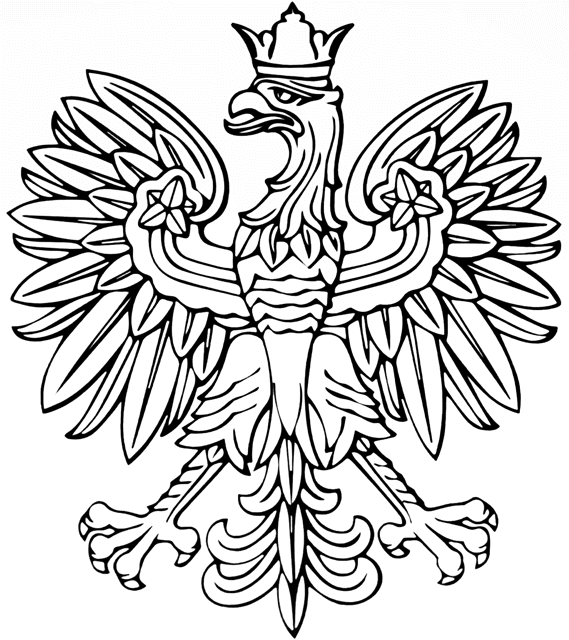 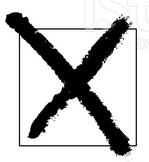 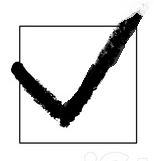 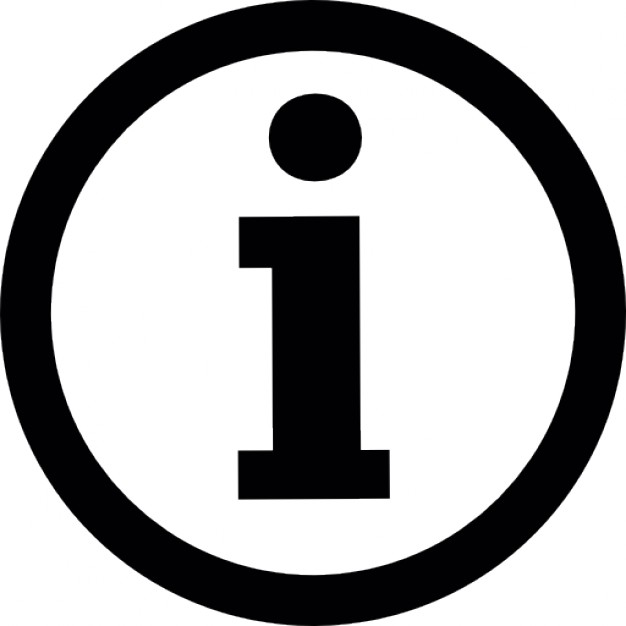 